Предложения по увеличению поставок белорусской продукции в отдельные российские регионы (Астраханская, Оренбургская, Самарская, Брянская, Курская, Смоленская, Калужская области, Республики Башкортостан, Калмыкия, Удмуртская Республика), включая предложения о создании импортозамещающих производств, и иные варианты сотрудничества.ПЕРЕЧЕНЬпродукции белорусских производителей, потребность в которой имеется
в Волгоградской области Российской ФедерацииПЕРЕЧЕНЬпродукции белорусских производителей, потребность в которой имеется
в Ростовской области Российской ФедерацииПЕРЕЧЕНЬпродукции белорусских производителей, потребность в которой имеется
в Краснодарском крае Российской ФедерацииПЕРЕЧЕНЬпродукции белорусских производителей, потребность в которой имеется
в Карачаево-Черкесской Республике Российской ФедерацииПЕРЕЧЕНЬ продукции белорусских производителей, необходимой для поставки в Калининградскую область Российской ФедерацииИнформация о востребованной продукции белорусского производства по Ярославской областиИнформации о продукции предприятий Ярославской области для поставок в БеларусьПЕРЕЧЕНЬпродукции белорусских производителей, необходимой для поставки в Брянскую область Российской ФедерацииПЕРЕЧЕНЬпродукции белорусских производителей, необходимой для поставки в Калужскую область Российской ФедерацииПЕРЕЧЕНЬпродукции белорусских производителей, необходимой для поставки в Курскую область Российской ФедерацииПЕРЕЧЕНЬпродукции белорусских производителей, необходимой для поставки в Смоленскую область Российской ФедерацииПЕРЕЧЕНЬпродукции белорусских производителей, необходимой для поставки в Еврейскую автономную область Российской ФедерацииПЕРЕЧЕНЬпродукции белорусских производителей, необходимой для поставки в Амурскую область Российской ФедерацииПЕРЕЧЕНЬпродукции белорусских производителей, необходимой для поставки в Красноярский край Российской ФедерацииПЕРЕЧЕНЬпродукции белорусских производителей, необходимой для поставки в Республику Бурятия Российской ФедерацииПЕРЕЧЕНЬпродукции белорусских производителей, необходимой для поставки в Иркутскую область Российской ФедерацииПЕРЕЧЕНЬпродукции белорусских производителей, необходимой для поставки в Приморский край Российской ФедерацииПЕРЕЧЕНЬпродукции белорусских производителей, необходимой для поставки в Сахалинской области Российской ФедерацииПЕРЕЧЕНЬ продукции белорусских производителей, необходимой для поставки в Свердловскую область Российской ФедерацииПЕРЕЧЕНЬпродукции белорусских производителей, необходимой для поставки в Хабаровский край Российской ФедерацииПеречень продукции, поставки которой необходимо осуществить в зоны ответственности отделения Посольства в г.Уфе, а также перечень товаров, которые высвобождаются в результате введенных страновых санкций и могут быть использованы белорусскими предприятиями, либо по которым целесообразно создать импортозамещающие производстваМинистерство промышленности и торговлиРеспублики ТатарстанМинистерство сельского хозяйстваЧувашской РеспубликиМинистерство экономического развития и имущественных отношений Чувашской РеспубликиМинистерство промышленности и энергетикиЧувашской Республики  Министерство агропромышленного комплеска и развития сельских территорий Ульяновской областиМинистерство сельского хозяйства и продовольствия Республики Марий Эл (проблемные вопросы по закупке сырья и материалов, необходимого для изготовления конечной продукции на ведущих предприятиях Республики Марий Эл)ООО «Птицефабрика «Акашевская» (республика Марий Эл)Министерство здравоохранения Республики Марий ЭлМинистерство здравоохранения Чувашской Республики Министерство здравоохранения Саратовской области (для оснащения фельдшерско-акушерских пунктов)№№ п/пПотребительНаименование продукцииПримечание1.ГБУ «Волгоградавтодор»Погрузчики,Дорожные фрезы на базе трактора МТЗ-82,Транспортные средства, работающие на сжиженном природном газе (потенциальный поставщик определяется):- 72 ед. техники для содержания улично-дорожной сети;- 228 автобусов (первоочередная потребность 60 единиц до 2023 года)Контактное лицо: (8442) 51-18-00, 51-21-812.ООО «Городищенская птицефабрика»Кормовые добавкиВитаминыКомбикорма полнорационные для сельскохозяйственной птицыОбщий объем 480 тоннКонтактное лицо: директор Алексеев Артем Анатольевич, тел.: +7 (991) 083-61-153.ООО «СП «Донское»Транспортер навозоудаленияКРС (нетель)Вакцина противовируснаяДождевальная машинаКонтактное лицо: Колесниченко Александр Борисович,тел.: +7 (84472) 5-73-94,donskoe@bk.ru4.АО «Птицефабрика Краснодонская»Яйцо инкубационноеЗапасные части для птицеводческого оборудованияЗапасные части для холодильного оборудованияЗапасные части для электроцехаКонтактное лицо: Загозин Сергей Николаевич,тел.: +7 (8442) 66-50-35, 66-50-94info@donhen.ru5.ОС «Орошаемая» – филиал ФГБНУ «ВНИИГиМ им.А.Н.Костякова»Сперма бычья (600 доз)Гербициды, инсектициды (800 л.)Контактное лицо: директор Карпов Михаил Иванович,тел.: +7 (961) 688-28-496.АО «Птицефабрика «Волжская»Машины и оборудование для полива (13 единиц)Кормовые добавки (140 тонн)Вакцины ветеринарныеКонтактное лицо: заместитель генерального директора Струк Юлия Александровна,тел.: +7 (844) 795-51-507.ООО «Гелио-Пакс-Агро 3»Тракторы,Посевные комплексы,Запчасти к комбайнам и тракторамКонтактное лицо: Хилобок Андрей Вячеславович,тел.: +7 (84444) 63121,buh.gpa6@yandex.ru№№ п/пПотребительНаименование продукцииПримечание1.ООО «АксайСтройПром»Цемент ЦЕМ 42,5; 52,5 (2000 тонн в месяц)Щебень 3-10 (500 тонн в месяц)Отсев обогащенный 0-10, 0-5 (3500 тонн в месяц, необходим подбор)ШиныКонтактное лицо:Агарышева Екатерина Тенгизовна,тел.: +7 (863)250-50-60 (вн. 3383)2.ООО «НСМ-ЮГ»Карьерные самосвалы г/п от 30 тонн (2 единицы)Погрузчик фронтальный (1 единица)Самосвал (1 единица)ШиныКонтактное лицо:Шметько Алексей Николаевич,тел.: +7 (928) 196-68-423.ООО «Управляющая компания Донской камень»Карьерные самосвалы г/п от 30 тонн (10 единиц, в случае реализации инвестиционного проекта)Щебень II группы из плотных горных пород. Фракция 5-20 мм (ГОСТ 8267-93) (300 полувагонов в месяц)Щебень из горных пород. Фракция 4-8 мм (ГОСТ 32703-2014) (50 полувагонов в месяц)Щебень из горных пород. Фракция 8-16 мм (ГОСТ 32703-2014) (50 полувагонов в месяц)Контактное лицо:Носик Николай Григорьевич,тел.: +7 (928) 173-03-044.ООО «Каменский щебеночный завод»ШиныКонтактное лицо:тел.: +7 (863) 627-91-405.ООО «ПРОФИТ-ЛИГА»Шины (1000 шт.)Контактное лицо:Чемоданова Анна,тел.: +7 (909) 407-09-866.ЗАО «Лебединский торговый дом»Холодильники и морозильники (1000 шт.)Стиральные машины (1000 шт.)Телевизоры (1000 шт.)СВЧ печи (1000 шт.)Плиты бытовые электрические (1000 шт.)Контактное лицо:Фалина Вера Викторовна,тел.: +7 (928) 772-75-758,falina@lbtd.ru7.ООО «Альтаир СМ»Тракторы тягового класса 1,4 (100 шт.)Машины для внесения минеральных удобрений (20 шт.)Прицепы тракторные (20 шт.)Косилки (20 шт.)Пресс-подборщики (20 шт.)Дизельные двигатели (10 шт.)Контактное лицо:Маштаков Виктор Николаевич,тел.: +7 (928) 227-13-278.ИП Кравченко Людмила ВикторовнаМясо и субпродукты птицы (до 200 тонн в месяц)Контактное лицо:Кравченко Николай,тел.: +7 (988) 572-05-94№№ п/пПотребительНаименование продукцииПримечание1.ООО «Ареал»Стеклоткань марок ТСР-140, ТСР-160, ТСР-230 производства ОАО «Полоцк-Стекловолокно» (до 50 тыс. кв.м. в месяц)Полиэтилен высокого давления марок 158 и 109 производства ОАО «Нафтан» и ОАО «Полимир» (до 60 тонн в месяц)2.ООО «БОРГА-ПОЛИМЕР»Полиэтилен PE6E68 (до 80 тонн в месяц)3.ООО «Краснодарский социально-трудовой комплекс»Полипропилен вторичный гранулированный светлых тонов (до 15 тонн в месяц)Техническая древесина твердых пород (до 40 куб.м. в месяц)Моноволокно 270 мкм ПЭТ (до 3 тонн в месяц), моноволокно 1000 мкм ПЭТ (до 2 тонн в месяц)№№ п/пПотребительНаименование продукцииПримечание1.Министерство промышленности, энергетики и транспорта Карачаево-Черкесской РеспубликиПряжа высокообъемная полиакрилонитрильная «soft» ОАО «Полесье» (500-1000 тонн в год)Контактное лицо:заместитель министра Теунаева Юмрана Хусеевна,тел.: +7 (929) 503-55-20№№ п/пПотребительНаименование продукцииПримечание1.Министерство развития инфраструктуры Калининградской областиТехническая соль, объем потребности в прямых поставках с ОАО «Беларуськалий» – 60 тыс. тонн. Справочно: на данный момент сотрудничество по поставкам осуществляется через «Белнефтехим-Рос» (Москва). Вместе с тем, по информации российской стороны, до настоящего времени в Калининградскую область недопоставлена партия в объеме 3000 тонн технической соли по заявке от октября 2021 г.Гранитный щебень (производство РУПП «Гранит»), объем потребности в прямых поставках – до 800 тыс. тоннПорошок минеральный для асфальтобетонных смесей (производство ОАО «Доломит») – до 400 тыс. тоннБитум (объемы уточняются)Техника для дорожного строительства: фронтальные погрузчики (вместимость ковша 3 м3), автогрейдеры (ширина отвала до 3 м), автокраны (г/п 25 т.), экскаваторы (емкость ковша 0,8-1,63 м3), бульдозеры (объем отвала 6-25 т.).Контактное лицо: Сапленков Андрей Олегович тел.: (906) 238 38 802.Министерство строительства и жилищно-коммунального хозяйства Калининградской областиЦемент (объем поставок – до 300 тыс. тонн).Строительные материалы (блоки, керамический кирпич, плитка, цементно-песчаная черепица).Контактное лицо: Васильева Наталья Алексеевна тел.: (4012) 599 4103.Министерство сельского хозяйства Калининградской областиСельскохозяйственная техника (виды и объем поставок уточняются)Продукты питания (колбасные изделия, говядина, мясо индейки и курицы, яйцо куриное, масло крестьянского, сыр)Семенной и посадочный материалКонтактное лицо: Бардаш Вероника Владимировна тел.: (4012) 599-2874.Министерство здравоохранения Калининградской областиКомпьютерный томограф рентгеновский спиральный с многорядным детектором (многосрезовый) (2 ед.)Аппарат рентгеновский стационарный для рентгенографии цифровой или аналоговый (3 ед.)Рентгенодиагностический комплекс на 3 рабочих места (1 ед.)Аппарат рентгеновский маммографический цифровой или аналоговый (1 ед.)Контактное лицо: Булатова Дина Маратовна тел.: (4012) 604-121Наименование компанииНаименование компанииНаименование продукцииНаименование продукцииКод ТН ВЭД ЕАЭСКод ТН ВЭД ЕАЭСОбъем необходимой продукцииОбъем необходимой продукцииАО ПЦ «ЭкоСтиль»,ул. Стачек, 63, ЯрославльКонтактное лицо:Шварц Даниил Сергеевич, начальник отдела внешнеэкономической деятельности департамента инвестиций, промышленности и внешнеэкономической деятельности Ярославской области, 8 (4852) 78-62-03, 8 (961) 937-93-53, shvartsds@yarregion.ru Шумилова Екатерина Александровна, консультант отдела развития промышленности комитета развития промышленности департамента инвестиций, промышленности и внешнеэкономической деятельности Ярославской области, 8 (4852) 400-037, 8 (910) 829-92-90, shumilova@yarregion.ru АО ПЦ «ЭкоСтиль»,ул. Стачек, 63, ЯрославльКонтактное лицо:Шварц Даниил Сергеевич, начальник отдела внешнеэкономической деятельности департамента инвестиций, промышленности и внешнеэкономической деятельности Ярославской области, 8 (4852) 78-62-03, 8 (961) 937-93-53, shvartsds@yarregion.ru Шумилова Екатерина Александровна, консультант отдела развития промышленности комитета развития промышленности департамента инвестиций, промышленности и внешнеэкономической деятельности Ярославской области, 8 (4852) 400-037, 8 (910) 829-92-90, shumilova@yarregion.ru смс, спанбондсмс, спанбонд5603119000560311900010 000 кг. в месяц10 000 кг. в месяцАО ПЦ «ЭкоСтиль»,ул. Стачек, 63, ЯрославльКонтактное лицо:Шварц Даниил Сергеевич, начальник отдела внешнеэкономической деятельности департамента инвестиций, промышленности и внешнеэкономической деятельности Ярославской области, 8 (4852) 78-62-03, 8 (961) 937-93-53, shvartsds@yarregion.ru Шумилова Екатерина Александровна, консультант отдела развития промышленности комитета развития промышленности департамента инвестиций, промышленности и внешнеэкономической деятельности Ярославской области, 8 (4852) 400-037, 8 (910) 829-92-90, shumilova@yarregion.ru АО ПЦ «ЭкоСтиль»,ул. Стачек, 63, ЯрославльКонтактное лицо:Шварц Даниил Сергеевич, начальник отдела внешнеэкономической деятельности департамента инвестиций, промышленности и внешнеэкономической деятельности Ярославской области, 8 (4852) 78-62-03, 8 (961) 937-93-53, shvartsds@yarregion.ru Шумилова Екатерина Александровна, консультант отдела развития промышленности комитета развития промышленности департамента инвестиций, промышленности и внешнеэкономической деятельности Ярославской области, 8 (4852) 400-037, 8 (910) 829-92-90, shumilova@yarregion.ru спанлейсспанлейс560311900056031190001 000 кг. в квартал1 000 кг. в кварталАО ПЦ «ЭкоСтиль»,ул. Стачек, 63, ЯрославльКонтактное лицо:Шварц Даниил Сергеевич, начальник отдела внешнеэкономической деятельности департамента инвестиций, промышленности и внешнеэкономической деятельности Ярославской области, 8 (4852) 78-62-03, 8 (961) 937-93-53, shvartsds@yarregion.ru Шумилова Екатерина Александровна, консультант отдела развития промышленности комитета развития промышленности департамента инвестиций, промышленности и внешнеэкономической деятельности Ярославской области, 8 (4852) 400-037, 8 (910) 829-92-90, shumilova@yarregion.ru АО ПЦ «ЭкоСтиль»,ул. Стачек, 63, ЯрославльКонтактное лицо:Шварц Даниил Сергеевич, начальник отдела внешнеэкономической деятельности департамента инвестиций, промышленности и внешнеэкономической деятельности Ярославской области, 8 (4852) 78-62-03, 8 (961) 937-93-53, shvartsds@yarregion.ru Шумилова Екатерина Александровна, консультант отдела развития промышленности комитета развития промышленности департамента инвестиций, промышленности и внешнеэкономической деятельности Ярославской области, 8 (4852) 400-037, 8 (910) 829-92-90, shumilova@yarregion.ru Влаговпитывающие простыни Влаговпитывающие простыни 9619003000961900300015 000 шт. в квартал15 000 шт. в кварталАО ПЦ «ЭкоСтиль»,ул. Стачек, 63, ЯрославльКонтактное лицо:Шварц Даниил Сергеевич, начальник отдела внешнеэкономической деятельности департамента инвестиций, промышленности и внешнеэкономической деятельности Ярославской области, 8 (4852) 78-62-03, 8 (961) 937-93-53, shvartsds@yarregion.ru Шумилова Екатерина Александровна, консультант отдела развития промышленности комитета развития промышленности департамента инвестиций, промышленности и внешнеэкономической деятельности Ярославской области, 8 (4852) 400-037, 8 (910) 829-92-90, shumilova@yarregion.ru АО ПЦ «ЭкоСтиль»,ул. Стачек, 63, ЯрославльКонтактное лицо:Шварц Даниил Сергеевич, начальник отдела внешнеэкономической деятельности департамента инвестиций, промышленности и внешнеэкономической деятельности Ярославской области, 8 (4852) 78-62-03, 8 (961) 937-93-53, shvartsds@yarregion.ru Шумилова Екатерина Александровна, консультант отдела развития промышленности комитета развития промышленности департамента инвестиций, промышленности и внешнеэкономической деятельности Ярославской области, 8 (4852) 400-037, 8 (910) 829-92-90, shumilova@yarregion.ru Халаты одноразовые на кнопкахХалаты одноразовые на кнопках6210109200621010920020 000 шт. в месяц20 000 шт. в месяцАО ПЦ «ЭкоСтиль»,ул. Стачек, 63, ЯрославльКонтактное лицо:Шварц Даниил Сергеевич, начальник отдела внешнеэкономической деятельности департамента инвестиций, промышленности и внешнеэкономической деятельности Ярославской области, 8 (4852) 78-62-03, 8 (961) 937-93-53, shvartsds@yarregion.ru Шумилова Екатерина Александровна, консультант отдела развития промышленности комитета развития промышленности департамента инвестиций, промышленности и внешнеэкономической деятельности Ярославской области, 8 (4852) 400-037, 8 (910) 829-92-90, shumilova@yarregion.ru АО ПЦ «ЭкоСтиль»,ул. Стачек, 63, ЯрославльКонтактное лицо:Шварц Даниил Сергеевич, начальник отдела внешнеэкономической деятельности департамента инвестиций, промышленности и внешнеэкономической деятельности Ярославской области, 8 (4852) 78-62-03, 8 (961) 937-93-53, shvartsds@yarregion.ru Шумилова Екатерина Александровна, консультант отдела развития промышленности комитета развития промышленности департамента инвестиций, промышленности и внешнеэкономической деятельности Ярославской области, 8 (4852) 400-037, 8 (910) 829-92-90, shumilova@yarregion.ru Пленка для бахилПленка для бахил392020210939202021091 500 кг. в квартал1 500 кг. в кварталАО ПЦ «ЭкоСтиль»,ул. Стачек, 63, ЯрославльКонтактное лицо:Шварц Даниил Сергеевич, начальник отдела внешнеэкономической деятельности департамента инвестиций, промышленности и внешнеэкономической деятельности Ярославской области, 8 (4852) 78-62-03, 8 (961) 937-93-53, shvartsds@yarregion.ru Шумилова Екатерина Александровна, консультант отдела развития промышленности комитета развития промышленности департамента инвестиций, промышленности и внешнеэкономической деятельности Ярославской области, 8 (4852) 400-037, 8 (910) 829-92-90, shumilova@yarregion.ru АО ПЦ «ЭкоСтиль»,ул. Стачек, 63, ЯрославльКонтактное лицо:Шварц Даниил Сергеевич, начальник отдела внешнеэкономической деятельности департамента инвестиций, промышленности и внешнеэкономической деятельности Ярославской области, 8 (4852) 78-62-03, 8 (961) 937-93-53, shvartsds@yarregion.ru Шумилова Екатерина Александровна, консультант отдела развития промышленности комитета развития промышленности департамента инвестиций, промышленности и внешнеэкономической деятельности Ярославской области, 8 (4852) 400-037, 8 (910) 829-92-90, shumilova@yarregion.ru Резинка вязаная Резинка вязаная 6002900000600290000020 000 п.м. в квартал20 000 п.м. в кварталАО ПЦ «ЭкоСтиль»,ул. Стачек, 63, ЯрославльКонтактное лицо:Шварц Даниил Сергеевич, начальник отдела внешнеэкономической деятельности департамента инвестиций, промышленности и внешнеэкономической деятельности Ярославской области, 8 (4852) 78-62-03, 8 (961) 937-93-53, shvartsds@yarregion.ru Шумилова Екатерина Александровна, консультант отдела развития промышленности комитета развития промышленности департамента инвестиций, промышленности и внешнеэкономической деятельности Ярославской области, 8 (4852) 400-037, 8 (910) 829-92-90, shumilova@yarregion.ru АО ПЦ «ЭкоСтиль»,ул. Стачек, 63, ЯрославльКонтактное лицо:Шварц Даниил Сергеевич, начальник отдела внешнеэкономической деятельности департамента инвестиций, промышленности и внешнеэкономической деятельности Ярославской области, 8 (4852) 78-62-03, 8 (961) 937-93-53, shvartsds@yarregion.ru Шумилова Екатерина Александровна, консультант отдела развития промышленности комитета развития промышленности департамента инвестиций, промышленности и внешнеэкономической деятельности Ярославской области, 8 (4852) 400-037, 8 (910) 829-92-90, shumilova@yarregion.ru Резинка для бахил Резинка для бахил 60029000006002900000100 кг. в квартал100 кг. в кварталАО ПЦ «ЭкоСтиль»,ул. Стачек, 63, ЯрославльКонтактное лицо:Шварц Даниил Сергеевич, начальник отдела внешнеэкономической деятельности департамента инвестиций, промышленности и внешнеэкономической деятельности Ярославской области, 8 (4852) 78-62-03, 8 (961) 937-93-53, shvartsds@yarregion.ru Шумилова Екатерина Александровна, консультант отдела развития промышленности комитета развития промышленности департамента инвестиций, промышленности и внешнеэкономической деятельности Ярославской области, 8 (4852) 400-037, 8 (910) 829-92-90, shumilova@yarregion.ru АО ПЦ «ЭкоСтиль»,ул. Стачек, 63, ЯрославльКонтактное лицо:Шварц Даниил Сергеевич, начальник отдела внешнеэкономической деятельности департамента инвестиций, промышленности и внешнеэкономической деятельности Ярославской области, 8 (4852) 78-62-03, 8 (961) 937-93-53, shvartsds@yarregion.ru Шумилова Екатерина Александровна, консультант отдела развития промышленности комитета развития промышленности департамента инвестиций, промышленности и внешнеэкономической деятельности Ярославской области, 8 (4852) 400-037, 8 (910) 829-92-90, shumilova@yarregion.ru Кнопка-пуговица Кнопка-пуговица 9606100000960610000015 000 шт. в квартал15 000 шт. в кварталАО ПЦ «ЭкоСтиль»,ул. Стачек, 63, ЯрославльКонтактное лицо:Шварц Даниил Сергеевич, начальник отдела внешнеэкономической деятельности департамента инвестиций, промышленности и внешнеэкономической деятельности Ярославской области, 8 (4852) 78-62-03, 8 (961) 937-93-53, shvartsds@yarregion.ru Шумилова Екатерина Александровна, консультант отдела развития промышленности комитета развития промышленности департамента инвестиций, промышленности и внешнеэкономической деятельности Ярославской области, 8 (4852) 400-037, 8 (910) 829-92-90, shumilova@yarregion.ru АО ПЦ «ЭкоСтиль»,ул. Стачек, 63, ЯрославльКонтактное лицо:Шварц Даниил Сергеевич, начальник отдела внешнеэкономической деятельности департамента инвестиций, промышленности и внешнеэкономической деятельности Ярославской области, 8 (4852) 78-62-03, 8 (961) 937-93-53, shvartsds@yarregion.ru Шумилова Екатерина Александровна, консультант отдела развития промышленности комитета развития промышленности департамента инвестиций, промышленности и внешнеэкономической деятельности Ярославской области, 8 (4852) 400-037, 8 (910) 829-92-90, shumilova@yarregion.ru Нить швейная белаяНить швейная белая5401101800540110180010 000 п.м.в месяц10 000 п.м.в месяцАО ПЦ «ЭкоСтиль»,ул. Стачек, 63, ЯрославльКонтактное лицо:Шварц Даниил Сергеевич, начальник отдела внешнеэкономической деятельности департамента инвестиций, промышленности и внешнеэкономической деятельности Ярославской области, 8 (4852) 78-62-03, 8 (961) 937-93-53, shvartsds@yarregion.ru Шумилова Екатерина Александровна, консультант отдела развития промышленности комитета развития промышленности департамента инвестиций, промышленности и внешнеэкономической деятельности Ярославской области, 8 (4852) 400-037, 8 (910) 829-92-90, shumilova@yarregion.ru АО ПЦ «ЭкоСтиль»,ул. Стачек, 63, ЯрославльКонтактное лицо:Шварц Даниил Сергеевич, начальник отдела внешнеэкономической деятельности департамента инвестиций, промышленности и внешнеэкономической деятельности Ярославской области, 8 (4852) 78-62-03, 8 (961) 937-93-53, shvartsds@yarregion.ru Шумилова Екатерина Александровна, консультант отдела развития промышленности комитета развития промышленности департамента инвестиций, промышленности и внешнеэкономической деятельности Ярославской области, 8 (4852) 400-037, 8 (910) 829-92-90, shumilova@yarregion.ru термоэтикеткатермоэтикетка482190100048219010005 000 шт. в месяц5 000 шт. в месяцАО ПЦ «ЭкоСтиль»,ул. Стачек, 63, ЯрославльКонтактное лицо:Шварц Даниил Сергеевич, начальник отдела внешнеэкономической деятельности департамента инвестиций, промышленности и внешнеэкономической деятельности Ярославской области, 8 (4852) 78-62-03, 8 (961) 937-93-53, shvartsds@yarregion.ru Шумилова Екатерина Александровна, консультант отдела развития промышленности комитета развития промышленности департамента инвестиций, промышленности и внешнеэкономической деятельности Ярославской области, 8 (4852) 400-037, 8 (910) 829-92-90, shumilova@yarregion.ru АО ПЦ «ЭкоСтиль»,ул. Стачек, 63, ЯрославльКонтактное лицо:Шварц Даниил Сергеевич, начальник отдела внешнеэкономической деятельности департамента инвестиций, промышленности и внешнеэкономической деятельности Ярославской области, 8 (4852) 78-62-03, 8 (961) 937-93-53, shvartsds@yarregion.ru Шумилова Екатерина Александровна, консультант отдела развития промышленности комитета развития промышленности департамента инвестиций, промышленности и внешнеэкономической деятельности Ярославской области, 8 (4852) 400-037, 8 (910) 829-92-90, shumilova@yarregion.ru Твист лента, клип лентаТвист лента, клип лента680510000068051000003000 п.м. в месяц3000 п.м. в месяцАО ПЦ «ЭкоСтиль»,ул. Стачек, 63, ЯрославльКонтактное лицо:Шварц Даниил Сергеевич, начальник отдела внешнеэкономической деятельности департамента инвестиций, промышленности и внешнеэкономической деятельности Ярославской области, 8 (4852) 78-62-03, 8 (961) 937-93-53, shvartsds@yarregion.ru Шумилова Екатерина Александровна, консультант отдела развития промышленности комитета развития промышленности департамента инвестиций, промышленности и внешнеэкономической деятельности Ярославской области, 8 (4852) 400-037, 8 (910) 829-92-90, shumilova@yarregion.ru АО ПЦ «ЭкоСтиль»,ул. Стачек, 63, ЯрославльКонтактное лицо:Шварц Даниил Сергеевич, начальник отдела внешнеэкономической деятельности департамента инвестиций, промышленности и внешнеэкономической деятельности Ярославской области, 8 (4852) 78-62-03, 8 (961) 937-93-53, shvartsds@yarregion.ru Шумилова Екатерина Александровна, консультант отдела развития промышленности комитета развития промышленности департамента инвестиций, промышленности и внешнеэкономической деятельности Ярославской области, 8 (4852) 400-037, 8 (910) 829-92-90, shumilova@yarregion.ru Инцизные пленкиИнцизные пленки300510000030051000001000 шт. в месяц1000 шт. в месяцАО «Русские краски» Большая Фёдоровская ул., 96, г. ЯрославльКонтактное лицо:Шварц Даниил Сергеевич, начальник отдела внешнеэкономической деятельности департамента инвестиций, промышленности и внешнеэкономической деятельности Ярославской области, 8 (4852) 78-62-03, 8 (961) 937-93-53, shvartsds@yarregion.ru Шумилова Екатерина Александровна, консультант отдела развития промышленности комитета развития промышленности департамента инвестиций, промышленности и внешнеэкономической деятельности Ярославской области, 8 (4852) 400-037, 8 (910) 829-92-90, shumilova@yarregion.ru АО «Русские краски» Большая Фёдоровская ул., 96, г. ЯрославльКонтактное лицо:Шварц Даниил Сергеевич, начальник отдела внешнеэкономической деятельности департамента инвестиций, промышленности и внешнеэкономической деятельности Ярославской области, 8 (4852) 78-62-03, 8 (961) 937-93-53, shvartsds@yarregion.ru Шумилова Екатерина Александровна, консультант отдела развития промышленности комитета развития промышленности департамента инвестиций, промышленности и внешнеэкономической деятельности Ярославской области, 8 (4852) 400-037, 8 (910) 829-92-90, shumilova@yarregion.ru Фталевый ангидрид Фталевый ангидрид 29173500002917350000500 т.500 т.АО «Русские краски» Большая Фёдоровская ул., 96, г. ЯрославльКонтактное лицо:Шварц Даниил Сергеевич, начальник отдела внешнеэкономической деятельности департамента инвестиций, промышленности и внешнеэкономической деятельности Ярославской области, 8 (4852) 78-62-03, 8 (961) 937-93-53, shvartsds@yarregion.ru Шумилова Екатерина Александровна, консультант отдела развития промышленности комитета развития промышленности департамента инвестиций, промышленности и внешнеэкономической деятельности Ярославской области, 8 (4852) 400-037, 8 (910) 829-92-90, shumilova@yarregion.ru АО «Русские краски» Большая Фёдоровская ул., 96, г. ЯрославльКонтактное лицо:Шварц Даниил Сергеевич, начальник отдела внешнеэкономической деятельности департамента инвестиций, промышленности и внешнеэкономической деятельности Ярославской области, 8 (4852) 78-62-03, 8 (961) 937-93-53, shvartsds@yarregion.ru Шумилова Екатерина Александровна, консультант отдела развития промышленности комитета развития промышленности департамента инвестиций, промышленности и внешнеэкономической деятельности Ярославской области, 8 (4852) 400-037, 8 (910) 829-92-90, shumilova@yarregion.ru О-ксилолО-ксилол290241000029024100001000 т.1000 т.АО «Русские краски» Большая Фёдоровская ул., 96, г. ЯрославльКонтактное лицо:Шварц Даниил Сергеевич, начальник отдела внешнеэкономической деятельности департамента инвестиций, промышленности и внешнеэкономической деятельности Ярославской области, 8 (4852) 78-62-03, 8 (961) 937-93-53, shvartsds@yarregion.ru Шумилова Екатерина Александровна, консультант отдела развития промышленности комитета развития промышленности департамента инвестиций, промышленности и внешнеэкономической деятельности Ярославской области, 8 (4852) 400-037, 8 (910) 829-92-90, shumilova@yarregion.ru АО «Русские краски» Большая Фёдоровская ул., 96, г. ЯрославльКонтактное лицо:Шварц Даниил Сергеевич, начальник отдела внешнеэкономической деятельности департамента инвестиций, промышленности и внешнеэкономической деятельности Ярославской области, 8 (4852) 78-62-03, 8 (961) 937-93-53, shvartsds@yarregion.ru Шумилова Екатерина Александровна, консультант отдела развития промышленности комитета развития промышленности департамента инвестиций, промышленности и внешнеэкономической деятельности Ярославской области, 8 (4852) 400-037, 8 (910) 829-92-90, shumilova@yarregion.ru Жесть ЭЖК-22Жесть ЭЖК-227212; 72107212; 72101000 т.1000 т.ПАО «Ярославский завод «Красный Маяк»150003, Ярославская Область, г. Ярославль, ул. Республиканская, д.3Контактное лицо:Шварц Даниил Сергеевич, начальник отдела внешнеэкономической деятельности департамента инвестиций, промышленности и внешнеэкономической деятельности Ярославской области, 8 (4852) 78-62-03, 8 (961) 937-93-53, shvartsds@yarregion.ru Шумилова Екатерина Александровна, консультант отдела развития промышленности комитета развития промышленности департамента инвестиций, промышленности и внешнеэкономической деятельности Ярославской области, 8 (4852) 400-037, 8 (910) 829-92-90, shumilova@yarregion.ru ПАО «Ярославский завод «Красный Маяк»150003, Ярославская Область, г. Ярославль, ул. Республиканская, д.3Контактное лицо:Шварц Даниил Сергеевич, начальник отдела внешнеэкономической деятельности департамента инвестиций, промышленности и внешнеэкономической деятельности Ярославской области, 8 (4852) 78-62-03, 8 (961) 937-93-53, shvartsds@yarregion.ru Шумилова Екатерина Александровна, консультант отдела развития промышленности комитета развития промышленности департамента инвестиций, промышленности и внешнеэкономической деятельности Ярославской области, 8 (4852) 400-037, 8 (910) 829-92-90, shumilova@yarregion.ru Контактор КНЕ 030 27В ТУ 16-524.130-81Контактор КНЕ 030 27В ТУ 16-524.130-8185364900008536490000800 шт.800 шт.ПАО «Ярославский завод «Красный Маяк»150003, Ярославская Область, г. Ярославль, ул. Республиканская, д.3Контактное лицо:Шварц Даниил Сергеевич, начальник отдела внешнеэкономической деятельности департамента инвестиций, промышленности и внешнеэкономической деятельности Ярославской области, 8 (4852) 78-62-03, 8 (961) 937-93-53, shvartsds@yarregion.ru Шумилова Екатерина Александровна, консультант отдела развития промышленности комитета развития промышленности департамента инвестиций, промышленности и внешнеэкономической деятельности Ярославской области, 8 (4852) 400-037, 8 (910) 829-92-90, shumilova@yarregion.ru ПАО «Ярославский завод «Красный Маяк»150003, Ярославская Область, г. Ярославль, ул. Республиканская, д.3Контактное лицо:Шварц Даниил Сергеевич, начальник отдела внешнеэкономической деятельности департамента инвестиций, промышленности и внешнеэкономической деятельности Ярославской области, 8 (4852) 78-62-03, 8 (961) 937-93-53, shvartsds@yarregion.ru Шумилова Екатерина Александровна, консультант отдела развития промышленности комитета развития промышленности департамента инвестиций, промышленности и внешнеэкономической деятельности Ярославской области, 8 (4852) 400-037, 8 (910) 829-92-90, shumilova@yarregion.ru Лак электроизоляционный МЛ-92Лак электроизоляционный МЛ-92320890910932089091095000 кг.5000 кг.АО «Корд»ул. Полушкина Роща, 1, г. ЯрославльКонтактное лицо:Шварц Даниил Сергеевич, начальник отдела внешнеэкономической деятельности департамента инвестиций, промышленности и внешнеэкономической деятельности Ярославской области, 8 (4852) 78-62-03, 8 (961) 937-93-53, shvartsds@yarregion.ru Шумилова Екатерина Александровна, консультант отдела развития промышленности комитета развития промышленности департамента инвестиций, промышленности и внешнеэкономической деятельности Ярославской области, 8 (4852) 400-037, 8 (910) 829-92-90, shumilova@yarregion.ru АО «Корд»ул. Полушкина Роща, 1, г. ЯрославльКонтактное лицо:Шварц Даниил Сергеевич, начальник отдела внешнеэкономической деятельности департамента инвестиций, промышленности и внешнеэкономической деятельности Ярославской области, 8 (4852) 78-62-03, 8 (961) 937-93-53, shvartsds@yarregion.ru Шумилова Екатерина Александровна, консультант отдела развития промышленности комитета развития промышленности департамента инвестиций, промышленности и внешнеэкономической деятельности Ярославской области, 8 (4852) 400-037, 8 (910) 829-92-90, shumilova@yarregion.ru Нити комплексные полиэфирныеНити комплексные полиэфирные5402470000540247000036 т.36 т.АО «Корд»ул. Полушкина Роща, 1, г. ЯрославльКонтактное лицо:Шварц Даниил Сергеевич, начальник отдела внешнеэкономической деятельности департамента инвестиций, промышленности и внешнеэкономической деятельности Ярославской области, 8 (4852) 78-62-03, 8 (961) 937-93-53, shvartsds@yarregion.ru Шумилова Екатерина Александровна, консультант отдела развития промышленности комитета развития промышленности департамента инвестиций, промышленности и внешнеэкономической деятельности Ярославской области, 8 (4852) 400-037, 8 (910) 829-92-90, shumilova@yarregion.ru АО «Корд»ул. Полушкина Роща, 1, г. ЯрославльКонтактное лицо:Шварц Даниил Сергеевич, начальник отдела внешнеэкономической деятельности департамента инвестиций, промышленности и внешнеэкономической деятельности Ярославской области, 8 (4852) 78-62-03, 8 (961) 937-93-53, shvartsds@yarregion.ru Шумилова Екатерина Александровна, консультант отдела развития промышленности комитета развития промышленности департамента инвестиций, промышленности и внешнеэкономической деятельности Ярославской области, 8 (4852) 400-037, 8 (910) 829-92-90, shumilova@yarregion.ru Волокно полиэфирноеВолокно полиэфирное5503200000550320000040 т.40 т.Акционерное общество «Конструкторское бюро «ЛУЧ» предприятие концерна «ВЕГА» бульвар Победы, д. 25, г. Рыбинск, Ярославская обл., РФтел.:  +7(4855)28-58-22, факс: +7(4855) 28-58-35, e-mail: kb@kb-lutch.ru, www.kb-lutch.ruАкционерное общество «Конструкторское бюро «ЛУЧ» предприятие концерна «ВЕГА» бульвар Победы, д. 25, г. Рыбинск, Ярославская обл., РФтел.:  +7(4855)28-58-22, факс: +7(4855) 28-58-35, e-mail: kb@kb-lutch.ru, www.kb-lutch.ruВычислитель НВИТ.466229.061*5Вычислитель НВИТ.466229.061*58526 91 800 08526 91 800 05050Акционерное общество «Конструкторское бюро «ЛУЧ» предприятие концерна «ВЕГА» бульвар Победы, д. 25, г. Рыбинск, Ярославская обл., РФтел.:  +7(4855)28-58-22, факс: +7(4855) 28-58-35, e-mail: kb@kb-lutch.ru, www.kb-lutch.ruАкционерное общество «Конструкторское бюро «ЛУЧ» предприятие концерна «ВЕГА» бульвар Победы, д. 25, г. Рыбинск, Ярославская обл., РФтел.:  +7(4855)28-58-22, факс: +7(4855) 28-58-35, e-mail: kb@kb-lutch.ru, www.kb-lutch.ruДиод 2 ДС 627 А ДР 3.454.000 ТУДиод 2 ДС 627 А ДР 3.454.000 ТУ8541 10 000 98541 10 000 95050Акционерное общество «Конструкторское бюро «ЛУЧ» предприятие концерна «ВЕГА» бульвар Победы, д. 25, г. Рыбинск, Ярославская обл., РФтел.:  +7(4855)28-58-22, факс: +7(4855) 28-58-35, e-mail: kb@kb-lutch.ru, www.kb-lutch.ruАкционерное общество «Конструкторское бюро «ЛУЧ» предприятие концерна «ВЕГА» бульвар Победы, д. 25, г. Рыбинск, Ярославская обл., РФтел.:  +7(4855)28-58-22, факс: +7(4855) 28-58-35, e-mail: kb@kb-lutch.ru, www.kb-lutch.ruДиод 2 ДС 627 А ДР 3.454.000 ТУДиод 2 ДС 627 А ДР 3.454.000 ТУ8541 10 000 98541 10 000 95050Акционерное общество «Конструкторское бюро «ЛУЧ» предприятие концерна «ВЕГА» бульвар Победы, д. 25, г. Рыбинск, Ярославская обл., РФтел.:  +7(4855)28-58-22, факс: +7(4855) 28-58-35, e-mail: kb@kb-lutch.ru, www.kb-lutch.ruАкционерное общество «Конструкторское бюро «ЛУЧ» предприятие концерна «ВЕГА» бульвар Победы, д. 25, г. Рыбинск, Ярославская обл., РФтел.:  +7(4855)28-58-22, факс: +7(4855) 28-58-35, e-mail: kb@kb-lutch.ru, www.kb-lutch.ruДиод 2Д 510 АДиод 2Д 510 А8541 10 000 98541 10 000 9300300Акционерное общество «Конструкторское бюро «ЛУЧ» предприятие концерна «ВЕГА» бульвар Победы, д. 25, г. Рыбинск, Ярославская обл., РФтел.:  +7(4855)28-58-22, факс: +7(4855) 28-58-35, e-mail: kb@kb-lutch.ru, www.kb-lutch.ruАкционерное общество «Конструкторское бюро «ЛУЧ» предприятие концерна «ВЕГА» бульвар Победы, д. 25, г. Рыбинск, Ярославская обл., РФтел.:  +7(4855)28-58-22, факс: +7(4855) 28-58-35, e-mail: kb@kb-lutch.ru, www.kb-lutch.ruКонденсатор К10-47МВ1608М-Н20-25-0,01-10/10-N-AКонденсатор К10-47МВ1608М-Н20-25-0,01-10/10-N-A8532 23 000 08532 23 000 05050Акционерное общество «Конструкторское бюро «ЛУЧ» предприятие концерна «ВЕГА» бульвар Победы, д. 25, г. Рыбинск, Ярославская обл., РФтел.:  +7(4855)28-58-22, факс: +7(4855) 28-58-35, e-mail: kb@kb-lutch.ru, www.kb-lutch.ruАкционерное общество «Конструкторское бюро «ЛУЧ» предприятие концерна «ВЕГА» бульвар Победы, д. 25, г. Рыбинск, Ярославская обл., РФтел.:  +7(4855)28-58-22, факс: +7(4855) 28-58-35, e-mail: kb@kb-lutch.ru, www.kb-lutch.ruКонденсатор К10-47МВ2012М-МПО-25-270-5/5-N-AКонденсатор К10-47МВ2012М-МПО-25-270-5/5-N-A8532 23 000 08532 23 000 05050Акционерное общество «Конструкторское бюро «ЛУЧ» предприятие концерна «ВЕГА» бульвар Победы, д. 25, г. Рыбинск, Ярославская обл., РФтел.:  +7(4855)28-58-22, факс: +7(4855) 28-58-35, e-mail: kb@kb-lutch.ru, www.kb-lutch.ruАкционерное общество «Конструкторское бюро «ЛУЧ» предприятие концерна «ВЕГА» бульвар Победы, д. 25, г. Рыбинск, Ярославская обл., РФтел.:  +7(4855)28-58-22, факс: +7(4855) 28-58-35, e-mail: kb@kb-lutch.ru, www.kb-lutch.ruКонденсатор К10-47МВ2012М-Н90-25-0,1-80/20-N-AКонденсатор К10-47МВ2012М-Н90-25-0,1-80/20-N-A8532 23 000 08532 23 000 05050Акционерное общество «Конструкторское бюро «ЛУЧ» предприятие концерна «ВЕГА» бульвар Победы, д. 25, г. Рыбинск, Ярославская обл., РФтел.:  +7(4855)28-58-22, факс: +7(4855) 28-58-35, e-mail: kb@kb-lutch.ru, www.kb-lutch.ruАкционерное общество «Конструкторское бюро «ЛУЧ» предприятие концерна «ВЕГА» бульвар Победы, д. 25, г. Рыбинск, Ярославская обл., РФтел.:  +7(4855)28-58-22, факс: +7(4855) 28-58-35, e-mail: kb@kb-lutch.ru, www.kb-lutch.ruКонденсатор К10-84В 3225 М-16В-Н20-1,5мкФ±20% ОКонденсатор К10-84В 3225 М-16В-Н20-1,5мкФ±20% О8532 23 000 08532 23 000 05050Акционерное общество «Конструкторское бюро «ЛУЧ» предприятие концерна «ВЕГА» бульвар Победы, д. 25, г. Рыбинск, Ярославская обл., РФтел.:  +7(4855)28-58-22, факс: +7(4855) 28-58-35, e-mail: kb@kb-lutch.ru, www.kb-lutch.ruАкционерное общество «Конструкторское бюро «ЛУЧ» предприятие концерна «ВЕГА» бульвар Победы, д. 25, г. Рыбинск, Ярославская обл., РФтел.:  +7(4855)28-58-22, факс: +7(4855) 28-58-35, e-mail: kb@kb-lutch.ru, www.kb-lutch.ruКонденсатор К10-84В 3225 М-25В-Н20-0,47мкФ±20% NAКонденсатор К10-84В 3225 М-25В-Н20-0,47мкФ±20% NA8532 23 000 08532 23 000 05050Акционерное общество «Конструкторское бюро «ЛУЧ» предприятие концерна «ВЕГА» бульвар Победы, д. 25, г. Рыбинск, Ярославская обл., РФтел.:  +7(4855)28-58-22, факс: +7(4855) 28-58-35, e-mail: kb@kb-lutch.ru, www.kb-lutch.ruАкционерное общество «Конструкторское бюро «ЛУЧ» предприятие концерна «ВЕГА» бульвар Победы, д. 25, г. Рыбинск, Ярославская обл., РФтел.:  +7(4855)28-58-22, факс: +7(4855) 28-58-35, e-mail: kb@kb-lutch.ru, www.kb-lutch.ruКонденсатор К10-84В 3225 М-25В-Н20-0,47мкФ±20% NAКонденсатор К10-84В 3225 М-25В-Н20-0,47мкФ±20% NA8532 23 000 08532 23 000 05050Акционерное общество «Конструкторское бюро «ЛУЧ» предприятие концерна «ВЕГА» бульвар Победы, д. 25, г. Рыбинск, Ярославская обл., РФтел.:  +7(4855)28-58-22, факс: +7(4855) 28-58-35, e-mail: kb@kb-lutch.ru, www.kb-lutch.ruАкционерное общество «Конструкторское бюро «ЛУЧ» предприятие концерна «ВЕГА» бульвар Победы, д. 25, г. Рыбинск, Ярославская обл., РФтел.:  +7(4855)28-58-22, факс: +7(4855) 28-58-35, e-mail: kb@kb-lutch.ru, www.kb-lutch.ruКонденсатор К10-84В 3225 М-МПО-250-1000±20%-N-АКонденсатор К10-84В 3225 М-МПО-250-1000±20%-N-А8532 23 000 08532 23 000 05050Акционерное общество «Конструкторское бюро «ЛУЧ» предприятие концерна «ВЕГА» бульвар Победы, д. 25, г. Рыбинск, Ярославская обл., РФтел.:  +7(4855)28-58-22, факс: +7(4855) 28-58-35, e-mail: kb@kb-lutch.ru, www.kb-lutch.ruАкционерное общество «Конструкторское бюро «ЛУЧ» предприятие концерна «ВЕГА» бульвар Победы, д. 25, г. Рыбинск, Ярославская обл., РФтел.:  +7(4855)28-58-22, факс: +7(4855) 28-58-35, e-mail: kb@kb-lutch.ru, www.kb-lutch.ruКонденсатор К10-84В 3225 М-МПО-250-1000±20%-N-АКонденсатор К10-84В 3225 М-МПО-250-1000±20%-N-А8532 23 000 08532 23 000 05050Акционерное общество «Конструкторское бюро «ЛУЧ» предприятие концерна «ВЕГА» бульвар Победы, д. 25, г. Рыбинск, Ярославская обл., РФтел.:  +7(4855)28-58-22, факс: +7(4855) 28-58-35, e-mail: kb@kb-lutch.ru, www.kb-lutch.ruАкционерное общество «Конструкторское бюро «ЛУЧ» предприятие концерна «ВЕГА» бульвар Победы, д. 25, г. Рыбинск, Ярославская обл., РФтел.:  +7(4855)28-58-22, факс: +7(4855) 28-58-35, e-mail: kb@kb-lutch.ru, www.kb-lutch.ruКонденсатор К10-84В 3225 М-МПО-250-1000±20%-N-АКонденсатор К10-84В 3225 М-МПО-250-1000±20%-N-А8532 23 000 08532 23 000 0100100Акционерное общество «Конструкторское бюро «ЛУЧ» предприятие концерна «ВЕГА» бульвар Победы, д. 25, г. Рыбинск, Ярославская обл., РФтел.:  +7(4855)28-58-22, факс: +7(4855) 28-58-35, e-mail: kb@kb-lutch.ru, www.kb-lutch.ruАкционерное общество «Конструкторское бюро «ЛУЧ» предприятие концерна «ВЕГА» бульвар Победы, д. 25, г. Рыбинск, Ярославская обл., РФтел.:  +7(4855)28-58-22, факс: +7(4855) 28-58-35, e-mail: kb@kb-lutch.ru, www.kb-lutch.ruКонденсатор К10-84В-5750М-Н20-50-3,3+20%-ОКонденсатор К10-84В-5750М-Н20-50-3,3+20%-О8532 23 000 08532 23 000 0400400Акционерное общество «Конструкторское бюро «ЛУЧ» предприятие концерна «ВЕГА» бульвар Победы, д. 25, г. Рыбинск, Ярославская обл., РФтел.:  +7(4855)28-58-22, факс: +7(4855) 28-58-35, e-mail: kb@kb-lutch.ru, www.kb-lutch.ruАкционерное общество «Конструкторское бюро «ЛУЧ» предприятие концерна «ВЕГА» бульвар Победы, д. 25, г. Рыбинск, Ярославская обл., РФтел.:  +7(4855)28-58-22, факс: +7(4855) 28-58-35, e-mail: kb@kb-lutch.ru, www.kb-lutch.ruКонденсатор К10-84В-5750М-Н20-50-3,3+20%-ОКонденсатор К10-84В-5750М-Н20-50-3,3+20%-О8532 23 000 08532 23 000 05050Акционерное общество «Конструкторское бюро «ЛУЧ» предприятие концерна «ВЕГА» бульвар Победы, д. 25, г. Рыбинск, Ярославская обл., РФтел.:  +7(4855)28-58-22, факс: +7(4855) 28-58-35, e-mail: kb@kb-lutch.ru, www.kb-lutch.ruАкционерное общество «Конструкторское бюро «ЛУЧ» предприятие концерна «ВЕГА» бульвар Победы, д. 25, г. Рыбинск, Ярославская обл., РФтел.:  +7(4855)28-58-22, факс: +7(4855) 28-58-35, e-mail: kb@kb-lutch.ru, www.kb-lutch.ruМикросхема 1264 ЕН 1АП 1ИМ АЕЯР.431420.352 ТУМикросхема 1264 ЕН 1АП 1ИМ АЕЯР.431420.352 ТУ8542 31 901 08542 31 901 05050Акционерное общество «Конструкторское бюро «ЛУЧ» предприятие концерна «ВЕГА» бульвар Победы, д. 25, г. Рыбинск, Ярославская обл., РФтел.:  +7(4855)28-58-22, факс: +7(4855) 28-58-35, e-mail: kb@kb-lutch.ru, www.kb-lutch.ruАкционерное общество «Конструкторское бюро «ЛУЧ» предприятие концерна «ВЕГА» бульвар Победы, д. 25, г. Рыбинск, Ярославская обл., РФтел.:  +7(4855)28-58-22, факс: +7(4855) 28-58-35, e-mail: kb@kb-lutch.ru, www.kb-lutch.ruМикросхема 1467 УД 1ТМикросхема 1467 УД 1Т8542 31 901 08542 31 901 05050Акционерное общество «Конструкторское бюро «ЛУЧ» предприятие концерна «ВЕГА» бульвар Победы, д. 25, г. Рыбинск, Ярославская обл., РФтел.:  +7(4855)28-58-22, факс: +7(4855) 28-58-35, e-mail: kb@kb-lutch.ru, www.kb-lutch.ruАкционерное общество «Конструкторское бюро «ЛУЧ» предприятие концерна «ВЕГА» бульвар Победы, д. 25, г. Рыбинск, Ярославская обл., РФтел.:  +7(4855)28-58-22, факс: +7(4855) 28-58-35, e-mail: kb@kb-lutch.ru, www.kb-lutch.ruМикросхема 1533 ИЕ 10 бК0.347.364-27 ТУМикросхема 1533 ИЕ 10 бК0.347.364-27 ТУ8542 31 901 08542 31 901 0400400Акционерное общество «Конструкторское бюро «ЛУЧ» предприятие концерна «ВЕГА» бульвар Победы, д. 25, г. Рыбинск, Ярославская обл., РФтел.:  +7(4855)28-58-22, факс: +7(4855) 28-58-35, e-mail: kb@kb-lutch.ru, www.kb-lutch.ruАкционерное общество «Конструкторское бюро «ЛУЧ» предприятие концерна «ВЕГА» бульвар Победы, д. 25, г. Рыбинск, Ярославская обл., РФтел.:  +7(4855)28-58-22, факс: +7(4855) 28-58-35, e-mail: kb@kb-lutch.ru, www.kb-lutch.ruМикросхема 1554 АП 5 ТБМ АЕЯР.431200.182-05 ТУМикросхема 1554 АП 5 ТБМ АЕЯР.431200.182-05 ТУ8542 31 901 08542 31 901 0600600Акционерное общество «Конструкторское бюро «ЛУЧ» предприятие концерна «ВЕГА» бульвар Победы, д. 25, г. Рыбинск, Ярославская обл., РФтел.:  +7(4855)28-58-22, факс: +7(4855) 28-58-35, e-mail: kb@kb-lutch.ru, www.kb-lutch.ruАкционерное общество «Конструкторское бюро «ЛУЧ» предприятие концерна «ВЕГА» бульвар Победы, д. 25, г. Рыбинск, Ярославская обл., РФтел.:  +7(4855)28-58-22, факс: +7(4855) 28-58-35, e-mail: kb@kb-lutch.ru, www.kb-lutch.ruМикросхема 1554 ИД 7 ТБМ АЕЯР.431200.182-10 ТУМикросхема 1554 ИД 7 ТБМ АЕЯР.431200.182-10 ТУ8542 31 901 08542 31 901 0800800Акционерное общество «Конструкторское бюро «ЛУЧ» предприятие концерна «ВЕГА» бульвар Победы, д. 25, г. Рыбинск, Ярославская обл., РФтел.:  +7(4855)28-58-22, факс: +7(4855) 28-58-35, e-mail: kb@kb-lutch.ru, www.kb-lutch.ruАкционерное общество «Конструкторское бюро «ЛУЧ» предприятие концерна «ВЕГА» бульвар Победы, д. 25, г. Рыбинск, Ярославская обл., РФтел.:  +7(4855)28-58-22, факс: +7(4855) 28-58-35, e-mail: kb@kb-lutch.ru, www.kb-lutch.ruМикросхема 1554 ИЕ 19 ТБМ АЕЯР.431200.182-03 ТУМикросхема 1554 ИЕ 19 ТБМ АЕЯР.431200.182-03 ТУ8542 31 901 08542 31 901 010001000Акционерное общество «Конструкторское бюро «ЛУЧ» предприятие концерна «ВЕГА» бульвар Победы, д. 25, г. Рыбинск, Ярославская обл., РФтел.:  +7(4855)28-58-22, факс: +7(4855) 28-58-35, e-mail: kb@kb-lutch.ru, www.kb-lutch.ruАкционерное общество «Конструкторское бюро «ЛУЧ» предприятие концерна «ВЕГА» бульвар Победы, д. 25, г. Рыбинск, Ярославская обл., РФтел.:  +7(4855)28-58-22, факс: +7(4855) 28-58-35, e-mail: kb@kb-lutch.ru, www.kb-lutch.ruМикросхема 1554 ИЕ 7 ТБМ АЕЯР.431200.182-03 ТУМикросхема 1554 ИЕ 7 ТБМ АЕЯР.431200.182-03 ТУ8542 31 901 08542 31 901 0800800Акционерное общество «Конструкторское бюро «ЛУЧ» предприятие концерна «ВЕГА» бульвар Победы, д. 25, г. Рыбинск, Ярославская обл., РФтел.:  +7(4855)28-58-22, факс: +7(4855) 28-58-35, e-mail: kb@kb-lutch.ru, www.kb-lutch.ruАкционерное общество «Конструкторское бюро «ЛУЧ» предприятие концерна «ВЕГА» бульвар Победы, д. 25, г. Рыбинск, Ярославская обл., РФтел.:  +7(4855)28-58-22, факс: +7(4855) 28-58-35, e-mail: kb@kb-lutch.ru, www.kb-lutch.ruМикросхема 1554 ЛА 3 ТБМ АЕЯР.431200.182-07 ТУМикросхема 1554 ЛА 3 ТБМ АЕЯР.431200.182-07 ТУ8542 31 901 08542 31 901 010001000Акционерное общество «Конструкторское бюро «ЛУЧ» предприятие концерна «ВЕГА» бульвар Победы, д. 25, г. Рыбинск, Ярославская обл., РФтел.:  +7(4855)28-58-22, факс: +7(4855) 28-58-35, e-mail: kb@kb-lutch.ru, www.kb-lutch.ruАкционерное общество «Конструкторское бюро «ЛУЧ» предприятие концерна «ВЕГА» бульвар Победы, д. 25, г. Рыбинск, Ярославская обл., РФтел.:  +7(4855)28-58-22, факс: +7(4855) 28-58-35, e-mail: kb@kb-lutch.ru, www.kb-lutch.ruМикросхема 1554 ЛЕ 1 ТБМ АЕЯР.431200.182-08 ТУМикросхема 1554 ЛЕ 1 ТБМ АЕЯР.431200.182-08 ТУ8542 31 901 08542 31 901 010001000Акционерное общество «Конструкторское бюро «ЛУЧ» предприятие концерна «ВЕГА» бульвар Победы, д. 25, г. Рыбинск, Ярославская обл., РФтел.:  +7(4855)28-58-22, факс: +7(4855) 28-58-35, e-mail: kb@kb-lutch.ru, www.kb-lutch.ruАкционерное общество «Конструкторское бюро «ЛУЧ» предприятие концерна «ВЕГА» бульвар Победы, д. 25, г. Рыбинск, Ярославская обл., РФтел.:  +7(4855)28-58-22, факс: +7(4855) 28-58-35, e-mail: kb@kb-lutch.ru, www.kb-lutch.ruМикросхема 1554 ЛЛ 1 ТБМ АЕЯР.431200.182-07 ТУМикросхема 1554 ЛЛ 1 ТБМ АЕЯР.431200.182-07 ТУ8542 31 901 08542 31 901 014001400Акционерное общество «Конструкторское бюро «ЛУЧ» предприятие концерна «ВЕГА» бульвар Победы, д. 25, г. Рыбинск, Ярославская обл., РФтел.:  +7(4855)28-58-22, факс: +7(4855) 28-58-35, e-mail: kb@kb-lutch.ru, www.kb-lutch.ruАкционерное общество «Конструкторское бюро «ЛУЧ» предприятие концерна «ВЕГА» бульвар Победы, д. 25, г. Рыбинск, Ярославская обл., РФтел.:  +7(4855)28-58-22, факс: +7(4855) 28-58-35, e-mail: kb@kb-lutch.ru, www.kb-lutch.ruМикросхема 1554 ТМ 2 ТБМ АЕЯР.431200.182-13 ТУМикросхема 1554 ТМ 2 ТБМ АЕЯР.431200.182-13 ТУ8542 31 901 08542 31 901 032003200Акционерное общество «Конструкторское бюро «ЛУЧ» предприятие концерна «ВЕГА» бульвар Победы, д. 25, г. Рыбинск, Ярославская обл., РФтел.:  +7(4855)28-58-22, факс: +7(4855) 28-58-35, e-mail: kb@kb-lutch.ru, www.kb-lutch.ruАкционерное общество «Конструкторское бюро «ЛУЧ» предприятие концерна «ВЕГА» бульвар Победы, д. 25, г. Рыбинск, Ярославская обл., РФтел.:  +7(4855)28-58-22, факс: +7(4855) 28-58-35, e-mail: kb@kb-lutch.ru, www.kb-lutch.ruМикросхема 1554 ТМ 9 ТБМ АЕЯР.431200.182-13 ТУМикросхема 1554 ТМ 9 ТБМ АЕЯР.431200.182-13 ТУ8542 31 901 08542 31 901 016001600Акционерное общество «Конструкторское бюро «ЛУЧ» предприятие концерна «ВЕГА» бульвар Победы, д. 25, г. Рыбинск, Ярославская обл., РФтел.:  +7(4855)28-58-22, факс: +7(4855) 28-58-35, e-mail: kb@kb-lutch.ru, www.kb-lutch.ruАкционерное общество «Конструкторское бюро «ЛУЧ» предприятие концерна «ВЕГА» бульвар Победы, д. 25, г. Рыбинск, Ярославская обл., РФтел.:  +7(4855)28-58-22, факс: +7(4855) 28-58-35, e-mail: kb@kb-lutch.ru, www.kb-lutch.ruМикросхема 1564 ИР 8 бк0.347.479-12 ТУМикросхема 1564 ИР 8 бк0.347.479-12 ТУ8542 31 901 08542 31 901 0200200Акционерное общество «Конструкторское бюро «ЛУЧ» предприятие концерна «ВЕГА» бульвар Победы, д. 25, г. Рыбинск, Ярославская обл., РФтел.:  +7(4855)28-58-22, факс: +7(4855) 28-58-35, e-mail: kb@kb-lutch.ru, www.kb-lutch.ruАкционерное общество «Конструкторское бюро «ЛУЧ» предприятие концерна «ВЕГА» бульвар Победы, д. 25, г. Рыбинск, Ярославская обл., РФтел.:  +7(4855)28-58-22, факс: +7(4855) 28-58-35, e-mail: kb@kb-lutch.ru, www.kb-lutch.ruМикросхема 1564 ЛН 1 бК0.347.479-05 ТУМикросхема 1564 ЛН 1 бК0.347.479-05 ТУ8542 31 901 08542 31 901 014001400Акционерное общество «Конструкторское бюро «ЛУЧ» предприятие концерна «ВЕГА» бульвар Победы, д. 25, г. Рыбинск, Ярославская обл., РФтел.:  +7(4855)28-58-22, факс: +7(4855) 28-58-35, e-mail: kb@kb-lutch.ru, www.kb-lutch.ruАкционерное общество «Конструкторское бюро «ЛУЧ» предприятие концерна «ВЕГА» бульвар Победы, д. 25, г. Рыбинск, Ярославская обл., РФтел.:  +7(4855)28-58-22, факс: +7(4855) 28-58-35, e-mail: kb@kb-lutch.ru, www.kb-lutch.ruМикросхема 1564 ТМ 5 бк0.347.479-08 ТУМикросхема 1564 ТМ 5 бк0.347.479-08 ТУ8542 31 901 08542 31 901 012001200Акционерное общество «Конструкторское бюро «ЛУЧ» предприятие концерна «ВЕГА» бульвар Победы, д. 25, г. Рыбинск, Ярославская обл., РФтел.:  +7(4855)28-58-22, факс: +7(4855) 28-58-35, e-mail: kb@kb-lutch.ru, www.kb-lutch.ruАкционерное общество «Конструкторское бюро «ЛУЧ» предприятие концерна «ВЕГА» бульвар Победы, д. 25, г. Рыбинск, Ярославская обл., РФтел.:  +7(4855)28-58-22, факс: +7(4855) 28-58-35, e-mail: kb@kb-lutch.ru, www.kb-lutch.ruМикросхема 537 РУ 13Микросхема 537 РУ 138542 31 901 08542 31 901 0800800Акционерное общество «Конструкторское бюро «ЛУЧ» предприятие концерна «ВЕГА» бульвар Победы, д. 25, г. Рыбинск, Ярославская обл., РФтел.:  +7(4855)28-58-22, факс: +7(4855) 28-58-35, e-mail: kb@kb-lutch.ru, www.kb-lutch.ruАкционерное общество «Конструкторское бюро «ЛУЧ» предприятие концерна «ВЕГА» бульвар Победы, д. 25, г. Рыбинск, Ярославская обл., РФтел.:  +7(4855)28-58-22, факс: +7(4855) 28-58-35, e-mail: kb@kb-lutch.ru, www.kb-lutch.ruМикросхема 5559 ИН 67 Т (5)Микросхема 5559 ИН 67 Т (5)8542 31 901 08542 31 901 03030Акционерное общество «Конструкторское бюро «ЛУЧ» предприятие концерна «ВЕГА» бульвар Победы, д. 25, г. Рыбинск, Ярославская обл., РФтел.:  +7(4855)28-58-22, факс: +7(4855) 28-58-35, e-mail: kb@kb-lutch.ru, www.kb-lutch.ruАкционерное общество «Конструкторское бюро «ЛУЧ» предприятие концерна «ВЕГА» бульвар Победы, д. 25, г. Рыбинск, Ярославская обл., РФтел.:  +7(4855)28-58-22, факс: +7(4855) 28-58-35, e-mail: kb@kb-lutch.ru, www.kb-lutch.ruМикросхема 588 ВА 1 бК0.347.367-08 ТУМикросхема 588 ВА 1 бК0.347.367-08 ТУ8542 31 901 08542 31 901 0400400Акционерное общество «Конструкторское бюро «ЛУЧ» предприятие концерна «ВЕГА» бульвар Победы, д. 25, г. Рыбинск, Ярославская обл., РФтел.:  +7(4855)28-58-22, факс: +7(4855) 28-58-35, e-mail: kb@kb-lutch.ru, www.kb-lutch.ruАкционерное общество «Конструкторское бюро «ЛУЧ» предприятие концерна «ВЕГА» бульвар Победы, д. 25, г. Рыбинск, Ярославская обл., РФтел.:  +7(4855)28-58-22, факс: +7(4855) 28-58-35, e-mail: kb@kb-lutch.ru, www.kb-lutch.ruМикросхема 588 ВР 2АМикросхема 588 ВР 2А8542 31 901 08542 31 901 0200200Акционерное общество «Конструкторское бюро «ЛУЧ» предприятие концерна «ВЕГА» бульвар Победы, д. 25, г. Рыбинск, Ярославская обл., РФтел.:  +7(4855)28-58-22, факс: +7(4855) 28-58-35, e-mail: kb@kb-lutch.ru, www.kb-lutch.ruАкционерное общество «Конструкторское бюро «ЛУЧ» предприятие концерна «ВЕГА» бульвар Победы, д. 25, г. Рыбинск, Ярославская обл., РФтел.:  +7(4855)28-58-22, факс: +7(4855) 28-58-35, e-mail: kb@kb-lutch.ru, www.kb-lutch.ruМикросхема 588 ВС 2АМикросхема 588 ВС 2А8542 31 901 08542 31 901 0200200Акционерное общество «Конструкторское бюро «ЛУЧ» предприятие концерна «ВЕГА» бульвар Победы, д. 25, г. Рыбинск, Ярославская обл., РФтел.:  +7(4855)28-58-22, факс: +7(4855) 28-58-35, e-mail: kb@kb-lutch.ru, www.kb-lutch.ruАкционерное общество «Конструкторское бюро «ЛУЧ» предприятие концерна «ВЕГА» бульвар Победы, д. 25, г. Рыбинск, Ярославская обл., РФтел.:  +7(4855)28-58-22, факс: +7(4855) 28-58-35, e-mail: kb@kb-lutch.ru, www.kb-lutch.ruМикросхема 588 ИР 1 бк0.347.367-07 ТУМикросхема 588 ИР 1 бк0.347.367-07 ТУ8542 31 901 08542 31 901 0200200Акционерное общество «Конструкторское бюро «ЛУЧ» предприятие концерна «ВЕГА» бульвар Победы, д. 25, г. Рыбинск, Ярославская обл., РФтел.:  +7(4855)28-58-22, факс: +7(4855) 28-58-35, e-mail: kb@kb-lutch.ru, www.kb-lutch.ruАкционерное общество «Конструкторское бюро «ЛУЧ» предприятие концерна «ВЕГА» бульвар Победы, д. 25, г. Рыбинск, Ярославская обл., РФтел.:  +7(4855)28-58-22, факс: +7(4855) 28-58-35, e-mail: kb@kb-lutch.ru, www.kb-lutch.ruМикросхема 588 ИР 2 бК0.347.367-18 ТУМикросхема 588 ИР 2 бК0.347.367-18 ТУ8542 31 901 08542 31 901 0800800Акционерное общество «Конструкторское бюро «ЛУЧ» предприятие концерна «ВЕГА» бульвар Победы, д. 25, г. Рыбинск, Ярославская обл., РФтел.:  +7(4855)28-58-22, факс: +7(4855) 28-58-35, e-mail: kb@kb-lutch.ru, www.kb-lutch.ruАкционерное общество «Конструкторское бюро «ЛУЧ» предприятие концерна «ВЕГА» бульвар Победы, д. 25, г. Рыбинск, Ярославская обл., РФтел.:  +7(4855)28-58-22, факс: +7(4855) 28-58-35, e-mail: kb@kb-lutch.ru, www.kb-lutch.ruТкань стеклянная электоизоляционная марки Э1/1-1000ПМ-20 ТУ РБ 300059047.047-2002Ткань стеклянная электоизоляционная марки Э1/1-1000ПМ-20 ТУ РБ 300059047.047-20027019 00 000 07019 00 000 0500 (пог. м)500 (пог. м)ООО «Финго-Комплекс» Ярославская обл., п. Семибратово, ул. Красноборская, д. 9Контактное лицо:Шварц Даниил Сергеевич, начальник отдела внешнеэкономической деятельности департамента инвестиций, промышленности и внешнеэкономической деятельности Ярославской области, 8 (4852) 78-62-03, 8 (961) 937-93-53, shvartsds@yarregion.ru Шумилова Екатерина Александровна, консультант отдела развития промышленности комитета развития промышленности департамента инвестиций, промышленности и внешнеэкономической деятельности Ярославской области, 8 (4852) 400-037, 8 (910) 829-92-90, shumilova@yarregion.ru ООО «Финго-Комплекс» Ярославская обл., п. Семибратово, ул. Красноборская, д. 9Контактное лицо:Шварц Даниил Сергеевич, начальник отдела внешнеэкономической деятельности департамента инвестиций, промышленности и внешнеэкономической деятельности Ярославской области, 8 (4852) 78-62-03, 8 (961) 937-93-53, shvartsds@yarregion.ru Шумилова Екатерина Александровна, консультант отдела развития промышленности комитета развития промышленности департамента инвестиций, промышленности и внешнеэкономической деятельности Ярославской области, 8 (4852) 400-037, 8 (910) 829-92-90, shumilova@yarregion.ru ЭлектрофильтрыЭлектрофильтры8421398000684213980006по заказупо заказуООО «Финго-Комплекс» Ярославская обл., п. Семибратово, ул. Красноборская, д. 9Контактное лицо:Шварц Даниил Сергеевич, начальник отдела внешнеэкономической деятельности департамента инвестиций, промышленности и внешнеэкономической деятельности Ярославской области, 8 (4852) 78-62-03, 8 (961) 937-93-53, shvartsds@yarregion.ru Шумилова Екатерина Александровна, консультант отдела развития промышленности комитета развития промышленности департамента инвестиций, промышленности и внешнеэкономической деятельности Ярославской области, 8 (4852) 400-037, 8 (910) 829-92-90, shumilova@yarregion.ru ООО «Финго-Комплекс» Ярославская обл., п. Семибратово, ул. Красноборская, д. 9Контактное лицо:Шварц Даниил Сергеевич, начальник отдела внешнеэкономической деятельности департамента инвестиций, промышленности и внешнеэкономической деятельности Ярославской области, 8 (4852) 78-62-03, 8 (961) 937-93-53, shvartsds@yarregion.ru Шумилова Екатерина Александровна, консультант отдела развития промышленности комитета развития промышленности департамента инвестиций, промышленности и внешнеэкономической деятельности Ярославской области, 8 (4852) 400-037, 8 (910) 829-92-90, shumilova@yarregion.ru Запасные части к электрофильтрамЗапасные части к электрофильтрам842199007842199007по заказупо заказуООО «Финго-Комплекс» Ярославская обл., п. Семибратово, ул. Красноборская, д. 9Контактное лицо:Шварц Даниил Сергеевич, начальник отдела внешнеэкономической деятельности департамента инвестиций, промышленности и внешнеэкономической деятельности Ярославской области, 8 (4852) 78-62-03, 8 (961) 937-93-53, shvartsds@yarregion.ru Шумилова Екатерина Александровна, консультант отдела развития промышленности комитета развития промышленности департамента инвестиций, промышленности и внешнеэкономической деятельности Ярославской области, 8 (4852) 400-037, 8 (910) 829-92-90, shumilova@yarregion.ru ООО «Финго-Комплекс» Ярославская обл., п. Семибратово, ул. Красноборская, д. 9Контактное лицо:Шварц Даниил Сергеевич, начальник отдела внешнеэкономической деятельности департамента инвестиций, промышленности и внешнеэкономической деятельности Ярославской области, 8 (4852) 78-62-03, 8 (961) 937-93-53, shvartsds@yarregion.ru Шумилова Екатерина Александровна, консультант отдела развития промышленности комитета развития промышленности департамента инвестиций, промышленности и внешнеэкономической деятельности Ярославской области, 8 (4852) 400-037, 8 (910) 829-92-90, shumilova@yarregion.ru Рукавные фильтрыРукавные фильтры8421398000684213980006по заказупо заказуООО «Финго-Комплекс» Ярославская обл., п. Семибратово, ул. Красноборская, д. 9Контактное лицо:Шварц Даниил Сергеевич, начальник отдела внешнеэкономической деятельности департамента инвестиций, промышленности и внешнеэкономической деятельности Ярославской области, 8 (4852) 78-62-03, 8 (961) 937-93-53, shvartsds@yarregion.ru Шумилова Екатерина Александровна, консультант отдела развития промышленности комитета развития промышленности департамента инвестиций, промышленности и внешнеэкономической деятельности Ярославской области, 8 (4852) 400-037, 8 (910) 829-92-90, shumilova@yarregion.ru ООО «Финго-Комплекс» Ярославская обл., п. Семибратово, ул. Красноборская, д. 9Контактное лицо:Шварц Даниил Сергеевич, начальник отдела внешнеэкономической деятельности департамента инвестиций, промышленности и внешнеэкономической деятельности Ярославской области, 8 (4852) 78-62-03, 8 (961) 937-93-53, shvartsds@yarregion.ru Шумилова Екатерина Александровна, консультант отдела развития промышленности комитета развития промышленности департамента инвестиций, промышленности и внешнеэкономической деятельности Ярославской области, 8 (4852) 400-037, 8 (910) 829-92-90, shumilova@yarregion.ru Циклоны, скрубберы и пр.Циклоны, скрубберы и пр.8421398000684213980006по заказупо заказуООО «Лесная сказка-центр»152023, Ярославская область, г. Переславль-Залесский, Магистральная ул., д.3аДиректорАмбарцумян Лилия ВячеславовнаМоб. тел. +79065295959lscp12@mail.ruООО «Лесная сказка-центр»152023, Ярославская область, г. Переславль-Залесский, Магистральная ул., д.3аДиректорАмбарцумян Лилия ВячеславовнаМоб. тел. +79065295959lscp12@mail.ruСухое молоко 26%Сухое молоко 26%04039051090403905109220 тонн/год220 тонн/годООО «Лесная сказка-центр»152023, Ярославская область, г. Переславль-Залесский, Магистральная ул., д.3аДиректорАмбарцумян Лилия ВячеславовнаМоб. тел. +79065295959lscp12@mail.ruООО «Лесная сказка-центр»152023, Ярославская область, г. Переславль-Залесский, Магистральная ул., д.3аДиректорАмбарцумян Лилия ВячеславовнаМоб. тел. +79065295959lscp12@mail.ruПреформа (полиэф, тверпэт)Преформа (полиэф, тверпэт)6 000 000 шт./год6 000 000 шт./годООО «Переславские Зори»152023, Ярославская область, г. Переславль-Залесский, Магистральная ул., д.1ДиректорАмбарцумян Лилия ВячеславовнаМоб. тел. + 79065295959lscp12@mail.ruООО «Переславские Зори»152023, Ярославская область, г. Переславль-Залесский, Магистральная ул., д.1ДиректорАмбарцумян Лилия ВячеславовнаМоб. тел. + 79065295959lscp12@mail.ruПэт колпачкиПэт колпачки392350100039235010006 000 000 шт./год6 000 000 шт./годООО «Переславские Зори»152023, Ярославская область, г. Переславль-Залесский, Магистральная ул., д.1ДиректорАмбарцумян Лилия ВячеславовнаМоб. тел. + 79065295959lscp12@mail.ruООО «Переславские Зори»152023, Ярославская область, г. Переславль-Залесский, Магистральная ул., д.1ДиректорАмбарцумян Лилия ВячеславовнаМоб. тел. + 79065295959lscp12@mail.ruЭтикеткиЭтикетки6 000 000 шт./год6 000 000 шт./годООО «Переславские Зори»152023, Ярославская область, г. Переславль-Залесский, Магистральная ул., д.1ДиректорАмбарцумян Лилия ВячеславовнаМоб. тел. + 79065295959lscp12@mail.ruООО «Переславские Зори»152023, Ярославская область, г. Переславль-Залесский, Магистральная ул., д.1ДиректорАмбарцумян Лилия ВячеславовнаМоб. тел. + 79065295959lscp12@mail.ruАроматизаторы пищевыеАроматизаторы пищевые2000  кг/год2000  кг/годЗАО «Атрус»152151, Ярославская область, Ростовский р-н, г. Ростов, ул. Луначарского, д.48Отдел сырья raw@atrus.suН.И. Ливенцева8(48536)6-40-44 (доб.318,316)моб.8(905)630-37-95ЗАО «Атрус»152151, Ярославская область, Ростовский р-н, г. Ростов, ул. Луначарского, д.48Отдел сырья raw@atrus.suН.И. Ливенцева8(48536)6-40-44 (доб.318,316)моб.8(905)630-37-95Мука ржаная обойнаяМука ржаная обойная11029070001102907000500 тонн в мес.500 тонн в мес.ЗАО «Атрус»152151, Ярославская область, Ростовский р-н, г. Ростов, ул. Луначарского, д.48Отдел сырья raw@atrus.suН.И. Ливенцева8(48536)6-40-44 (доб.318,316)моб.8(905)630-37-95ЗАО «Атрус»152151, Ярославская область, Ростовский р-н, г. Ростов, ул. Луначарского, д.48Отдел сырья raw@atrus.suН.И. Ливенцева8(48536)6-40-44 (доб.318,316)моб.8(905)630-37-95Мука ржаная обдирнаяМука ржаная обдирная11029070001102907000100 тонн в мес.100 тонн в мес.ЗАО «Атрус»152151, Ярославская область, Ростовский р-н, г. Ростов, ул. Луначарского, д.48Отдел сырья raw@atrus.suН.И. Ливенцева8(48536)6-40-44 (доб.318,316)моб.8(905)630-37-95ЗАО «Атрус»152151, Ярославская область, Ростовский р-н, г. Ростов, ул. Луначарского, д.48Отдел сырья raw@atrus.suН.И. Ливенцева8(48536)6-40-44 (доб.318,316)моб.8(905)630-37-95Мука пшеничная, в/сМука пшеничная, в/с806101000806101000600 тонн в мес.600 тонн в мес.ЗАО «Атрус»152151, Ярославская область, Ростовский р-н, г. Ростов, ул. Луначарского, д.48Отдел сырья raw@atrus.suН.И. Ливенцева8(48536)6-40-44 (доб.318,316)моб.8(905)630-37-95ЗАО «Атрус»152151, Ярославская область, Ростовский р-н, г. Ростов, ул. Луначарского, д.48Отдел сырья raw@atrus.suН.И. Ливенцева8(48536)6-40-44 (доб.318,316)моб.8(905)630-37-95Мука пшеничная 1сМука пшеничная 1с806101000806101000100 тонн в мес.100 тонн в мес.ЗАО «Атрус»152151, Ярославская область, Ростовский р-н, г. Ростов, ул. Луначарского, д.48Отдел сырья raw@atrus.suН.И. Ливенцева8(48536)6-40-44 (доб.318,316)моб.8(905)630-37-95ЗАО «Атрус»152151, Ярославская область, Ростовский р-н, г. Ростов, ул. Луначарского, д.48Отдел сырья raw@atrus.suН.И. Ливенцева8(48536)6-40-44 (доб.318,316)моб.8(905)630-37-95Молоко сухое 26% ГОСТМолоко сухое 26% ГОСТ4022991004022991004 тонны в мес.4 тонны в мес.ЗАО «Атрус»152151, Ярославская область, Ростовский р-н, г. Ростов, ул. Луначарского, д.48Отдел сырья raw@atrus.suН.И. Ливенцева8(48536)6-40-44 (доб.318,316)моб.8(905)630-37-95ЗАО «Атрус»152151, Ярославская область, Ростовский р-н, г. Ростов, ул. Луначарского, д.48Отдел сырья raw@atrus.suН.И. Ливенцева8(48536)6-40-44 (доб.318,316)моб.8(905)630-37-95Молоко сухое обезжиренное 1,5%Молоко сухое обезжиренное 1,5%4021019004021019003 тонны в мес.3 тонны в мес.ЗАО «Атрус»152151, Ярославская область, Ростовский р-н, г. Ростов, ул. Луначарского, д.48Отдел сырья raw@atrus.suН.И. Ливенцева8(48536)6-40-44 (доб.318,316)моб.8(905)630-37-95ЗАО «Атрус»152151, Ярославская область, Ростовский р-н, г. Ростов, ул. Луначарского, д.48Отдел сырья raw@atrus.suН.И. Ливенцева8(48536)6-40-44 (доб.318,316)моб.8(905)630-37-95Сыр твердыйСыр твердый4069099094069099091,5 тонны в мес.1,5 тонны в мес.ЗАО «Атрус»152151, Ярославская область, Ростовский р-н, г. Ростов, ул. Луначарского, д.48Отдел сырья raw@atrus.suН.И. Ливенцева8(48536)6-40-44 (доб.318,316)моб.8(905)630-37-95ЗАО «Атрус»152151, Ярославская область, Ростовский р-н, г. Ростов, ул. Луначарского, д.48Отдел сырья raw@atrus.suН.И. Ливенцева8(48536)6-40-44 (доб.318,316)моб.8(905)630-37-95Солод ржаной ферментированныйСолод ржаной ферментированный11071099001107109900400 тонн в мес.400 тонн в мес.ЗАО «Атрус»152151, Ярославская область, Ростовский р-н, г. Ростов, ул. Луначарского, д.48Отдел сырья raw@atrus.suН.И. Ливенцева8(48536)6-40-44 (доб.318,316)моб.8(905)630-37-95ЗАО «Атрус»152151, Ярославская область, Ростовский р-н, г. Ростов, ул. Луначарского, д.48Отдел сырья raw@atrus.suН.И. Ливенцева8(48536)6-40-44 (доб.318,316)моб.8(905)630-37-95Солод ржаной неферментированныйСолод ржаной неферментированный1107109100110710910040 тонн в мес.40 тонн в мес.ЗАО «Атрус»152151, Ярославская область, Ростовский р-н, г. Ростов, ул. Луначарского, д.48Отдел сырья raw@atrus.suН.И. Ливенцева8(48536)6-40-44 (доб.318,316)моб.8(905)630-37-95ЗАО «Атрус»152151, Ярославская область, Ростовский р-н, г. Ростов, ул. Луначарского, д.48Отдел сырья raw@atrus.suН.И. Ливенцева8(48536)6-40-44 (доб.318,316)моб.8(905)630-37-95Кукурузная мукаКукурузная мука11022090001102209000100 тонн в мес.100 тонн в мес.ЗАО «Атрус»152151, Ярославская область, Ростовский р-н, г. Ростов, ул. Луначарского, д.48Отдел сырья raw@atrus.suН.И. Ливенцева8(48536)6-40-44 (доб.318,316)моб.8(905)630-37-95ЗАО «Атрус»152151, Ярославская область, Ростовский р-н, г. Ростов, ул. Луначарского, д.48Отдел сырья raw@atrus.suН.И. Ливенцева8(48536)6-40-44 (доб.318,316)моб.8(905)630-37-95Мясо говядина в полутушах на кости ГОСТМясо говядина в полутушах на кости ГОСТ8438500000843850000040 тонн в мес.40 тонн в мес.ЗАО «Атрус»152151, Ярославская область, Ростовский р-н, г. Ростов, ул. Луначарского, д.48Отдел сырья raw@atrus.suН.И. Ливенцева8(48536)6-40-44 (доб.318,316)моб.8(905)630-37-95ЗАО «Атрус»152151, Ярославская область, Ростовский р-н, г. Ростов, ул. Луначарского, д.48Отдел сырья raw@atrus.suН.И. Ливенцева8(48536)6-40-44 (доб.318,316)моб.8(905)630-37-95Мясо бескостная говядина 1с ГОСТМясо бескостная говядина 1с ГОСТ84385000008438500000ЗАО «Атрус»ЗАО «Атрус»ЗАО «Атрус»152151, Ярославская область, Ростовский р-н, г. Ростов, ул. Луначарского, д.48Отдел сырья raw@atrus.suН.И. Ливенцева8(48536)6-40-44 (доб.318,316)моб.8(905)630-37-95ЗАО «Атрус»152151, Ярославская область, Ростовский р-н, г. Ростов, ул. Луначарского, д.48Отдел сырья raw@atrus.suН.И. Ливенцева8(48536)6-40-44 (доб.318,316)моб.8(905)630-37-95Мясо бескостная говядина в/с ГОСТМясо бескостная говядина в/с ГОСТ8438500000843850000060 тонн в мес.60 тонн в мес.ЗАО «Атрус»152151, Ярославская область, Ростовский р-н, г. Ростов, ул. Луначарского, д.48Отдел сырья raw@atrus.suН.И. Ливенцева8(48536)6-40-44 (доб.318,316)моб.8(905)630-37-95ЗАО «Атрус»152151, Ярославская область, Ростовский р-н, г. Ростов, ул. Луначарского, д.48Отдел сырья raw@atrus.suН.И. Ливенцева8(48536)6-40-44 (доб.318,316)моб.8(905)630-37-95Мясо бескостная говядина 2с ГОСТМясо бескостная говядина 2с ГОСТ8438500000843850000060 тонн в мес.60 тонн в мес.ЗАО «Атрус»152151, Ярославская область, Ростовский р-н, г. Ростов, ул. Луначарского, д.48Отдел сырья raw@atrus.suН.И. Ливенцева8(48536)6-40-44 (доб.318,316)моб.8(905)630-37-95ЗАО «Атрус»152151, Ярославская область, Ростовский р-н, г. Ростов, ул. Луначарского, д.48Отдел сырья raw@atrus.suН.И. Ливенцева8(48536)6-40-44 (доб.318,316)моб.8(905)630-37-95Сахар весовой и фасованный по 1 кгСахар весовой и фасованный по 1 кг17019910011701991001120 тонн в мес.120 тонн в мес.АО «Хлебозавод № 1»150000, Ярославская область, г. Ярославль, Комсомольская ул., д.14info@yarhlebozavod1.ruГенеральный директорКотов Олег АнатольевичМоб. тел.+7 9010485203АО «Хлебозавод № 1»150000, Ярославская область, г. Ярославль, Комсомольская ул., д.14info@yarhlebozavod1.ruГенеральный директорКотов Олег АнатольевичМоб. тел.+7 9010485203Мука в/с ГОСТ 26574-2017Мука в/с ГОСТ 26574-2017110100,1101001500110100,1101001500210 000 кг/мес.210 000 кг/мес.АО «Хлебозавод № 1»150000, Ярославская область, г. Ярославль, Комсомольская ул., д.14info@yarhlebozavod1.ruГенеральный директорКотов Олег АнатольевичМоб. тел.+7 9010485203АО «Хлебозавод № 1»150000, Ярославская область, г. Ярославль, Комсомольская ул., д.14info@yarhlebozavod1.ruГенеральный директорКотов Олег АнатольевичМоб. тел.+7 9010485203Мука 1/с ГОСТ 26574-2017Мука 1/с ГОСТ 26574-2017110100,1101001500110100,110100150090 000 кг/мес.90 000 кг/мес.АО «Хлебозавод № 1»150000, Ярославская область, г. Ярославль, Комсомольская ул., д.14info@yarhlebozavod1.ruГенеральный директорКотов Олег АнатольевичМоб. тел.+7 9010485203АО «Хлебозавод № 1»150000, Ярославская область, г. Ярославль, Комсомольская ул., д.14info@yarhlebozavod1.ruГенеральный директорКотов Олег АнатольевичМоб. тел.+7 9010485203Мука 2/с ГОСТ 26574-2017Мука 2/с ГОСТ 26574-2017110100,1101001500110100,110100150098 000 кг/мес.98 000 кг/мес.АО «Хлебозавод № 1»150000, Ярославская область, г. Ярославль, Комсомольская ул., д.14info@yarhlebozavod1.ruГенеральный директорКотов Олег АнатольевичМоб. тел.+7 9010485203АО «Хлебозавод № 1»150000, Ярославская область, г. Ярославль, Комсомольская ул., д.14info@yarhlebozavod1.ruГенеральный директорКотов Олег АнатольевичМоб. тел.+7 9010485203Мука ржано-обдирная ГОСТ 7045-2017Мука ржано-обдирная ГОСТ 7045-201711029070001102907000140 000 кг/мес.140 000 кг/мес.АО «Хлебозавод № 1»150000, Ярославская область, г. Ярославль, Комсомольская ул., д.14info@yarhlebozavod1.ruГенеральный директорКотов Олег АнатольевичМоб. тел.+7 9010485203АО «Хлебозавод № 1»150000, Ярославская область, г. Ярославль, Комсомольская ул., д.14info@yarhlebozavod1.ruГенеральный директорКотов Олег АнатольевичМоб. тел.+7 9010485203Пленка БОПППленка БОПП392020210939202021095000 кг/мес.5000 кг/мес.АО «Хлебозавод № 1»150000, Ярославская область, г. Ярославль, Комсомольская ул., д.14info@yarhlebozavod1.ruГенеральный директорКотов Олег АнатольевичМоб. тел.+7 9010485203АО «Хлебозавод № 1»150000, Ярославская область, г. Ярославль, Комсомольская ул., д.14info@yarhlebozavod1.ruГенеральный директорКотов Олег АнатольевичМоб. тел.+7 9010485203МаргаринМаргарин151710900015171090001000 кг/мес.1000 кг/мес.ООО «Айсберри-ФМ»Кузьмина Елена Николаевна, 152303, Ярославская область, г. Тутаев, ул. Комсомольская зд.160Моб.+7(906) 632-52-82Elena.Kuzmina@iceberry.ruООО «Айсберри-ФМ»Кузьмина Елена Николаевна, 152303, Ярославская область, г. Тутаев, ул. Комсомольская зд.160Моб.+7(906) 632-52-82Elena.Kuzmina@iceberry.ruМолоко обезжиренное сухоеМолоко обезжиренное сухое04021019000402101900700 тонн в год700 тонн в годООО «Айсберри-ФМ»Кузьмина Елена Николаевна, 152303, Ярославская область, г. Тутаев, ул. Комсомольская зд.160Моб.+7(906) 632-52-82Elena.Kuzmina@iceberry.ruООО «Айсберри-ФМ»Кузьмина Елена Николаевна, 152303, Ярославская область, г. Тутаев, ул. Комсомольская зд.160Моб.+7(906) 632-52-82Elena.Kuzmina@iceberry.ruМолоко цельное сухоеМолоко цельное сухое04021019000402101900600 тонн в год600 тонн в годООО «Айсберри-ФМ»Кузьмина Елена Николаевна, 152303, Ярославская область, г. Тутаев, ул. Комсомольская зд.160Моб.+7(906) 632-52-82Elena.Kuzmina@iceberry.ruООО «Айсберри-ФМ»Кузьмина Елена Николаевна, 152303, Ярославская область, г. Тутаев, ул. Комсомольская зд.160Моб.+7(906) 632-52-82Elena.Kuzmina@iceberry.ruМасло сладко-сливочное несоленое «Крестьянское» 72,5%Масло сладко-сливочное несоленое «Крестьянское» 72,5%040510190004051019003000 тонн в год3000 тонн в годООО «Айсберри-ФМ»Кузьмина Елена Николаевна, 152303, Ярославская область, г. Тутаев, ул. Комсомольская зд.160Моб.+7(906) 632-52-82Elena.Kuzmina@iceberry.ruООО «Айсберри-ФМ»Кузьмина Елена Николаевна, 152303, Ярославская область, г. Тутаев, ул. Комсомольская зд.160Моб.+7(906) 632-52-82Elena.Kuzmina@iceberry.ruСахар белый свекловичный кристаллическийСахар белый свекловичный кристаллический170199100117019910016000 тонн в год6000 тонн в годООО «Айсберри-ФМ»Кузьмина Елена Николаевна, 152303, Ярославская область, г. Тутаев, ул. Комсомольская зд.160Моб.+7(906) 632-52-82Elena.Kuzmina@iceberry.ruООО «Айсберри-ФМ»Кузьмина Елена Николаевна, 152303, Ярославская область, г. Тутаев, ул. Комсомольская зд.160Моб.+7(906) 632-52-82Elena.Kuzmina@iceberry.ruЛимонная кислота моноглицерат пищеваяЛимонная кислота моноглицерат пищевая291814000029181400003 тонн в год3 тонн в годООО «Айсберри-ФМ»Кузьмина Елена Николаевна, 152303, Ярославская область, г. Тутаев, ул. Комсомольская зд.160Моб.+7(906) 632-52-82Elena.Kuzmina@iceberry.ruООО «Айсберри-ФМ»Кузьмина Елена Николаевна, 152303, Ярославская область, г. Тутаев, ул. Комсомольская зд.160Моб.+7(906) 632-52-82Elena.Kuzmina@iceberry.ruСыворотка сухая подсырная деминерализованнаяСыворотка сухая подсырная деминерализованная04041002000404100200700 тонн в год700 тонн в годООО «Айсберри-ФМ»Кузьмина Елена Николаевна, 152303, Ярославская область, г. Тутаев, ул. Комсомольская зд.160Моб.+7(906) 632-52-82Elena.Kuzmina@iceberry.ruООО «Айсберри-ФМ»Кузьмина Елена Николаевна, 152303, Ярославская область, г. Тутаев, ул. Комсомольская зд.160Моб.+7(906) 632-52-82Elena.Kuzmina@iceberry.ruЛецитинЛецитин2923200000292320000040 тонн в год40 тонн в годООО «Айсберри-ФМ»Кузьмина Елена Николаевна, 152303, Ярославская область, г. Тутаев, ул. Комсомольская зд.160Моб.+7(906) 632-52-82Elena.Kuzmina@iceberry.ruООО «Айсберри-ФМ»Кузьмина Елена Николаевна, 152303, Ярославская область, г. Тутаев, ул. Комсомольская зд.160Моб.+7(906) 632-52-82Elena.Kuzmina@iceberry.ruМолоко цельное сгущенное с сахаромМолоко цельное сгущенное с сахаром040299100004029910001500 тонн в год1500 тонн в годАО «Рыбинский завод приборостроения» предприятие концерна «Вега» ул. Серова д.89, г. Рыбинск, Ярославской областьАО «Рыбинский завод приборостроения» предприятие концерна «Вега» ул. Серова д.89, г. Рыбинск, Ярославской областьКонденсаторыКонденсаторы8532 10 000 08532 10 000 01 500 шт.1 500 шт.АО «Рыбинский завод приборостроения» предприятие концерна «Вега» ул. Серова д.89, г. Рыбинск, Ярославской областьАО «Рыбинский завод приборостроения» предприятие концерна «Вега» ул. Серова д.89, г. Рыбинск, Ярославской областьМикросхемыМикросхемы8542 31 100 18542 31 100 15 000 шт.5 000 шт.АО «Рыбинский завод приборостроения» предприятие концерна «Вега» ул. Серова д.89, г. Рыбинск, Ярославской областьАО «Рыбинский завод приборостроения» предприятие концерна «Вега» ул. Серова д.89, г. Рыбинск, Ярославской областьПолупроводниковые приборыПолупроводниковые приборы8541 10 0008541 10 0002 000 шт.2 000 шт.АО «Рыбинский завод приборостроения» предприятие концерна «Вега» ул. Серова д.89, г. Рыбинск, Ярославской областьАО «Рыбинский завод приборостроения» предприятие концерна «Вега» ул. Серова д.89, г. Рыбинск, Ярославской областьАО «РЗП» заинтересовано в сотрудничестве в рамках закупки электронных комплектующих компонентов, а также предлагает рассмотреть возможность локализации в рамках контрактного производства, крупноузловой сборки и производства медицинского лабораторного пластика.АО «РЗП» заинтересовано в сотрудничестве в рамках закупки электронных комплектующих компонентов, а также предлагает рассмотреть возможность локализации в рамках контрактного производства, крупноузловой сборки и производства медицинского лабораторного пластика.АО «РЗП» заинтересовано в сотрудничестве в рамках закупки электронных комплектующих компонентов, а также предлагает рассмотреть возможность локализации в рамках контрактного производства, крупноузловой сборки и производства медицинского лабораторного пластика.АО «РЗП» заинтересовано в сотрудничестве в рамках закупки электронных комплектующих компонентов, а также предлагает рассмотреть возможность локализации в рамках контрактного производства, крупноузловой сборки и производства медицинского лабораторного пластика.АО «РЗП» заинтересовано в сотрудничестве в рамках закупки электронных комплектующих компонентов, а также предлагает рассмотреть возможность локализации в рамках контрактного производства, крупноузловой сборки и производства медицинского лабораторного пластика.АО «РЗП» заинтересовано в сотрудничестве в рамках закупки электронных комплектующих компонентов, а также предлагает рассмотреть возможность локализации в рамках контрактного производства, крупноузловой сборки и производства медицинского лабораторного пластика.ООО «Пречистенский»150000, Ярославская область, г. Ярославль, Большая Октябрьская ул., д. 30, помещ. 15Даниэль Рубиновски (собственник)+7-985-425-05-51 info@yarlen.ruООО «Пречистенский»150000, Ярославская область, г. Ярославль, Большая Октябрьская ул., д. 30, помещ. 15Даниэль Рубиновски (собственник)+7-985-425-05-51 info@yarlen.ru- техника посевная и почвообрабатывающая – 1 трактор 200 лс + МТЗ 2022- техника уборочная – 2 трактора МТЗ 82- линия переработки короткого льноволокна – аналоги машина трясильная ТН-112, машина трепально-очистительная ТОМ-Л2, машина мяльная М110-Л- линия отбеливания - семена льна-долгунца (не ниже 1 репродукции) – минимум 10 тонн (Сорт Грант, Альфа, Надежда)- техника посевная и почвообрабатывающая – 1 трактор 200 лс + МТЗ 2022- техника уборочная – 2 трактора МТЗ 82- линия переработки короткого льноволокна – аналоги машина трясильная ТН-112, машина трепально-очистительная ТОМ-Л2, машина мяльная М110-Л- линия отбеливания - семена льна-долгунца (не ниже 1 репродукции) – минимум 10 тонн (Сорт Грант, Альфа, Надежда)- техника посевная и почвообрабатывающая – 1 трактор 200 лс + МТЗ 2022- техника уборочная – 2 трактора МТЗ 82- линия переработки короткого льноволокна – аналоги машина трясильная ТН-112, машина трепально-очистительная ТОМ-Л2, машина мяльная М110-Л- линия отбеливания - семена льна-долгунца (не ниже 1 репродукции) – минимум 10 тонн (Сорт Грант, Альфа, Надежда)- техника посевная и почвообрабатывающая – 1 трактор 200 лс + МТЗ 2022- техника уборочная – 2 трактора МТЗ 82- линия переработки короткого льноволокна – аналоги машина трясильная ТН-112, машина трепально-очистительная ТОМ-Л2, машина мяльная М110-Л- линия отбеливания - семена льна-долгунца (не ниже 1 репродукции) – минимум 10 тонн (Сорт Грант, Альфа, Надежда)- техника посевная и почвообрабатывающая – 1 трактор 200 лс + МТЗ 2022- техника уборочная – 2 трактора МТЗ 82- линия переработки короткого льноволокна – аналоги машина трясильная ТН-112, машина трепально-очистительная ТОМ-Л2, машина мяльная М110-Л- линия отбеливания - семена льна-долгунца (не ниже 1 репродукции) – минимум 10 тонн (Сорт Грант, Альфа, Надежда)- техника посевная и почвообрабатывающая – 1 трактор 200 лс + МТЗ 2022- техника уборочная – 2 трактора МТЗ 82- линия переработки короткого льноволокна – аналоги машина трясильная ТН-112, машина трепально-очистительная ТОМ-Л2, машина мяльная М110-Л- линия отбеливания - семена льна-долгунца (не ниже 1 репродукции) – минимум 10 тонн (Сорт Грант, Альфа, Надежда)Наименование компанииНаименование продукцииКод ТН ВЭД ЕАЭСОбъем поставляемой продукцииАО «Ярстройтехника»ул. Гагарина, 64А, г. ЯрославльКонтактное лицо:Шварц Даниил Сергеевич, начальник отдела внешнеэкономической деятельности департамента инвестиций, промышленности и внешнеэкономической деятельности Ярославской области, 8 (4852) 78-62-03, 8 (961) 937-93-53, shvartsds@yarregion.ru Шумилова Екатерина Александровна, консультант отдела развития промышленности комитета развития промышленности департамента инвестиций, промышленности и внешнеэкономической деятельности Ярославской области, 8 (4852) 400-037, 8 (910) 829-92-90, shumilova@yarregion.ru Бетоносмеситель СБ-138Б847431000910 шт. в месяцАО «Ярстройтехника»ул. Гагарина, 64А, г. ЯрославльКонтактное лицо:Шварц Даниил Сергеевич, начальник отдела внешнеэкономической деятельности департамента инвестиций, промышленности и внешнеэкономической деятельности Ярославской области, 8 (4852) 78-62-03, 8 (961) 937-93-53, shvartsds@yarregion.ru Шумилова Екатерина Александровна, консультант отдела развития промышленности комитета развития промышленности департамента инвестиций, промышленности и внешнеэкономической деятельности Ярославской области, 8 (4852) 400-037, 8 (910) 829-92-90, shumilova@yarregion.ru Бетоносмеситель СБ-146Б847431000910 шт. в месяцАО «Ярстройтехника»ул. Гагарина, 64А, г. ЯрославльКонтактное лицо:Шварц Даниил Сергеевич, начальник отдела внешнеэкономической деятельности департамента инвестиций, промышленности и внешнеэкономической деятельности Ярославской области, 8 (4852) 78-62-03, 8 (961) 937-93-53, shvartsds@yarregion.ru Шумилова Екатерина Александровна, консультант отдела развития промышленности комитета развития промышленности департамента инвестиций, промышленности и внешнеэкономической деятельности Ярославской области, 8 (4852) 400-037, 8 (910) 829-92-90, shumilova@yarregion.ru Бетоносмеситель СБ-146АМ847431000910 шт. в месяцАО «Ярстройтехника»ул. Гагарина, 64А, г. ЯрославльКонтактное лицо:Шварц Даниил Сергеевич, начальник отдела внешнеэкономической деятельности департамента инвестиций, промышленности и внешнеэкономической деятельности Ярославской области, 8 (4852) 78-62-03, 8 (961) 937-93-53, shvartsds@yarregion.ru Шумилова Екатерина Александровна, консультант отдела развития промышленности комитета развития промышленности департамента инвестиций, промышленности и внешнеэкономической деятельности Ярославской области, 8 (4852) 400-037, 8 (910) 829-92-90, shumilova@yarregion.ru Бетоносмеситель СБ-146А847431000910 шт. в месяцАО «Ярстройтехника»ул. Гагарина, 64А, г. ЯрославльКонтактное лицо:Шварц Даниил Сергеевич, начальник отдела внешнеэкономической деятельности департамента инвестиций, промышленности и внешнеэкономической деятельности Ярославской области, 8 (4852) 78-62-03, 8 (961) 937-93-53, shvartsds@yarregion.ru Шумилова Екатерина Александровна, консультант отдела развития промышленности комитета развития промышленности департамента инвестиций, промышленности и внешнеэкономической деятельности Ярославской области, 8 (4852) 400-037, 8 (910) 829-92-90, shumilova@yarregion.ru Запасные части к бетоносмесителям 84749011000В любом количествеАО «Ярстройтехника»ул. Гагарина, 64А, г. ЯрославльКонтактное лицо:Шварц Даниил Сергеевич, начальник отдела внешнеэкономической деятельности департамента инвестиций, промышленности и внешнеэкономической деятельности Ярославской области, 8 (4852) 78-62-03, 8 (961) 937-93-53, shvartsds@yarregion.ru Шумилова Екатерина Александровна, консультант отдела развития промышленности комитета развития промышленности департамента инвестиций, промышленности и внешнеэкономической деятельности Ярославской области, 8 (4852) 400-037, 8 (910) 829-92-90, shumilova@yarregion.ru Блок Смесительный БС-150084743100095 шт. в месяцАО «Ярстройтехника»ул. Гагарина, 64А, г. ЯрославльКонтактное лицо:Шварц Даниил Сергеевич, начальник отдела внешнеэкономической деятельности департамента инвестиций, промышленности и внешнеэкономической деятельности Ярославской области, 8 (4852) 78-62-03, 8 (961) 937-93-53, shvartsds@yarregion.ru Шумилова Екатерина Александровна, консультант отдела развития промышленности комитета развития промышленности департамента инвестиций, промышленности и внешнеэкономической деятельности Ярославской области, 8 (4852) 400-037, 8 (910) 829-92-90, shumilova@yarregion.ru Блок Смесительный БС-112584743100095 шт. в месяцАО «Ярстройтехника»ул. Гагарина, 64А, г. ЯрославльКонтактное лицо:Шварц Даниил Сергеевич, начальник отдела внешнеэкономической деятельности департамента инвестиций, промышленности и внешнеэкономической деятельности Ярославской области, 8 (4852) 78-62-03, 8 (961) 937-93-53, shvartsds@yarregion.ru Шумилова Екатерина Александровна, консультант отдела развития промышленности комитета развития промышленности департамента инвестиций, промышленности и внешнеэкономической деятельности Ярославской области, 8 (4852) 400-037, 8 (910) 829-92-90, shumilova@yarregion.ru Блок Смесительный БС-75084743100095 шт. в месяцАО «Ярстройтехника»ул. Гагарина, 64А, г. ЯрославльКонтактное лицо:Шварц Даниил Сергеевич, начальник отдела внешнеэкономической деятельности департамента инвестиций, промышленности и внешнеэкономической деятельности Ярославской области, 8 (4852) 78-62-03, 8 (961) 937-93-53, shvartsds@yarregion.ru Шумилова Екатерина Александровна, консультант отдела развития промышленности комитета развития промышленности департамента инвестиций, промышленности и внешнеэкономической деятельности Ярославской области, 8 (4852) 400-037, 8 (910) 829-92-90, shumilova@yarregion.ru Пневмокамерный насос НО-324МА84282020006 шт. в месяцАО «Ярстройтехника»ул. Гагарина, 64А, г. ЯрославльКонтактное лицо:Шварц Даниил Сергеевич, начальник отдела внешнеэкономической деятельности департамента инвестиций, промышленности и внешнеэкономической деятельности Ярославской области, 8 (4852) 78-62-03, 8 (961) 937-93-53, shvartsds@yarregion.ru Шумилова Екатерина Александровна, консультант отдела развития промышленности комитета развития промышленности департамента инвестиций, промышленности и внешнеэкономической деятельности Ярославской области, 8 (4852) 400-037, 8 (910) 829-92-90, shumilova@yarregion.ru Пневмокамерный насос ПН-1842820200010 шт. в месяцАО «Ярстройтехника»ул. Гагарина, 64А, г. ЯрославльКонтактное лицо:Шварц Даниил Сергеевич, начальник отдела внешнеэкономической деятельности департамента инвестиций, промышленности и внешнеэкономической деятельности Ярославской области, 8 (4852) 78-62-03, 8 (961) 937-93-53, shvartsds@yarregion.ru Шумилова Екатерина Александровна, консультант отдела развития промышленности комитета развития промышленности департамента инвестиций, промышленности и внешнеэкономической деятельности Ярославской области, 8 (4852) 400-037, 8 (910) 829-92-90, shumilova@yarregion.ru Пневмокамерный насос ПНГ-2842820200010 шт. в месяцАО «Ярстройтехника»ул. Гагарина, 64А, г. ЯрославльКонтактное лицо:Шварц Даниил Сергеевич, начальник отдела внешнеэкономической деятельности департамента инвестиций, промышленности и внешнеэкономической деятельности Ярославской области, 8 (4852) 78-62-03, 8 (961) 937-93-53, shvartsds@yarregion.ru Шумилова Екатерина Александровна, консультант отдела развития промышленности комитета развития промышленности департамента инвестиций, промышленности и внешнеэкономической деятельности Ярославской области, 8 (4852) 400-037, 8 (910) 829-92-90, shumilova@yarregion.ru Ссылка на технический каталог предприятия: https://cloud.mail.ru/stock/bM5Esoc2jUNMMa3nQ3Wp33DJ АО «Русские краски» Большая Фёдоровская ул., 96, ЯрославльКонтактное лицо:Шварц Даниил Сергеевич, начальник отдела внешнеэкономической деятельности департамента инвестиций, промышленности и внешнеэкономической деятельности Ярославской области, 8 (4852) 78-62-03, 8 (961) 937-93-53, shvartsds@yarregion.ru Шумилова Екатерина Александровна, консультант отдела развития промышленности комитета развития промышленности департамента инвестиций, промышленности и внешнеэкономической деятельности Ярославской области, 8 (4852) 400-037, 8 (910) 829-92-90, shumilova@yarregion.ru Комплексы лакокрасочных материалов TM PRODECOR (для антикоррозийной защиты) 3208909109;2921290000;3208209009;39089000001000 т.АО «Русские краски» Большая Фёдоровская ул., 96, ЯрославльКонтактное лицо:Шварц Даниил Сергеевич, начальник отдела внешнеэкономической деятельности департамента инвестиций, промышленности и внешнеэкономической деятельности Ярославской области, 8 (4852) 78-62-03, 8 (961) 937-93-53, shvartsds@yarregion.ru Шумилова Екатерина Александровна, консультант отдела развития промышленности комитета развития промышленности департамента инвестиций, промышленности и внешнеэкономической деятельности Ярославской области, 8 (4852) 400-037, 8 (910) 829-92-90, shumilova@yarregion.ru Комплексы лакокрасочных материалов TM СТРЕЛА для окраски автотранспортных средств и подвижного состава 3208909109;39089000001000 т.АО «ОДК-Газовый турбины» ул. Толбухина, 16, Шекснинский планировочный район, посёлок Волжский, РыбинскКонтактное лицо:Шварц Даниил Сергеевич, начальник отдела внешнеэкономической деятельности департамента инвестиций, промышленности и внешнеэкономической деятельности Ярославской области, 8 (4852) 78-62-03, 8 (961) 937-93-53, shvartsds@yarregion.ru Шумилова Екатерина Александровна, консультант отдела развития промышленности комитета развития промышленности департамента инвестиций, промышленности и внешнеэкономической деятельности Ярославской области, 8 (4852) 400-037, 8 (910) 829-92-90, shumilova@yarregion.ru Газотурбинная теплоэлектростанция ГТЭС-2,584118В зависимости от потребности АО «ОДК-Газовый турбины» ул. Толбухина, 16, Шекснинский планировочный район, посёлок Волжский, РыбинскКонтактное лицо:Шварц Даниил Сергеевич, начальник отдела внешнеэкономической деятельности департамента инвестиций, промышленности и внешнеэкономической деятельности Ярославской области, 8 (4852) 78-62-03, 8 (961) 937-93-53, shvartsds@yarregion.ru Шумилова Екатерина Александровна, консультант отдела развития промышленности комитета развития промышленности департамента инвестиций, промышленности и внешнеэкономической деятельности Ярославской области, 8 (4852) 400-037, 8 (910) 829-92-90, shumilova@yarregion.ru Газотурбинный агрегат ГТА-6РМ8411822В зависимости от потребности АО «ОДК-Газовый турбины» ул. Толбухина, 16, Шекснинский планировочный район, посёлок Волжский, РыбинскКонтактное лицо:Шварц Даниил Сергеевич, начальник отдела внешнеэкономической деятельности департамента инвестиций, промышленности и внешнеэкономической деятельности Ярославской области, 8 (4852) 78-62-03, 8 (961) 937-93-53, shvartsds@yarregion.ru Шумилова Екатерина Александровна, консультант отдела развития промышленности комитета развития промышленности департамента инвестиций, промышленности и внешнеэкономической деятельности Ярославской области, 8 (4852) 400-037, 8 (910) 829-92-90, shumilova@yarregion.ru Газотурбинный агрегат ГТА-8РМ8411822В зависимости от потребности АО «ОДК-Газовый турбины» ул. Толбухина, 16, Шекснинский планировочный район, посёлок Волжский, РыбинскКонтактное лицо:Шварц Даниил Сергеевич, начальник отдела внешнеэкономической деятельности департамента инвестиций, промышленности и внешнеэкономической деятельности Ярославской области, 8 (4852) 78-62-03, 8 (961) 937-93-53, shvartsds@yarregion.ru Шумилова Екатерина Александровна, консультант отдела развития промышленности комитета развития промышленности департамента инвестиций, промышленности и внешнеэкономической деятельности Ярославской области, 8 (4852) 400-037, 8 (910) 829-92-90, shumilova@yarregion.ru Газотурбинный агрегат ГТА-168411822В зависимости от потребности АО «ОДК-Газовый турбины» ул. Толбухина, 16, Шекснинский планировочный район, посёлок Волжский, РыбинскКонтактное лицо:Шварц Даниил Сергеевич, начальник отдела внешнеэкономической деятельности департамента инвестиций, промышленности и внешнеэкономической деятельности Ярославской области, 8 (4852) 78-62-03, 8 (961) 937-93-53, shvartsds@yarregion.ru Шумилова Екатерина Александровна, консультант отдела развития промышленности комитета развития промышленности департамента инвестиций, промышленности и внешнеэкономической деятельности Ярославской области, 8 (4852) 400-037, 8 (910) 829-92-90, shumilova@yarregion.ru Газотурбинный агрегат ГТА-258411822008В зависимости от потребности АО «ОДК-Газовый турбины» ул. Толбухина, 16, Шекснинский планировочный район, посёлок Волжский, РыбинскКонтактное лицо:Шварц Даниил Сергеевич, начальник отдела внешнеэкономической деятельности департамента инвестиций, промышленности и внешнеэкономической деятельности Ярославской области, 8 (4852) 78-62-03, 8 (961) 937-93-53, shvartsds@yarregion.ru Шумилова Екатерина Александровна, консультант отдела развития промышленности комитета развития промышленности департамента инвестиций, промышленности и внешнеэкономической деятельности Ярославской области, 8 (4852) 400-037, 8 (910) 829-92-90, shumilova@yarregion.ru Газоперекачиваюший агрегат ГПА-4РМ/РМП84118В зависимости от потребности АО «ОДК-Газовый турбины» ул. Толбухина, 16, Шекснинский планировочный район, посёлок Волжский, РыбинскКонтактное лицо:Шварц Даниил Сергеевич, начальник отдела внешнеэкономической деятельности департамента инвестиций, промышленности и внешнеэкономической деятельности Ярославской области, 8 (4852) 78-62-03, 8 (961) 937-93-53, shvartsds@yarregion.ru Шумилова Екатерина Александровна, консультант отдела развития промышленности комитета развития промышленности департамента инвестиций, промышленности и внешнеэкономической деятельности Ярославской области, 8 (4852) 400-037, 8 (910) 829-92-90, shumilova@yarregion.ru Газоперекачиваюший агрегат ГПА-6,3/8РМ8411822В зависимости от потребности АО «ОДК-Газовый турбины» ул. Толбухина, 16, Шекснинский планировочный район, посёлок Волжский, РыбинскКонтактное лицо:Шварц Даниил Сергеевич, начальник отдела внешнеэкономической деятельности департамента инвестиций, промышленности и внешнеэкономической деятельности Ярославской области, 8 (4852) 78-62-03, 8 (961) 937-93-53, shvartsds@yarregion.ru Шумилова Екатерина Александровна, консультант отдела развития промышленности комитета развития промышленности департамента инвестиций, промышленности и внешнеэкономической деятельности Ярославской области, 8 (4852) 400-037, 8 (910) 829-92-90, shumilova@yarregion.ru Газоперекачиваюший агрегат ГПА-108411822В зависимости от потребности АО «ОДК-Газовый турбины» ул. Толбухина, 16, Шекснинский планировочный район, посёлок Волжский, РыбинскКонтактное лицо:Шварц Даниил Сергеевич, начальник отдела внешнеэкономической деятельности департамента инвестиций, промышленности и внешнеэкономической деятельности Ярославской области, 8 (4852) 78-62-03, 8 (961) 937-93-53, shvartsds@yarregion.ru Шумилова Екатерина Александровна, консультант отдела развития промышленности комитета развития промышленности департамента инвестиций, промышленности и внешнеэкономической деятельности Ярославской области, 8 (4852) 400-037, 8 (910) 829-92-90, shumilova@yarregion.ru Газоперекачиваюший агрегат ГПА-168411822В зависимости от потребности АО «ОДК-Газовый турбины» ул. Толбухина, 16, Шекснинский планировочный район, посёлок Волжский, РыбинскКонтактное лицо:Шварц Даниил Сергеевич, начальник отдела внешнеэкономической деятельности департамента инвестиций, промышленности и внешнеэкономической деятельности Ярославской области, 8 (4852) 78-62-03, 8 (961) 937-93-53, shvartsds@yarregion.ru Шумилова Екатерина Александровна, консультант отдела развития промышленности комитета развития промышленности департамента инвестиций, промышленности и внешнеэкономической деятельности Ярославской области, 8 (4852) 400-037, 8 (910) 829-92-90, shumilova@yarregion.ru Газоперекачиваюший агрегат ГПА-258411822008В зависимости от потребностиООО «НИИКАМ»обл. Ярославская, 
г. Переславль-Залесский, 
пл. Менделеева, 2Р.Контактное лицо:Шварц Даниил Сергеевич, начальник отдела внешнеэкономической деятельности департамента инвестиций, промышленности и внешнеэкономической деятельности Ярославской области, 8 (4852) 78-62-03, 8 (961) 937-93-53, shvartsds@yarregion.ru Шумилова Екатерина Александровна, консультант отдела развития промышленности комитета развития промышленности департамента инвестиций, промышленности и внешнеэкономической деятельности Ярославской области, 8 (4852) 400-037, 8 (910) 829-92-90, shumilova@yarregion.ru Электропроводящая липкая лента 3919108000По заказуООО «НИИКАМ»обл. Ярославская, 
г. Переславль-Залесский, 
пл. Менделеева, 2Р.Контактное лицо:Шварц Даниил Сергеевич, начальник отдела внешнеэкономической деятельности департамента инвестиций, промышленности и внешнеэкономической деятельности Ярославской области, 8 (4852) 78-62-03, 8 (961) 937-93-53, shvartsds@yarregion.ru Шумилова Екатерина Александровна, консультант отдела развития промышленности комитета развития промышленности департамента инвестиций, промышленности и внешнеэкономической деятельности Ярославской области, 8 (4852) 400-037, 8 (910) 829-92-90, shumilova@yarregion.ru Нагреватели гибкие на полиимидной пленке без липкого слоя, с липким слоем из термоотверждаемого клея 8516808000По заказуООО «НИИКАМ»обл. Ярославская, 
г. Переславль-Залесский, 
пл. Менделеева, 2Р.Контактное лицо:Шварц Даниил Сергеевич, начальник отдела внешнеэкономической деятельности департамента инвестиций, промышленности и внешнеэкономической деятельности Ярославской области, 8 (4852) 78-62-03, 8 (961) 937-93-53, shvartsds@yarregion.ru Шумилова Екатерина Александровна, консультант отдела развития промышленности комитета развития промышленности департамента инвестиций, промышленности и внешнеэкономической деятельности Ярославской области, 8 (4852) 400-037, 8 (910) 829-92-90, shumilova@yarregion.ru Препреги6815130000По заказуООО «НИИКАМ»обл. Ярославская, 
г. Переславль-Залесский, 
пл. Менделеева, 2Р.Контактное лицо:Шварц Даниил Сергеевич, начальник отдела внешнеэкономической деятельности департамента инвестиций, промышленности и внешнеэкономической деятельности Ярославской области, 8 (4852) 78-62-03, 8 (961) 937-93-53, shvartsds@yarregion.ru Шумилова Екатерина Александровна, консультант отдела развития промышленности комитета развития промышленности департамента инвестиций, промышленности и внешнеэкономической деятельности Ярославской области, 8 (4852) 400-037, 8 (910) 829-92-90, shumilova@yarregion.ru Материалы для экранно-вакуумной тепловой изоляции 6815990001 По заказуООО «НИИКАМ»обл. Ярославская, 
г. Переславль-Залесский, 
пл. Менделеева, 2Р.Контактное лицо:Шварц Даниил Сергеевич, начальник отдела внешнеэкономической деятельности департамента инвестиций, промышленности и внешнеэкономической деятельности Ярославской области, 8 (4852) 78-62-03, 8 (961) 937-93-53, shvartsds@yarregion.ru Шумилова Екатерина Александровна, консультант отдела развития промышленности комитета развития промышленности департамента инвестиций, промышленности и внешнеэкономической деятельности Ярославской области, 8 (4852) 400-037, 8 (910) 829-92-90, shumilova@yarregion.ru Конструкционный клеи 3506100000По заказуКомпания ITLINEТормозное ш., 1, стр. 2, Ярославль, РоссияКонтактное лицо:Шварц Даниил Сергеевич, начальник отдела внешнеэкономической деятельности департамента инвестиций, промышленности и внешнеэкономической деятельности Ярославской области, 8 (4852) 78-62-03, 8 (961) 937-93-53, shvartsds@yarregion.ru Шумилова Екатерина Александровна, консультант отдела развития промышленности комитета развития промышленности департамента инвестиций, промышленности и внешнеэкономической деятельности Ярославской области, 8 (4852) 400-037, 8 (910) 829-92-90, shumilova@yarregion.ru Электронное табло для транспорта (маршрутоуказатель) 8531202000По запросу (от 50 шт.)Компания ITLINEТормозное ш., 1, стр. 2, Ярославль, РоссияКонтактное лицо:Шварц Даниил Сергеевич, начальник отдела внешнеэкономической деятельности департамента инвестиций, промышленности и внешнеэкономической деятельности Ярославской области, 8 (4852) 78-62-03, 8 (961) 937-93-53, shvartsds@yarregion.ru Шумилова Екатерина Александровна, консультант отдела развития промышленности комитета развития промышленности департамента инвестиций, промышленности и внешнеэкономической деятельности Ярославской области, 8 (4852) 400-037, 8 (910) 829-92-90, shumilova@yarregion.ru Речевой информатор для транспорта (автоинформатор)8526918000По запросу (от 50 шт.)ПАО «Ярославский завод «Красный Маяк» 150003, Ярославская Область, г. Ярославль, ул. Республиканская, д.3Контактное лицо:Шварц Даниил Сергеевич, начальник отдела внешнеэкономической деятельности департамента инвестиций, промышленности и внешнеэкономической деятельности Ярославской области, 8 (4852) 78-62-03, 8 (961) 937-93-53, shvartsds@yarregion.ru Шумилова Екатерина Александровна, консультант отдела развития промышленности комитета развития промышленности департамента инвестиций, промышленности и внешнеэкономической деятельности Ярославской области, 8 (4852) 400-037, 8 (910) 829-92-90, shumilova@yarregion.ru Вибраторы площадочные84798997072500 шт. в месяцПАО «Ярославский завод «Красный Маяк» 150003, Ярославская Область, г. Ярославль, ул. Республиканская, д.3Контактное лицо:Шварц Даниил Сергеевич, начальник отдела внешнеэкономической деятельности департамента инвестиций, промышленности и внешнеэкономической деятельности Ярославской области, 8 (4852) 78-62-03, 8 (961) 937-93-53, shvartsds@yarregion.ru Шумилова Екатерина Александровна, консультант отдела развития промышленности комитета развития промышленности департамента инвестиций, промышленности и внешнеэкономической деятельности Ярославской области, 8 (4852) 400-037, 8 (910) 829-92-90, shumilova@yarregion.ru Вибронаконечник 84679900011500 шт. в месяцПАО «Ярославский завод «Красный Маяк» 150003, Ярославская Область, г. Ярославль, ул. Республиканская, д.3Контактное лицо:Шварц Даниил Сергеевич, начальник отдела внешнеэкономической деятельности департамента инвестиций, промышленности и внешнеэкономической деятельности Ярославской области, 8 (4852) 78-62-03, 8 (961) 937-93-53, shvartsds@yarregion.ru Шумилова Екатерина Александровна, консультант отдела развития промышленности комитета развития промышленности департамента инвестиций, промышленности и внешнеэкономической деятельности Ярославской области, 8 (4852) 400-037, 8 (910) 829-92-90, shumilova@yarregion.ru Электроприводы85015220012000 шт. в месяцПАО «Ярославский завод «Красный Маяк» 150003, Ярославская Область, г. Ярославль, ул. Республиканская, д.3Контактное лицо:Шварц Даниил Сергеевич, начальник отдела внешнеэкономической деятельности департамента инвестиций, промышленности и внешнеэкономической деятельности Ярославской области, 8 (4852) 78-62-03, 8 (961) 937-93-53, shvartsds@yarregion.ru Шумилова Екатерина Александровна, консультант отдела развития промышленности комитета развития промышленности департамента инвестиций, промышленности и внешнеэкономической деятельности Ярославской области, 8 (4852) 400-037, 8 (910) 829-92-90, shumilova@yarregion.ru Вал силовые гибкие84831095002300 шт. в месяцПАО «Ярославский завод «Красный Маяк» 150003, Ярославская Область, г. Ярославль, ул. Республиканская, д.3Контактное лицо:Шварц Даниил Сергеевич, начальник отдела внешнеэкономической деятельности департамента инвестиций, промышленности и внешнеэкономической деятельности Ярославской области, 8 (4852) 78-62-03, 8 (961) 937-93-53, shvartsds@yarregion.ru Шумилова Екатерина Александровна, консультант отдела развития промышленности комитета развития промышленности департамента инвестиций, промышленности и внешнеэкономической деятельности Ярославской области, 8 (4852) 400-037, 8 (910) 829-92-90, shumilova@yarregion.ru Электроприводы85014020092000 шт. в месяцПАО «Ярославский завод «Красный Маяк» 150003, Ярославская Область, г. Ярославль, ул. Республиканская, д.3Контактное лицо:Шварц Даниил Сергеевич, начальник отдела внешнеэкономической деятельности департамента инвестиций, промышленности и внешнеэкономической деятельности Ярославской области, 8 (4852) 78-62-03, 8 (961) 937-93-53, shvartsds@yarregion.ru Шумилова Екатерина Александровна, консультант отдела развития промышленности комитета развития промышленности департамента инвестиций, промышленности и внешнеэкономической деятельности Ярославской области, 8 (4852) 400-037, 8 (910) 829-92-90, shumilova@yarregion.ru Вибраторы глубинные8467298509250 шт. в месяцПАО «Ярославский завод «Красный Маяк» 150003, Ярославская Область, г. Ярославль, ул. Республиканская, д.3Контактное лицо:Шварц Даниил Сергеевич, начальник отдела внешнеэкономической деятельности департамента инвестиций, промышленности и внешнеэкономической деятельности Ярославской области, 8 (4852) 78-62-03, 8 (961) 937-93-53, shvartsds@yarregion.ru Шумилова Екатерина Александровна, консультант отдела развития промышленности комитета развития промышленности департамента инвестиций, промышленности и внешнеэкономической деятельности Ярославской области, 8 (4852) 400-037, 8 (910) 829-92-90, shumilova@yarregion.ru Виброоборудование8479100000100 шт. в месяцЗАО НПО «Регулятор»150023, Ярославская Область, г. Ярославль, ул. Гагарина, д.68аКонтактное лицо:Шварц Даниил Сергеевич, начальник отдела внешнеэкономической деятельности департамента инвестиций, промышленности и внешнеэкономической деятельности Ярославской области, 8 (4852) 78-62-03, 8 (961) 937-93-53, shvartsds@yarregion.ru Шумилова Екатерина Александровна, консультант отдела развития промышленности комитета развития промышленности департамента инвестиций, промышленности и внешнеэкономической деятельности Ярославской области, 8 (4852) 400-037, 8 (910) 829-92-90, shumilova@yarregion.ru Клапаны регулирующие8481805990500 шт. в годЗАО НПО «Регулятор»150023, Ярославская Область, г. Ярославль, ул. Гагарина, д.68аКонтактное лицо:Шварц Даниил Сергеевич, начальник отдела внешнеэкономической деятельности департамента инвестиций, промышленности и внешнеэкономической деятельности Ярославской области, 8 (4852) 78-62-03, 8 (961) 937-93-53, shvartsds@yarregion.ru Шумилова Екатерина Александровна, консультант отдела развития промышленности комитета развития промышленности департамента инвестиций, промышленности и внешнеэкономической деятельности Ярославской области, 8 (4852) 400-037, 8 (910) 829-92-90, shumilova@yarregion.ru Клапаны запорные8481807399150 шт. в годЗАО НПО «Регулятор»150023, Ярославская Область, г. Ярославль, ул. Гагарина, д.68аКонтактное лицо:Шварц Даниил Сергеевич, начальник отдела внешнеэкономической деятельности департамента инвестиций, промышленности и внешнеэкономической деятельности Ярославской области, 8 (4852) 78-62-03, 8 (961) 937-93-53, shvartsds@yarregion.ru Шумилова Екатерина Александровна, консультант отдела развития промышленности комитета развития промышленности департамента инвестиций, промышленности и внешнеэкономической деятельности Ярославской области, 8 (4852) 400-037, 8 (910) 829-92-90, shumilova@yarregion.ru Клапаны предохранительные 8481401000140 шт. в годЗАО НПО «Регулятор»150023, Ярославская Область, г. Ярославль, ул. Гагарина, д.68аКонтактное лицо:Шварц Даниил Сергеевич, начальник отдела внешнеэкономической деятельности департамента инвестиций, промышленности и внешнеэкономической деятельности Ярославской области, 8 (4852) 78-62-03, 8 (961) 937-93-53, shvartsds@yarregion.ru Шумилова Екатерина Александровна, консультант отдела развития промышленности комитета развития промышленности департамента инвестиций, промышленности и внешнеэкономической деятельности Ярославской области, 8 (4852) 400-037, 8 (910) 829-92-90, shumilova@yarregion.ru Пневмопривод841239000980 шт. в годЗАО НПО «Регулятор»150023, Ярославская Область, г. Ярославль, ул. Гагарина, д.68аКонтактное лицо:Шварц Даниил Сергеевич, начальник отдела внешнеэкономической деятельности департамента инвестиций, промышленности и внешнеэкономической деятельности Ярославской области, 8 (4852) 78-62-03, 8 (961) 937-93-53, shvartsds@yarregion.ru Шумилова Екатерина Александровна, консультант отдела развития промышленности комитета развития промышленности департамента инвестиций, промышленности и внешнеэкономической деятельности Ярославской области, 8 (4852) 400-037, 8 (910) 829-92-90, shumilova@yarregion.ru Позиционер903281000050 шт. в годООО «Форма», ул. Северная 15, а/я 36, г. Углич, Ярославская областьКонтактное лицо:Шварц Даниил Сергеевич, начальник отдела внешнеэкономической деятельности департамента инвестиций, промышленности и внешнеэкономической деятельности Ярославской области, 8 (4852) 78-62-03, 8 (961) 937-93-53, shvartsds@yarregion.ru Шумилова Екатерина Александровна, консультант отдела развития промышленности комитета развития промышленности департамента инвестиций, промышленности и внешнеэкономической деятельности Ярославской области, 8 (4852) 400-037, 8 (910) 829-92-90, shumilova@yarregion.ru стоматологические штифты9021290009объемы поставок не ограниченыООО «Форма», ул. Северная 15, а/я 36, г. Углич, Ярославская областьКонтактное лицо:Шварц Даниил Сергеевич, начальник отдела внешнеэкономической деятельности департамента инвестиций, промышленности и внешнеэкономической деятельности Ярославской области, 8 (4852) 78-62-03, 8 (961) 937-93-53, shvartsds@yarregion.ru Шумилова Екатерина Александровна, консультант отдела развития промышленности комитета развития промышленности департамента инвестиций, промышленности и внешнеэкономической деятельности Ярославской области, 8 (4852) 400-037, 8 (910) 829-92-90, shumilova@yarregion.ru инструмент для установки  штифтов9018499000объемы поставок не ограниченыАО «Рыбинский завод приборостроения» предприятие концерна «Вега» ул. Серова д.89, г. Рыбинск, Ярославской областьКонтактное лицо:Шварц Даниил Сергеевич, начальник отдела внешнеэкономической деятельности департамента инвестиций, промышленности и внешнеэкономической деятельности Ярославской области, 8 (4852) 78-62-03, 8 (961) 937-93-53, shvartsds@yarregion.ru Шумилова Екатерина Александровна, консультант отдела развития промышленности комитета развития промышленности департамента инвестиций, промышленности и внешнеэкономической деятельности Ярославской области, 8 (4852) 400-037, 8 (910) 829-92-90, shumilova@yarregion.ru Микропробирка центрифужная, нестерильная TR Safe Tube номенклатуры 0.2 мл; 0.5 мл; 1.5 мл; 2.0 мл.96 800 000 шт.АО «Рыбинский завод приборостроения» предприятие концерна «Вега» ул. Серова д.89, г. Рыбинск, Ярославской областьКонтактное лицо:Шварц Даниил Сергеевич, начальник отдела внешнеэкономической деятельности департамента инвестиций, промышленности и внешнеэкономической деятельности Ярославской области, 8 (4852) 78-62-03, 8 (961) 937-93-53, shvartsds@yarregion.ru Шумилова Екатерина Александровна, консультант отдела развития промышленности комитета развития промышленности департамента инвестиций, промышленности и внешнеэкономической деятельности Ярославской области, 8 (4852) 400-037, 8 (910) 829-92-90, shumilova@yarregion.ru Твердотельная рефракционная офтальмологическая установка «OLIMP 2000/213»24 шт.АО «Рыбинский завод приборостроения» предприятие концерна «Вега» ул. Серова д.89, г. Рыбинск, Ярославской областьКонтактное лицо:Шварц Даниил Сергеевич, начальник отдела внешнеэкономической деятельности департамента инвестиций, промышленности и внешнеэкономической деятельности Ярославской области, 8 (4852) 78-62-03, 8 (961) 937-93-53, shvartsds@yarregion.ru Шумилова Екатерина Александровна, консультант отдела развития промышленности комитета развития промышленности департамента инвестиций, промышленности и внешнеэкономической деятельности Ярославской области, 8 (4852) 400-037, 8 (910) 829-92-90, shumilova@yarregion.ru Доплеровские измерители скорости и угла сносапо запросуАО «Рыбинский завод приборостроения» предприятие концерна «Вега» ул. Серова д.89, г. Рыбинск, Ярославской областьКонтактное лицо:Шварц Даниил Сергеевич, начальник отдела внешнеэкономической деятельности департамента инвестиций, промышленности и внешнеэкономической деятельности Ярославской области, 8 (4852) 78-62-03, 8 (961) 937-93-53, shvartsds@yarregion.ru Шумилова Екатерина Александровна, консультант отдела развития промышленности комитета развития промышленности департамента инвестиций, промышленности и внешнеэкономической деятельности Ярославской области, 8 (4852) 400-037, 8 (910) 829-92-90, shumilova@yarregion.ru Приборы учета электрической энергии однофазные и трехфазныепо запросуАО «ССЗ «Вымпел» ул. Новая, д.4, г. Рыбинск, Ярославская областьКонтактное лицо:Шварц Даниил Сергеевич, начальник отдела внешнеэкономической деятельности департамента инвестиций, промышленности и внешнеэкономической деятельности Ярославской области, 8 (4852) 78-62-03, 8 (961) 937-93-53, shvartsds@yarregion.ru Шумилова Екатерина Александровна, консультант отдела развития промышленности комитета развития промышленности департамента инвестиций, промышленности и внешнеэкономической деятельности Ярославской области, 8 (4852) 400-037, 8 (910) 829-92-90, shumilova@yarregion.ruВ рамках импортозамещения предприятие ведет активную работу по поиску новых альтернативных поставщиков, однако, учитывая, что предприятие работает в рамках Гособоронзаказа, поставщики продукции должны быть одобрены Проектантом судов. При направлении в адрес АО «ССЗ» Вымпел» перечня продукции белорусского производства, применимого в области судостроения готовы рассмотреть конкретные предложения совместно с Проектантом. В рамках импортозамещения предприятие ведет активную работу по поиску новых альтернативных поставщиков, однако, учитывая, что предприятие работает в рамках Гособоронзаказа, поставщики продукции должны быть одобрены Проектантом судов. При направлении в адрес АО «ССЗ» Вымпел» перечня продукции белорусского производства, применимого в области судостроения готовы рассмотреть конкретные предложения совместно с Проектантом. В рамках импортозамещения предприятие ведет активную работу по поиску новых альтернативных поставщиков, однако, учитывая, что предприятие работает в рамках Гособоронзаказа, поставщики продукции должны быть одобрены Проектантом судов. При направлении в адрес АО «ССЗ» Вымпел» перечня продукции белорусского производства, применимого в области судостроения готовы рассмотреть конкретные предложения совместно с Проектантом. ПАО «Ярославский судостроительный завод» ул. Корабельная 1, 
г. Ярославль, РФКонтактное лицо:Шварц Даниил Сергеевич, начальник отдела внешнеэкономической деятельности департамента инвестиций, промышленности и внешнеэкономической деятельности Ярославской области, 8 (4852) 78-62-03, 8 (961) 937-93-53, shvartsds@yarregion.ru Шумилова Екатерина Александровна, консультант отдела развития промышленности комитета развития промышленности департамента инвестиций, промышленности и внешнеэкономической деятельности Ярославской области, 8 (4852) 400-037, 8 (910) 829-92-90, shumilova@yarregion.ru ПАО «Ярославский судостроительный завод» готово рассмотреть строительство судов различного назначения длиной до 72 м., шириной до 15 м., водоизмещением 3400 тонн.ПАО «ЯЗС» готово рассмотреть серийное строительство судов проекта 12260 «Ястреб» и проекта 02220 «Ярославец» в различных модификациях: служебно-разъездной, прогулочной, грузовой, водолазной, буксировочной. Данные суда имеют габариты, обеспечивающие их доставку автомобильным и железнодорожным транспортом. ПАО «Ярославский судостроительный завод» готово рассмотреть строительство судов различного назначения длиной до 72 м., шириной до 15 м., водоизмещением 3400 тонн.ПАО «ЯЗС» готово рассмотреть серийное строительство судов проекта 12260 «Ястреб» и проекта 02220 «Ярославец» в различных модификациях: служебно-разъездной, прогулочной, грузовой, водолазной, буксировочной. Данные суда имеют габариты, обеспечивающие их доставку автомобильным и железнодорожным транспортом. ПАО «Ярославский судостроительный завод» готово рассмотреть строительство судов различного назначения длиной до 72 м., шириной до 15 м., водоизмещением 3400 тонн.ПАО «ЯЗС» готово рассмотреть серийное строительство судов проекта 12260 «Ястреб» и проекта 02220 «Ярославец» в различных модификациях: служебно-разъездной, прогулочной, грузовой, водолазной, буксировочной. Данные суда имеют габариты, обеспечивающие их доставку автомобильным и железнодорожным транспортом. №№ п/пОтрасль народного хозяйстваНаименование продукцииПримечание1.Сельское хозяйствоСемена сельскохозяйственных культур (преимущественно зерновые культуры и картофель), минеральные удобрения, средства защиты растений, кормовые добавки (белково-витаминные концентраты, премиксы, витамины, минералы, ЗЦМ и др.), молоко-сырье. Для взаимодействия необходимо конкретизировать предложения по видам продукции с указанием детальной информации, объемов и цен.2.СтроительствоСтроительные материалы и оборудование, необходимые для строительства социально-значимых объектов (щебень, силикатный кирпич, газосиликатные блоки, лифтовое оборудование.3.ТЭК и ЖКХБлоки электромагнитных газовых клапанов, электромагнитные клапаны, соль таблетированная.ГУП «Брянсккоммунэнерго» в своей закупочной деятельности руководствуется положениями Федерального закона от 18.07.2011 № 223-ФЗ «О закупках товаров, работ, услуг отдельными видами юридических лиц». Основная часть закупок предприятия осуществляется по средствам проведения тендерных процедур на торговой площадке АО «Сбербанк АСТ» с установлением приоритета товаров российского происхождения.3.ТЭК и ЖКХОборудование для распределительной сети 0,4-10кВ и ПС 35-110кВ: реклоузеры 6-10кВ, диагностическое оборудование, коммутационные аппараты 0,4-10кВ, силовые и измерительные трансформаторы, зарядные станции «быстрой зарядки» для автотранспорта, кабельное оборудование, мульчерная техника, приборы учета, оборудование и приспособления для ремонта силовых трансформаторов, станочное оборудование, оборудование для ГНБ, осветительная арматураФилиал ПАО «Россети Центр» – «Брянскэнерго» готов принять (по согласованию) в опытно-промышленную эксплуатацию с последующим выкупом 4.ПромышленностьАммиак безводный сжиженный марки А (ГОСТ 6221-90) с доставкой автоцистерной из расчета 30 тонн в месяц.ООО «Унечский завод тугоплавких металлов».4.ПромышленностьСтанок круглошлифовальный модель ОШ-525Ф2 (класс точности «В» по ГОСТ 8-82) или аналогичный по характеристикам.АО «Брянский электромеханический завод»№№ п/пПотребительНаименование продукцииПримечание1.Министерство дорожного хозяйства Калужской областиВысокопрочный щебень из твердых пород (гранит) в соответствии с ГОСТ 32703-2014, а также щебень узких фракций в соответствии с ГОСТ 58406.1-2020 и ГОСТ 58406.2-2020Контактное лицо: Шеканова Ольга Валерьевна, тел.: (4842) 57 38 68.2.Министерство сельского хозяйства Калужской областиТрактор МТЗ-82.1 – 7 шт. (производитель ОАО «МТЗ»)Трактор МТЗ-1221 – 3 шт. (производитель ОАО «МТЗ»)Трактор МТЗ-1523 – 1 шт. (производитель ОАО «МТЗ»)Машина для внесения жидких органических удобрений МЖТ-Ф-11 – 1 ед. (производитель ОАО «Бобруйскагромаш»)Прицепная косилка-плющилка КПП-4,2 –2 шт. (производитель ОАО «Гомсельмаш)Кормоуборочный комбайн КВК-800 – 2 шт. (производитель ОАО «Гомсельмаш», АО «Брянсксельмаш»)Контактное лицо: Климов Алексей Владимирович, тел.: (4842) 57 62 88.3.Министерство конкурентной политики Калужской областиЯйца куриные Контактное лицо:Вайман Олеся Николаевна,тел.: (4842) 71 50 074.Министерство здравоохранения Калужской областиАппарат рентгеновский стационарный для рентгенографии цифровой – 2 шт.Аппарат рентгеновский для флюорографии легких цифровой – 3 шт.Аппарат рентгеновский маммографический цифровой – 1 шт.Контактное лицо:Лукьянова Екатерина Владимировна, тел.: (4842) 719026.№№ п/пПотребительНаименование продукции/предприятие-изготовительПримечание1.АО «Электроагрегат»Двигатели Д243-349А, Д246.4-40Н, Д246.1-39Н, Д246.2-12Е,  Д246.10-04 / ОАО «УКХ «Минский моторный завод», г. МинскКравцев Николай АндреевичНачальник департамента закупок тел.:+7 (4712) 36-92-56okik@kursknet.ru1.АО «Электроагрегат»Амперметр Э8033 / ОАО «ВЗЭП», г. ВитебскКравцев Николай АндреевичНачальник департамента закупок тел.:+7 (4712) 36-92-56okik@kursknet.ru1.АО «Электроагрегат»Вольтметр Э8033, Д8002 / ОАО «ВЗЭП», г. ВитебскКравцев Николай АндреевичНачальник департамента закупок тел.:+7 (4712) 36-92-56okik@kursknet.ru1.АО «Электроагрегат»Частотомер В80, В81, Э8004 / ОАО «ВЗЭП», г. ВитебскКравцев Николай АндреевичНачальник департамента закупок тел.:+7 (4712) 36-92-56okik@kursknet.ru1.АО «Электроагрегат»Сборка выпрямительная СВ8.1, СВ8.3, СВ8.4, СВ8.5, СВ8.7, СВ8.9, СВ8.10 / ОАО «Электромодуль», г. МолодечноКравцев Николай АндреевичНачальник департамента закупок тел.:+7 (4712) 36-92-56okik@kursknet.ru1.АО «Электроагрегат»Радиаторы 843-1301010, 151.014.002 / ЗАО «ХЦ-Полиновотех»,
г. ФанипольКравцев Николай АндреевичНачальник департамента закупок тел.:+7 (4712) 36-92-56okik@kursknet.ru2.АО «Михайловский ГОК им. А.В. Варичева»Материалы ВСП / ООО «Борисовский шпалопропиточный завод», г. Борисовтел./факс:+ (47148) 9-41-05, факс: (47148) 4-64-96E-mail: postfax@mgok.ru2.АО «Михайловский ГОК им. А.В. Варичева»Подшипники / ОАО «МПЗ», г. Минсктел./факс:+ (47148) 9-41-05, факс: (47148) 4-64-96E-mail: postfax@mgok.ru2.АО «Михайловский ГОК им. А.В. Варичева»Материалы для обеспечения безопасности / ООО «СИМАТЕК ГРУПП», г. Минсктел./факс:+ (47148) 9-41-05, факс: (47148) 4-64-96E-mail: postfax@mgok.ru2.АО «Михайловский ГОК им. А.В. Варичева»СМВ Фильтры для технологического, общепромышленного назначения / СОАО «ДИФА», г. Гроднотел./факс:+ (47148) 9-41-05, факс: (47148) 4-64-96E-mail: postfax@mgok.ru2.АО «Михайловский ГОК им. А.В. Варичева»Запасные части к Белаз / АО «БЕЛАЗ», г. Жодинотел./факс:+ (47148) 9-41-05, факс: (47148) 4-64-96E-mail: postfax@mgok.ru3.Курский завод «Маяк» – филиал АО «Нижегородское научно-производственное объединение 
им. М.В. Фрунзе»Конденсаторы: К10-17-А-50В-МПО ПФ 5,1+- 1ПФ-1-В, К10-17-А-50В-МПО ПФ 12,0+-10%-1-В,  К10-17-А-50В-МПО ПФ 27,0+- 5%-В, К10-17-А-50В-МПО ПФ 56,0+- 5%В, К10-17-А-50В-МПО ПФ 75,0+- 5%В, К10-17-А-М47 ПФ 75,0+-10%В, К10-17-А-50В-МПО ПФ 82,0+-5%В, К10-17-А-50В-МПО ПФ 100,0+-10%-В, К10-17-А-50В-МПО ПФ 100,0+- 5%-В,  К10-17-А-50В-МПО ПФ 180,0+-5%В, К10-17-А-М47 ПФ 200,0+- 5%В,  К10-17-А-М47 ПФ 220,0+-10%В, К10-17-А-М47 ПФ 300,0+- 5%В, К10-17-А-М47 ПФ 330,0+-10%В, К10-17-А-М47 ПФ 560,0+-10%В, К10-17-А-М47 ПФ 1000,0+-10%В, К10-17-А-М47 ПФ 1000,0+-20%В, К10-17-А-Н90 МКФ 0,047-В, К10-17-А-Н90 МКФ 0,22-В, К10-17-Б-М47 ПФ 4,3+-20%В, К10-17-Б-М1500 ПФ 100,0+-10%В / ОАО «ВЗРД «Монолит», 
г. ВитебскСлужба обеспечения материалами и комплектациейтел.:+7 (4712) 52-81-70, 52-96-56E-mail: info@kursk-mayak.ru3.Курский завод «Маяк» – филиал АО «Нижегородское научно-производственное объединение 
им. М.В. Фрунзе»ПЛАТА 3ПС19-14 АИСТ687281.016-05 / АО «Минский завод «Термопласт», г. МинскСлужба обеспечения материалами и комплектациейтел.:+7 (4712) 52-81-70, 52-96-56E-mail: info@kursk-mayak.ruПЛАТА 3ПС20-10 АИСТ687281.017-03 / АО «Минский завод «Термопласт», г. МинскСлужба обеспечения материалами и комплектациейтел.:+7 (4712) 52-81-70, 52-96-56E-mail: info@kursk-mayak.ruМикросхемы типа: 588ВА1, 1533КП7, 1533КП15, 1533ЛИ1, 1533ЛН1, 1533ЛН2, 1533ЛА1…, 1533ЛЕ1, 1533ЛП5, 1533ТВ15, 1533ТМ2, 1533ТМ8, 1533АП4.., 1533ИР22…, 1533ИЕ6…, 1533ИД3…, 1554ЛН1Т БМ…, 1554ЛА4ТБМ.., 1554ЛИ1ТБМ…, 1554ТМ2ТБМ…, 1564ИП7, М1623РТ1А, 1644РC1ТБМ / ОАО «ИНТЕГРАЛ» – управляющая компания холдинга «ИНТЕГРАЛ», г. МинскСлужба обеспечения материалами и комплектациейтел.:+7 (4712) 52-81-70, 52-96-56E-mail: info@kursk-mayak.ruТранзисторы: 2Т3117А, 2Т610А, 2П771А / ОАО «ИНТЕГРАЛ» –управляющая компания холдинга «ИНТЕГРАЛ», г. МинскСлужба обеспечения материалами и комплектациейтел.:+7 (4712) 52-81-70, 52-96-56E-mail: info@kursk-mayak.ru4.ООО «Щигровская перо-пуховая фабрика»Пух, перо утиное, гусиное, куриное / Убойные предприятия Республики Беларусьтел.: 8 (800) 250-17-13, +7 (4712) 73-33-83E-mail: inbox@belashoff.ru4.ООО «Щигровская перо-пуховая фабрика»Синтетические волокна различных видов, пригодные для набивки подушек и одеялтел.: 8 (800) 250-17-13, +7 (4712) 73-33-83E-mail: inbox@belashoff.ru5.АО «Готэк-Принт»Картон целлюлозный мелованный GC2 200-290 гр/м.кв. / Фабрика «Герой труда», г. Добруштел.: (47148) 5 14 05; (47148) 7 96 31; (47148) 9 23 45E-mail: gotek-print@gotek.ru6.АО «Авиаавтоматика» им. В.В. Тарасова»Стекло (ИКЮШ.755511.055-00, -01, -02, 03, -04, -05, -06, -07, -08,) / ОАО «Завод Оптик», г. Лидател./факс: (4712) 53-58-90E-mail: plant@aviaavtomatika.ru6.АО «Авиаавтоматика» им. В.В. Тарасова»Светоклин ТСК927 ТСК924.00.000ТУ / ОАО «Завод Оптик», г. Лидател./факс: (4712) 53-58-90E-mail: plant@aviaavtomatika.ru6.АО «Авиаавтоматика» им. В.В. Тарасова»Компенсатор ТСК929 ТСК.924.00.000 ТУ / ОАО «Завод Оптик», г. Лидател./факс: (4712) 53-58-90E-mail: plant@aviaavtomatika.ru6.АО «Авиаавтоматика» им. В.В. Тарасова»АМПЕРМЕТР Э8033 (КЛ.1,5 0-3А, 3А 50, 180-550ГЦ, непосредственного включения 3А 50, 180-550ГЦ, 3А 50, 180-550Гц) / ОАО «ВЗЭП», 
г. Витебсктел./факс: (4712) 53-58-90E-mail: plant@aviaavtomatika.ru6.АО «Авиаавтоматика» им. В.В. Тарасова»ВОЛЬТМЕТР Э8033 (КЛ.1,5 0-150V, КЛ.1,5 0-50V, 150В 400ГЦ, 50В 400ГЦ, непосредственного включения, 150В, 400 ГЦ, 150В 400ГЦ, 50В 400ГЦ) / ОАО «ВЗЭП», г. Витебсктел./факс: (4712) 53-58-90E-mail: plant@aviaavtomatika.ru6.АО «Авиаавтоматика» им. В.В. Тарасова»Диоды 2Д510А и 2Д522Б / ОАО «Цветотрон», г. Бресттел./факс: (4712) 53-58-90E-mail: plant@aviaavtomatika.ru6.АО «Авиаавтоматика» им. В.В. Тарасова»Конденсаторы типа К10-17..., К10-43…, К10-47М.. и КМ / ОАО «ВЗРД» Монолит», г. Витебсктел./факс: (4712) 53-58-90E-mail: plant@aviaavtomatika.ru6.АО «Авиаавтоматика» им. В.В. Тарасова»Микросхемы типа 1252..., 1309..., 133..., 1369..., 136..., 142.., 1473.., 1533.., 1554.., 1564.., 1594.., 1635..., 1666.., 1842.., 5019.. , 5559.., 588.., М1006.., М1623.. / ОАО «ИНТЕГРАЛ» – управляющая компания холдинга «ИНТЕГРАЛ», г. Минсктел./факс: (4712) 53-58-90E-mail: plant@aviaavtomatika.ru7.ООО «Свободинский электромеханический завод»Вольтметр Э8033 УХЛ 500В / ОАО «ВЗЭП», г. Витебсктел./факс (47151) 4-11-87, 4-12-92E-mail: mail@semzkursk.ru7.ООО «Свободинский электромеханический завод»Вольтметр Э8033 УХЛ 250В / ОАО «ВЗЭП», г. Витебсктел./факс (47151) 4-11-87, 4-12-92E-mail: mail@semzkursk.ru7.ООО «Свободинский электромеханический завод»Частотомер В-80, 220В / ОАО «ВЗЭП», г. Витебсктел./факс (47151) 4-11-87, 4-12-92E-mail: mail@semzkursk.ru7.ООО «Свободинский электромеханический завод»СВ 10.3-В2-25-6 / ОАО «ЭЛЕКТРОМОДУЛЬ», г. Молодечнотел./факс (47151) 4-11-87, 4-12-92E-mail: mail@semzkursk.ru7.ООО «Свободинский электромеханический завод»СВ 10.1-В2-10-6 / ОАО «ЭЛЕКТРОМОДУЛЬ», г. Молодечнотел./факс (47151) 4-11-87, 4-12-92E-mail: mail@semzkursk.ru7.ООО «Свободинский электромеханический завод»СВ 10.2-В6-16-6 / ОАО «ЭЛЕКТРОМОДУЛЬ», г. Молодечнотел./факс (47151) 4-11-87, 4-12-92E-mail: mail@semzkursk.ru8.ООО Научно-производственное объединение «Композит»Металлокордное полотно / ОАО «Белшина», г. Бобруйсктел./факс:+7 (4712) 200-600E-mail: info@composit.net8.ООО Научно-производственное объединение «Композит»Кордные и технические ткани / ОАО «Гродно Азот», г. Гроднотел./факс:+7 (4712) 200-600E-mail: info@composit.net9.ООО «АГМ Партс»Запасные части и комплектующие для сельскохозяйственной техники / Белорусские предприятия сельхозмашиностроениятел.: 8 (471) 231-27-14E-mail: buh@oooagm.ru10.ООО «Пивоварня № 1»Лимонная кислота моногидраттел.: +7 (4712) 32-61-61E-mail: pivo-web@yandex.ru10.ООО «Пивоварня № 1»Витаминные премиксы Цитрат натрия 3-хзамещенноетел.: +7 (4712) 32-61-61E-mail: pivo-web@yandex.ru10.ООО «Пивоварня № 1»Ароматизаторы пищевыетел.: +7 (4712) 32-61-61E-mail: pivo-web@yandex.ru10.ООО «Пивоварня № 1»Кофеинтел.: +7 (4712) 32-61-61E-mail: pivo-web@yandex.ru10.ООО «Пивоварня № 1»Тауринтел.: +7 (4712) 32-61-61E-mail: pivo-web@yandex.ru№№ п/пПотребительНаименование продукцииПримечание1.Торговая сеть «Пятерочка»Фрукты/овощи; птица; мясо; молочная продукция; колбасные изделия; бытовая химия; средства по уходу; средства гигиены2.СмолоблпотребсоюзКондитерские изделия; макаронные изделия; овсяные хлопья; мука;соль; сахарный песок; крахмал картофельный;яйцо куриное;молочная, мясная, овощная консервация,мясо, птица; колбасные изделия; cыры твердые, плавленые; майонез; чипсы; пиво; соки; картофель; яблоки;косметические товары (шампунь, бальзам, гель, зубная паста); СМС; мыло; полотенца;цемент3.Торговая сеть «Фортуна/BVS»Заинтересованы в расширении ассортимента товара Реализует торговые марки:- «Минская марка», «Венский завтрак», «Славянские традиции» (Минский молочный завод);- «Витебское молоко», «Знатный», «Вкусное», «Молочный гостинец», «Молочное раздолье» (Витебский молочный комбинат и Полоцкий молочный комбинат);- «Здравушка» (Борисовский молочный комбинат», «Молочные горки»;- белорусские хлебобулочные изделия (поставщик продукции ООО «ТрансЛайн»).4.ТЦ 1069 «МЕТРО Кэш энд Керри»Охлажденная и замороженная говядина; бытовая химия дешевого сегмента (например, аналог «Санокс»)№№ п/пПотребительНаименование продукцииПримечание1.ООО «Кульдурский бруситовый рудник»Карьерные самосвалы код ТН ВЭД 8704101022 – 2 ед.Биг Бэги (мягкие контейнеры для расфасовки упакованных и насыпных строительных материалов, руды, овощей, фруктов и других продуктов питания) код ТН ВЭД 6305321900 - 54 тыс.шт.Мешки полипропиленовые код ТН ВЭД 6305339000 – 432 тыс.шт.Контактное лицо: Зенина Ольга НиколаевнаТел: 8(4262) 22 11 26№№ п/пПотребительНаименование продукцииПримечание1.Открытое акционерное общество «Октябрьский элеватор»Пшеница        ТН ВЭД 1001          10 000 тоннЯчмень           ТН ВЭД 1003          10 000 тоннКукуруза        ТН ВЭД 1005          20 000 тоннСоевые бобы	  ТН ВЭД 1201          30 000 тоннКонтактное лицо: Заместитель генерального директора Доценко Евгений Викторович +79146121299,o_elevator@mail.ru,2.Министерство сельского хозяйства Амурской областиТракторы тягового класса 1,4 –  8 ед.Тракторы тягового класса 2,0 –  3 ед.Тракторы тягового класса 3,0 – 17 ед.Комбайны зерноуборочные – 23 ед.Комбайны кормоуборочные – 2 ед.Машины для внесения органических удобрений     - 3 ед.Машины для внесения минеральных удобрений -8 ед.Сеялки – 8 ед.Агрегаты почвообрабатывающие посевные – 20 ед.Прицепы тракторные и полуприцепы – 7 ед.Косилки – 10 ед.Плуги и бороны – 5 ед.Пресс-подборщики, в.т.ч. для льна – 10 ед.Карьерные самосвалы г/п 30 — 360 – 13 ед.Контактное лицо:Адаменко Сергей Владимирович8(4162) 77-27-018(4162) 77-27-03ф№№п/пПотребительНаименование продукцииПримечание1.Министерство сельского хозяйства и торговли Красноярского краяТрактора МТЗ-82.1 – 80 шт. (производство ОАО «МТЗ»;Отвал универсальный гидроповоротный – 80 шт. (производство
 ОАО «Бобруйскагромаш»);Плуг ПЛН-3-35 – 80 шт. (производство ОАО «Бобруйскагромаш»);  Косилка ротационная навесная КРН-2.1 – 80 шт. (производство 
ОАО «Бобруйскагромаш»);Прицеп тракторный самосвальный 2ПТС-6.5 – 80 шт. (производство 
ОАО «Бобруйскагромаш»);--------------------------------------------------------------------------------------Тракторные запчасти для импортной сельхозтехники, резина для доильных аппаратов, клапаны, насосы: всего 187 позиций. Контактное лицо:Богатиков Виктор Александровичтел. +7 (391) 249 35 39;Воронина Олеся Геннадьевна, тел. 8(902)917-77-15, эл.почта: voronina@uchum.ru;Бондаренко Сергей Николаевич, тел. 8(929)301-86-66, эл.почта: snb180859@mail.ru2.Министерство строительства Красноярского краяЛиния  Schaumtandex ZE 75/KE250 и запасные части к ней (ранее производство Германия)Линия Penapan P150 Экструдер ЕР-140  и запасные части к ней (ранее производство Италия)Линия производства формованного пенопласта АЕМ 180/140 (4 шт.) и запасные части к ней (ранее производство Турция);Компрессорное оборудование Atlas Copco (ранее производство Германия);Линия ламинации TorweggePWR и запасные части к ней (ранее производство Германия);Сырье:Моностеарат - 11000 кг, 1 раз в год (ранее производство Индия);Редиспрессионный порошок – 10000кг 1 раз в год (ранее производство Германия);Силикон (полидиметилсилоксан), шидрофоизатор – 4 тонны в месяц, ежемесячно (ранее страны ЕС);Клей-расплав - 13500 кг, 1 раз в год (ранее производство Германия);Игольчатый кокс – 25 тонн в месяц, ежемесячно (ранее производство США, Япония).Контактное лицо:Половинкина Людмила Николаевна+7 (391) 211-03-12660075, Красноярский край, г. Красноярск, 
ул. Заводская, 14http://minstroy.krskstate.ru/+7 (391) 211-05-393.ООО «Литейно-механический завод «СКАД»Жидкий базовый лак КО1808МFR04А производства FreiLacke;Жидкий базовый лак КО1807МAZ02А производства FreiLacke;Жидкий базовый лак КО1808SOER02АB производства FreiLacke;Жидкий базовый лак GALAXY-SILVER RM 21-9908/9 производства Lankwitzer;Жидкий базовый лак BLUE SPARK RM 21-9963/9 производства Lankwitzer;Жидкий базовый лак BLUE SILVER TOYOTA RM 21-9790/9 производства Lankwitzer;Жидкий базовый лакFORD- EBONY RM 21-9797/9 производства Lankwitzer;Жидкий базовый лак КО1808LLМA01А производства FreiLacke.Заменители  лаков и их объемы обсуждаются в рабочем порядке.Контактное лицо: 660111, Красноярский край, г Красноярск, ул Пограничников, 
д. 42 стр. 12Контактное лицо: Директор по закупкам - Медведева Влада ВитальевнаЭлектронная почта: Vlada.Medvedeva@rusal.com +7 (391) 206 7904  ext (024) 309 +7 (391) 291 3526  ext (028) 215+ 7 967 609 23 234. ЗАО «Красноярская фирма «Бирюсинка»1.Лаки «Aspol» на водной и акриловой основе для окрашивания елочных изделий из стекла (производство Польша «Aspol»);2.Колпачки алюминиевые для елочных украшений (производство Польша);3.Смола ПВХ эмульсионная «Vinnolit E-70TT» (производство Германия);4.Смола ПВХ эмульсионная «Slovinil» EP-702 (производство Словения);Виды и объемы потенциальных поставляемых аналогов обсуждаются в рабочем порядке.Контактное лицо: г. Красноярск, ул. Дудинская, 12аКоммерческий отдел+7(391) 201-89-39+7(391) 201-91-30Электронная почта: birusinka24@yandex.ruКонтактное лицо: Черняева Оксана Владимировна +7953-588-07-055.ООО «Медвежий ручей»(учредитель: ПАО «Горнометаллургическая компания  «НОРИЛЬСКИЙ НИКЕЛЬ»)Флокулянты, флотореагенты, запчасти к насосам, преобразователи частотные, затворы, траверсы, вкладыши, стропы с амортизатором противопожарные, коммутаторы, клапаны, реле, кабели, фиброволокна, датчики, платы, блоки питания, веб-камеры, буровое оборудование, шины, растворы, масло трансмиссионное и другие запчасти и оборудование: всего 1120 позиций. Ранее поставки были из Германии, Тайваня, Швейцарии, Финляндии, Великобритании, Японии.Контактное лицо:Единая служба поддержки поставщиков НН: suppliers@nornik.ru или телефону +7 (495) 787-76-67 доб. 4211 и 41656.ООО «Норильскникельремонт», (учредитель: ПАО «Горнометаллургическая компания  «НОРИЛЬСКИЙ НИКЕЛЬ»)Фильтры сменные, цилиндры, насосы, подшипники, сенсоры электрохимические, экраны защитные, датчики газоаналитические, шланги высокого и сверхвысокого давления, листы нержавеющие горячекатаные, муфты соединительные и другие запчасти: всего 289 позиций.Ранее поставки были из Германии, Франции, Великобритании, США, Швейцарии.Контактная лицо:Вориводин Юрий Александрович, заместитель Генерального директора по ОТиПБ, +7 (3919) 25-43-73, VorivodinYA@nornik.ruКошевая Наталия Валентиновна, директор по МТО, +7 (3919) 25-38-20, KoshevayaNV@nornik.ru7.ООО «Арена – Аквапарк»(АО «НОРИЛЬСКИЙ ГОРНО-МЕТАЛЛУРГИЧЕСКИЙ КОМБИНАТ ИМ. А.П. ЗАВЕНЯГИНА»Хлор, системные блоки, кабели патч-корд, запасные части к оборудованию: всего 25 позиций. Ранее поставки были из Германии, Тайваня,  Великобритании, Японии, ШвециииКонтактное лицо:Бережной В.Ю. тел. +7 (3919) 255 0978.ООО «Заполярная строительная компания» Баллоны с калибровочным газом, батареи аккумуляторные, болты, комплекты крепежа, комплекты для ремонта, шины, буровые установки и другое оборудование: всего 143 позиции.Ранее поставки были из Германии, Финляндии, США, Швеции.Контактное лицо:Киселёва Мунзия Мирзануровна, начальник отдела материально-технического обеспечения и логистикител. 8(3919)45-00-56, KiselevaMM@nornik.ru9.Рудник Кайерканский (Ангидрит)  ПАО «Горнометаллургическая компания  «НОРИЛЬСКИЙ НИКЕЛЬ»)Клапаны, наборы уплотнений, шланги, трубы, муфты, датчик, шины, фильтры, редукторы: всего 724 позиции Ранее поставки были из Германии, США,Италии, Японии.Контактное лицо:Терещенко А.Э., Шикан А.В.TereschenkoAE@nornik.ru   ShikanAV@nornik.ru	 +7 (3919) 25-35-99 , 25-15-0010.АО «Русал» КрасноярскДиски абразивные, смолы, суспензии, хомуты, горелки, электроды, диски, пневмоприводы, подшипники, муфты: всего 293 позиции.Ранее поставки были из Германии, США,Канады.Контактное лицо:Черняткин Александр Алексеевич,(391) 256 45 7111."ООО «Севербоат»                                 Отопители воздушные салонные, респираторы, антифриз, термопластичный полиуретан: всего 11 позиций.Ранее поставки были из Германии, США,Японии.Контактное лицо:Заместитель генерального директора Сасин Александр Петрович  severboat-tm@mail.ru, тел. +7 962 083-00-63,   начальник тендерного отдела Трыков Павел Алексеевич8-923-367-74-94trykov@severboat.ru»12."ООО ""Север-Трак""                    Отопители воздушные салонные, респираторы, антифриз: всего 10 позиций.Ранее поставки были из Германии, США,Японии, Франции.Контактное лицо:начальник тендерного отдела Трыков Павел Алексеевич8-923-367-74-94trykov@severboat.ru13.ООО «Ирбейский разрез»Фильтры воздушные, фильтры масляные, седельные тягачи, самосвалы: всего 38 позиций.Ранее поставки были из Германии, Швеции.Контактное лицо:Начальник службы снабженияМартынов Эдуард Юрьевич8-967-610-2091"14.ПАО «ГМК «Норильский никель»Гидропневмоаппаратура, клиновые ремни, подшипники качения, буровой инструмент, сварочное оборудование, стальные канаты:
всего 2139 позиций.Ранее поставки были из стран Европейского союза.Контактное лицо:Единая служба поддержки поставщиков НН: suppliers@nornik.ru или телефону +7 (495) 787-76-67 доб. 4211 и 4165№№п/пПотребительНаименование продукцииПримечание1.Министерство сельского хозяйства и продовольствия Республики БурятияМясо: свинина и говядина – 10 000 тонн;Сухое молоко – 300 тонн;Организация крупноузловой сборки совместно с ОАО «МТЗ» тракторов 
МТЗ-82.1 и его модификаций;Сельскохозяйственное оборудование прицепное и навесное (производство ОАО «Бобруйскагромаш»).Контактное лицо:Дерябина Л.И. +7 (3012) 22 14 05 №№п/пПотребительНаименование продукцииПримечание1.Министерство сельского хозяйства Иркутской областиТрактора (1,4; 2,0; 3,0; 4,0; 5,0) тягового класса (производство ОАО «МТЗ»;Зерноуборочные комбайны (производство ОАО «Гомсельмаш);Кормоуборочные комбайны (производство ОАО «Гомсельмаш);Почвообрабатывающая техника: бороны, плуги, культиваторы, опрыскиватели, кормораздатчики, прицепы и полуприцепы, грабли (производство ОАО «Бобруйскагромаш»);Оборудование для отрасли животноводства (птицеводство и крупный рогаты скот молочного направления);Витаминной-минеральные комплексы для сельскохозяйственных животных;Бумага для этикеток;Запасные части для сельскохозяйственной техники;Пищевые добавки и специи, оболочки, клипсы, петли, упаковочный материал (пакеты, пленки) для производства колбасных изделий.Количество единиц техники и ее модельный ряд, объемы продукции  определяются по заявкам потребителей.Контактное лицо:Зуева Анна Алексеевна.+7 (3952) 25 62 362.Министерство лесного комплекса Иркутской областиПожарная техника и оборудование, противопожарное снаряжение и инвентарь, иные средства тушения лесных пожаров в соответствии с распоряжением Правительства Российской Федерации от 19 июля 2019 года №1605-р «Об утверждении нормативов обеспеченности субъекта Российской Федерации лесопожарными формированиями, пожарной техникой и оборудованием, противопожарным снаряжением и инвентарем, иными средствами предупреждения и тушения лесных пожаров»Контактное лицо:Зуева Анна Алексеевна.+7 (3952) 25 62 36Читоркин В.В.Тел: +7 (3952) 33-59-813. Министерство экономического развития и промышленности Иркутской области.Ткани производства предприятий концерна «Беллегпром»Контактное лицо:Зуева Анна Алексеевна.+7 (3952) 25 62 36Неустроева Виктория Николаевна+7 (3952) 25 65 27№№ п/пПотребительНаименование продукцииПримечание1.Министерство транспорта и дорожного хозяйства Приморского края (для нужд КГУП «Примавтодор»)Коммунальная дорожная машина (КДМ) на базе самосвала МАЗ- 10 ед.Коммунальная дорожная машина (КДМ) на базе самосвала МАЗ с передним поливомоечным оборудованием и межосевой подметальной щеткой – 2 ед.Автомобиль тягач МАЗ – 2 ед.Автовышка 26 мПылесос на базе МАЗ 4х2 – 2 ед.Автогудронатор на базе МАЗ 8 куб – 1 ед.Автобус от 20 посадочных мест – 2 ед.Каток асфальтный комбинированный – 3 ед.Косилка с выносной стрелой – 18 ед.Фронтальный погрузчик (ковш 3 м3) – 3 ед.Трактор МТЗ с навесным коммунальным обрудованием Беларус 82.1 – 10 ед.Контактное лицо: Ширшов Алексей Николаевич,Тел.+791479100822Министерство жилищно-коммунального хозяйства Приморского края (для нужд КГУП «Примтеплоэнерго»)Самосвал МАЗ 650128-575-000 (грузоподъемность 20 т) – 5 ед.Контактное лицо: Милюшицкий Владимир Алексеевич+7(4232)46-45-883456789Министерство сельского хозяйства Приморского края (для нужд сельских хозяйств Приморского края)трактор Беларус 82.1 – 43 ед.трактор Беларус 1221.2 – 6 ед.трактор Беларус 2022.3 – 3 ед.трактор Беларус 3022 – 2 ед.трактор Беларус 3522 – 1 ед.треншеекопатель ХТ15СD1 – 2 едпогрузчик 332В – 2 ед.зерносушильный комплекс СЗШ-50 – 1 ед.автомобиль МАЗ-6501С5 – 5 ед.комплекс для скашивания трав-энергосредство с косилкой-плющилкой ротационной трехсекционной навесной Палессе СН90 – 1 ед.комбайн зерноуборочный Палессе GS1218 – 10 ед.комбайн зерноуборочный Палессе GS 10S – 10 едразбрасыватель минеральных удобрений РУ-8 – 1 ед.косилка КИР-1,5-0,2 – 5 ед.косилка дисковая КДП-310 – 5 ед.грабли ГВР-630 – 5 ед.пресс-подборщики рулонные ПР-Ф-145 – 3 ед.пресс-подборщики рулонные ПРИ-150 – 2 ед.прицепы тракторные 2ПТС-6 – 2 ед.бороны дисковые БПТД-3-01 – 2 ед.плуг оборотный ПОПГ-4-40 – 5 ед.Контактное лицо: Бронц Андрей Александрович8 (4232) 41-19-663456789Владивостокский городской округ Управление дорог и благоустройства г. ВладивостокаКомбинированная дорожная машина (пескоразбрасыватель + поливомоечное оборудование) – 5 ед.Грейдер ДЗ-98 – 3 едГрейдер AMKODOR G160 -3 едПогрузчик универсальный Амкодор 342С4 – 2 едПогрузчик фронтальный Амкодор 332В -5 едЛаповый погрузчик Амкодор 37 - 5 едПогрузчик универсальный с бортовым поворотом АМКОДОР 211Е - 10 ед.Навесное оборудование Снегороторы для МТЗ – 10 ед.Навесное оборудование Бульдозерный отвал для МТЗ – 5 едАсфальтоукладчик VOGELE SUPER 1800-3 - 1 ед.Контактное лицо:Зайцев Николай Владимирович8(4232)61-40-193456789Лесозаводский городской округтрактор Беларус МТЗ – 1221-  2 ед3456789Октябрьский муниципальный районТрактор Беларус МТЗ-82  - 2 едЗерносушилка производства Беларусь – 1 едТрактор Беларус МТЗ-82 – 1 ед3456789Ольгинский муниципальный районкормораздатчик (кормоизмельчитель) «Хозяин» - 1 ед.3456789Уссурийский городской округАвтосамосвал МАЗ 651628-7521-000 – 2 ед.3456789ЗАТО Фокино городской округТрактор ТМЗ 320.4 МК - 1 ед.Пескоразбрызгиватель прицепной «SANDLINER» - 1 ед.№№ п/пПотребительНаименование продукцииПримечание1.Министерство сельского хозяйства и торговли Сахалинской областиТракторы тягового класса 1,4 , холдинг «МТЗ-Холдинг», код ТН ВЭД 8701931000 – 4 шт.Машины для внесения органических удобрений, код ТН ВЭД 8432410000 , ОАО «Бобруйскагромаш»– 1 шт    Контактное лицо: Кожухова И.А., Тел: 84242672682№№ п/пПотребительНаименование продукцииПримечание1.Администрация г.Екатеринбурга Пассажирская и коммунальная техника на газомоторном топливе, (в третьей декаде мая 2022 г. запланирован выезд делегации г.Екатеринбурга в Беларусь для обсуждения вопросов закупок техники) Контактное лицо: Орлов Алексей Валерьевич (мэр), тел.: +7 (343) 371-27-37, 	glava@adm-ekburg.ru 2.Министерство агропромышленного комплекса и потребительского рынка Свердловской областиАминокислоты, премиксы, комбикорма производства                       ЗАО «БНБ»; Ветеринарные препараты производства ОАО «Белзооветснабпром»;Упаковка типа «тетра пак»Контактное лицо: Бехтерев Артем Александрович (министр), тел.: (343) 3120007, a.bahterev@egov66.ru 3.Министерство промышленности и науки Свердловской областиТовары для газификации населенных пунктов Свердловской области (ШРГ, ГРП, газовая арматура, счетчики и др.)Контактное лицо:Пересторонин Сергей Валентинович (министр), тел.: (343) 312-00-11, minprom@egov66.ru 4.Компания "Синара-Девелопмент"  генподрядчик строительства объектов «Деревни Универсиады-2023» Низковольтные проводка и оборудование для строительства объектов «Деревни Универсиады-2023» (предложение губернатора)Контактное лицо:Уфимцев Тимур Александрович, генеральный директортел.: +7 (343) 310-33-00, development@sinara-group.com №№ п/пПотребительНаименование продукцииПримечание1.Министерство сельского хозяйства и  продовольствия Хабаровского краяТракторы тягового класса 1,4 - 12 шт.Тракторы тягового класса 2,0 - 4 шт.Тракторы тягового класса 3,0 - 6 шт.Тракторы тягового класса 4,0 - 3 шт.Комбайны зерно-уборочные – 3 шт.Комбайны кормоуборочные – 1 шт.Кормосмесители-раздатчики – 2шт.Прицепы тракторные и полуприцепы – 2 шт.Косилки – 2штКонтактное лицо: Романченко Андрей Валерьевич,Тел.: 8(4212) 40 21 63  2.Министерство транспорта и дорожного хозяйства  Хабаровского краяПассажирская техника (автобусы) – 20 шт.Контактное лицо:Березовский Владимир Александрович,Тел.8 (4212) 32 93 20 3.ООО «АИР»,ООО «Комсомолка»,ООО «Русская одежда-ДВТкани хлопчатобумажные, содержащие 85 мас. % или более хлопковых волокон, с поверхностной плотностью 
не более 200 г/м2, код ТН ВЭД 5208 – 6 500 кв.м.;Ткани хлопчатобумажные, содержащие 85 мас. % или более хлопковых волокон, с поверхностной плотностью 
более 200 г/м2, код ТН ВЭД 5209 – 1500 кв.м.;Ткани хлопчатобумажные, содержащие менее 85 мас. % хлопковых волокон, смешанные в основном или исключительно с химическими волокнами, с поверхностной плотностью не более 200 г/м2, код ТН ВЭД 5210 – 3000 кв.м.Ткани хлопчатобумажные, содержащие менее 85 мас. % хлопковых волокон, смешанные в основном или исключительно с химическими волокнами, с поверхностной плотностью более 200 г/м2, код ТН ВЭД 5211 – 4500 кв.м.Ткани хлопчатобумажные прочие, ТН ВЭД 5212 – 750 кв.м.Ткани льняные, ТН ВЭД 5309 – 750 кв.м.Нитки хлопчатобумажные швейные, расфасованные или не расфасованные для розничной продажи, ТН ВЭД 5204 – 300 кг.Нитки швейные из химических нитей, расфасованные или не расфасованные для розничной продажи ТН ВЭД 5401 – 50 кгТкани из синтетических волокон, содержащие 85 мас. % или более этих волокон, ТН ВЭД 5512 – 4500 кв.м.Ткани из синтетических волокон прочие, ТН ВЭД 5515 – 16500 кв.м.Ткани из синтетических волокон, содержащие менее 85 мас. % этих волокон, смешанные в основном или исключительно с хлопковыми волокнами, имеющие поверхностную плотность более 170 г/м2 ТН ВЭД 5514 -2000 кв.м.Ткани из искусственных волокон , ТН ВЭД 5516 – 4 000 кв.м.Ворсовые полотна, трикотажные машинного или ручного вязания, включая длинноворсовые полотна и махровые полотна, ТН ВЭД 6001 – 500кг.Трикотажные полотна машинного или ручного вязания шириной не более 30 см, кроме трикотажных полотен товарной позиции 6001 или 6002, ТН ВЭД 6003 – 5000 кг.Полотна основовязаные (включая вязаные на трикотажных машинах для изготовления галунов), кроме трикотажных полотен товарных позиций 6001 – 6004, ТН ВЭД 6005 – 500 кг.Нити комплексные синтетические (кроме швейных ниток), не рас фасованные для розничной продажи, включая синтетические мононити линейной плотности менее 67 дтекс ТН ВЭД 5402 – 300 кгРезиновые нить и шнур, с текстильным покрытием; текстильные нити, плоские и аналогичные нити товарной позиции 5404 или 5405, пропитанные, с покрытием или имеющие оболочку из резины или пластмассы, ТН ВЭД 5604 -100 кг.Ткани из синтетических комплексных нитей, включая ткани, изготавливаемые из материалов товарной позиции 5404, ТН ВЭД 5407 – 300кв.м.Ткани из искусственных комплексных нитей, включая ткани, изготавливаемые из материалов товарной позиции 5405, ТН ВЭД 5408 – 300 кв.м.Ткани из синтетических волокон, содержащие менее 85 мас. % этих волокон, смешанные в основном или исключительно с хлопковыми волокнами, имеющие поверхностную, ТН ВЭД 5514 – 200 кв.м.Контактное лицо: Макшанова Светлана,тел.: 8(924)1177744Косицкая Светлана Михайловна , тел.: (4217) 53 48 46Сидорин Валерий Николаевич Тел. 8(962)2875486№п/пНаименование товарной позиции, основные характеристикиПредполагаемый объем(на квартал),ед. изм.Производитель,контактный тел.,адрес эл. почтыЗаинтересованное лицо в поставках,контактный тел.,адрес эл. почтыПоставки из Республики БеларусьПоставки из Республики БеларусьПоставки из Республики БеларусьПоставки из Республики БеларусьПоставки из Республики БеларусьАстраханская областьАстраханская областьАстраханская областьАстраханская областьАстраханская область1Оболочка для производстваколбасных изделийпо потребностиООО «Пикант»414044, г. Астрахань,ул. Советской Гвардии, 5/2; тел. 8-(8512) 77-77-70; bavarus@mail.ru 2Оборудование для переработки сельскохозяйственного сырьяпо потребностиООО «СБК»414029, г. Астрахань, ул. Сытова, 6тел. 32-55-59 astr_klad@mail.ru2Оборудование для переработки сельскохозяйственного сырьяпо потребностиООО «Вкусный продукт»414041, Астрахань, ул. Славянская/Рыбинская, 1/12 тел./факс +7 (8512) 39-82-03; 39-80-86 german@konserv.astranet.ru2Оборудование для переработки сельскохозяйственного сырьяпо потребностиООО «АПК «Астраханский»416010, Астраханская область, г. Харабали, ул. Б. Хмельницкого, д.17тел+7 960-855-1315 tehadaapk@yandex.ru2Оборудование для переработки сельскохозяйственного сырьяпо потребностиООО «Пикант» 414044, г. Астрахань,ул. Советской Гвардии, 5/2 тел. +7 (8512) 77-77-70; bavarus@mail.ru3Этикеткасамоклеящеесяпо потребностиООО «СБК» 414029, г. Астрахань, ул. Сытова, 6; 
тел. +7 (8512)32-55-59 astr_klad@mail.ru4Сеноуборочная техникапо потребностиОАО «Астраханьагропромтехника» 414000, г. Астрахань, ул. Бабушкина, 68, тел. +7 (8512) 52-25-21,agroprom30rus@mail.ru5Запасные части и комплектующие для тракторов производства ОАО «МТЗ»по потребностиОАО «Астраханьагропромтехника» 414000, г. Астрахань, ул. Бабушкина, 68, тел. +7 (8512) 52-25-21,agroprom30rus@mail.ru6Техника для производства и уборке картофеляпо потребностиОАО «Астраханьагропромтехника» 414000, г. Астрахань, ул. Бабушкина, 68, тел. +7 (8512) 52-25-21,agroprom30rus@mail.ru7Калийные удобренияпо потребностиОАО «Астраханьагропромтехника» 414000, г. Астрахань, ул. Бабушкина, 68, тел. +7 (8512) 52-25-21,agroprom30rus@mail.ruОренбургская областьОренбургская областьОренбургская областьОренбургская областьОренбургская область1Трактор Беларус-82.130 шт.ОАО «МТЗ»ООО «Автоцентр»460000, г. Оренбург, ул. Путепроводная, д. 2/1, тел.(факс): +7(3532)43 43 93avtocentr56@yandex.ru2Трактор Беларус-82.1-23/12-23/3230 шт.ОАО «МТЗ»ООО «Автоцентр»460000, г. Оренбург, ул. Путепроводная, д. 2/1, тел.(факс): +7(3532)43 43 93avtocentr56@yandex.ru3Трактор Беларус-952.310 шт.ОАО «МТЗ»ООО «Автоцентр»460000, г. Оренбург, ул. Путепроводная, д. 2/1, тел.(факс): +7(3532)43 43 93avtocentr56@yandex.ru4Трактор Беларус-1025.310 шт.ОАО «МТЗ»ООО «Автоцентр»460000, г. Оренбург, ул. Путепроводная, д. 2/1, тел.(факс): +7(3532)43 43 93avtocentr56@yandex.ru5Трактор Беларус-1221.315 шт.ОАО «МТЗ»ООО «Автоцентр»460000, г. Оренбург, ул. Путепроводная, д. 2/1, тел.(факс): +7(3532)43 43 93avtocentr56@yandex.ru6Трактор Беларус-2022.33 шт.ОАО «МТЗ»ООО «Автоцентр»460000, г. Оренбург, ул. Путепроводная, д. 2/1, тел.(факс): +7(3532)43 43 93avtocentr56@yandex.ru7Тракторы др.модели10 шт.ОАО «МТЗ»ООО «Автоцентр»460000, г. Оренбург, ул. Путепроводная, д. 2/1, тел.(факс): +7(3532)43 43 93avtocentr56@yandex.ru8Зуб пружинный КПМ (двойной) ПБП 00.601/00.602600 шт.ООО «ЛидаТехмаш», ООО «Агроцентр»460528, Оренбургская Область, р-н Оренбургский,с. Ивановка, ул. Производственная, д. 3тел. +7 (3532) 78-28-80,+7 (3532) 37-20-20,+7 (3532) 38-79-799Подпружинник к S-образной стойки КПМ КПМ 00.453-01400 шт.ООО «ЛидаТехмаш», ООО «Агроцентр»460528, Оренбургская Область, р-н Оренбургский,с. Ивановка, ул. Производственная, д. 3тел. +7 (3532) 78-28-80,+7 (3532) 37-20-20,+7 (3532) 38-79-7910Стойка S-образная (межцентровое расстояние 30 мм.) (45*12) КПМ КПМ 00.454600 шт.ООО «ЛидаТехмаш», ООО «Агроцентр»460528, Оренбургская Область, р-н Оренбургский,с. Ивановка, ул. Производственная, д. 3тел. +7 (3532) 78-28-80,+7 (3532) 37-20-20,+7 (3532) 38-79-7911Щека рамки катка КПМ-24 ПИК 03.40150 шт.ООО «ЛидаТехмаш», ООО «Агроцентр»460528, Оренбургская Область, р-н Оренбургский,с. Ивановка, ул. Производственная, д. 3тел. +7 (3532) 78-28-80,+7 (3532) 37-20-20,+7 (3532) 38-79-7912Каток прикатывающий (длина 210см.) ПДК 24.05.02020 шт.ООО «ЛидаТехмаш», ООО «Агроцентр»460528, Оренбургская Область, р-н Оренбургский,с. Ивановка, ул. Производственная, д. 3тел. +7 (3532) 78-28-80,+7 (3532) 37-20-20,+7 (3532) 38-79-7913Каток прикатывающий (длина 160см.) ПДК 24.03.02020 шт.ООО «ЛидаТехмаш», ООО «Агроцентр»460528, Оренбургская Область, р-н Оренбургский,с. Ивановка, ул. Производственная, д. 3тел. +7 (3532) 78-28-80,+7 (3532) 37-20-20,+7 (3532) 38-79-7914Пружина КПМ-16 ПКО 02.603200 шт.ООО «ЛидаТехмаш», ООО «Агроцентр»460528, Оренбургская Область, р-н Оренбургский,с. Ивановка, ул. Производственная, д. 3тел. +7 (3532) 78-28-80,+7 (3532) 37-20-20,+7 (3532) 38-79-7915Ось колеса 20,5-8-10 КПМ-16 КПМ 32.61720 шт.ООО «ЛидаТехмаш», ООО «Агроцентр»460528, Оренбургская Область, р-н Оренбургский,с. Ивановка, ул. Производственная, д. 3тел. +7 (3532) 78-28-80,+7 (3532) 37-20-20,+7 (3532) 38-79-7916Ось транспортных колес в сборе с винтами (без колес) КПМ-16 КПМ-16 21.0805 шт.ООО «ЛидаТехмаш», ООО «Агроцентр»460528, Оренбургская Область, р-н Оренбургский,с. Ивановка, ул. Производственная, д. 3тел. +7 (3532) 78-28-80,+7 (3532) 37-20-20,+7 (3532) 38-79-7917Кронштейн прижимной (угловой под 2 болта) крепления зуба пружинного КПМ-16 ПБП 00.01050 шт.ООО «ЛидаТехмаш», ООО «Агроцентр»460528, Оренбургская Область, р-н Оренбургский,с. Ивановка, ул. Производственная, д. 3тел. +7 (3532) 78-28-80,+7 (3532) 37-20-20,+7 (3532) 38-79-7918Ось (палец соединения крыла) КПМ-24 КПМ-8-У 00.61720 шт.ООО «ЛидаТехмаш», ООО «Агроцентр»460528, Оренбургская Область, р-н Оренбургский,с. Ивановка, ул. Производственная, д. 3тел. +7 (3532) 78-28-80,+7 (3532) 37-20-20,+7 (3532) 38-79-7919Контргайка КПМ-16 32.61520 шт.ООО «ЛидаТехмаш», ООО «Агроцентр»460528, Оренбургская Область, р-н Оренбургский,с. Ивановка, ул. Производственная, д. 3тел. +7 (3532) 78-28-80,+7 (3532) 37-20-20,+7 (3532) 38-79-7920Рукоятка КПМП-16 12.60320 шт.ООО «ЛидаТехмаш», ООО «Агроцентр»460528, Оренбургская Область, р-н Оренбургский,с. Ивановка, ул. Производственная, д. 3тел. +7 (3532) 78-28-80,+7 (3532) 37-20-20,+7 (3532) 38-79-7921Винт КПМП-16 12.60220 шт.ООО «ЛидаТехмаш», ООО «Агроцентр»460528, Оренбургская Область, р-н Оренбургский,с. Ивановка, ул. Производственная, д. 3тел. +7 (3532) 78-28-80,+7 (3532) 37-20-20,+7 (3532) 38-79-7922Рамка копирующего колеса КПМ-16 32.0205 шт.ООО «ЛидаТехмаш», ООО «Агроцентр»460528, Оренбургская Область, р-н Оренбургский,с. Ивановка, ул. Производственная, д. 3тел. +7 (3532) 78-28-80,+7 (3532) 37-20-20,+7 (3532) 38-79-7923Гидроцилиндр основной КПМ-24,16,14 ГЦ125.56.590.00030 шт.ООО «ЛидаТехмаш», ООО «Агроцентр»460528, Оренбургская Область, р-н Оренбургский,с. Ивановка, ул. Производственная, д. 3тел. +7 (3532) 78-28-80,+7 (3532) 37-20-20,+7 (3532) 38-79-7924Полуось транспор. колеса КПМ-6-12 (на разворотное колесо на КПМ-20-24) КПМ 01.03020 шт.ООО «ЛидаТехмаш», ООО «Агроцентр»460528, Оренбургская Область, р-н Оренбургский,с. Ивановка, ул. Производственная, д. 3тел. +7 (3532) 78-28-80,+7 (3532) 37-20-20,+7 (3532) 38-79-7925Пыльник КПМ КПМ-16 32.432100 шт.ООО «ЛидаТехмаш», ООО «Агроцентр»460528, Оренбургская Область, р-н Оренбургский,с. Ивановка, ул. Производственная, д. 3тел. +7 (3532) 78-28-80,+7 (3532) 37-20-20,+7 (3532) 38-79-7926Ступица копирующего колеса (в сборе) (КПМ-14, 16) КПМ-16 32.01020 шт.ООО «ЛидаТехмаш», ООО «Агроцентр»460528, Оренбургская Область, р-н Оренбургский,с. Ивановка, ул. Производственная, д. 3тел. +7 (3532) 78-28-80,+7 (3532) 37-20-20,+7 (3532) 38-79-7927Полуось транспор. колеса КПМ-6-12 (на разворотное колесо на КПМ-20-24) КПМ 01.03010 шт.ООО «ЛидаТехмаш», ООО «Агроцентр»460528, Оренбургская Область, р-н Оренбургский,с. Ивановка, ул. Производственная, д. 3тел. +7 (3532) 78-28-80,+7 (3532) 37-20-20,+7 (3532) 38-79-7928Полуось транспорт. колеса КПМ-20-24 (сеч. квадр. 70 мм.) КПМ 01.04010 шт.ООО «ЛидаТехмаш», ООО «Агроцентр»460528, Оренбургская Область, р-н Оренбургский,с. Ивановка, ул. Производственная, д. 3тел. +7 (3532) 78-28-80,+7 (3532) 37-20-20,+7 (3532) 38-79-7929Гидрораспределитель ДТ-75, Т-4, Т-150 (сняли с производства замена МР-80-4/1-222) (ГОМЕЛЬ), Р-80-3/1-22270 шт.ОАО «САЛЕО-Гомель»ООО «Агроцентр»460528, Оренбургская Область, р-н Оренбургский,с. Ивановка, ул. Производственная, д. 3тел. +7 (3532) 78-28-80,+7 (3532) 37-20-20,+7 (3532) 38-79-7930Гидрораспределитель МТЗ-1221 (ГОМЕЛЬ), РП70-1221.125 шт.ОАО «САЛЕО-Гомель»ООО «Агроцентр»460528, Оренбургская Область, р-н Оренбургский,с. Ивановка, ул. Производственная, д. 3тел. +7 (3532) 78-28-80,+7 (3532) 37-20-20,+7 (3532) 38-79-7931Гидрораспределитель МТЗ-80 (ГОМЕЛЬ), Р-80-3/4-222135 шт.ОАО «САЛЕО-Гомель»ООО «Агроцентр»460528, Оренбургская Область, р-н Оренбургский,с. Ивановка, ул. Производственная, д. 3тел. +7 (3532) 78-28-80,+7 (3532) 37-20-20,+7 (3532) 38-79-7932Гидрораспределитель МТЗ-890  (ГОМЕЛЬ), РП70-890.145 шт.ОАО «САЛЕО-Гомель»ООО «Агроцентр»460528, Оренбургская Область, р-н Оренбургский,с. Ивановка, ул. Производственная, д. 3тел. +7 (3532) 78-28-80,+7 (3532) 37-20-20,+7 (3532) 38-79-7933Гидроцилиндр  (КУН-10; ПКУ-0,8; СНУ-550)(ковша) (ГОМЕЛЬ), КГЦ 80-50-400-700 (ШС в проуш.)35 шт.ОАО «САЛЕО-Гомель»ООО «Агроцентр»460528, Оренбургская Область, р-н Оренбургский,с. Ивановка, ул. Производственная, д. 3тел. +7 (3532) 78-28-80,+7 (3532) 37-20-20,+7 (3532) 38-79-7934Гидроцилиндр  (КУН-10; ПКУ-0,8; СНУ-550)(стрелы) (ГОМЕЛЬ) КГЦ 80.50-630-930 (ШС в проуш.)30 шт.ОАО «САЛЕО-Гомель»ООО «Агроцентр»460528, Оренбургская Область, р-н Оренбургский,с. Ивановка, ул. Производственная, д. 3тел. +7 (3532) 78-28-80,+7 (3532) 37-20-20,+7 (3532) 38-79-7935Гидроцилиндр (ОПО-9) (ГОМЕЛЬ), КГЦ 80.50-800-1100 (ШС в проуш.)2 шт.ОАО «САЛЕО-Гомель»ООО «Агроцентр»460528, Оренбургская Область, р-н Оренбургский,с. Ивановка, ул. Производственная, д. 3тел. +7 (3532) 78-28-80,+7 (3532) 37-20-20,+7 (3532) 38-79-7936Гидроцилиндр (с гайкой) (сеялки) (ГОМЕЛЬ)КГЦ 353.80-40-200-51530 шт.ОАО «САЛЕО-Гомель»ООО «Агроцентр»460528, Оренбургская Область, р-н Оренбургский,с. Ивановка, ул. Производственная, д. 3тел. +7 (3532) 78-28-80,+7 (3532) 37-20-20,+7 (3532) 38-79-7937Гидроцилиндр ГОРу МТЗ без пальцев в одной плоскости (Универсальный) (ГОМЕЛЬ)Ц50-3405215-А70 шт.ОАО «САЛЕО-Гомель»ООО «Агроцентр»460528, Оренбургская Область, р-н Оренбургский,с. Ивановка, ул. Производственная, д. 3тел. +7 (3532) 78-28-80,+7 (3532) 37-20-20,+7 (3532) 38-79-7938Гидроцилиндр ГОРу МТЗ без пальцев в разных плоскостях (Универсальный) (ГОМЕЛЬ)Ц50-3405215-А-015 шт.ОАО «САЛЕО-Гомель»ООО «Агроцентр»460528, Оренбургская Область, р-н Оренбургский,с. Ивановка, ул. Производственная, д. 3тел. +7 (3532) 78-28-80,+7 (3532) 37-20-20,+7 (3532) 38-79-7939Гидроцилиндр МС40/25х160-4.11 (на сеялку УПС-6,8,12; Веста-6,8,12; Вега-6,8) (ГОМЕЛЬ), Ц40х160.160.010 (40х20х160х350)5 шт.ОАО «САЛЕО-Гомель»ООО «Агроцентр»460528, Оренбургская Область, р-н Оренбургский,с. Ивановка, ул. Производственная, д. 3тел. +7 (3532) 78-28-80,+7 (3532) 37-20-20,+7 (3532) 38-79-7940Гидроцилиндр навески МТЗ-80 (ГОМЕЛЬ)КГЦ 226.100-40-200-515 (вилка)55 шт.ОАО «САЛЕО-Гомель»ООО «Агроцентр»460528, Оренбургская Область, р-н Оренбургский,с. Ивановка, ул. Производственная, д. 3тел. +7 (3532) 78-28-80,+7 (3532) 37-20-20,+7 (3532) 38-79-7941Гидроцилиндр навески, поворота К-700 (МС-125/50х400-4.11) (ГОМЕЛЬ)КГЦ 518.125-50.400-79750 шт.ОАО «САЛЕО-Гомель»ООО «Агроцентр»460528, Оренбургская Область, р-н Оренбургский,с. Ивановка, ул. Производственная, д. 3тел. +7 (3532) 78-28-80,+7 (3532) 37-20-20,+7 (3532) 38-79-7942Распределитель ГУРа МТЗ-80 (ГОМЕЛЬ), 50-340601510 шт.ОАО «САЛЕО-Гомель»ООО «Агроцентр»460528, Оренбургская Область, р-н Оренбургский,с. Ивановка, ул. Производственная, д. 3тел. +7 (3532) 78-28-80,+7 (3532) 37-20-20,+7 (3532) 38-79-794318,4-24 Шина с камерой Ф-148 Белшина20 шт.ОАО «БЕЛШИНА» ООО «Агроцентр»460528, Оренбургская Область, р-н Оренбургский,с. Ивановка, ул. Производственная, д. 3тел. +7 (3532) 78-28-80,+7 (3532) 37-20-20,+7 (3532) 38-79-794428,1R26 Шина К-700 с камерой ФД-12 н.с.12 Белшина30 шт.ОАО «БЕЛШИНА» ООО «Агроцентр»460528, Оренбургская Область, р-н Оренбургский,с. Ивановка, ул. Производственная, д. 3тел. +7 (3532) 78-28-80,+7 (3532) 37-20-20,+7 (3532) 38-79-794528LR26 Шина Вектор с камерой передняя Бел-83М Белшина12 шт.ОАО «БЕЛШИНА» ООО «Агроцентр»460528, Оренбургская Область, р-н Оренбургский,с. Ивановка, ул. Производственная, д. 3тел. +7 (3532) 78-28-80,+7 (3532) 37-20-20,+7 (3532) 38-79-794630,5L32 Шина Дон-1500, ACROS с камерой передняя Ф-179М 18сл. Белшина12 шт.ОАО «БЕЛШИНА» ООО «Агроцентр»460528, Оренбургская Область, р-н Оренбургский,с. Ивановка, ул. Производственная, д. 3тел. +7 (3532) 78-28-80,+7 (3532) 37-20-20,+7 (3532) 38-79-794730,5R32 Шина К-744 с камерой Ф-81 Белшина12 шт.ОАО «БЕЛШИНА» ООО «Агроцентр»460528, Оренбургская Область, р-н Оренбургский,с. Ивановка, ул. Производственная, д. 3тел. +7 (3532) 78-28-80,+7 (3532) 37-20-20,+7 (3532) 38-79-79489,00-16 Шина 2ПТС4 с камерой Бел ПТ-5М Белшина60 шт.ОАО «БЕЛШИНА» ООО «Агроцентр»460528, Оренбургская Область, р-н Оренбургский,с. Ивановка, ул. Производственная, д. 3тел. +7 (3532) 78-28-80,+7 (3532) 37-20-20,+7 (3532) 38-79-7949710/70R42 Шина Бел-175 б/к и176 А8/В Белшина6 шт.ОАО «БЕЛШИНА» ООО «Агроцентр»460528, Оренбургская Область, р-н Оренбургский,с. Ивановка, ул. Производственная, д. 3тел. +7 (3532) 78-28-80,+7 (3532) 37-20-20,+7 (3532) 38-79-7950710/70R42 Шина Бел-179 б/к и176 А8/В Белшина6 шт.ОАО «БЕЛШИНА» ООО «Агроцентр»460528, Оренбургская Область, р-н Оренбургский,с. Ивановка, ул. Производственная, д. 3тел. +7 (3532) 78-28-80,+7 (3532) 37-20-20,+7 (3532) 38-79-7951Воздушный фильтр КамАЗ-740 (4303М) DIFA60 шт.СОАО «ДИФА», г. ГродноООО «Агроцентр»460528, Оренбургская Область, р-н Оренбургский,с. Ивановка, ул. Производственная, д. 3тел. +7 (3532) 78-28-80,+7 (3532) 37-20-20,+7 (3532) 38-79-7952Воздушный фильтр КамАЗ-7405 Евро-1 (4319М) DIFA20 шт.СОАО «ДИФА», г. ГродноООО «Агроцентр»460528, Оренбургская Область, р-н Оренбургский,с. Ивановка, ул. Производственная, д. 3тел. +7 (3532) 78-28-80,+7 (3532) 37-20-20,+7 (3532) 38-79-7953Масляный фильтр двигателя КАМАЗ (5328М) (упак.32шт.) DIFA60 шт.СОАО «ДИФА», г. ГродноООО «Агроцентр»460528, Оренбургская Область, р-н Оренбургский,с. Ивановка, ул. Производственная, д. 3тел. +7 (3532) 78-28-80,+7 (3532) 37-20-20,+7 (3532) 38-79-7954Топливный фильтр КАМАЗ, КамАЗ-740, -7405 "Евро-1", "Евро-2" (6305М) (упак.75шт.) DIFA150 шт.СОАО «ДИФА», г. ГродноООО «Агроцентр»460528, Оренбургская Область, р-н Оренбургский,с. Ивановка, ул. Производственная, д. 3тел. +7 (3532) 78-28-80,+7 (3532) 37-20-20,+7 (3532) 38-79-7955Воздушный фильтр Acros-530, Vector-410 (Комплект) 4380+4380-01 DIFA150 шт.СОАО «ДИФА», г. ГродноООО «Агроцентр»460528, Оренбургская Область, р-н Оренбургский,с. Ивановка, ул. Производственная, д. 3тел. +7 (3532) 78-28-80,+7 (3532) 37-20-20,+7 (3532) 38-79-7956Воздушный фильтр Acros-550 (комплект) DIFA60 шт.СОАО «ДИФА», г. ГродноООО «Агроцентр»460528, Оренбургская Область, р-н Оренбургский,с. Ивановка, ул. Производственная, д. 3тел. +7 (3532) 78-28-80,+7 (3532) 37-20-20,+7 (3532) 38-79-7957Воздушный фильтр Acros-580/585 (комплект) DIFA60 шт.СОАО «ДИФА», г. ГродноООО «Агроцентр»460528, Оренбургская Область, р-н Оренбургский,с. Ивановка, ул. Производственная, д. 3тел. +7 (3532) 78-28-80,+7 (3532) 37-20-20,+7 (3532) 38-79-7958Воздушный фильтр Вектор до 2009г.,Нива с Д-260, КСУ (комплект) (4313+4330-01)80 шт.СОАО «ДИФА», г. ГродноООО «Агроцентр»460528, Оренбургская Область, р-н Оренбургский,с. Ивановка, ул. Производственная, д. 3тел. +7 (3532) 78-28-80,+7 (3532) 37-20-20,+7 (3532) 38-79-7959Воздушный фильтр Дон,Нива,Енисей,,ХТЗ (А-41,442,ЯМЗ-236) (комплект) (4307М+4307-01) DIFA100 шт.СОАО «ДИФА», г. ГродноООО «Агроцентр»460528, Оренбургская Область, р-н Оренбургский,с. Ивановка, ул. Производственная, д. 3тел. +7 (3532) 78-28-80,+7 (3532) 37-20-20,+7 (3532) 38-79-7960Воздушный фильтр Нива,Дон,Енисей,Т-150,ДТ-175 (СМД-23-72) (комплект) (4309М+4309-01) DIFA100 шт.СОАО «ДИФА», г. ГродноООО «Агроцентр»460528, Оренбургская Область, р-н Оренбургский,с. Ивановка, ул. Производственная, д. 3тел. +7 (3532) 78-28-80,+7 (3532) 37-20-20,+7 (3532) 38-79-7961Воздушный фильтр Палессе-812 Камаз-Евро-3 (Комплект) 4391+4391-01 DIFA80 шт.СОАО «ДИФА», г. ГродноООО «Агроцентр»460528, Оренбургская Область, р-н Оренбургский,с. Ивановка, ул. Производственная, д. 3тел. +7 (3532) 78-28-80,+7 (3532) 37-20-20,+7 (3532) 38-79-7962Масляный фильтр Акрос-530, Вектор, КСУ с ЯМЗ, NOVA (упак.12шт) 5103 DIFA200 шт.СОАО «ДИФА», г. ГродноООО «Агроцентр»460528, Оренбургская Область, р-н Оренбургский,с. Ивановка, ул. Производственная, д. 3тел. +7 (3532) 78-28-80,+7 (3532) 37-20-20,+7 (3532) 38-79-7963Топливный фильтр Acros 530, Вектор (сепаратор) (упак.8шт.) 6409/1 DIFA 120 шт.СОАО «ДИФА», г. ГродноООО «Агроцентр»460528, Оренбургская Область, р-н Оренбургский,с. Ивановка, ул. Производственная, д. 3тел. +7 (3532) 78-28-80,+7 (3532) 37-20-20,+7 (3532) 38-79-7964Топливный фильтр Acros 580 (сепаратор) (упак.8шт.) 6402/1 DIFA60 шт.СОАО «ДИФА», г. ГродноООО «Агроцентр»460528, Оренбургская Область, р-н Оренбургский,с. Ивановка, ул. Производственная, д. 3тел. +7 (3532) 78-28-80,+7 (3532) 37-20-20,+7 (3532) 38-79-7965Топливный фильтр тонкой очистки Acros 530, Вектор (упак.6шт) 6113 DIFA200штСОАО «ДИФА», г. ГродноООО «Агроцентр»460528, Оренбургская Область, р-н Оренбургский,с. Ивановка, ул. Производственная, д. 3тел. +7 (3532) 78-28-80,+7 (3532) 37-20-20,+7 (3532) 38-79-7966Сегмент  Н.066.02.0215000 штПроизводственное предприятие ООО "МП Волгас", г.Смолевичи ООО «Агроцентр»460528, Оренбургская Область, р-н Оренбургский,с. Ивановка, ул. Производственная, д. 3тел. +7 (3532) 78-28-80,+7 (3532) 37-20-20,+7 (3532) 38-79-7967Сегмент  Н.066.02.015000 штПроизводственное предприятие ООО "МП Волгас", г.Смолевичи ООО «Агроцентр»460528, Оренбургская Область, р-н Оренбургский,с. Ивановка, ул. Производственная, д. 3тел. +7 (3532) 78-28-80,+7 (3532) 37-20-20,+7 (3532) 38-79-7968Нож КРН-27.416500 штПроизводственное предприятие ООО "МП Волгас", г.Смолевичи ООО «Агроцентр»460528, Оренбургская Область, р-н Оренбургский,с. Ивановка, ул. Производственная, д. 3тел. +7 (3532) 78-28-80,+7 (3532) 37-20-20,+7 (3532) 38-79-7969Нож КРН-03.441200 штПроизводственное предприятие ООО "МП Волгас", г.Смолевичи ООО «Агроцентр»460528, Оренбургская Область, р-н Оренбургский,с. Ивановка, ул. Производственная, д. 3тел. +7 (3532) 78-28-80,+7 (3532) 37-20-20,+7 (3532) 38-79-7970Нож ИСКР-12.02.00.0021000 штПроизводственное предприятие ООО "МП Волгас", г.Смолевичи ООО «Агроцентр»460528, Оренбургская Область, р-н Оренбургский,с. Ивановка, ул. Производственная, д. 3тел. +7 (3532) 78-28-80,+7 (3532) 37-20-20,+7 (3532) 38-79-7971Нож 12.27.03.01.447500 штПроизводственное предприятие ООО "МП Волгас", г.Смолевичи ООО «Агроцентр»460528, Оренбургская Область, р-н Оренбургский,с. Ивановка, ул. Производственная, д. 3тел. +7 (3532) 78-28-80,+7 (3532) 37-20-20,+7 (3532) 38-79-7972Нож 3518050-16170-012 штПроизводственное предприятие ООО "МП Волгас", г.Смолевичи ООО «Агроцентр»460528, Оренбургская Область, р-н Оренбургский,с. Ивановка, ул. Производственная, д. 3тел. +7 (3532) 78-28-80,+7 (3532) 37-20-20,+7 (3532) 38-79-7973Нож  3518050-16170-052 штПроизводственное предприятие ООО "МП Волгас", г.Смолевичи ООО «Агроцентр»460528, Оренбургская Область, р-н Оренбургский,с. Ивановка, ул. Производственная, д. 3тел. +7 (3532) 78-28-80,+7 (3532) 37-20-20,+7 (3532) 38-79-7974Нож Р232.10.00020 штПроизводственное предприятие ООО "МП Волгас", г.Смолевичи ООО «Агроцентр»460528, Оренбургская Область, р-н Оренбургский,с. Ивановка, ул. Производственная, д. 3тел. +7 (3532) 78-28-80,+7 (3532) 37-20-20,+7 (3532) 38-79-7975Нож Р.233.10.000100 штПроизводственное предприятие ООО "МП Волгас", г.Смолевичи ООО «Агроцентр»460528, Оренбургская Область, р-н Оренбургский,с. Ивановка, ул. Производственная, д. 3тел. +7 (3532) 78-28-80,+7 (3532) 37-20-20,+7 (3532) 38-79-7976Нож КНБ 4-1-001 (КЗНМ 08.040)300 штПроизводственное предприятие ООО "МП Волгас", г.Смолевичи ООО «Агроцентр»460528, Оренбургская Область, р-н Оренбургский,с. Ивановка, ул. Производственная, д. 3тел. +7 (3532) 78-28-80,+7 (3532) 37-20-20,+7 (3532) 38-79-7977Нож ЖВН 01.240100 штПроизводственное предприятие ООО "МП Волгас", г.Смолевичи ООО «Агроцентр»460528, Оренбургская Область, р-н Оренбургский,с. Ивановка, ул. Производственная, д. 3тел. +7 (3532) 78-28-80,+7 (3532) 37-20-20,+7 (3532) 38-79-7978Нож  081.27.05.010-025 штПроизводственное предприятие ООО "МП Волгас", г.Смолевичи ООО «Агроцентр»460528, Оренбургская Область, р-н Оренбургский,с. Ивановка, ул. Производственная, д. 3тел. +7 (3532) 78-28-80,+7 (3532) 37-20-20,+7 (3532) 38-79-7979Нож  081.27.02.010-0210 штПроизводственное предприятие ООО "МП Волгас", г.Смолевичи ООО «Агроцентр»460528, Оренбургская Область, р-н Оренбургский,с. Ивановка, ул. Производственная, д. 3тел. +7 (3532) 78-28-80,+7 (3532) 37-20-20,+7 (3532) 38-79-7980Нож  1755530 штПроизводственное предприятие ООО "МП Волгас", г.Смолевичи ООО «Агроцентр»460528, Оренбургская Область, р-н Оренбургский,с. Ивановка, ул. Производственная, д. 3тел. +7 (3532) 78-28-80,+7 (3532) 37-20-20,+7 (3532) 38-79-7981Нож  1755610 штПроизводственное предприятие ООО "МП Волгас", г.Смолевичи ООО «Агроцентр»460528, Оренбургская Область, р-н Оренбургский,с. Ивановка, ул. Производственная, д. 3тел. +7 (3532) 78-28-80,+7 (3532) 37-20-20,+7 (3532) 38-79-7982МТЗ-1221 Корзина сцепления  ОАО "МТЗ"Агроснаб (ИП Лященко Дина Ильдаровна)г. Оренбург, ул. Базовая, 19тел +7 (3532) 53-87-84agrosnab2002@ya.ruПоставка на 2 квартал83Вал сцепления МТЗ-1221/1025 (285 мм, z=18/12) 85-16011131 шт ОАО "МТЗ"Агроснаб (ИП Лященко Дина Ильдаровна)г. Оренбург, ул. Базовая, 19тел +7 (3532) 53-87-84agrosnab2002@ya.ruПоставка на 2 квартал84Корзина сцепления МТЗ-1221 (9 пружин, 9 заклепок) 85-16010902 штОАО «Бобруйский завод тракторных деталей и агрегатов»  Агроснаб (ИП Лященко Дина Ильдаровна)г. Оренбург, ул. Базовая, 19тел +7 (3532) 53-87-84agrosnab2002@ya.ruПоставка на 2 квартал85МТЗ-1221 МКТОАО «Бобруйский завод тракторных деталей и агрегатов»  Агроснаб (ИП Лященко Дина Ильдаровна)г. Оренбург, ул. Базовая, 19тел +7 (3532) 53-87-84agrosnab2002@ya.ruПоставка на 2 квартал86Вкладыши шатунные Д-260 Н14 штОАО «Бобруйский завод тракторных деталей и агрегатов»  Агроснаб (ИП Лященко Дина Ильдаровна)г. Оренбург, ул. Базовая, 19тел +7 (3532) 53-87-84agrosnab2002@ya.ruПоставка на 2 квартал87Вкладыши шатунные Д-260 Н22 штОАО «Бобруйский завод тракторных деталей и агрегатов»  Агроснаб (ИП Лященко Дина Ильдаровна)г. Оренбург, ул. Базовая, 19тел +7 (3532) 53-87-84agrosnab2002@ya.ruПоставка на 2 квартал88Насос масляный МТЗ-1221 260-10110201 штОАО "Борисовский завод агрегатов" Агроснаб (ИП Лященко Дина Ильдаровна)г. Оренбург, ул. Базовая, 19тел +7 (3532) 53-87-84agrosnab2002@ya.ruПоставка на 2 квартал89Фильтр масляный МТЗ-1221 н/о(h =173, d внутр.=17) LF699200 штОАО "Борисовский завод агрегатов" Агроснаб (ИП Лященко Дина Ильдаровна)г. Оренбург, ул. Базовая, 19тел +7 (3532) 53-87-84agrosnab2002@ya.ruПоставка на 2 квартал90Шестерня коленвала МТЗ-1221 (z=27) 260-10050301 штОАО «Минский завод шестерен»Агроснаб (ИП Лященко Дина Ильдаровна)г. Оренбург, ул. Базовая, 19тел +7 (3532) 53-87-84agrosnab2002@ya.ruПоставка на 2 квартал91Шестерня распредвала МТЗ-1221 промежуточная (z=47) 260-10062401 штОАО «Минский завод шестерен»Агроснаб (ИП Лященко Дина Ильдаровна)г. Оренбург, ул. Базовая, 19тел +7 (3532) 53-87-84agrosnab2002@ya.ruПоставка на 2 квартал92МТЗ-1221 Система охлажденияОАО «Минский завод шестерен»Агроснаб (ИП Лященко Дина Ильдаровна)г. Оренбург, ул. Базовая, 19тел +7 (3532) 53-87-84agrosnab2002@ya.ruПоставка на 2 квартал93Насос водяной  МТЗ-1221 (1-руч. шкив) 260-1307116-М5 штОАО "Борисовский завод агрегатов" Агроснаб (ИП Лященко Дина Ильдаровна)г. Оренбург, ул. Базовая, 19тел +7 (3532) 53-87-84agrosnab2002@ya.ruПоставка на 2 квартал94МТЗ-1221 Система топливнаяОАО "Борисовский завод агрегатов" Агроснаб (ИП Лященко Дина Ильдаровна)г. Оренбург, ул. Базовая, 19тел +7 (3532) 53-87-84agrosnab2002@ya.ruПоставка на 2 квартал93Распылитель МТЗ-1221  171100 штОАО "Борисовский завод агрегатов" Агроснаб (ИП Лященко Дина Ильдаровна)г. Оренбург, ул. Базовая, 19тел +7 (3532) 53-87-84agrosnab2002@ya.ruПоставка на 2 квартал94Распылитель МТЗ-1221 (Евро) 335.1112110-12018 штОАО "Борисовский завод агрегатов" Агроснаб (ИП Лященко Дина Ильдаровна)г. Оренбург, ул. Базовая, 19тел +7 (3532) 53-87-84agrosnab2002@ya.ruПоставка на 2 квартал95МТЗ-1221 ЭлектрооборудованиеОАО "Борисовский завод агрегатов" Агроснаб (ИП Лященко Дина Ильдаровна)г. Оренбург, ул. Базовая, 19тел +7 (3532) 53-87-84agrosnab2002@ya.ruПоставка на 2 квартал95Датчик аварийной температуры МТЗ-1221 ДАТЖ1 штОАО "Экран", г.Борисов Агроснаб (ИП Лященко Дина Ильдаровна)г. Оренбург, ул. Базовая, 19тел +7 (3532) 53-87-84agrosnab2002@ya.ruПоставка на 2 квартал97Стартер МТЗ-1221 с редукт. (24В)5 штОАО "Экран", г.Борисов Агроснаб (ИП Лященко Дина Ильдаровна)г. Оренбург, ул. Базовая, 19тел +7 (3532) 53-87-84agrosnab2002@ya.ruПоставка на 2 квартал98Тахоспидометр МТЗ-1221 с пультом АР70.38131 штОАО «Витебский завод электроизмерительных приборов» Агроснаб (ИП Лященко Дина Ильдаровна)г. Оренбург, ул. Базовая, 19тел +7 (3532) 53-87-84agrosnab2002@ya.ruПоставка на 2 квартал99МТЗ-1221 ВОМОАО «Витебский завод электроизмерительных приборов» Агроснаб (ИП Лященко Дина Ильдаровна)г. Оренбург, ул. Базовая, 19тел +7 (3532) 53-87-84agrosnab2002@ya.ruПоставка на 2 квартал100Лента ВОМ МТЗ-1221 (56 мм) 85-4202100-0112 штОАО «Бобруйский завод тракторных деталей и агрегатов» Агроснаб (ИП Лященко Дина Ильдаровна)г. Оренбург, ул. Базовая, 19тел +7 (3532) 53-87-84agrosnab2002@ya.ruПоставка на 2 квартал101МТЗ-1221 Гидрооборудование ОАО «Бобруйский завод тракторных деталей и агрегатов» Агроснаб (ИП Лященко Дина Ильдаровна)г. Оренбург, ул. Базовая, 19тел +7 (3532) 53-87-84agrosnab2002@ya.ruПоставка на 2 квартал102ГЦ навесного устройства МТЗ-1221 820-4625010Б1 штОАО «Бобруйский завод тракторных деталей и агрегатов» Агроснаб (ИП Лященко Дина Ильдаровна)г. Оренбург, ул. Базовая, 19тел +7 (3532) 53-87-84agrosnab2002@ya.ruПоставка на 2 квартал103МТЗ-1221 КабинаОАО «Бобруйский завод тракторных деталей и агрегатов» Агроснаб (ИП Лященко Дина Ильдаровна)г. Оренбург, ул. Базовая, 19тел +7 (3532) 53-87-84agrosnab2002@ya.ruПоставка на 2 квартал104Фильтр кондиционера МТЗ-1221, -1523  DIFA B470120 штСОАО «ДИФА», г.ГродноАгроснаб (ИП Лященко Дина Ильдаровна)г. Оренбург, ул. Базовая, 19тел +7 (3532) 53-87-84agrosnab2002@ya.ruПоставка на 2 квартал105МТЗ-1221 Мост задний ---СОАО «ДИФА», г.ГродноАгроснаб (ИП Лященко Дина Ильдаровна)г. Оренбург, ул. Базовая, 19тел +7 (3532) 53-87-84agrosnab2002@ya.ruПоставка на 2 квартал106Диск колеса МТЗ-1221 зад. (8 отв.) DW15 L-38 (Б)2 штОАО «Бобруйский завод тракторных деталей и агрегатов»Агроснаб (ИП Лященко Дина Ильдаровна)г. Оренбург, ул. Базовая, 19тел +7 (3532) 53-87-84agrosnab2002@ya.ruПоставка на 2 квартал107Шестерня ведомая редуктора колесного 3М МТЗ-1221 (z=51) 5336-24050501 штОАО "МТЗ"Агроснаб (ИП Лященко Дина Ильдаровна)г. Оренбург, ул. Базовая, 19тел +7 (3532) 53-87-84agrosnab2002@ya.ruПоставка на 2 квартал107МТЗ-1221 Передний Ведущий Мост (ПВМ) ---ОАО "МТЗ"Агроснаб (ИП Лященко Дина Ильдаровна)г. Оренбург, ул. Базовая, 19тел +7 (3532) 53-87-84agrosnab2002@ya.ruПоставка на 2 квартал108Вал карданный ПВМ МТЗ-1221  112-22030101 штОАО "МТЗ"Агроснаб (ИП Лященко Дина Ильдаровна)г. Оренбург, ул. Базовая, 19тел +7 (3532) 53-87-84agrosnab2002@ya.ruПоставка на 2 квартал109Вал привода переднего ведущего моста МТЗ-1221  1221-18020421 штОАО "Мозырский АРЗ", Агроснаб (ИП Лященко Дина Ильдаровна)г. Оренбург, ул. Базовая, 19тел +7 (3532) 53-87-84agrosnab2002@ya.ruПоставка на 2 квартал110МТЗ-1221 Рулевое управление ОАО "МТЗ"Агроснаб (ИП Лященко Дина Ильдаровна)г. Оренбург, ул. Базовая, 19тел +7 (3532) 53-87-84agrosnab2002@ya.ruПоставка на 2 квартал111Наконечник рулевой МТЗ-1221 левый 1220-3003020А3 шт ОАО "МТЗ"Агроснаб (ИП Лященко Дина Ильдаровна)г. Оренбург, ул. Базовая, 19тел +7 (3532) 53-87-84agrosnab2002@ya.ruПоставка на 2 квартал112Наконечник рулевой МТЗ-1221 правый 1220-3003020А-013 шт ОАО "МТЗ"Агроснаб (ИП Лященко Дина Ильдаровна)г. Оренбург, ул. Базовая, 19тел +7 (3532) 53-87-84agrosnab2002@ya.ruПоставка на 2 квартал113Р/к наконечника рулевой тяги МТЗ-1221 (с пальцем)20 шт ОАО "МТЗ"Агроснаб (ИП Лященко Дина Ильдаровна)г. Оренбург, ул. Базовая, 19тел +7 (3532) 53-87-84agrosnab2002@ya.ruПоставка на 2 квартал114МТЗ-80  Корзина сцепления ОАО "МТЗ"Агроснаб (ИП Лященко Дина Ильдаровна)г. Оренбург, ул. Базовая, 19тел +7 (3532) 53-87-84agrosnab2002@ya.ruПоставка на 2 квартал115Вал вилок включения МТЗ 50-16012151 шт ОАО "МТЗ"Агроснаб (ИП Лященко Дина Ильдаровна)г. Оренбург, ул. Базовая, 19тел +7 (3532) 53-87-84agrosnab2002@ya.ruПоставка на 2 квартал116Вал привода ВОМ МТЗ ведущий 70-16010261 шт ОАО "МТЗ"Агроснаб (ИП Лященко Дина Ильдаровна)г. Оренбург, ул. Базовая, 19тел +7 (3532) 53-87-84agrosnab2002@ya.ruПоставка на 2 квартал117Вал сцепления МТЗ 70-1721113-А7 штОАО «Бобруйский завод тракторных деталей и агрегатов»Агроснаб (ИП Лященко Дина Ильдаровна)г. Оренбург, ул. Базовая, 19тел +7 (3532) 53-87-84agrosnab2002@ya.ruПоставка на 2 квартал118Вилка отводки сцепления МТЗ 50-16012038 штОАО «Сморгонский агрегатный завод»Агроснаб (ИП Лященко Дина Ильдаровна)г. Оренбург, ул. Базовая, 19тел +7 (3532) 53-87-84agrosnab2002@ya.ruПоставка на 2 квартал119Вилка рычага сцепления МТЗ н/о 85-16010971 штОАО «Бобруйский завод тракторных деталей и агрегатов»Агроснаб (ИП Лященко Дина Ильдаровна)г. Оренбург, ул. Базовая, 19тел +7 (3532) 53-87-84agrosnab2002@ya.ruПоставка на 2 квартал120Диск опорный сцепления МТЗ с/о 70-16011202 штОАО «Бобруйский завод тракторных деталей и агрегатов»Агроснаб (ИП Лященко Дина Ильдаровна)г. Оренбург, ул. Базовая, 19тел +7 (3532) 53-87-84agrosnab2002@ya.ruПоставка на 2 квартал121Диск сцепления МТЗ с пружиной 70-1601130  (50 т/100 тюм)150 штОАО «Бобруйский завод тракторных деталей и агрегатов»Агроснаб (ИП Лященко Дина Ильдаровна)г. Оренбург, ул. Базовая, 19тел +7 (3532) 53-87-84agrosnab2002@ya.ruПоставка на 2 квартал122Корзина сцепления МТЗ н/о 80-1601090-012 штОАО «Бобруйский завод тракторных деталей и агрегатов»Агроснаб (ИП Лященко Дина Ильдаровна)г. Оренбург, ул. Базовая, 19тел +7 (3532) 53-87-84agrosnab2002@ya.ruПоставка на 2 квартал123Корзина сцепления МТЗ-80, -82 лепестковая с отводкой и диском 633308710 (LUK)1 штОАО «Бобруйский завод тракторных деталей и агрегатов»Агроснаб (ИП Лященко Дина Ильдаровна)г. Оренбург, ул. Базовая, 19тел +7 (3532) 53-87-84agrosnab2002@ya.ruПоставка на 2 квартал124Муфта привода ВОМ МТЗ 70-16010811 штОАО "МТЗ"Агроснаб (ИП Лященко Дина Ильдаровна)г. Оренбург, ул. Базовая, 19тел +7 (3532) 53-87-84agrosnab2002@ya.ruПоставка на 2 квартал125Отводка сцепления МТЗ в сб. 50-160118050 штОАО «Бобруйский завод тракторных деталей и агрегатов»Агроснаб (ИП Лященко Дина Ильдаровна)г. Оренбург, ул. Базовая, 19тел +7 (3532) 53-87-84agrosnab2002@ya.ruПоставка на 2 квартал126Пружина рычага отжимного сцепления МТЗ с/о 50-1601083-Б10 штОАО «Бобруйский завод тракторных деталей и агрегатов»Агроснаб (ИП Лященко Дина Ильдаровна)г. Оренбург, ул. Базовая, 19тел +7 (3532) 53-87-84agrosnab2002@ya.ruПоставка на 2 квартал127Р/к корзины сцепления (полный) МТЗ н/о1 штОАО «Бобруйский завод тракторных деталей и агрегатов»Агроснаб (ИП Лященко Дина Ильдаровна)г. Оренбург, ул. Базовая, 19тел +7 (3532) 53-87-84agrosnab2002@ya.ruПоставка на 2 квартал128Рычаг отжимной сцепления МТЗ с/о 70-1601094100 штОАО «Бобруйский завод тракторных деталей и агрегатов»Агроснаб (ИП Лященко Дина Ильдаровна)г. Оренбург, ул. Базовая, 19тел +7 (3532) 53-87-84agrosnab2002@ya.ruПоставка на 2 квартал129МТЗ-80  МКТ (100; 120; 140; 380)ОАО «Бобруйский завод тракторных деталей и агрегатов»Агроснаб (ИП Лященко Дина Ильдаровна)г. Оренбург, ул. Базовая, 19тел +7 (3532) 53-87-84agrosnab2002@ya.ruПоставка на 2 квартал130Амортизатор двигателя МТЗ (на 4 отверстия) 240-100102520 штОАО "МТЗ"Агроснаб (ИП Лященко Дина Ильдаровна)г. Оренбург, ул. Базовая, 19тел +7 (3532) 53-87-84agrosnab2002@ya.ruПоставка на 2 квартал131Болт крепления ГБЦ МТЗ длинный (149 мм) 240-100204710 штОАО "УКХ "Минский моторный завод"Агроснаб (ИП Лященко Дина Ильдаровна)г. Оренбург, ул. Базовая, 19тел +7 (3532) 53-87-84agrosnab2002@ya.ruПоставка на 2 квартал132Болт крепления ГБЦ МТЗ короткий (116 мм) 240-1002047-0115 штОАО "УКХ "Минский моторный завод"Агроснаб (ИП Лященко Дина Ильдаровна)г. Оренбург, ул. Базовая, 19тел +7 (3532) 53-87-84agrosnab2002@ya.ruПоставка на 2 квартал133Венец маховика МТЗ под стартер 50-10051211 штОАО "УКХ "Минский моторный завод"Агроснаб (ИП Лященко Дина Ильдаровна)г. Оренбург, ул. Базовая, 19тел +7 (3532) 53-87-84agrosnab2002@ya.ruПоставка на 2 квартал134Вкладыши коренные Д-240 Н15 штОАО "УКХ "Минский моторный завод"Агроснаб (ИП Лященко Дина Ильдаровна)г. Оренбург, ул. Базовая, 19тел +7 (3532) 53-87-84agrosnab2002@ya.ruПоставка на 2 квартал135Вкладыши коренные Д-240 Р14 штОАО "УКХ "Минский моторный завод"Агроснаб (ИП Лященко Дина Ильдаровна)г. Оренбург, ул. Базовая, 19тел +7 (3532) 53-87-84agrosnab2002@ya.ruПоставка на 2 квартал136Вкладыши шатунные Д-240 Н24 штОАО "УКХ "Минский моторный завод"Агроснаб (ИП Лященко Дина Ильдаровна)г. Оренбург, ул. Базовая, 19тел +7 (3532) 53-87-84agrosnab2002@ya.ruПоставка на 2 квартал137Вкладыши шатунные Д-240 Р18 штОАО "УКХ "Минский моторный завод"Агроснаб (ИП Лященко Дина Ильдаровна)г. Оренбург, ул. Базовая, 19тел +7 (3532) 53-87-84agrosnab2002@ya.ruПоставка на 2 квартал138Втулка шатуна (d=38) МТЗ 240-10041154 штОАО "УКХ "Минский моторный завод"Агроснаб (ИП Лященко Дина Ильдаровна)г. Оренбург, ул. Базовая, 19тел +7 (3532) 53-87-84agrosnab2002@ya.ruПоставка на 2 квартал139Головка блока цилиндров МТЗ в сб. 240-1003012-А13 штОАО "УКХ "Минский моторный завод"Агроснаб (ИП Лященко Дина Ильдаровна)г. Оренбург, ул. Базовая, 19тел +7 (3532) 53-87-84agrosnab2002@ya.ruПоставка на 2 квартал140Горловина маслозаливная двигателя МТЗ 240-10021151 штОАО "УКХ "Минский моторный завод"Агроснаб (ИП Лященко Дина Ильдаровна)г. Оренбург, ул. Базовая, 19тел +7 (3532) 53-87-84agrosnab2002@ya.ruПоставка на 2 квартал141Клапаны впускные МТЗ (4 шт.) 240-1007014, к-т2 штОАО "УКХ "Минский моторный завод"Агроснаб (ИП Лященко Дина Ильдаровна)г. Оренбург, ул. Базовая, 19тел +7 (3532) 53-87-84agrosnab2002@ya.ruПоставка на 2 квартал142Клапаны выпускные МТЗ (4 шт.) 240-1007015, к-т5 штОАО "УКХ "Минский моторный завод"Агроснаб (ИП Лященко Дина Ильдаровна)г. Оренбург, ул. Базовая, 19тел +7 (3532) 53-87-84agrosnab2002@ya.ruПоставка на 2 квартал143Колесо редуктора ПД МТЗ зубчатое 50-1024092-21 шт ОАО "УКХ "Минский моторный завод"Агроснаб (ИП Лященко Дина Ильдаровна)г. Оренбург, ул. Базовая, 19тел +7 (3532) 53-87-84agrosnab2002@ya.ruПоставка на 2 квартал144Масломер двигателя МТЗ (щуп) 240-1002320-В1 штОАО "УКХ "Минский моторный завод"Агроснаб (ИП Лященко Дина Ильдаровна)г. Оренбург, ул. Базовая, 19тел +7 (3532) 53-87-84agrosnab2002@ya.ruПоставка на 2 квартал145Насос масляный МТЗ (z=28) 50-1403010-Б11 шт.ОАО Борисовский завод агрегатов"Агроснаб (ИП Лященко Дина Ильдаровна)г. Оренбург, ул. Базовая, 19тел +7 (3532) 53-87-84agrosnab2002@ya.ruПоставка на 2 квартал146Насос масляный МТЗ (z=36) 240-14030104 шт.ОАО Борисовский завод агрегатов"Агроснаб (ИП Лященко Дина Ильдаровна)г. Оренбург, ул. Базовая, 19тел +7 (3532) 53-87-84agrosnab2002@ya.ruПоставка на 2 квартал147Патрубок отводящий МН МТЗ  50-14030152 шт.ОАО "УКХ "Минский моторный завод"Агроснаб (ИП Лященко Дина Ильдаровна)г. Оренбург, ул. Базовая, 19тел +7 (3532) 53-87-84agrosnab2002@ya.ruПоставка на 2 квартал148Переоборудование с ПД на стартер МТЗ (плита + шестерня), к-т10 шт.ОАО "УКХ "Минский моторный завод"Агроснаб (ИП Лященко Дина Ильдаровна)г. Оренбург, ул. Базовая, 19тел +7 (3532) 53-87-84agrosnab2002@ya.ruПоставка на 2 квартал149Переходник глушителя МТЗ  240-100802110 шт.ОАО "УКХ "Минский моторный завод"Агроснаб (ИП Лященко Дина Ильдаровна)г. Оренбург, ул. Базовая, 19тел +7 (3532) 53-87-84agrosnab2002@ya.ruПоставка на 2 квартал150Прокладка клапанной крышки МТЗ верхняя 240-100310910 шт.ОАО "УКХ "Минский моторный завод"Агроснаб (ИП Лященко Дина Ильдаровна)г. Оренбург, ул. Базовая, 19тел +7 (3532) 53-87-84agrosnab2002@ya.ruПоставка на 2 квартал151Прокладка клапанной крышки нижняя МТЗ 240-100310810 шт.ОАО "УКХ "Минский моторный завод"Агроснаб (ИП Лященко Дина Ильдаровна)г. Оренбург, ул. Базовая, 19тел +7 (3532) 53-87-84agrosnab2002@ya.ruПоставка на 2 квартал152Трос аварийной остановки двигателя МТЗ 70-10243004 шт.ОАО "УКХ "Минский моторный завод"Агроснаб (ИП Лященко Дина Ильдаровна)г. Оренбург, ул. Базовая, 19тел +7 (3532) 53-87-84agrosnab2002@ya.ruПоставка на 2 квартал153Уплотнительные кольца гильзы Д-240, Д-65 (4 п/к)25 шт.ОАО "УКХ "Минский моторный завод"Агроснаб (ИП Лященко Дина Ильдаровна)г. Оренбург, ул. Базовая, 19тел +7 (3532) 53-87-84agrosnab2002@ya.ruПоставка на 2 квартал154Фильтр маслянный (центрифуга) МТЗ 240-1404010-А2 шт.ОАО "УКХ "Минский моторный завод"Агроснаб (ИП Лященко Дина Ильдаровна)г. Оренбург, ул. Базовая, 19тел +7 (3532) 53-87-84agrosnab2002@ya.ruПоставка на 2 квартал149Шатун МТЗ усил. (d=74/38 мм) 240-10041003 шт.ОАО "УКХ "Минский моторный завод"Агроснаб (ИП Лященко Дина Ильдаровна)г. Оренбург, ул. Базовая, 19тел +7 (3532) 53-87-84agrosnab2002@ya.ruПоставка на 2 квартал150Шланг давления масла МТЗ (l=1500 мм)45 шт.ОАО "УКХ "Минский моторный завод"Агроснаб (ИП Лященко Дина Ильдаровна)г. Оренбург, ул. Базовая, 19тел +7 (3532) 53-87-84agrosnab2002@ya.ruПоставка на 2 квартал151Шланг давления масла МТЗ (l=1500 мм) (с пружиной)40 шт.ОАО "УКХ "Минский моторный завод"Агроснаб (ИП Лященко Дина Ильдаровна)г. Оренбург, ул. Базовая, 19тел +7 (3532) 53-87-84agrosnab2002@ya.ruПоставка на 2 квартал152Шланг давления масла МТЗ (l=1800 мм)50 шт.ОАО "УКХ "Минский моторный завод"Агроснаб (ИП Лященко Дина Ильдаровна)г. Оренбург, ул. Базовая, 19тел +7 (3532) 53-87-84agrosnab2002@ya.ruПоставка на 2 квартал153Шланг давления масла МТЗ (l=3000 мм)15 шт.ОАО "УКХ "Минский моторный завод"Агроснаб (ИП Лященко Дина Ильдаровна)г. Оренбург, ул. Базовая, 19тел +7 (3532) 53-87-84agrosnab2002@ya.ruПоставка на 2 квартал154Штанга толкателя МТЗ 240-1007310-Б15 шт.ОАО "Борисовский завод агрегатов"Агроснаб (ИП Лященко Дина Ильдаровна)г. Оренбург, ул. Базовая, 19тел +7 (3532) 53-87-84agrosnab2002@ya.ruПоставка на 2 квартал154Штуцер-переходник под указатель температуры воды УТ-20015 шт.ОАО "Борисовский завод агрегатов"Агроснаб (ИП Лященко Дина Ильдаровна)г. Оренбург, ул. Базовая, 19тел +7 (3532) 53-87-84agrosnab2002@ya.ruПоставка на 2 квартал155МТЗ-80  Система охлажденияОАО "Борисовский завод агрегатов"Агроснаб (ИП Лященко Дина Ильдаровна)г. Оренбург, ул. Базовая, 19тел +7 (3532) 53-87-84agrosnab2002@ya.ruПоставка на 2 квартал156Амортизатор радиатора МТЗ 70у-13020185 шт.ОАО "Борисовский завод агрегатов"Агроснаб (ИП Лященко Дина Ильдаровна)г. Оренбург, ул. Базовая, 19тел +7 (3532) 53-87-84agrosnab2002@ya.ruПоставка на 2 квартал157Кожух вентилятора радиатора МТЗ 70-130908015 шт.ОАО "МТЗ"Агроснаб (ИП Лященко Дина Ильдаровна)г. Оренбург, ул. Базовая, 19тел +7 (3532) 53-87-84agrosnab2002@ya.ruПоставка на 2 квартал158Кран радиатора МТЗ (резьба конус) КР2-13050005 шт.ОАО "МТЗ"Агроснаб (ИП Лященко Дина Ильдаровна)г. Оренбург, ул. Базовая, 19тел +7 (3532) 53-87-84agrosnab2002@ya.ruПоставка на 2 квартал159Крышка радиатора МТЗ большая А21.01.270 (К)70 шт.ОАО "МТЗ"Агроснаб (ИП Лященко Дина Ильдаровна)г. Оренбург, ул. Базовая, 19тел +7 (3532) 53-87-84agrosnab2002@ya.ruПоставка на 2 квартал160Крышка радиатора МТЗ малая  А21.01.27010 шт.ОАО "МТЗ"Агроснаб (ИП Лященко Дина Ильдаровна)г. Оренбург, ул. Базовая, 19тел +7 (3532) 53-87-84agrosnab2002@ya.ruПоставка на 2 квартал161Насос водяной МТЗ с/о 240-130701030 шт.ОАО "Борисовский завод агрегатов"Агроснаб (ИП Лященко Дина Ильдаровна)г. Оренбург, ул. Базовая, 19тел +7 (3532) 53-87-84agrosnab2002@ya.ruПоставка на 2 квартал162Патрубки радиатора МТЗ (2 шт), к-т30 шт.ОАО "Борисовский завод агрегатов"Агроснаб (ИП Лященко Дина Ильдаровна)г. Оренбург, ул. Базовая, 19тел +7 (3532) 53-87-84agrosnab2002@ya.ruПоставка на 2 квартал163Патрубки радиатора МТЗ (силикон)  (3 шт), к-т10 шт.ОАО "Борисовский завод агрегатов"Агроснаб (ИП Лященко Дина Ильдаровна)г. Оренбург, ул. Базовая, 19тел +7 (3532) 53-87-84agrosnab2002@ya.ruПоставка на 2 квартал164Р/к ВН МТЗ н/о полный (с крыльчаткой)6 шт.ОАО "Борисовский завод агрегатов"Агроснаб (ИП Лященко Дина Ильдаровна)г. Оренбург, ул. Базовая, 19тел +7 (3532) 53-87-84agrosnab2002@ya.ruПоставка на 2 квартал165Радиатор масляный МТЗ (аллюм) 80У-14050102 шт.ОАО "Борисовский завод агрегатов"Агроснаб (ИП Лященко Дина Ильдаровна)г. Оренбург, ул. Базовая, 19тел +7 (3532) 53-87-84agrosnab2002@ya.ruПоставка на 2 квартал166МТЗ-80  Система топливная (100; 110)ОАО "Борисовский завод агрегатов"Агроснаб (ИП Лященко Дина Ильдаровна)г. Оренбург, ул. Базовая, 19тел +7 (3532) 53-87-84agrosnab2002@ya.ruПоставка на 2 квартал167Бак топливный МТЗ лев. в сб. 70-11010201 шт.ОАО "МТЗ"Агроснаб (ИП Лященко Дина Ильдаровна)г. Оренбург, ул. Базовая, 19тел +7 (3532) 53-87-84agrosnab2002@ya.ruПоставка на 2 квартал168Корпус фильтра т/о МТЗ н/о 245-1117010-Г4 шт.ОАО "УКХ "Минский моторный завод"Агроснаб (ИП Лященко Дина Ильдаровна)г. Оренбург, ул. Базовая, 19тел +7 (3532) 53-87-84agrosnab2002@ya.ruПоставка на 2 квартал169Кран топливного бака МТЗ, УАЗ (резьба прямая) КР-2530 шт.ОАО "УКХ "Минский моторный завод"Агроснаб (ИП Лященко Дина Ильдаровна)г. Оренбург, ул. Базовая, 19тел +7 (3532) 53-87-84agrosnab2002@ya.ruПоставка на 2 квартал170Насос подкачивающий УТН-3-1106010-А4 МТЗ20 шт.ОАО "УКХ "Минский моторный завод"Агроснаб (ИП Лященко Дина Ильдаровна)г. Оренбург, ул. Базовая, 19тел +7 (3532) 53-87-84agrosnab2002@ya.ruПоставка на 2 квартал171Отражатель топливного фильтра г/о МТЗ 240-11050256 шт.ОАО "Борисовский завод агрегатов"Агроснаб (ИП Лященко Дина Ильдаровна)г. Оренбург, ул. Базовая, 19тел +7 (3532) 53-87-84agrosnab2002@ya.ruПоставка на 2 квартал172Прокладка (обойма) распылителя МТЗ-80, -82  245-111102070 шт.ОАО "УКХ "Минский моторный завод"Агроснаб (ИП Лященко Дина Ильдаровна)г. Оренбург, ул. Базовая, 19тел +7 (3532) 53-87-84agrosnab2002@ya.ruПоставка на 2 квартал173Р/к ТНВД МТЗ50 шт.ОАО "УКХ "Минский моторный завод"Агроснаб (ИП Лященко Дина Ильдаровна)г. Оренбург, ул. Базовая, 19тел +7 (3532) 53-87-84agrosnab2002@ya.ruПоставка на 2 квартал174Р/к уплотнения форсунок МТЗ (Д-240) (н/о) (2132)30 шт.ОАО "УКХ "Минский моторный завод"Агроснаб (ИП Лященко Дина Ильдаровна)г. Оренбург, ул. Базовая, 19тел +7 (3532) 53-87-84agrosnab2002@ya.ruПоставка на 2 квартал175Р/к уплотнения форсунок МТЗ (Д-240) (с/о и н/о) (2112)20 шт.ОАО "УКХ "Минский моторный завод"Агроснаб (ИП Лященко Дина Ильдаровна)г. Оренбург, ул. Базовая, 19тел +7 (3532) 53-87-84agrosnab2002@ya.ruПоставка на 2 квартал176Р/к фильтра топливного г/о МТЗ 240-1105010 (А13990)10 шт.ОАО "УКХ "Минский моторный завод"Агроснаб (ИП Лященко Дина Ильдаровна)г. Оренбург, ул. Базовая, 19тел +7 (3532) 53-87-84agrosnab2002@ya.ruПоставка на 2 квартал177Распылитель МТЗ-82  5х0,34  174.1112110-024 шт.ОАО "УКХ "Минский моторный завод"Агроснаб (ИП Лященко Дина Ильдаровна)г. Оренбург, ул. Базовая, 19тел +7 (3532) 53-87-84agrosnab2002@ya.ruПоставка на 2 квартал178Рукав соединения топливных баков МТЗ 70-1101035-Б5 шт.ОАО "УКХ "Минский моторный завод"Агроснаб (ИП Лященко Дина Ильдаровна)г. Оренбург, ул. Базовая, 19тел +7 (3532) 53-87-84agrosnab2002@ya.ruПоставка на 2 квартал179Топливопровод обратки МТЗ дренажный 70-110418010 шт.ОАО «Бобруйский завод тракторных деталей и агрегатов»Агроснаб (ИП Лященко Дина Ильдаровна)г. Оренбург, ул. Базовая, 19тел +7 (3532) 53-87-84agrosnab2002@ya.ruПоставка на 2 квартал180Топливопровод топливного бака МТЗ 70-1101345-Б13 шт.ОАО «Бобруйский завод тракторных деталей и агрегатов»Агроснаб (ИП Лященко Дина Ильдаровна)г. Оренбург, ул. Базовая, 19тел +7 (3532) 53-87-84agrosnab2002@ya.ruПоставка на 2 квартал181Трос управления подачей топлива МТЗ 80-11086301 шт.ОАО «Бобруйский завод тракторных деталей и агрегатов»Агроснаб (ИП Лященко Дина Ильдаровна)г. Оренбург, ул. Базовая, 19тел +7 (3532) 53-87-84agrosnab2002@ya.ruПоставка на 2 квартал182Трубка на насос подкачки МТЗ 240-1104160-0215 шт.ОАО «Бобруйский завод тракторных деталей и агрегатов»Агроснаб (ИП Лященко Дина Ильдаровна)г. Оренбург, ул. Базовая, 19тел +7 (3532) 53-87-84agrosnab2002@ya.ruПоставка на 2 квартал183Трубка топливная МТЗ  ПВХ 8*1,550 шт.ОАО «Бобруйский завод тракторных деталей и агрегатов»Агроснаб (ИП Лященко Дина Ильдаровна)г. Оренбург, ул. Базовая, 19тел +7 (3532) 53-87-84agrosnab2002@ya.ruПоставка на 2 квартал184Трубка топливная низкого давления МТЗ (L=700) (резиновая) 245-1104180-а1-043 шт.ОАО "УКХ "Минский моторный завод"Агроснаб (ИП Лященко Дина Ильдаровна)г. Оренбург, ул. Базовая, 19тел +7 (3532) 53-87-84agrosnab2002@ya.ruПоставка на 2 квартал185Трубки топливные ВД МТЗ (4 шт.) 240-1104300, к-т8 шт.ОАО "УКХ "Минский моторный завод"Агроснаб (ИП Лященко Дина Ильдаровна)г. Оренбург, ул. Базовая, 19тел +7 (3532) 53-87-84agrosnab2002@ya.ruПоставка на 2 квартал186Угольник МТЗ с гайкой (сталь) 240-1104115150ОАО "УКХ "Минский моторный завод"Агроснаб (ИП Лященко Дина Ильдаровна)г. Оренбург, ул. Базовая, 19тел +7 (3532) 53-87-84agrosnab2002@ya.ruПоставка на 2 квартал187Фильтр топливный МТЗ т/о в сб. (металл) 240-1117010-А12 шт.ОАО "УКХ "Минский моторный завод"Агроснаб (ИП Лященко Дина Ильдаровна)г. Оренбург, ул. Базовая, 19тел +7 (3532) 53-87-84agrosnab2002@ya.ruПоставка на 2 квартал188Фильтр топливный МТЗ т/о ЭФТ-75 (картон; h =124; d внутр.= 10,5) DIFA 6302100 шт.СОАО «ДИФА, г.Гродно »Агроснаб (ИП Лященко Дина Ильдаровна)г. Оренбург, ул. Базовая, 19тел +7 (3532) 53-87-84agrosnab2002@ya.ruПоставка на 2 квартал189Фильтр топливный МТЗ-100, -1025 (дв. Д-245; h =145; d внутр.=14) FF513535 шт.СОАО «ДИФА, г.Гродно »Агроснаб (ИП Лященко Дина Ильдаровна)г. Оренбург, ул. Базовая, 19тел +7 (3532) 53-87-84agrosnab2002@ya.ruПоставка на 2 квартал190Фильтр топливный МТЗ-100, -1025 (дв. Д-245; h =155; d внутр.=14) FS1959925 шт.СОАО «ДИФА, г.Гродно »Агроснаб (ИП Лященко Дина Ильдаровна)г. Оренбург, ул. Базовая, 19тел +7 (3532) 53-87-84agrosnab2002@ya.ruПоставка на 2 квартал191Фильтр топливный МТЗ-82, 1221 н/о (ФТ-024)7 шт.СОАО «ДИФА, г.Гродно »Агроснаб (ИП Лященко Дина Ильдаровна)г. Оренбург, ул. Базовая, 19тел +7 (3532) 53-87-84agrosnab2002@ya.ruПоставка на 2 квартал192Фильтр-сепаратор топливный МТЗ (h =185, d внутр.= 14,5) FS19821100 шт.СОАО «ДИФА, г.Гродно »Агроснаб (ИП Лященко Дина Ильдаровна)г. Оренбург, ул. Базовая, 19тел +7 (3532) 53-87-84agrosnab2002@ya.ruПоставка на 2 квартал193Генератор МТЗ (0,7 кВт, 14В, 50А) АТ Г-700.04.14 шт.ОАО "Радиоволна", г.ГродноАгроснаб (ИП Лященко Дина Ильдаровна)г. Оренбург, ул. Базовая, 19тел +7 (3532) 53-87-84agrosnab2002@ya.ruПоставка на 2 квартал194Генератор МТЗ (1 кВт, 14В, 72А) АТ Г1000.04.110 шт.ОАО "Радиоволна", г.ГродноАгроснаб (ИП Лященко Дина Ильдаровна)г. Оренбург, ул. Базовая, 19тел +7 (3532) 53-87-84agrosnab2002@ya.ruПоставка на 2 квартал195Генератор МТЗ (1,15 кВт, 14В, 72А) АТ Г1150.04.13 шт.ОАО "Радиоволна", г.ГродноАгроснаб (ИП Лященко Дина Ильдаровна)г. Оренбург, ул. Базовая, 19тел +7 (3532) 53-87-84agrosnab2002@ya.ruПоставка на 2 квартал196Датчик давления масла КПП МТЗ ДД10-01Е1 шт.ОАО "Экран", г.БорисовАгроснаб (ИП Лященко Дина Ильдаровна)г. Оренбург, ул. Базовая, 19тел +7 (3532) 53-87-84agrosnab2002@ya.ruПоставка на 2 квартал197Датчик давления масла МТЗ ДД6Е1 шт.ОАО "Экран", г.БорисовАгроснаб (ИП Лященко Дина Ильдаровна)г. Оренбург, ул. Базовая, 19тел +7 (3532) 53-87-84agrosnab2002@ya.ruПоставка на 2 квартал198Датчик давления МТЗ 2-х контактный ДД6М5 шт.ОАО "Экран", г.БорисовАгроснаб (ИП Лященко Дина Ильдаровна)г. Оренбург, ул. Базовая, 19тел +7 (3532) 53-87-84agrosnab2002@ya.ruПоставка на 2 квартал199Датчик уровня топлива МТЗ ДУМП-191 шт.ОАО "Экран", г.БорисовАгроснаб (ИП Лященко Дина Ильдаровна)г. Оренбург, ул. Базовая, 19тел +7 (3532) 53-87-84agrosnab2002@ya.ruПоставка на 2 квартал200Замок зажигания МТЗ (мягкий ключ) 1202.3704-037 шт.ОАО "Экран", г.БорисовАгроснаб (ИП Лященко Дина Ильдаровна)г. Оренбург, ул. Базовая, 19тел +7 (3532) 53-87-84agrosnab2002@ya.ruПоставка на 2 квартал201Провода АКБ МТЗ-82 (2 провода), к-т2 шт.ОАО "Экран", г.БорисовАгроснаб (ИП Лященко Дина Ильдаровна)г. Оренбург, ул. Базовая, 19тел +7 (3532) 53-87-84agrosnab2002@ya.ruПоставка на 2 квартал202Реле стартера МТЗ (12В; Евро 4) 35.3787-302 шт.ОАО "Экран", г.БорисовАгроснаб (ИП Лященко Дина Ильдаровна)г. Оренбург, ул. Базовая, 19тел +7 (3532) 53-87-84agrosnab2002@ya.ruПоставка на 2 квартал203Указатель давления масла МД 225 (16 атм.) механич.10 шт.ОАО “Минский часовой завод”Агроснаб (ИП Лященко Дина Ильдаровна)г. Оренбург, ул. Базовая, 19тел +7 (3532) 53-87-84agrosnab2002@ya.ruПоставка на 2 квартал204МТЗ-80 Ходовая, трансмиссияОАО “Минский часовой завод”Агроснаб (ИП Лященко Дина Ильдаровна)г. Оренбург, ул. Базовая, 19тел +7 (3532) 53-87-84agrosnab2002@ya.ruПоставка на 2 квартал205МТЗ-80  ВОМ  (160;  420)ОАО “Минский часовой завод”Агроснаб (ИП Лященко Дина Ильдаровна)г. Оренбург, ул. Базовая, 19тел +7 (3532) 53-87-84agrosnab2002@ya.ruПоставка на 2 квартал206Вал ВОМ МТЗ с шестерней 70-42020443 шт.ОАО «Бобруйский завод тракторных деталей и агрегатов»Агроснаб (ИП Лященко Дина Ильдаровна)г. Оренбург, ул. Базовая, 19тел +7 (3532) 53-87-84agrosnab2002@ya.ruПоставка на 2 квартал207Водило ВОМ МТЗ с сателлитами 70-42020602 шт.ОАО «Бобруйский завод тракторных деталей и агрегатов»Агроснаб (ИП Лященко Дина Ильдаровна)г. Оренбург, ул. Базовая, 19тел +7 (3532) 53-87-84agrosnab2002@ya.ruПоставка на 2 квартал208Крышка ВОМ МТЗ 80-4202020А11 шт.ОАО «Бобруйский завод тракторных деталей и агрегатов»Агроснаб (ИП Лященко Дина Ильдаровна)г. Оренбург, ул. Базовая, 19тел +7 (3532) 53-87-84agrosnab2002@ya.ruПоставка на 2 квартал209Лента ВОМ МТЗ (44 мм) 70-42021006 шт.ОАО «Бобруйский завод тракторных деталей и агрегатов»Агроснаб (ИП Лященко Дина Ильдаровна)г. Оренбург, ул. Базовая, 19тел +7 (3532) 53-87-84agrosnab2002@ya.ruПоставка на 2 квартал210Хвостовик ВОМ МТЗ (8-ми шлиц.) 80-42020191 шт. ОАО «Бобруйский завод тракторных деталей и агрегатов»Агроснаб (ИП Лященко Дина Ильдаровна)г. Оренбург, ул. Базовая, 19тел +7 (3532) 53-87-84agrosnab2002@ya.ruПоставка на 2 квартал208МТЗ-80  ГидрооборудованиеОАО «Бобруйский завод тракторных деталей и агрегатов»Агроснаб (ИП Лященко Дина Ильдаровна)г. Оренбург, ул. Базовая, 19тел +7 (3532) 53-87-84agrosnab2002@ya.ruПоставка на 2 квартал209ГЦ навески МТЗ  100.200-34 шт.ОАО «Бобруйский завод тракторных деталей и агрегатов»Агроснаб (ИП Лященко Дина Ильдаровна)г. Оренбург, ул. Базовая, 19тел +7 (3532) 53-87-84agrosnab2002@ya.ruПоставка на 2 квартал210Р80-3/1-222 ДТ, МТЗ10 шт.ОАО "Салео-Гомель"Агроснаб (ИП Лященко Дина Ильдаровна)г. Оренбург, ул. Базовая, 19тел +7 (3532) 53-87-84agrosnab2002@ya.ruПоставка на 2 квартал211Р80-3/2-444 грейфер2 шт.ОАО "Салео-Гомель"Агроснаб (ИП Лященко Дина Ильдаровна)г. Оренбург, ул. Базовая, 19тел +7 (3532) 53-87-84agrosnab2002@ya.ruПоставка на 2 квартал212Рычаг тяги гидрораспределителя Р80 МТЗ 80-46070863 шт.ОАО "МТЗ"Агроснаб (ИП Лященко Дина Ильдаровна)г. Оренбург, ул. Базовая, 19тел +7 (3532) 53-87-84agrosnab2002@ya.ruПоставка на 2 квартал213МТЗ-80  КабинаОАО "МТЗ"Агроснаб (ИП Лященко Дина Ильдаровна)г. Оренбург, ул. Базовая, 19тел +7 (3532) 53-87-84agrosnab2002@ya.ruПоставка на 2 квартал214Амортизатор кабины МТЗ верхний 130-500133230 шт.ОАО "МТЗ"Агроснаб (ИП Лященко Дина Ильдаровна)г. Оренбург, ул. Базовая, 19тел +7 (3532) 53-87-84agrosnab2002@ya.ruПоставка на 2 квартал215Брызговик МТЗ задний 85-8403040А15 шт.ОАО "МТЗ"Агроснаб (ИП Лященко Дина Ильдаровна)г. Оренбург, ул. Базовая, 19тел +7 (3532) 53-87-84agrosnab2002@ya.ruПоставка на 2 квартал216Брызговик МТЗ передний 80-84030304 шт.ОАО "МТЗ"Агроснаб (ИП Лященко Дина Ильдаровна)г. Оренбург, ул. Базовая, 19тел +7 (3532) 53-87-84agrosnab2002@ya.ruПоставка на 2 квартал217Крыло МТЗ переднее узкое (метал.) 70-84030121 шт.ОАО "МТЗ"Агроснаб (ИП Лященко Дина Ильдаровна)г. Оренбург, ул. Базовая, 19тел +7 (3532) 53-87-84agrosnab2002@ya.ruПоставка на 2 квартал218Крыло МТЗ УК переднее широкое голое (пластик) 80-84030413 шт.ОАО "МТЗ"Агроснаб (ИП Лященко Дина Ильдаровна)г. Оренбург, ул. Базовая, 19тел +7 (3532) 53-87-84agrosnab2002@ya.ruПоставка на 2 квартал219Радиатор отопителя МТЗ (патрубки в разные стороны) (медный) 80-81019001 шт.ОАО "МТЗ"Агроснаб (ИП Лященко Дина Ильдаровна)г. Оренбург, ул. Базовая, 19тел +7 (3532) 53-87-84agrosnab2002@ya.ruПоставка на 2 квартал220Решетка капота МТЗ нижняя 80-84010201 шт.ОАО "МТЗ"Агроснаб (ИП Лященко Дина Ильдаровна)г. Оренбург, ул. Базовая, 19тел +7 (3532) 53-87-84agrosnab2002@ya.ruПоставка на 2 квартал221Уплотнитель резиновый МК МТЗ ПР-2 (замок), м10 шт.ОАО "МТЗ"Агроснаб (ИП Лященко Дина Ильдаровна)г. Оренбург, ул. Базовая, 19тел +7 (3532) 53-87-84agrosnab2002@ya.ruПоставка на 2 квартал222МТЗ-80  КПП  (160;  170;  172)ОАО "МТЗ"Агроснаб (ИП Лященко Дина Ильдаровна)г. Оренбург, ул. Базовая, 19тел +7 (3532) 53-87-84agrosnab2002@ya.ruПоставка на 2 квартал223Втулка редуктора КПП МТЗ шлицевая 50-17011882 шт.ОАО "МТЗ"Агроснаб (ИП Лященко Дина Ильдаровна)г. Оренбург, ул. Базовая, 19тел +7 (3532) 53-87-84agrosnab2002@ya.ruПоставка на 2 квартал224Гайка промежуточного вала КПП МТЗ 50-17011815 шт.ОАО «Бобруйский завод тракторных деталей и агрегатов»Агроснаб (ИП Лященко Дина Ильдаровна)г. Оренбург, ул. Базовая, 19тел +7 (3532) 53-87-84agrosnab2002@ya.ruПоставка на 2 квартал225Кольцо шестерни промежуточной МТЗ 70-1601331 2В621 шт.ОАО «Бобруйский завод тракторных деталей и агрегатов»Агроснаб (ИП Лященко Дина Ильдаровна)г. Оренбург, ул. Базовая, 19тел +7 (3532) 53-87-84agrosnab2002@ya.ruПоставка на 2 квартал226Корпус вилок КПП МТЗ в сб. 50-17020803 шт.ОАО "МТЗ"Агроснаб (ИП Лященко Дина Ильдаровна)г. Оренбург, ул. Базовая, 19тел +7 (3532) 53-87-84agrosnab2002@ya.ruПоставка на 2 квартал227Крышка КПП МТЗ н/о с рычагом 70-1703010А11 шт.ОАО "МТЗ"Агроснаб (ИП Лященко Дина Ильдаровна)г. Оренбург, ул. Базовая, 19тел +7 (3532) 53-87-84agrosnab2002@ya.ruПоставка на 2 квартал228Муфта зубчатая редуктора КПП МТЗ 70-17210455 шт.ОАО "МТЗ"Агроснаб (ИП Лященко Дина Ильдаровна)г. Оренбург, ул. Базовая, 19тел +7 (3532) 53-87-84agrosnab2002@ya.ruПоставка на 2 квартал229Прокладки КПП МТЗ, к-т50 шт.ОАО "МТЗ"Агроснаб (ИП Лященко Дина Ильдаровна)г. Оренбург, ул. Базовая, 19тел +7 (3532) 53-87-84agrosnab2002@ya.ruПоставка на 2 квартал230Рычаг КПП МТЗ с/о 70-17020203 шт.ОАО "МТЗ"Агроснаб (ИП Лященко Дина Ильдаровна)г. Оренбург, ул. Базовая, 19тел +7 (3532) 53-87-84agrosnab2002@ya.ruПоставка на 2 квартал231Стакан вала КПП МТЗ 50-17010341 шт.ОАО "МТЗ"Агроснаб (ИП Лященко Дина Ильдаровна)г. Оренбург, ул. Базовая, 19тел +7 (3532) 53-87-84agrosnab2002@ya.ruПоставка на 2 квартал232Управление редуктором КПП МТЗ с/о 70-17230104 шт.РУП «Витебский завод тракторных запасный частей»Агроснаб (ИП Лященко Дина Ильдаровна)г. Оренбург, ул. Базовая, 19тел +7 (3532) 53-87-84agrosnab2002@ya.ruПоставка на 2 квартал233Чехол КПП МТЗ  50-170223610 шт.РУП «Витебский завод тракторных запасный частей»Агроснаб (ИП Лященко Дина Ильдаровна)г. Оренбург, ул. Базовая, 19тел +7 (3532) 53-87-84agrosnab2002@ya.ruПоставка на 2 квартал234Шестерня 2 ступени редуктора МТЗ (z=28) 50-1701198-А2 шт.ОАО «Минский завод шестерен»Агроснаб (ИП Лященко Дина Ильдаровна)г. Оренбург, ул. Базовая, 19тел +7 (3532) 53-87-84agrosnab2002@ya.ruПоставка на 2 квартал235Шестерня 3, 6, 9 передачи МТЗ (z=21) 50-17010455 шт.ОАО «Минский завод шестерен»Агроснаб (ИП Лященко Дина Ильдаровна)г. Оренбург, ул. Базовая, 19тел +7 (3532) 53-87-84agrosnab2002@ya.ruПоставка на 2 квартал236Шестерня 4, 5 передачи МТЗ (z=24/27) 50-17010483 шт.ОАО «Минский завод шестерен»Агроснаб (ИП Лященко Дина Ильдаровна)г. Оренбург, ул. Базовая, 19тел +7 (3532) 53-87-84agrosnab2002@ya.ruПоставка на 2 квартал237Шестерня понижающего редуктора КПП МТЗ (z=30) 70-17210311 шт.ОАО «Минский завод шестерен»Агроснаб (ИП Лященко Дина Ильдаровна)г. Оренбург, ул. Базовая, 19тел +7 (3532) 53-87-84agrosnab2002@ya.ruПоставка на 2 квартал238Шестерня привода ВОМ 1-й ступени МТЗ (z=47/16) 70-16010881 шт.ОАО «Минский завод шестерен»Агроснаб (ИП Лященко Дина Ильдаровна)г. Оренбург, ул. Базовая, 19тел +7 (3532) 53-87-84agrosnab2002@ya.ruПоставка на 2 квартал239Шестерня привода ВОМ 2-й ступени МТЗ (z=39) 70-1601086Б1 шт.ОАО «Минский завод шестерен»Агроснаб (ИП Лященко Дина Ильдаровна)г. Оренбург, ул. Базовая, 19тел +7 (3532) 53-87-84agrosnab2002@ya.ruПоставка на 2 квартал240Шестерня промежуточная КПП МТЗ (z=27) 70-16013311 шт.ОАО «Минский завод шестерен»Агроснаб (ИП Лященко Дина Ильдаровна)г. Оренбург, ул. Базовая, 19тел +7 (3532) 53-87-84agrosnab2002@ya.ruПоставка на 2 квартал241МТЗ-80 Мост задний  ОАО «МТЗ»Агроснаб (ИП Лященко Дина Ильдаровна)г. Оренбург, ул. Базовая, 19тел +7 (3532) 53-87-84agrosnab2002@ya.ruПоставка на 2 квартал242Болт заднего колеса МТЗ 40-310402160 шт.ОАО «Сморгонский агрегатный завод»Агроснаб (ИП Лященко Дина Ильдаровна)г. Оренбург, ул. Базовая, 19тел +7 (3532) 53-87-84agrosnab2002@ya.ruПоставка на 2 квартал243Втулка крепления заднего моста МТЗ (32*40*72) 50-24010328 шт.ОАО «Бобруйский завод тракторных деталей и агрегатов»Агроснаб (ИП Лященко Дина Ильдаровна)г. Оренбург, ул. Базовая, 19тел +7 (3532) 53-87-84agrosnab2002@ya.ruПоставка на 2 квартал244Диск колеса МТЗ задний DW14L-38-31070202 шт.ОАО «Бобруйский завод тракторных деталей и агрегатов»Агроснаб (ИП Лященко Дина Ильдаровна)г. Оренбург, ул. Базовая, 19тел +7 (3532) 53-87-84agrosnab2002@ya.ruПоставка на 2 квартал245Поводок корпуса ЗМ МТЗ  50-24010201 шт.ОАО "МТЗ"Агроснаб (ИП Лященко Дина Ильдаровна)г. Оренбург, ул. Базовая, 19тел +7 (3532) 53-87-84agrosnab2002@ya.ruПоставка на 2 квартал246Полуось заднего моста МТЗ с/о с блокир. 50-2407082 А11 шт.ОАО "МТЗ"Агроснаб (ИП Лященко Дина Ильдаровна)г. Оренбург, ул. Базовая, 19тел +7 (3532) 53-87-84agrosnab2002@ya.ruПоставка на 2 квартал247Шестерни дифференциала заднего моста МТЗ 50-2403014, к-т1 шт.ОАО "МТЗ"Агроснаб (ИП Лященко Дина Ильдаровна)г. Оренбург, ул. Базовая, 19тел +7 (3532) 53-87-84agrosnab2002@ya.ruПоставка на 2 квартал248МТЗ-80  Навеска (46)ОАО "МТЗ"Агроснаб (ИП Лященко Дина Ильдаровна)г. Оренбург, ул. Базовая, 19тел +7 (3532) 53-87-84agrosnab2002@ya.ruПоставка на 2 квартал249Автосцепка МТЗ СА-1 в сб. 80-27090108 шт.ОАО "МТЗ"Агроснаб (ИП Лященко Дина Ильдаровна)г. Оренбург, ул. Базовая, 19тел +7 (3532) 53-87-84agrosnab2002@ya.ruПоставка на 2 квартал250Вилка раскоса навески регулируемого МТЗ 70-46051004 шт.ОАО "МТЗ"Агроснаб (ИП Лященко Дина Ильдаровна)г. Оренбург, ул. Базовая, 19тел +7 (3532) 53-87-84agrosnab2002@ya.ruПоставка на 2 квартал251Винт раскоса навески нерегулируемого МТЗ А61.02.1002 шт.ОАО «Сморгонский агрегатный завод»Агроснаб (ИП Лященко Дина Ильдаровна)г. Оренбург, ул. Базовая, 19тел +7 (3532) 53-87-84agrosnab2002@ya.ruПоставка на 2 квартал252Винт стяжки навески МТЗ правый А61.04.002-011 шт.РУП «Витебский завод тракторных запасный частей»Агроснаб (ИП Лященко Дина Ильдаровна)г. Оренбург, ул. Базовая, 19тел +7 (3532) 53-87-84agrosnab2002@ya.ruПоставка на 2 квартал253Винт центральной тяги навески МТЗ в сб. А61.03.2001 шт.ОАО «Сморгонский агрегатный завод»Агроснаб (ИП Лященко Дина Ильдаровна)г. Оренбург, ул. Базовая, 19тел +7 (3532) 53-87-84agrosnab2002@ya.ruПоставка на 2 квартал254Втулка нижней оси навески МТЗ 50-4605068-Б120 шт.ОАО «Сморгонский агрегатный завод»Агроснаб (ИП Лященко Дина Ильдаровна)г. Оренбург, ул. Базовая, 19тел +7 (3532) 53-87-84agrosnab2002@ya.ruПоставка на 2 квартал255Гайка оси продольных тяг навески МТЗ  А04.02.020-0130 шт.ОАО «Сморгонский агрегатный завод»Агроснаб (ИП Лященко Дина Ильдаровна)г. Оренбург, ул. Базовая, 19тел +7 (3532) 53-87-84agrosnab2002@ya.ruПоставка на 2 квартал256Гайка серьги навески МТЗ  М12*1,75-7А20 шт.ОАО «Сморгонский агрегатный завод»Агроснаб (ИП Лященко Дина Ильдаровна)г. Оренбург, ул. Базовая, 19тел +7 (3532) 53-87-84agrosnab2002@ya.ruПоставка на 2 квартал257Палец в тягу навески МТЗ 50-46050495 шт.ОАО «Сморгонский агрегатный завод»Агроснаб (ИП Лященко Дина Ильдаровна)г. Оренбург, ул. Базовая, 19тел +7 (3532) 53-87-84agrosnab2002@ya.ruПоставка на 2 квартал258Поперечина навески МТЗ с вилкой в сб. 80-46050251 шт.РУП «Витебский завод тракторных запасный частей»Агроснаб (ИП Лященко Дина Ильдаровна)г. Оренбург, ул. Базовая, 19тел +7 (3532) 53-87-84agrosnab2002@ya.ruПоставка на 2 квартал259Проушина навески МТЗ  70-4605048-А70 шт.ОАО «Сморгонский агрегатный завод»Агроснаб (ИП Лященко Дина Ильдаровна)г. Оренбург, ул. Базовая, 19тел +7 (3532) 53-87-84agrosnab2002@ya.ruПоставка на 2 квартал260Раскос навески МТЗ регулируемый 80-4605150-021 шт.РУП «Витебский завод тракторных запасный частей»Агроснаб (ИП Лященко Дина Ильдаровна)г. Оренбург, ул. Базовая, 19тел +7 (3532) 53-87-84agrosnab2002@ya.ruПоставка на 2 квартал261Рычаг задней навески МТЗ поворотный 70-46050241 шт.ОАО «Сморгонский агрегатный завод»Агроснаб (ИП Лященко Дина Ильдаровна)г. Оренбург, ул. Базовая, 19тел +7 (3532) 53-87-84agrosnab2002@ya.ruПоставка на 2 квартал262Серьга стяжки навески МТЗ  А61.09.00260 шт.РУП «Витебский завод тракторных запасный частей»Агроснаб (ИП Лященко Дина Ильдаровна)г. Оренбург, ул. Базовая, 19тел +7 (3532) 53-87-84agrosnab2002@ya.ruПоставка на 2 квартал263Тяга навески МТЗ длинная левая 70-46050555 шт.ОАО «Сморгонский агрегатный завод»Агроснаб (ИП Лященко Дина Ильдаровна)г. Оренбург, ул. Базовая, 19тел +7 (3532) 53-87-84agrosnab2002@ya.ruПоставка на 2 квартал264Тяга навески МТЗ длинная левая в сб. 50-46050352 шт.ОАО «Сморгонский агрегатный завод»Агроснаб (ИП Лященко Дина Ильдаровна)г. Оренбург, ул. Базовая, 19тел +7 (3532) 53-87-84agrosnab2002@ya.ruПоставка на 2 квартал265Тяга навески МТЗ длинная правая 70-46050504 шт.ОАО «Сморгонский агрегатный завод»Агроснаб (ИП Лященко Дина Ильдаровна)г. Оренбург, ул. Базовая, 19тел +7 (3532) 53-87-84agrosnab2002@ya.ruПоставка на 2 квартал266Тяга навески МТЗ короткая левая 80-4605045-0110 шт.ОАО «Сморгонский агрегатный завод»Агроснаб (ИП Лященко Дина Ильдаровна)г. Оренбург, ул. Базовая, 19тел +7 (3532) 53-87-84agrosnab2002@ya.ruПоставка на 2 квартал267Тяга навески МТЗ центральная А61.03.0005 шт.ОАО «Сморгонский агрегатный завод»Агроснаб (ИП Лященко Дина Ильдаровна)г. Оренбург, ул. Базовая, 19тел +7 (3532) 53-87-84agrosnab2002@ya.ruПоставка на 2 квартал268МТЗ-80  Ось передняя ОАО «МТЗ»Агроснаб (ИП Лященко Дина Ильдаровна)г. Оренбург, ул. Базовая, 19тел +7 (3532) 53-87-84agrosnab2002@ya.ruПоставка на 2 квартал269Втулка цапфы МТЗ большая с/о (чугун) 50-300102125 шт.ООО "ВОМ" г. МогилевАгроснаб (ИП Лященко Дина Ильдаровна)г. Оренбург, ул. Базовая, 19тел +7 (3532) 53-87-84agrosnab2002@ya.ruПоставка на 2 квартал270Втулка цапфы МТЗ малая (пласт.) 70-30011023 шт.ООО "ВОМ" г. МогилевАгроснаб (ИП Лященко Дина Ильдаровна)г. Оренбург, ул. Базовая, 19тел +7 (3532) 53-87-84agrosnab2002@ya.ruПоставка на 2 квартал271Втулка цапфы МТЗ малая с/о 50-300105230 шт.ООО "ВОМ" г. МогилевАгроснаб (ИП Лященко Дина Ильдаровна)г. Оренбург, ул. Базовая, 19тел +7 (3532) 53-87-84agrosnab2002@ya.ruПоставка на 2 квартал272Гайка ступицы переднего колеса МТЗ  40-310301730 шт.ОАО «Сморгонский агрегатный завод»Агроснаб (ИП Лященко Дина Ильдаровна)г. Оренбург, ул. Базовая, 19тел +7 (3532) 53-87-84agrosnab2002@ya.ruПоставка на 2 квартал273Груз переднего противовеса МТЗ (20 кг) 70-423501120 шт. ОАО «МТЗ»Агроснаб (ИП Лященко Дина Ильдаровна)г. Оренбург, ул. Базовая, 19тел +7 (3532) 53-87-84agrosnab2002@ya.ruПоставка на 2 квартал274Диск колеса МТЗ передний узкий 5,5F*20  40-31010105 шт.ОАО «Бобруйский завод тракторных деталей и агрегатов»Агроснаб (ИП Лященко Дина Ильдаровна)г. Оренбург, ул. Базовая, 19тел +7 (3532) 53-87-84agrosnab2002@ya.ruПоставка на 2 квартал275Лонжерон МТЗ левый 80-28010602 шт.РУП «Витебский завод тракторных запасный частей»Агроснаб (ИП Лященко Дина Ильдаровна)г. Оренбург, ул. Базовая, 19тел +7 (3532) 53-87-84agrosnab2002@ya.ruПоставка на 2 квартал276Лонжерон МТЗ правый 80-28010503 шт.РУП «Витебский завод тракторных запасный частей»Агроснаб (ИП Лященко Дина Ильдаровна)г. Оренбург, ул. Базовая, 19тел +7 (3532) 53-87-84agrosnab2002@ya.ruПоставка на 2 квартал277Наконечник МТЗ левый с чехлом  35.32.000А-0110 шт.РУП «Витебский завод тракторных запасный частей»Агроснаб (ИП Лященко Дина Ильдаровна)г. Оренбург, ул. Базовая, 19тел +7 (3532) 53-87-84agrosnab2002@ya.ruПоставка на 2 квартал278Наконечник МТЗ правый с чехлом  35.32.000А10 шт.РУП «Витебский завод тракторных запасный частей»Агроснаб (ИП Лященко Дина Ильдаровна)г. Оренбург, ул. Базовая, 19тел +7 (3532) 53-87-84agrosnab2002@ya.ruПоставка на 2 квартал279Тяга рулевая МТЗ длинная (труба 320 мм) 50-3003010-А44 шт.РУП «Витебский завод тракторных запасный частей»Агроснаб (ИП Лященко Дина Ильдаровна)г. Оренбург, ул. Базовая, 19тел +7 (3532) 53-87-84agrosnab2002@ya.ruПоставка на 2 квартал280Цапфа МТЗ левая 70-300108510 шт.ОАО «Бобруйский завод тракторных деталей и агрегатов»Агроснаб (ИП Лященко Дина Ильдаровна)г. Оренбург, ул. Базовая, 19тел +7 (3532) 53-87-84agrosnab2002@ya.ruПоставка на 2 квартал281Цапфа МТЗ правая 70-3001085-0112 шт.ОАО «Бобруйский завод тракторных деталей и агрегатов»Агроснаб (ИП Лященко Дина Ильдаровна)г. Оренбург, ул. Базовая, 19тел +7 (3532) 53-87-84agrosnab2002@ya.ruПоставка на 2 квартал282МТЗ-80  Рулевое управление (ГУР)ОАО «Бобруйский завод тракторных деталей и агрегатов»Агроснаб (ИП Лященко Дина Ильдаровна)г. Оренбург, ул. Базовая, 19тел +7 (3532) 53-87-84agrosnab2002@ya.ruПоставка на 2 квартал283Кардан рулевой МТЗ  50-34010602 шт.РУП «Витебский завод тракторных запасный частей»Агроснаб (ИП Лященко Дина Ильдаровна)г. Оренбург, ул. Базовая, 19тел +7 (3532) 53-87-84agrosnab2002@ya.ruПоставка на 2 квартал284Крестовина кардана РУ МТЗ с подш. (d=19 мм; h=44,6 мм) 50-34010623 шт.РУП «Витебский завод тракторных запасный частей»Агроснаб (ИП Лященко Дина Ильдаровна)г. Оренбург, ул. Базовая, 19тел +7 (3532) 53-87-84agrosnab2002@ya.ruПоставка на 2 квартал285Р/к ГУР МТЗ (полный) (М707)10 шт.РУП «Витебский завод тракторных запасный частей»Агроснаб (ИП Лященко Дина Ильдаровна)г. Оренбург, ул. Базовая, 19тел +7 (3532) 53-87-84agrosnab2002@ya.ruПоставка на 2 квартал286МТЗ-80  Рулевое управление (с ГОРу)РУП «Витебский завод тракторных запасный частей»Агроснаб (ИП Лященко Дина Ильдаровна)г. Оренбург, ул. Базовая, 19тел +7 (3532) 53-87-84agrosnab2002@ya.ruПоставка на 2 квартал287Гидробак с кронштейном под НДМ20 шт.РУП «Витебский завод тракторных запасный частей»Агроснаб (ИП Лященко Дина Ильдаровна)г. Оренбург, ул. Базовая, 19тел +7 (3532) 53-87-84agrosnab2002@ya.ruПоставка на 2 квартал279ГЦ РУ МТЗ-82 с ГОРу МТЗ  50-340521540 шт.РУП «Витебский завод тракторных запасный частей»Агроснаб (ИП Лященко Дина Ильдаровна)г. Оренбург, ул. Базовая, 19тел +7 (3532) 53-87-84agrosnab2002@ya.ruПоставка на 2 квартал289Кронштейн рулевого гц ПВМ МТЗ-82 н/о 102-2301023-0112 шт.ОАО "МТЗ"Агроснаб (ИП Лященко Дина Ильдаровна)г. Оренбург, ул. Базовая, 19тел +7 (3532) 53-87-84agrosnab2002@ya.ruПоставка на 2 квартал290Кронштейн рулевого гц ПВМ МТЗ-82 с/о 82-23010212 шт.ОАО "МТЗ"Агроснаб (ИП Лященко Дина Ильдаровна)г. Оренбург, ул. Базовая, 19тел +7 (3532) 53-87-84agrosnab2002@ya.ruПоставка на 2 квартал291Насос-дозатор МТЗ Д-10030 шт.ОАО "Салео-Гомель"Агроснаб (ИП Лященко Дина Ильдаровна)г. Оренбург, ул. Базовая, 19тел +7 (3532) 53-87-84agrosnab2002@ya.ruПоставка на 2 квартал292Палец ГЦ ГОРа МТЗ-80, -1221 (127 мм) в сб. ф80-3405101б30 шт.ОАО "Салео-Гомель"Агроснаб (ИП Лященко Дина Ильдаровна)г. Оренбург, ул. Базовая, 19тел +7 (3532) 53-87-84agrosnab2002@ya.ruПоставка на 2 квартал293Р/к пальцев ГЦ рулевого МТЗ-805 шт.ОАО "Салео-Гомель"Агроснаб (ИП Лященко Дина Ильдаровна)г. Оренбург, ул. Базовая, 19тел +7 (3532) 53-87-84agrosnab2002@ya.ruПоставка на 2 квартал294Рычаг МТЗ-82 к ГОРУ левый с ушком 72-2308075-0110 шт.ОАО «Бобруйский завод тракторных деталей и агрегатов»Агроснаб (ИП Лященко Дина Ильдаровна)г. Оренбург, ул. Базовая, 19тел +7 (3532) 53-87-84agrosnab2002@ya.ruПоставка на 2 квартал295Рычаг МТЗ-82 к ГОРУ правый 72-2308074-0110 шт.ОАО «Бобруйский завод тракторных деталей и агрегатов»Агроснаб (ИП Лященко Дина Ильдаровна)г. Оренбург, ул. Базовая, 19тел +7 (3532) 53-87-84agrosnab2002@ya.ruПоставка на 2 квартал296Тяга рулевая МТЗ-80, 1221 с ГОРу в сб. 1220-300301015 шт.ОАО «Бобруйский завод тракторных деталей и агрегатов»Агроснаб (ИП Лященко Дина Ильдаровна)г. Оренбург, ул. Базовая, 19тел +7 (3532) 53-87-84agrosnab2002@ya.ruПоставка на 2 квартал297МТЗ-80  Тормозная система (350)ОАО «Бобруйский завод тракторных деталей и агрегатов»Агроснаб (ИП Лященко Дина Ильдаровна)г. Оренбург, ул. Базовая, 19тел +7 (3532) 53-87-84agrosnab2002@ya.ruПоставка на 2 квартал298Диск тормозной МТЗ с/о клееный 50-350204030 шт.ОАО «Бобруйский завод тракторных деталей и агрегатов»Агроснаб (ИП Лященко Дина Ильдаровна)г. Оренбург, ул. Базовая, 19тел +7 (3532) 53-87-84agrosnab2002@ya.ruПоставка на 2 квартал299Диск тормозной МТЗ с/о клепаный (176 мм) 50-350204030 шт.ОАО «Бобруйский завод тракторных деталей и агрегатов»Агроснаб (ИП Лященко Дина Ильдаровна)г. Оренбург, ул. Базовая, 19тел +7 (3532) 53-87-84agrosnab2002@ya.ruПоставка на 2 квартал300Кожух рабочего тормоза МТЗ  70-35020351 шт.ОАО "МТЗ"Агроснаб (ИП Лященко Дина Ильдаровна)г. Оренбург, ул. Базовая, 19тел +7 (3532) 53-87-84agrosnab2002@ya.ruПоставка на 2 квартал301Пневмокомпрессор МТЗ  А29.01.0001 шт.«Борисовский завод агрегатов» "Агроснаб (ИП Лященко Дина Ильдаровна)г. Оренбург, ул. Базовая, 19тел +7 (3532) 53-87-84agrosnab2002@ya.ruПоставка на 2 квартал302Р/к компрессора МТЗ (Р1 полный)2 шт.«Борисовский завод агрегатов» "Агроснаб (ИП Лященко Дина Ильдаровна)г. Оренбург, ул. Базовая, 19тел +7 (3532) 53-87-84agrosnab2002@ya.ruПоставка на 2 квартал303МТЗ-82 (52; 72)1 шт.«Борисовский завод агрегатов» "Агроснаб (ИП Лященко Дина Ильдаровна)г. Оренбург, ул. Базовая, 19тел +7 (3532) 53-87-84agrosnab2002@ya.ruПоставка на 2 квартал304Вал вертикальный ПВМ МТЗ-82  52-230806310 шт.ОАО "МТЗ"Агроснаб (ИП Лященко Дина Ильдаровна)г. Оренбург, ул. Базовая, 19тел +7 (3532) 53-87-84agrosnab2002@ya.ruПоставка на 2 квартал305Вал карданный МТЗ-82 передний 72-2203010-А210 шт.ОАО "МТЗ"Агроснаб (ИП Лященко Дина Ильдаровна)г. Оренбург, ул. Базовая, 19тел +7 (3532) 53-87-84agrosnab2002@ya.ruПоставка на 2 квартал306Вал промопоры МТЗ-82  72-22090131 шт.ОАО «Бобруйский завод тракторных деталей и агрегатов»Агроснаб (ИП Лященко Дина Ильдаровна)г. Оренбург, ул. Базовая, 19тел +7 (3532) 53-87-84agrosnab2002@ya.ruПоставка на 2 квартал307Гайка полуоси ПВМ  МТЗ  52-23080975 шт.ОАО «Сморгонский агрегатный завод»Агроснаб (ИП Лященко Дина Ильдаровна)г. Оренбург, ул. Базовая, 19тел +7 (3532) 53-87-84agrosnab2002@ya.ruПоставка на 2 квартал308Диск промопоры МТЗ-82 (звездочка) 72-220902580 шт.ОАО «Бобруйский завод тракторных деталей и агрегатов»Агроснаб (ИП Лященко Дина Ильдаровна)г. Оренбург, ул. Базовая, 19тел +7 (3532) 53-87-84agrosnab2002@ya.ruПоставка на 2 квартал309Диск промопоры МТЗ-82 (толстый) 72-220901920 шт.ОАО «Бобруйский завод тракторных деталей и агрегатов»Агроснаб (ИП Лященко Дина Ильдаровна)г. Оренбург, ул. Базовая, 19тел +7 (3532) 53-87-84agrosnab2002@ya.ruПоставка на 2 квартал310Диск промопоры МТЗ-82 (тонкий) 72-220902780 шт.ОАО «Бобруйский завод тракторных деталей и агрегатов»Агроснаб (ИП Лященко Дина Ильдаровна)г. Оренбург, ул. Базовая, 19тел +7 (3532) 53-87-84agrosnab2002@ya.ruПоставка на 2 квартал311Диск тормозной МТЗ н/о клепаный (феродо) 85-3502040-0150 шт.ОАО «Бобруйский завод тракторных деталей и агрегатов»Агроснаб (ИП Лященко Дина Ильдаровна)г. Оренбург, ул. Базовая, 19тел +7 (3532) 53-87-84agrosnab2002@ya.ruПоставка на 2 квартал312Крестовина карданного вала МТЗ-82, -1221 (d=30 мм; h=88 мм) 72-2203025120 шт.ОАО «Бобруйский завод тракторных деталей и агрегатов»Агроснаб (ИП Лященко Дина Ильдаровна)г. Оренбург, ул. Базовая, 19тел +7 (3532) 53-87-84agrosnab2002@ya.ruПоставка на 2 квартал313Кронштейн промопоры МТЗ-82 (пустой) 72-22090114 шт.ОАО «Бобруйский завод тракторных деталей и агрегатов»Агроснаб (ИП Лященко Дина Ильдаровна)г. Оренбург, ул. Базовая, 19тел +7 (3532) 53-87-84agrosnab2002@ya.ruПоставка на 2 квартал314Опора промежуточная МТЗ-82 (промопора) 72-22090104 шт.ОАО «Бобруйский завод тракторных деталей и агрегатов»Агроснаб (ИП Лященко Дина Ильдаровна)г. Оренбург, ул. Базовая, 19тел +7 (3532) 53-87-84agrosnab2002@ya.ruПоставка на 2 квартал315Прокладка крышки ПВМ МТЗ-82 (0,5 мм) 52-23030276 шт.ОАО "МТЗ"Агроснаб (ИП Лященко Дина Ильдаровна)г. Оренбург, ул. Базовая, 19тел +7 (3532) 53-87-84agrosnab2002@ya.ruПоставка на 2 квартал316Прокладки ПВМ МТЗ (паронит; 6 позиций), к-т3 шт.ОАО "МТЗ"Агроснаб (ИП Лященко Дина Ильдаровна)г. Оренбург, ул. Базовая, 19тел +7 (3532) 53-87-84agrosnab2002@ya.ruПоставка на 2 квартал317Пружина подвески МТЗ-82  50-3001022 А16 шт.ОАО "МТЗ"Агроснаб (ИП Лященко Дина Ильдаровна)г. Оренбург, ул. Базовая, 19тел +7 (3532) 53-87-84agrosnab2002@ya.ruПоставка на 2 квартал318Тяга рулевая МТЗ-82 корот. (труба 250 мм) 52-3003010А23 шт.ОАО "МТЗ"Агроснаб (ИП Лященко Дина Ильдаровна)г. Оренбург, ул. Базовая, 19тел +7 (3532) 53-87-84agrosnab2002@ya.ruПоставка на 2 кварталСамарская областьСамарская областьСамарская областьСамарская областьСамарская область1Сахар1000 тонн на кварталООО КФ "СлаСти" 
тел. 8-8482-75-97-00
info@slasti.com1Сахар800 тонн на кварталООО "СладПром"
тел. 8(846)972-01-71 t.zacaricyna@slad-prom.ru1Сахар1000 тонн на кварталООО "Кухмастер"тел. 997-94-35 info@kuhmaster.com1Сахар500 тонн на кварталООО "Услада"  тел. 8-848-62-2-21-86 secret@uslada.com1Сахар1800 тонн на кварталЗАО "Самарский кондитер"                                  тел. (846) 279-27-78, 279-28-26 ArapovaSS@samcond.ru  1Сахар30 тонн на кварталООО "Фирма "ЛИРОНАС"                                   тел. 8-846-340-61-15, 340-61-13
director@lironas.ru1Сахар150 тонн на кварталЗАО "Самарский булочно-кондитерский комбинат" тел.  8-846-994-35-85          info@sbkk.ru1Сахар50 тонн на кварталООО "АгроМир"  тел. 8-846-931-17-17                 samara@agro-m.com    2Сепараторная лента4,5 млн. мАО "АКОМ им. Н.М. Игнатьева"Петрова Анна Игоревна - начальник управления тел. 89276064864, PetrovaAI@akom.ru3Пастирующая бумага118 500 кг.АО "АКОМ им. Н.М. Игнатьева"Петрова Анна Игоревна - начальник управления тел. 89276064864, PetrovaAI@akom.ru4Полюсный расширитель
 90 тонн.АО "АКОМ им. Н.М. Игнатьева"Петрова Анна Игоревна - начальник управления тел. 89276064864, PetrovaAI@akom.ru5Индикатор заряда аккумулятора2 млн.АО "АКОМ им. Н.М. Игнатьева"Петрова Анна Игоревна - начальник управления тел. 89276064864, PetrovaAI@akom.ru6Полиэстеровая фибра30 тоннАО "АКОМ им. Н.М. Игнатьева"Петрова Анна Игоревна - начальник управления тел. 89276064864, PetrovaAI@akom.ru7Пластикат ПВХ3 626 539,60прибл. 1500 тоннЗАО "Самарская оптическая кабельная компания"Должиков Г.М. - заместитель коммерческого директора,тел. 228 24 35 доб. 110 8Зап.части и технологический инструмент (фильеры) 92 126,66 - фильеры375 763,32 - з/чпо заявкеЗАО "Самарская оптическая кабельная компания"Должиков Г.М. - заместитель коммерческого директора,тел. 228 24 35 доб. 110 9Картон электротехнический, горячепрессованный200 тнООО "Тольяттинский Трансформатор"Алейников А.В. тел. 8-8482-75994310Картон электротехнический, ламинированныйпо заявкеООО "Тольяттинский Трансформатор"Алейников А.В. тел. 8-8482-75994311Транспонированный провод (СТС)200-300 тнООО "Тольяттинский Трансформатор"Алейников А.В. тел. 8-8482-75994312Автоматические Переключающие устройства с моторным приводом и электронным регулятором50 шт.ООО "Тольяттинский Трансформатор"Алейников А.В. тел. 8-8482-75994313Вентиляторы для трансформаторов1000 шт.ООО "Тольяттинский Трансформатор"Алейников А.В. тел. 8-8482-75994314Измерительные приборы, осушители500 шт.ООО "Тольяттинский Трансформатор"Алейников А.В. тел. 8-8482-75994315Изделия из картона, нарезанные по размерам100000 шт.ООО "Тольяттинский Трансформатор"Алейников А.В. тел. 8-8482-75994316Компоненты для автожгутов вместо продукции TE Connectivity (конекторы, клипсы, вего 89 позиций)до 2 млн. евро в годООО "Самараавтожгут"Губинский А.А. - технический директор тел. 8(846) 207-09-65        17Выключатели автоматические на напряжение менее 72, 5 кв1 млрд.рублей в годАО "ГК "Электрощит" - ТМ СамараКолосунина Т.В. - вице-президент по маркетингу тел. 8 909 902 75 4218Прочая аппаратура электрическая для коммутации/защиты электрических цепей/для подсоединений к электрическим цепям/в электрических цепях (напр. , выключатели, переключатели, прерыватели, плавк. предохранители. . . ) на напряжение бол. 1000 в1 млрд.рублей в годАО "ГК "Электрощит" - ТМ СамараКолосунина Т.В. - вице-президент по маркетингу тел. 8 909 902 75 4219Прочие части, предназначенные исключительно или в основном для аппаратуры товарной позиции 8535, 8536 или 8537, прочие, прочие1 млрд.рублей в годАО "ГК "Электрощит" - ТМ СамараКолосунина Т.В. - вице-президент по маркетингу тел. 8 909 902 75 4220Разъединители и прерыватели 1 млрд.рублей в годАО "ГК "Электрощит" - ТМ СамараКолосунина Т.В. - вице-президент по маркетингу тел. 8 909 902 75 4221Электромагниты; электромагнитные или с постоянными магнитами зажимные патроны, захваты и аналогичные фиксирующие устройства, прочие1 млрд.рублей в годАО "ГК "Электрощит" - ТМ СамараКолосунина Т.В. - вице-президент по маркетингу тел. 8 909 902 75 4222Прочие изделия из черных металлов, прочие (кр. спеченных, штампованных, кованых)1 млрд.рублей в годАО "ГК "Электрощит" - ТМ СамараКолосунина Т.В. - вице-президент по маркетингу тел. 8 909 902 75 4223Арматура изолирующая из пластмасс, прочая1 млрд.рублей в годАО "ГК "Электрощит" - ТМ СамараКолосунина Т.В. - вице-президент по маркетингу тел. 8 909 902 75 4224Изделия прочие из пластмасс и изделия из прочих материалов товарных позиций 3901 - 3914, прочие, прочие, прочие, прочие1 млрд.рублей в годАО "ГК "Электрощит" - ТМ СамараКолосунина Т.В. - вице-президент по маркетингу тел. 8 909 902 75 4225Винты и болты прочие с крестообразным шлицем, из черных металлов, с головками1 млрд.рублей в годАО "ГК "Электрощит" - ТМ СамараКолосунина Т.В. - вице-президент по маркетингу тел. 8 909 902 75 4226Прочая печатная продукция, за исключением печатной репродукции и фотографии1 млрд.рублей в годАО "ГК "Электрощит" - ТМ СамараКолосунина Т.В. - вице-президент по маркетингу тел. 8 909 902 75 4227Прочие изоляторы электрические из пластмассы1 млрд.рублей в годАО "ГК "Электрощит" - ТМ СамараКолосунина Т.В. - вице-президент по маркетингу тел. 8 909 902 75 4228Прочие шайбы пружинящие и стопорящие, изделия без резьбы1 млрд.рублей в годАО "ГК "Электрощит" - ТМ СамараКолосунина Т.В. - вице-президент по маркетингу тел. 8 909 902 75 4229Выключатели автоматические на силу тока не более 63 а, прочие1 млрд.рублей в годАО "ГК "Электрощит" - ТМ СамараКолосунина Т.В. - вице-президент по маркетингу тел. 8 909 902 75 4230Выключатели автоматические на силу тока более 63 а, прочие1 млрд.рублей в годАО "ГК "Электрощит" - ТМ СамараКолосунина Т.В. - вице-президент по маркетингу тел. 8 909 902 75 4231Проводники электрические на напряжение не более 80 в прочие, оснащенные соединительными приспособлениями, прочие1 млрд.рублей в годАО "ГК "Электрощит" - ТМ СамараКолосунина Т.В. - вице-президент по маркетингу тел. 8 909 902 75 4232Трубы, трубки и шланги, прочие, прочие, не армированные или не комбинированные с другими материалами, без фитингов, прочие1 млрд.рублей в годАО "ГК "Электрощит" - ТМ СамараКолосунина Т.В. - вице-президент по маркетингу тел. 8 909 902 75 4233Двигатели переменного тока однофазные прочие мощностью не более 750 вт, асинхронные с высотой оси вращения 250 мм, прочие1 млрд.рублей в годАО "ГК "Электрощит" - ТМ СамараКолосунина Т.В. - вице-президент по маркетингу тел. 8 909 902 75 4234Наборы или комплекты прокладок и аналогичных соединительных элементов, различных по составу, упакованные в пакеты, конверты или аналогичную упаковку1 млрд.рублей в годАО "ГК "Электрощит" - ТМ СамараКолосунина Т.В. - вице-президент по маркетингу тел. 8 909 902 75 4235Прочие реле1 млрд.рублей в годАО "ГК "Электрощит" - ТМ СамараКолосунина Т.В. - вице-президент по маркетингу тел. 8 909 902 75 4236Прочие транзисторы, кроме фототранзисторов1 млрд.рублей в годАО "ГК "Электрощит" - ТМ СамараКолосунина Т.В. - вице-президент по маркетингу тел. 8 909 902 75 4237Трансформаторы измерительные, прочие, мощностью более 1 ква, но не более 16 ква1 млрд.рублей в годАО "ГК "Электрощит" - ТМ СамараКолосунина Т.В. - вице-президент по маркетингу тел. 8 909 902 75 4238Прочие части преобразователей статических1 млрд.рублей в годАО "ГК "Электрощит" - ТМ СамараКолосунина Т.В. - вице-президент по маркетингу тел. 8 909 902 75 4239Предохранители плавкие1 млрд.рублей в годАО "ГК "Электрощит" - ТМ СамараКолосунина Т.В. - вице-президент по маркетингу тел. 8 909 902 75 4240Прочие замки для прочих целей1 млрд.рублей в годАО "ГК "Электрощит" - ТМ СамараКолосунина Т.В. - вице-президент по маркетингу тел. 8 909 902 75 4241Прочие части, предназначенные исключительно или в основном для аппаратуры товарной позиции 8535, 8536 или 8537, прочие, прочие1 млрд.рублей в годАО "ГК "Электрощит" - ТМ СамараКолосунина Т.В. - вице-президент по маркетингу тел. 8 909 902 75 4242Разъединители и прерыватели на напряжение менее 72, 5 кв1 млрд.рублей в годАО "ГК "Электрощит" - ТМ СамараКолосунина Т.В. - вице-президент по маркетингу тел. 8 909 902 75 4243Прочая аппаратура электрическая для коммутации/защиты электрических цепей/для подсоединений к электрическим цепям/в электрических цепях (напр. , выключатели, переключатели, прерыватели, плавк. предохранители. . . ) на напряжение бол. 1000 в1 млрд.рублей в годАО "ГК "Электрощит" - ТМ СамараКолосунина Т.В. - вице-президент по маркетингу тел. 8 909 902 75 4244Универсальные двигатели переменного/постоянного тока номинальной выходной мощностью более 37, 5 вт, прочие 1 млрд.рублей в годАО "ГК "Электрощит" - ТМ СамараКолосунина Т.В. - вице-президент по маркетингу тел. 8 909 902 75 4245Прочие винты и болты прочие, в комплекте с гайками или шайбами или без них, с головками, прочие, прочие1 млрд.рублей в годАО "ГК "Электрощит" - ТМ СамараКолосунина Т.В. - вице-президент по маркетингу тел. 8 909 902 75 4246Пластины, листы и полоса или ленты, из вулканизованной пористой резины1 млрд.рублей в годАО "ГК "Электрощит" - ТМ СамараКолосунина Т.В. - вице-президент по маркетингу тел. 8 909 902 75 4247Бумага и картон с покрытием, пропиткой или ламинированные пластмассой, прочие (кр. беленые, массой 1 м2 более 150 г)1 млрд.рублей в годАО "ГК "Электрощит" - ТМ СамараКолосунина Т.В. - вице-президент по маркетингу тел. 8 909 902 75 4248Прочая арматура изолирующая для электрических машин, приспособлений и оборудования, кроме изоляторов товарной позиции 8546; трубки для электропроводки и соединительные детали для них, . . . , облицованные изоляционным материалом1 млрд.рублей в годАО "ГК "Электрощит" - ТМ СамараКолосунина Т.В. - вице-президент по маркетингу тел. 8 909 902 75 4249Прочие электронные модули1 млрд.рублей в годАО "ГК "Электрощит" - ТМ СамараКолосунина Т.В. - вице-президент по маркетингу тел. 8 909 902 75 4250Крепежные изделия и фурнитура для мебели, транспортных средств или аналогичные изделия1 млрд.рублей в годАО "ГК "Электрощит" - ТМ СамараКолосунина Т.В. - вице-президент по маркетингу тел. 8 909 902 75 4251ИЗДЕЛИЯ С НАРЕЗАННОЙ РЕЗЬБОЙ ИЗ ЧЕРНЫХ МЕТАЛЛОВ ПРОЧИЕ.1 млрд.рублей в годАО "ГК "Электрощит" - ТМ СамараКолосунина Т.В. - вице-президент по маркетингу тел. 8 909 902 75 4252Винты и болты прочие, в комплекте с гайками или шайбами или без них, с шестигранной головкой из коррозионностойкой стали, прочие1 млрд.рублей в годАО "ГК "Электрощит" - ТМ СамараКолосунина Т.В. - вице-президент по маркетингу тел. 8 909 902 75 4253Устройства сигнализационные охранные или устройства для подачи пожарного сигнала и аналогичные устройства, прочие1 млрд.рублей в годАО "ГК "Электрощит" - ТМ СамараКолосунина Т.В. - вице-президент по маркетингу тел. 8 909 902 75 4254Молниеотводы, ограничители напряжения и гасители скачков напряжения1 млрд.рублей в годАО "ГК "Электрощит" - ТМ СамараКолосунина Т.В. - вице-президент по маркетингу тел. 8 909 902 75 4255Постоянные магниты из агломерированного феррита1 млрд.рублей в годАО "ГК "Электрощит" - ТМ СамараКолосунина Т.В. - вице-президент по маркетингу тел. 8 909 902 75 4256Таблички с указателями, наименованиями, адресами и аналогичные таблички, номера, буквы и прочие символы из недрагоценных металлов, кроме изделий товарной позиции 94051 млрд.рублей в годАО "ГК "Электрощит" - ТМ СамараКолосунина Т.В. - вице-президент по маркетингу тел. 8 909 902 75 4257Винты, болты и гайки прочие изделия, с резьбой1 млрд.рублей в годАО "ГК "Электрощит" - ТМ СамараКолосунина Т.В. - вице-президент по маркетингу тел. 8 909 902 75 4258Изделия из меди прочие1 млрд.рублей в годАО "ГК "Электрощит" - ТМ СамараКолосунина Т.В. - вице-президент по маркетингу тел. 8 909 902 75 4259Программируемые контроллеры с памятью, на напряжение не более 1000 в1 млрд.рублей в годАО "ГК "Электрощит" - ТМ СамараКолосунина Т.В. - вице-президент по маркетингу тел. 8 909 902 75 4260Переключатели прочие, прочие1 млрд.рублей в годАО "ГК "Электрощит" - ТМ СамараКолосунина Т.В. - вице-президент по маркетингу тел. 8 909 902 75 4261Изделия прочие из черных металлов, штампованные1 млрд.рублей в годАО "ГК "Электрощит" - ТМ СамараКолосунина Т.В. - вице-президент по маркетингу тел. 8 909 902 75 4262Трансформаторы измерительные мощностью не более 1 ква, прочие1 млрд.рублей в годАО "ГК "Электрощит" - ТМ СамараКолосунина Т.В. - вице-президент по маркетингу тел. 8 909 902 75 4263Трансформаторы для измерения напряжения, мощностью не более 1 ква, прочие1 млрд.рублей в годАО "ГК "Электрощит" - ТМ СамараКолосунина Т.В. - вице-президент по маркетингу тел. 8 909 902 75 4264Прочие машины для приема, преобразования и передачи или восстановления голоса, изображений или других данных1 млрд.рублей в годАО "ГК "Электрощит" - ТМ СамараКолосунина Т.В. - вице-президент по маркетингу тел. 8 909 902 75 4265Диски для лазерн. считыв. систем для воспр. команд, данных, звука и изображ. , записанных в доступн. для машинного чтения двоичн. форме, и кот. можно манипулировать или к кот. обеспечив. интерактивный доступ пользоват. с помощью вычисл. машины1 млрд.рублей в годАО "ГК "Электрощит" - ТМ СамараКолосунина Т.В. - вице-президент по маркетингу тел. 8 909 902 75 4266Прочие плиты, листы, пленка, лента, полоса и прочие плоские формы, из пластмасс, самоклеящиеся, в рулонах или не в рулонах1 млрд.рублей в годАО "ГК "Электрощит" - ТМ СамараКолосунина Т.В. - вице-президент по маркетингу тел. 8 909 902 75 4267Части и принадлежности для счетчиков электроэнергии1 млрд.рублей в годАО "ГК "Электрощит" - ТМ СамараКолосунина Т.В. - вице-президент по маркетингу тел. 8 909 902 75 4268Прочие патроны для ламп, штепсели и розетки, прочие1 млрд.рублей в годАО "ГК "Электрощит" - ТМ СамараКолосунина Т.В. - вице-президент по маркетингу тел. 8 909 902 75 4269Винты и болты прочие, в комплекте с гайками или шайбами или без них, с крестообразным шлицем из коррозионностойкой стали, с головками1 млрд.рублей в годАО "ГК "Электрощит" - ТМ СамараКолосунина Т.В. - вице-президент по маркетингу тел. 8 909 902 75 4270Устройства для защиты электрических цепей прочие на силу тока более 16 а, но не более 125 а1 млрд.рублей в годАО "ГК "Электрощит" - ТМ СамараКолосунина Т.В. - вице-президент по маркетингу тел. 8 909 902 75 4271Прочие магниты постоянные и изделия, предназначенные для превращения в постоянные магниты после намагничивания1 млрд.рублей в годАО "ГК "Электрощит" - ТМ СамараКолосунина Т.В. - вице-президент по маркетингу тел. 8 909 902 75 4272Прочие конденсаторы постоянной емкости1 млрд.рублей в годАО "ГК "Электрощит" - ТМ СамараКолосунина Т.В. - вице-президент по маркетингу тел. 8 909 902 75 4273Прочие электронные модули1 млрд.рублей в годАО "ГК "Электрощит" - ТМ СамараКолосунина Т.В. - вице-президент по маркетингу тел. 8 909 902 75 4274Приборы измерительные универсальные без записывающего устройства1 млрд.рублей в годАО "ГК "Электрощит" - ТМ СамараКолосунина Т.В. - вице-президент по маркетингу тел. 8 909 902 75 4275Устройства для защиты электрических цепей прочие на силу тока более 125 а1 млрд.рублей в годАО "ГК "Электрощит" - ТМ СамараКолосунина Т.В. - вице-президент по маркетингу тел. 8 909 902 75 4276Проводники электрические на напряжение не более 1000 в прочие, оснащенные соединительными приспособлениями, прочие (кр. на напряжение не более 80 в)1 млрд.рублей в годАО "ГК "Электрощит" - ТМ СамараКолосунина Т.В. - вице-президент по маркетингу тел. 8 909 902 75 4277Устройства сигнализационные охранные или устройства для подачи пожарного сигнала и аналогичные устройства, используемые в зданиях1 млрд.рублей в годАО "ГК "Электрощит" - ТМ СамараКолосунина Т.В. - вице-президент по маркетингу тел. 8 909 902 75 4278Изделия, снабженные резьбой из черных металлов прочие, прочие1 млрд.рублей в годАО "ГК "Электрощит" - ТМ СамараКолосунина Т.В. - вице-президент по маркетингу тел. 8 909 902 75 4279Прочее масло соевое и его фракции, рафинированные или нерафинированные, но без изменения их химического состава, для промышленного или технического применения, кроме производства продуктов, используемых для употребления в пищу1 млрд.рублей в годАО "ГК "Электрощит" - ТМ СамараКолосунина Т.В. - вице-президент по маркетингу тел. 8 909 902 75 4280Полиэфиры простые прочие, прочие1 млрд.рублей в годАО "ГК "Электрощит" - ТМ СамараКолосунина Т.В. - вице-президент по маркетингу тел. 8 909 902 75 4281Полиэфиры простые прочие, прочие, прочие1 млрд.рублей в годАО "ГК "Электрощит" - ТМ СамараКолосунина Т.В. - вице-президент по маркетингу тел. 8 909 902 75 4282Амино-альдегидные смолы, прочие1 млрд.рублей в годАО "ГК "Электрощит" - ТМ СамараКолосунина Т.В. - вице-президент по маркетингу тел. 8 909 902 75 4283Прочие, мононить с размером поперечного сечения более 1 мм, прутки, стержни и профили фасонные, с обраб. или необраб. поверхностью, но не подвергшиеся иной обработке, из прочих пластмасс1 млрд.рублей в годАО "ГК "Электрощит" - ТМ СамараКолосунина Т.В. - вице-президент по маркетингу тел. 8 909 902 75 4284Прочие плиты, листы, пленка и полосы или ленты из продуктов конденсации или полимеризации с перегруппировкой, химически модифицированные или немодифицированных1 млрд.рублей в годАО "ГК "Электрощит" - ТМ СамараКолосунина Т.В. - вице-президент по маркетингу тел. 8 909 902 75 4285Прочие плиты, листы, пленка и полосы или ленты, из полимерных материалов1 млрд.рублей в годАО "ГК "Электрощит" - ТМ СамараКолосунина Т.В. - вице-президент по маркетингу тел. 8 909 902 75 4286Прочие прокладки, шайбы и прочие уплотнители1 млрд.рублей в годАО "ГК "Электрощит" - ТМ СамараКолосунина Т.В. - вице-президент по маркетингу тел. 8 909 902 75 4287Изделия из вулканизованной резины, кроме твердой резины, прочие: прочие, прочие1 млрд.рублей в годАО "ГК "Электрощит" - ТМ СамараКолосунина Т.В. - вице-президент по маркетингу тел. 8 909 902 75 4288Резина твердая (например, эбонит) во всех формах, включая отходы и скрап; изделия из твердой резины, прочая1 млрд.рублей в годАО "ГК "Электрощит" - ТМ СамараКолосунина Т.В. - вице-президент по маркетингу тел. 8 909 902 75 4289Крафт-бумага, крепированная или гофрированная, тисненая или нетисненая, перфорированная или неперфорированная, прочая1 млрд.рублей в годАО "ГК "Электрощит" - ТМ СамараКолосунина Т.В. - вице-президент по маркетингу тел. 8 909 902 75 4290Ткани узкие прочие, из химических нитей, кроме изделий товарной позиции 5807, прочие1 млрд.рублей в годАО "ГК "Электрощит" - ТМ СамараКолосунина Т.В. - вице-президент по маркетингу тел. 8 909 902 75 4291Стекло многослойное безопасное (триплекс), прочее1 млрд.рублей в годАО "ГК "Электрощит" - ТМ СамараКолосунина Т.В. - вице-президент по маркетингу тел. 8 909 902 75 4292Прочие фланцы из нержавеющей стали, прочие1 млрд.рублей в годАО "ГК "Электрощит" - ТМ СамараКолосунина Т.В. - вице-президент по маркетингу тел. 8 909 902 75 4293Винты и болты без головок прочие, с пределом прочности на растяжение менее 800 мпа1 млрд.рублей в годАО "ГК "Электрощит" - ТМ СамараКолосунина Т.В. - вице-президент по маркетингу тел. 8 909 902 75 4294Винты и болты прочие с пределом прочности на растяжение менее 800 мпа1 млрд.рублей в годАО "ГК "Электрощит" - ТМ СамараКолосунина Т.В. - вице-президент по маркетингу тел. 8 909 902 75 4295Винты и болты прочие с пределом прочности на растяжение 800 мпа или более1 млрд.рублей в годАО "ГК "Электрощит" - ТМ СамараКолосунина Т.В. - вице-президент по маркетингу тел. 8 909 902 75 4296Прочие винты и болты прочие, в комплекте с гайками или шайбами или без них, с головками, прочие, прочие1 млрд.рублей в годАО "ГК "Электрощит" - ТМ СамараКолосунина Т.В. - вице-президент по маркетингу тел. 8 909 902 75 4297Гайки прочие с внутренним диаметром не более 12 мм, с нарезанной резьбой, прочие1 млрд.рублей в годАО "ГК "Электрощит" - ТМ СамараКолосунина Т.В. - вице-президент по маркетингу тел. 8 909 902 75 4298Шайбы прочие, без резьбы1 млрд.рублей в годАО "ГК "Электрощит" - ТМ СамараКолосунина Т.В. - вице-президент по маркетингу тел. 8 909 902 75 4299Прочие пружины винтовые из черных металлов, обработанные горячим способом1 млрд.рублей в годАО "ГК "Электрощит" - ТМ СамараКолосунина Т.В. - вице-президент по маркетингу тел. 8 909 902 75 42100Прочие винтовые пружины из черных металлов, работающие на растяжении, прочие1 млрд.рублей в годАО "ГК "Электрощит" - ТМ СамараКолосунина Т.В. - вице-президент по маркетингу тел. 8 909 902 75 42101Прочие пружины и листы для них, из черных металлов1 млрд.рублей в годАО "ГК "Электрощит" - ТМ СамараКолосунина Т.В. - вице-президент по маркетингу тел. 8 909 902 75 42102Шайбы (включая пружинящие), ненарезные, из меди или черных металлов, без резьбы, прочие1 млрд.рублей в годАО "ГК "Электрощит" - ТМ СамараКолосунина Т.В. - вице-президент по маркетингу тел. 8 909 902 75 42103Изделия из меди прочие1 млрд.рублей в годАО "ГК "Электрощит" - ТМ СамараКолосунина Т.В. - вице-президент по маркетингу тел. 8 909 902 75 42104Прочие изделия из алюминия, литые1 млрд.рублей в годАО "ГК "Электрощит" - ТМ СамараКолосунина Т.В. - вице-президент по маркетингу тел. 8 909 902 75 42105Клещи (включая кусачки), плоскогубцы, пассатижи, пинцеты, щипчики и аналогичные инструменты, прочие1 млрд.рублей в годАО "ГК "Электрощит" - ТМ СамараКолосунина Т.В. - вице-президент по маркетингу тел. 8 909 902 75 42106Инструменты для прессования, штамповки или вырубки для обработки металла1 млрд.рублей в годАО "ГК "Электрощит" - ТМ СамараКолосунина Т.В. - вице-президент по маркетингу тел. 8 909 902 75 42107Ножи и режущие лезвия для машин или механических приспособлений для обработки металла1 млрд.рублей в годАО "ГК "Электрощит" - ТМ СамараКолосунина Т.В. - вице-президент по маркетингу тел. 8 909 902 75 42108Прочие ножи и режущие лезвия для машин или механических приспособлений1 млрд.рублей в годАО "ГК "Электрощит" - ТМ СамараКолосунина Т.В. - вице-президент по маркетингу тел. 8 909 902 75 42109Прочие части замков висячих и врезных, задвижек и рамок с задвижками, объединенными с замками1 млрд.рублей в годАО "ГК "Электрощит" - ТМ СамараКолосунина Т.В. - вице-президент по маркетингу тел. 8 909 902 75 42110Ключи, поставляемые отдельно1 млрд.рублей в годАО "ГК "Электрощит" - ТМ СамараКолосунина Т.В. - вице-президент по маркетингу тел. 8 909 902 75 42111Шарниры1 млрд.рублей в годАО "ГК "Электрощит" - ТМ СамараКолосунина Т.В. - вице-президент по маркетингу тел. 8 909 902 75 42112Заклепки трубчатые или раздвоенные1 млрд.рублей в годАО "ГК "Электрощит" - ТМ СамараКолосунина Т.В. - вице-президент по маркетингу тел. 8 909 902 75 42113Силовые установки и двигатели гидравлические линейного действия (цилиндры), прочие1 млрд.рублей в годАО "ГК "Электрощит" - ТМ СамараКолосунина Т.В. - вице-президент по маркетингу тел. 8 909 902 75 42114Части насосов, прочие1 млрд.рублей в годАО "ГК "Электрощит" - ТМ СамараКолосунина Т.В. - вице-президент по маркетингу тел. 8 909 902 75 42115Части и принадлежности к станкам товарной позиции 8462 или 84631 млрд.рублей в годАО "ГК "Электрощит" - ТМ СамараКолосунина Т.В. - вице-президент по маркетингу тел. 8 909 902 75 42116Машины и механические приспособления прочие, имеющие индивидуальные функции, прочие1 млрд.рублей в годАО "ГК "Электрощит" - ТМ СамараКолосунина Т.В. - вице-президент по маркетингу тел. 8 909 902 75 42117Клапаны предохранительные или разгрузочные, прочие1 млрд.рублей в годАО "ГК "Электрощит" - ТМ СамараКолосунина Т.В. - вице-президент по маркетингу тел. 8 909 902 75 42118Арматура прочая, прочая, прочая1 млрд.рублей в годАО "ГК "Электрощит" - ТМ СамараКолосунина Т.В. - вице-президент по маркетингу тел. 8 909 902 75 42119Части кранов, клапанов, вентилей и аналогичной арматуры для трубопроводов, котлов, резервуаров, цистерн, баков или аналогичных емкостей, включая редукционные и терморегулируемые клапаны1 млрд.рублей в годАО "ГК "Электрощит" - ТМ СамараКолосунина Т.В. - вице-президент по маркетингу тел. 8 909 902 75 42120Подшипники шариковые, наибольший наружный диаметр которых не более 30 мм1 млрд.рублей в годАО "ГК "Электрощит" - ТМ СамараКолосунина Т.В. - вице-президент по маркетингу тел. 8 909 902 75 42121Подшипники роликовые игольчатые, включая сепараторы и игольчатые ролики в сборе, прочие1 млрд.рублей в годАО "ГК "Электрощит" - ТМ СамараКолосунина Т.В. - вице-президент по маркетингу тел. 8 909 902 75 42122Универсальные двигатели переменного/постоянного тока номинальной выходной мощностью не более 37, 5 вт1 млрд.рублей в годАО "ГК "Электрощит" - ТМ СамараКолосунина Т.В. - вице-президент по маркетингу тел. 8 909 902 75 42123Двигатели постоянного тока прочие; генераторы постоянного тока, кроме генераторов фотоэлектрических, номинальной выходной мощностью не более 750 вт1 млрд.рублей в годАО "ГК "Электрощит" - ТМ СамараКолосунина Т.В. - вице-президент по маркетингу тел. 8 909 902 75 42124Асинхронные двигатели переменного тока многофазные, номинальной выходной мощностью не более 750 вт1 млрд.рублей в годАО "ГК "Электрощит" - ТМ СамараКолосунина Т.В. - вице-президент по маркетингу тел. 8 909 902 75 42125Трансформаторы с жидким диэлектриком, мощностью более 1600 ква, но не более 10000 ква1 млрд.рублей в годАО "ГК "Электрощит" - ТМ СамараКолосунина Т.В. - вице-президент по маркетингу тел. 8 909 902 75 42126Трансформаторы с жидким диэлектриком, мощностью более 10000 ква, прочие (кр. мощностью 148 000 ква)1 млрд.рублей в годАО "ГК "Электрощит" - ТМ СамараКолосунина Т.В. - вице-президент по маркетингу тел. 8 909 902 75 42127Выпрямители прочие1 млрд.рублей в годАО "ГК "Электрощит" - ТМ СамараКолосунина Т.В. - вице-президент по маркетингу тел. 8 909 902 75 42128Инверторы мощностью более 7, 5 ква1 млрд.рублей в годАО "ГК "Электрощит" - ТМ СамараКолосунина Т.В. - вице-президент по маркетингу тел. 8 909 902 75 42129Катушки индуктивности и дроссели прочие1 млрд.рублей в годАО "ГК "Электрощит" - ТМ СамараКолосунина Т.В. - вице-президент по маркетингу тел. 8 909 902 75 42130Прочие части трансформаторов, катушек индуктивности и дросселей1 млрд.рублей в годАО "ГК "Электрощит" - ТМ СамараКолосунина Т.В. - вице-президент по маркетингу тел. 8 909 902 75 42131Прочие части трансформаторов, катушек индуктивности и дросселей1 млрд.рублей в годАО "ГК "Электрощит" - ТМ СамараКолосунина Т.В. - вице-президент по маркетингу тел. 8 909 902 75 42132Металлические магниты постоянные и металлические изделия, предназначенные для превращения в постоянные магниты после намагничивания1 млрд.рублей в годАО "ГК "Электрощит" - ТМ СамараКолосунина Т.В. - вице-президент по маркетингу тел. 8 909 902 75 42133Аккумуляторы свинцовые прочие, работающие с жидким электролитом1 млрд.рублей в годАО "ГК "Электрощит" - ТМ СамараКолосунина Т.В. - вице-президент по маркетингу тел. 8 909 902 75 42134Полупроводниковые носители, твердотельные энергонезависимые устройства хранения данных, незаписанные1 млрд.рублей в годАО "ГК "Электрощит" - ТМ СамараКолосунина Т.В. - вице-президент по маркетингу тел. 8 909 902 75 42135Выключатели автоматические на силу тока не более 63 а, прочие1 млрд.рублей в годАО "ГК "Электрощит" - ТМ СамараКолосунина Т.В. - вице-президент по маркетингу тел. 8 909 902 75 42136Выключатели автоматические на силу тока более 63 а, прочие1 млрд.рублей в годАО "ГК "Электрощит" - ТМ СамараКолосунина Т.В. - вице-президент по маркетингу тел. 8 909 902 75 42137Реле на напряжение не более 60 в, на силу тока более 2 а1 млрд.рублей в годАО "ГК "Электрощит" - ТМ СамараКолосунина Т.В. - вице-президент по маркетингу тел. 8 909 902 75 42138Переключатели прочие, прочие1 млрд.рублей в годАО "ГК "Электрощит" - ТМ СамараКолосунина Т.В. - вице-президент по маркетингу тел. 8 909 902 75 42139Переключатели прочие, прочие1 млрд.рублей в годАО "ГК "Электрощит" - ТМ СамараКолосунина Т.В. - вице-президент по маркетингу тел. 8 909 902 75 42140Предварительно собранные элементы для электрических цепей на напряжение не более 1000 в1 млрд.рублей в годАО "ГК "Электрощит" - ТМ СамараКолосунина Т.В. - вице-президент по маркетингу тел. 8 909 902 75 42141Соединители и контактные элементы для проводов и кабелей1 млрд.рублей в годАО "ГК "Электрощит" - ТМ СамараКолосунина Т.В. - вице-президент по маркетингу тел. 8 909 902 75 42142Прочая аппаратура электрическая для коммутации или защиты электрических цепей или для подсоединений к электрическим цепям или в электрических цепях1 млрд.рублей в годАО "ГК "Электрощит" - ТМ СамараКолосунина Т.В. - вице-президент по маркетингу тел. 8 909 902 75 42143Прочие пульты, панели, консоли, столы, распределительные щиты и основания для электрической аппаратуры прочие. . на напряжение не более 1000 в1 млрд.рублей в годАО "ГК "Электрощит" - ТМ СамараКолосунина Т.В. - вице-президент по маркетингу тел. 8 909 902 75 42144Прочие пульты, панели, консоли, столы, распределительные щиты и основания для электрической аппаратуры. . на напряжение более 1000 в, но не более 72, 5 кв1 млрд.рублей в годАО "ГК "Электрощит" - ТМ СамараКолосунина Т.В. - вице-президент по маркетингу тел. 8 909 902 75 42145Прочие пульты, панели, консоли, столы, распределительные щиты и основания для электрической аппаратуры. . на напряжение более 1000 в, но не более 72, 5 кв1 млрд.рублей в годАО "ГК "Электрощит" - ТМ СамараКолосунина Т.В. - вице-президент по маркетингу тел. 8 909 902 75 42146Части пультов, панелей, консолей, столов, распределительных щитов и прочих оснований для изделий товарной позиции 8537, но не укомплектованные соответствующей аппаратурой1 млрд.рублей в годАО "ГК "Электрощит" - ТМ СамараКолосунина Т.В. - вице-президент по маркетингу тел. 8 909 902 75 42147Прочие электрически стираемые перепрограммируемые постоянные запоминающие устройства (эс ппзу)1 млрд.рублей в годАО "ГК "Электрощит" - ТМ СамараКолосунина Т.В. - вице-президент по маркетингу тел. 8 909 902 75 42148Провода и кабели с изолированными проводниками диаметром более 0. 51 мм на напряжение не более 80 в1 млрд.рублей в годАО "ГК "Электрощит" - ТМ СамараКолосунина Т.В. - вице-президент по маркетингу тел. 8 909 902 75 42149Медные проводники электрические на напряжение более 1000 в1 млрд.рублей в годАО "ГК "Электрощит" - ТМ СамараКолосунина Т.В. - вице-президент по маркетингу тел. 8 909 902 75 42150Изоляторы электрические керамические1 млрд.рублей в годАО "ГК "Электрощит" - ТМ СамараКолосунина Т.В. - вице-президент по маркетингу тел. 8 909 902 75 42151Транспортные средства прочие1 млрд.рублей в годАО "ГК "Электрощит" - ТМ СамараКолосунина Т.В. - вице-президент по маркетингу тел. 8 909 902 75 42152Прочие жгуты и кабели волоконно-оптические1 млрд.рублей в годАО "ГК "Электрощит" - ТМ СамараКолосунина Т.В. - вице-президент по маркетингу тел. 8 909 902 75 42153Термометры и пирометры, не объединенные с другими приборами, прочие, электронные1 млрд.рублей в годАО "ГК "Электрощит" - ТМ СамараКолосунина Т.В. - вице-президент по маркетингу тел. 8 909 902 75 42154Приборы прочие, для измерения или контроля расхода или уровня жидкостей, прочие1 млрд.рублей в годАО "ГК "Электрощит" - ТМ СамараКолосунина Т.В. - вице-президент по маркетингу тел. 8 909 902 75 42155Счетчики жидкости1 млрд.рублей в годАО "ГК "Электрощит" - ТМ СамараКолосунина Т.В. - вице-президент по маркетингу тел. 8 909 902 75 42156Счетчики числа оборотов, счетчики количества продукции, таксометры, счетчики пройденного расстояния в милях, шагомеры и аналогичные приборы, прочие1 млрд.рублей в годАО "ГК "Электрощит" - ТМ СамараКолосунина Т.В. - вице-президент по маркетингу тел. 8 909 902 75 42157Приборы и аппаратура для измерения или контроля напряжения, силы тока, сопротивления или мощности (кроме приборов и аппаратуры для измерений или проверки полупроводниковых пластин или приборов), без записывающего устройства, прочие1 млрд.рублей в годАО "ГК "Электрощит" - ТМ СамараКолосунина Т.В. - вице-президент по маркетингу тел. 8 909 902 75 42158Приборы и аппаратура для измерения/контроля напряжения, силы тока, сопротивл. /мощн. (кр. приборов и аппаратуры для измерений/проверки полупроводник. пластин/приборов), с записывающим устройством, прочие (кр. для граж. воздушных судов)1 млрд.рублей в годАО "ГК "Электрощит" - ТМ СамараКолосунина Т.В. - вице-президент по маркетингу тел. 8 909 902 75 42159Мебель металлическая прочая (кроме: кроватей), прочая1 млрд.рублей в годАО "ГК "Электрощит" - ТМ СамараКолосунина Т.В. - вице-президент по маркетингу тел. 8 909 902 75 42160Ленты для пишущих машинок, из пластмассы1 млрд.рублей в годАО "ГК "Электрощит" - ТМ СамараКолосунина Т.В. - вице-президент по маркетингу тел. 8 909 902 75 42161Главный тормозной цилиндрпо заявкеАО "ВАЗИНТЕРСЕРВИС"Коренной Сергей Александрович -генеральный директормоб. тел. +7 917 821 21 09sa.korennoy@zaotza.ru"162Подшипникпо заявкеЗАО «ТЗА» Комиссаров С.А.- директор» по экономике и финансам, тел. 8 927 211 70 98, Sergei.komissarov@oat-group.ru 163Торцевое уплотнениеЗАО «ТЗА» Комиссаров С.А.- директор» по экономике и финансам, тел. 8 927 211 70 98, Sergei.komissarov@oat-group.ru 164Фольга по пластику 122*70 РР 304408.156 шт. (рул.)ЗАО "Мегапласт"Платошина Наталья ВалерьевнаИнженер по развитию поставщиков8 (8482) 71-95-18N.Platoshina@megaplast-tlt.ru165Фольга по пластику 305*200 мм РР303389по заявкеЗАО "Мегапласт"Платошина Наталья ВалерьевнаИнженер по развитию поставщиков8 (8482) 71-95-18N.Platoshina@megaplast-tlt.ru166ZYTEL FE5382 ВК 276 BLACK, ЕFE 1068 ТС010T24 000 кг
1800 кгЗАО "Мегапласт"Платошина Наталья ВалерьевнаИнженер по развитию поставщиков8 (8482) 71-95-18N.Platoshina@megaplast-tlt.ru167Уплотнитель 01 - 10х10х268 мм (ПСМА),02- 15х15х1842 мм (ПСМА),
03-  5х10х120 мм (ПСМА)21600 шт9600 шт.21600 шт."ЗАО "Мегапласт"Платошина Наталья ВалерьевнаИнженер по развитию поставщиков8 (8482) 71-95-18N.Platoshina@megaplast-tlt.ru168Краситель ABS CCUV 4% ТМ7702413, черный (проект Логан XJF)300 кгЗАО "Мегапласт"Платошина Наталья ВалерьевнаИнженер по развитию поставщиков8 (8482) 71-95-18N.Platoshina@megaplast-tlt.ru169Краситель ARGILE  TRES CLA № 13-919063  (старый номер 13-918902)301 кгЗАО "Мегапласт"Платошина Наталья ВалерьевнаИнженер по развитию поставщиков8 (8482) 71-95-18N.Platoshina@megaplast-tlt.ru170Краситель 204594 BKA ABS (PolyOne) для Метапласт240 кгЗАО "Мегапласт"Платошина Наталья ВалерьевнаИнженер по развитию поставщиков8 (8482) 71-95-18N.Platoshina@megaplast-tlt.ru171Краситель HYTREL 41CB720 кгЗАО "Мегапласт"Платошина Наталья ВалерьевнаИнженер по развитию поставщиков8 (8482) 71-95-18N.Platoshina@megaplast-tlt.ru172Концентрат красителя Renol-AU SA74132185-ZT (Метапласт) для ABS Magnum120 кгЗАО "Мегапласт"Платошина Наталья ВалерьевнаИнженер по развитию поставщиков8 (8482) 71-95-18N.Platoshina@megaplast-tlt.ru173ТЭП Hytrel G554413200 кгЗАО "Мегапласт"Платошина Наталья ВалерьевнаИнженер по развитию поставщиков8 (8482) 71-95-18N.Platoshina@megaplast-tlt.ru174Клипса пластиковая 8200700969 (О0011650) (Ларгус-2)384 000 шт.ЗАО "Мегапласт"Платошина Наталья ВалерьевнаИнженер по развитию поставщиков8 (8482) 71-95-18N.Platoshina@megaplast-tlt.ru175Клипса пластиковая 8200909084 (О0011811) (Ларгус 2)204000 шт.ЗАО "Мегапласт"Платошина Наталья ВалерьевнаИнженер по развитию поставщиков8 (8482) 71-95-18N.Platoshina@megaplast-tlt.ru176Клипса  пластиковая О0012483 (Agrafe Naturelle Riblok) ПСМА24000 шт.ЗАО "Мегапласт"Платошина Наталья ВалерьевнаИнженер по развитию поставщиков8 (8482) 71-95-18N.Platoshina@megaplast-tlt.ru1773М EX4008 A, Лента акриловая черная 0,76, 8ммх50м (проект Largus)720 рул.ЗАО "Мегапласт"Платошина Наталья ВалерьевнаИнженер по развитию поставщиков8 (8482) 71-95-18N.Platoshina@megaplast-tlt.ru178Sarlink TPV 4755B42 (проект XGF, Метапласт Рус)1440 кг.ЗАО "Мегапласт"Платошина Наталья ВалерьевнаИнженер по развитию поставщиков8 (8482) 71-95-18N.Platoshina@megaplast-tlt.ru179Ultraform N 2320 003 AT BK120 (проект XGF, Метапласт Рус)12000 кг.ЗАО "Мегапласт"Платошина Наталья ВалерьевнаИнженер по развитию поставщиков8 (8482) 71-95-18N.Platoshina@megaplast-tlt.ru180PA6 GF30, ULTRAMID B3EG6 PT, black24000 кг.ЗАО "Мегапласт"Платошина Наталья ВалерьевнаИнженер по развитию поставщиков8 (8482) 71-95-18N.Platoshina@megaplast-tlt.ru181Luran S778T Q42 BKV 15 H2.0 90151036000 кг.ЗАО "Мегапласт"Платошина Наталья ВалерьевнаИнженер по развитию поставщиков8 (8482) 71-95-18N.Platoshina@megaplast-tlt.ru182АБС+ПК Пульс А35-1057800 кг.ЗАО "Мегапласт"Платошина Наталья ВалерьевнаИнженер по развитию поставщиков8 (8482) 71-95-18N.Platoshina@megaplast-tlt.ru183Magnum 3525 12000 кг.ЗАО "Мегапласт"Платошина Наталья ВалерьевнаИнженер по развитию поставщиков8 (8482) 71-95-18N.Platoshina@megaplast-tlt.ru184Thermolast K TC5GPZ-375-52 SHA360 кг.ЗАО "Мегапласт"Платошина Наталья ВалерьевнаИнженер по развитию поставщиков8 (8482) 71-95-18N.Platoshina@megaplast-tlt.ru185Лента 4688  50*50 216 рул.ЗАО "Мегапласт"Платошина Наталья ВалерьевнаИнженер по развитию поставщиков8 (8482) 71-95-18N.Platoshina@megaplast-tlt.ru186Пленка рентгеновская "Кодак" Т200, 30х401000 шт; 275000 USDПАО "ОДК-Кузнецов"А.С. Донкеев
тел. (846) 227-37-55
as.donkeev@uec-kuznetsov.ru187Смола AL8112 или AL8120 (ТТМ 21168034-0030-2013)3399,5; 33995 USDПАО "ОДК-Кузнецов"А.С. Донкеев
тел. (846) 227-37-55
as.donkeev@uec-kuznetsov.ru188Смола AL8230 (ТТМ 21168034-0030-2013)2781,5; 41722 USDПАО "ОДК-Кузнецов"А.С. Донкеев
тел. (846) 227-37-55
as.donkeev@uec-kuznetsov.ru189Разделительное покрытие ECOPART LP 89 (ТТМ 21168034-0038-2014)842,5; 6403 USDПАО "ОДК-Кузнецов"А.С. Донкеев
тел. (846) 227-37-55
as.donkeev@uec-kuznetsov.ru190Клей Kernkleber II (ТТМ 21168034-0017-2010) (ТТМ 21168034-0017-2010)12,5; 48 USDПАО "ОДК-Кузнецов"А.С. Донкеев
тел. (846) 227-37-55
as.donkeev@uec-kuznetsov.ru191КДСП (ТУ 14-10-017-98)61029,02; 48825 USDПАО "ОДК-Кузнецов"А.С. Донкеев
тел. (846) 227-37-55
as.donkeev@uec-kuznetsov.ru192Флюс А348АМ2882,97; 3920 USDПАО "ОДК-Кузнецов"А.С. Донкеев
тел. (846) 227-37-55
as.donkeev@uec-kuznetsov.ru1931. Поставка технологического оборудования:
1.1  Вакуумные печи для термооборудования.
1.2  Специальная металлургическая (замена VA tech)
1.3  Печи литейные (крупного размера)
1.4  Станки токарные с ЧПУ.
1.5  Станки фрезерные 5-ти осевые
1.6  Станки Электроэрозионные (прошивные, проволочные, super drift)
1.7  Станки лазерной резки
1.8  Станки лазерной наплавки 
1.9  Станки гидроабразивной резки
1.10      Балансировочные станки 
1.11      Микроскопы для выставления инструмента                       
2 Поставка техники:
2.1  Погрузчики 3-15 тонн.
2.2  Спец. Подъемники до 28м высотой.                                 
 3 Поставка зап. частей:
3.1  ШВП
3.2  Привода ЧПУ
3.3  Стойки ЧПУ
3.4  Чиллера и холодильники для станков
3.5  Различная электронная начинка станков.
3.6  Насосы высокого давления
3.7  Компрессора накальные 
3.8  Зап. части к контрольно-измерительным машинам.                                       
4  Поставка режущего и слесарного инструмента:
4.1  Фрезы монолитные
4.2  Пластины (токарные, фрезерные)
4.3  Патроны в станки HRC всех типов
4.4  Державки токарные                                                                
4.5  Корпуса фрезерные под пластины.
4.6  Шлифовальные высокооборотистые (до 40 000 об./мин.) машинки для слесарных работ.
4.7  Абразивный слесарный инструмент (круги, шарошки)
4.8  Слесарные бор фрезы.по заявкеПАО "ОДК-Кузнецов"заместитель генерального директора-управляющий директор Соболев Алексей Алексеевич.тел.: (846) 372-71-01194Дизельный двигатель, навигация, автовождение, дифференциальное внесение, навигация, автовождение, компоненты химической системы (гидрораспеделители), колесные диски, насосы, моторы, гидрораспределители для гидравлической системыпо заявкеООО "Пегас-Агро"Директор по снабжению Синицын Михаил Владимирович моб. тел. +7 977-77-37195Комплектующие гидравлической системы, комплектующие химических системпо заявкеООО «НПО «Рубин»Директор Щербаков Юрий Александровичтел/факс+7 (846) 202-23-32 196Электродвигатели, частотные преобразователи, конвейерные весы, металлодетекторы, железоотделители, реле и автоматические выключатели, смазочное оборудование (пластичная смазка), насосы винтовые, электронагреватели (ТЭН,) запорная арматура, насосы, клапаны, охладители масла, комплексная поставка гидравлических станций, смазочное оборудование (пластичная смазка), гидрораспределители, указатели потока масла (смазки), станции жидкой смазки, стальные отливки и поковки, редуктор, мотор-редуктор,  футеровочные покрытия, насосное и гидроциклонное оборудование, гидромуфты, ролики конвейерные , подшипники, скребки, лента конвейерная, тормоз колодочный, дисковый,  уплотнения с зажимными элементамипо заявкеАО "ТЯЖМАШ"Туманова Т.Ю. тел: (8464) 37-89-99 (доб. 49-46)197Станок многошпиндельный сверлильный автоматический для сверления труб под углом, формирования отверстий и нарезания резьбы (аналог чешского Kovota-02)по заявкеООО "Стальсервис-ТЛ"тел. +7 (8482) 25-15-14stalservis@tolcom.ru198Расходные материалы для установки лазерной резки Trumpf,расходные материалы для, установки плазменной резки с источником тока Kjellberg HiFocus, расходные материалы для сварочных аппаратов Fronius, Abicor Binzel  2 млн/год2 млн/год5 млн/годАО "Евротехника"Смирнов Вадим Николаевич -Генеральный директор  тел. +7 931-40-96 199Металлорежущий инструмент Sandvik5 млн руб/годАО "Евротехника"Смирнов Вадим Николаевич -Генеральный директор  тел. +7 931-40-96 200Термопара одноразовая Q/TW-20-JJпо заявкеАО "Арконик СМЗ"Артемьев Андрей Вениаминович тел. +7 917 115 23 33201Alu-Stop LC 25 Boron Nitridпо заявкеАО "Арконик СМЗ"Артемьев Андрей Вениаминович тел. +7 917 115 23 33202Алюминиевая крошка100 тоннАО "Арконик СМЗ"Артемьев Андрей Вениаминович тел. +7 917 115 23 33203Бетон (Пирокаст)АО "Арконик СМЗ"Артемьев Андрей Вениаминович тел. +7 917 115 23 33204Вакуум-формовочная тепловая насадка  Ф 516 мм, 660 мм, Ф816 ммпо заявкеАО "Арконик СМЗ"Артемьев Андрей Вениаминович тел. +7 917 115 23 33205Графит коллоидныйпо заявкеАО "Арконик СМЗ"Артемьев Андрей Вениаминович тел. +7 917 115 23 33206Заслонка (черт.199-56-514 Permatech)по заявкеАО "Арконик СМЗ"Артемьев Андрей Вениаминович тел. +7 917 115 23 33207Защитное покрытие "ALUKAM-60"по заявкеАО "Арконик СМЗ"Артемьев Андрей Вениаминович тел. +7 917 115 23 33208Бумага керамическая 970J 1/8"по заявкеАО "Арконик СМЗ"Артемьев Андрей Вениаминович тел. +7 917 115 23 33209Втулка литейная 115*380по заявкеАО "Арконик СМЗ"Артемьев Андрей Вениаминович тел. +7 917 115 23 33210Стержень ф 42/35*900по заявкеАО "Арконик СМЗ"Артемьев Андрей Вениаминович тел. +7 917 115 23 33211Кольцо посадочное 133/115/100;    Кольцо посадочное 154*60по заявкеАО "Арконик СМЗ"Артемьев Андрей Вениаминович тел. +7 917 115 23 33212Кольцо графитовое Ф516по заявкеАО "Арконик СМЗ"Артемьев Андрей Вениаминович тел. +7 917 115 23 33213Кольцо графитовое Ф660по заявкеАО "Арконик СМЗ"Артемьев Андрей Вениаминович тел. +7 917 115 23 33214Кольцо графитовое Ф816по заявкеАО "Арконик СМЗ"Артемьев Андрей Вениаминович тел. +7 917 115 23 33215Кольцо керамическое Ф516по заявкеАО "Арконик СМЗ"Артемьев Андрей Вениаминович тел. +7 917 115 23 33216Кольцо керамическое Ф660по заявкеАО "Арконик СМЗ"Артемьев Андрей Вениаминович тел. +7 917 115 23 33217Кольцо керамическое Ф816по заявкеАО "Арконик СМЗ"Артемьев Андрей Вениаминович тел. +7 917 115 23 33218Ленты Sword Masterпо заявкеАО "Арконик СМЗ"Артемьев Андрей Вениаминович тел. +7 917 115 23 33219Ленты SERMAS30 шт.АО "Арконик СМЗ"Артемьев Андрей Вениаминович тел. +7 917 115 23 33220Мастика Insural 85по заявкеАО "Арконик СМЗ"Артемьев Андрей Вениаминович тел. +7 917 115 23 33221Пено-кер.фильтр (20" 40ppi 508x508)по заявкеАО "Арконик СМЗ"Артемьев Андрей Вениаминович тел. +7 917 115 23 33222Пено-кер.фильтр (40ppi 17" 432x432x50)по заявкеАО "Арконик СМЗ"Артемьев Андрей Вениаминович тел. +7 917 115 23 33223Пено-кер.фильтр (40ppi 229x229) ПЛА2по заявкеАО "Арконик СМЗ"Артемьев Андрей Вениаминович тел. +7 917 115 23 33224Combo Bag  (новые)по заявкеАО "Арконик СМЗ"Артемьев Андрей Вениаминович тел. +7 917 115 23 33225Сито ф 170по заявкеАО "Арконик СМЗ"Артемьев Андрей Вениаминович тел. +7 917 115 23 33226Сито ф 140по заявкеАО "Арконик СМЗ"Артемьев Андрей Вениаминович тел. +7 917 115 23 33227Шлакоуловительпо заявкеАО "Арконик СМЗ"Артемьев Андрей Вениаминович тел. +7 917 115 23 33228Шнур керамический ф 10по заявкеАО "Арконик СМЗ"Артемьев Андрей Вениаминович тел. +7 917 115 23 33229Шнур керамический ф 3по заявкеАО "Арконик СМЗ"Артемьев Андрей Вениаминович тел. +7 917 115 23 33230Шнур керамический ф 5по заявкеАО "Арконик СМЗ"Артемьев Андрей Вениаминович тел. +7 917 115 23 33231Чехол нагревателя 63*53*107054 шт.АО "Арконик СМЗ"Артемьев Андрей Вениаминович тел. +7 917 115 23 33232Вал диспергатора GRAPHITE SHAFТ 610-0952254шт.АО "Арконик СМЗ"Артемьев Андрей Вениаминович тел. +7 917 115 23 33233Крыльчатка диспергатора ROTOR 610-0890-A254 шт.АО "Арконик СМЗ"Артемьев Андрей Вениаминович тел. +7 917 115 23 33234МАТЕРИАЛ ОГНЕУПОРНЫЙ BLU RAM HSW2000 кг.АО "Арконик СМЗ"Артемьев Андрей Вениаминович тел. +7 917 115 23 33235СМЕСЬ ОГНЕУПОРНАЯ СУХАЯ KELLUNDITE 70311000 кг.АО "Арконик СМЗ"Артемьев Андрей Вениаминович тел. +7 917 115 23 33236СМЕСЬ ОГНЕУПОРНАЯ СУХАЯ KELLUNDITE 7072000 кг.АО "Арконик СМЗ"Артемьев Андрей Вениаминович тел. +7 917 115 23 33237МАТЕРИАЛ ОГНЕУПОРНЫЙ SUREBOND COILCOTE1000 кг.АО "Арконик СМЗ"Артемьев Андрей Вениаминович тел. +7 917 115 23 33238МАТЕРИАЛ ОГНЕУПОРНЫЙ COMBI MICA 2,4MM2000 кг.АО "Арконик СМЗ"Артемьев Андрей Вениаминович тел. +7 917 115 23 33239Присадки и основы для СОЖ станов горячей прокатки 
Additive DOC21 тоннаАО "Арконик СМЗ"Артемьев Андрей Вениаминович тел. +7 917 115 23 33240Присадки и основы для СОЖ станов горячей прокаткиAdditive ESC22 тонныАО "Арконик СМЗ"Артемьев Андрей Вениаминович тел. +7 917 115 23 33241QH ADDITIVE P 5653 (Additive EM1)25 тоннАО "Арконик СМЗ"Артемьев Андрей Вениаминович тел. +7 917 115 23 33242QH ADDITIVE E 1600 (ARC 16)13,5 тоннАО "Арконик СМЗ"Артемьев Андрей Вениаминович тел. +7 917 115 23 33243QH ADDITIVE P 3750 (ARC 375)2,4 тонныАО "Арконик СМЗ"Артемьев Андрей Вениаминович тел. +7 917 115 23 33244QH EVEROLL A 1700 AS1 (Tandemol 216SAR/3)500 тоннАО "Арконик СМЗ"Артемьев Андрей Вениаминович тел. +7 917 115 23 33245QH EVEROLL A 2100 AS1 (NOA SAR 8109)135 тоннАО "Арконик СМЗ"Артемьев Андрей Вениаминович тел. +7 917 115 23 33246СОЖ для шлиф. Станков Houghto Grinds 170BF4 тонныАО "Арконик СМЗ"Артемьев Андрей Вениаминович тел. +7 917 115 23 33247Присадки для СОЖ станов холодной прокатки Wyrol 6 по заявкеАО "Арконик СМЗ"Артемьев Андрей Вениаминович тел. +7 917 115 23 33248Присадки для СОЖ станов холодной прокатки Wyrol 8по заявкеАО "Арконик СМЗ"Артемьев Андрей Вениаминович тел. +7 917 115 23 33249Бумага для фильтрации СОЖ станов горячей прокатки, станов холодной прокатки и шлифовальных станков Paramol 927/70Pпо заявкеАО "Арконик СМЗ"Артемьев Андрей Вениаминович тел. +7 917 115 23 33250Бумага для фильтрации СОЖ станов горячей прокатки, станов холодной прокатки и шлифовальных станков PARAFIL RT50 720MMX250M D76по заявкеАО "Арконик СМЗ"Артемьев Андрей Вениаминович тел. +7 917 115 23 33251Бумага для фильтрации СОЖ станов горячей прокатки, станов холодной прокатки и шлифовальных станков Paraprint 30   1020х150000ммпо заявкеАО "Арконик СМЗ"Артемьев Андрей Вениаминович тел. +7 917 115 23 33252Бумага для фильтрации СОЖ станов горячей прокатки, станов холодной прокатки и шлифовальных станков Parafil R100P, шир. 2440ммпо заявкеАО "Арконик СМЗ"Артемьев Андрей Вениаминович тел. +7 917 115 23 33253Бумага для фильтрации СОЖ станов горячей прокатки, станов холодной прокатки и шлифовальных станков МТН 70по заявкеАО "Арконик СМЗ"Артемьев Андрей Вениаминович тел. +7 917 115 23 33254Бумага для фильтрации СОЖ станов горячей прокатки, станов холодной прокатки и шлифовальных станков Parafil RT 80 шир. 1040ммпо заявкеАО "Арконик СМЗ"Артемьев Андрей Вениаминович тел. +7 917 115 23 33255Антипригарная паста для печей EBNER: Паста Molykote G-Rapid Plus  spray 400 млпо заявкеАО "Арконик СМЗ"Артемьев Андрей Вениаминович тел. +7 917 115 23 33256Антипригарная смазка для печей EBNER: Масло KLUBER WOLFRAKOTE TOP FLUIDпо заявкеАО "Арконик СМЗ"Артемьев Андрей Вениаминович тел. +7 917 115 23 33257Смазка для нанесения на рулоны 3104БТ на линии резки Vai-Cosim  BONDERITE L-FM 8320 ANпо заявкеАО "Арконик СМЗ"Артемьев Андрей Вениаминович тел. +7 917 115 23 33258Спрей для смазки наконечника для приваривания витков СПРЕЙ АНТИПРИГАРНЫЙ BINZEL 400 МЛ по заявкеАО "Арконик СМЗ"Артемьев Андрей Вениаминович тел. +7 917 115 23 33259Материалы для лаборатории ГСМ - определение содержания присадок и концентрации СОЖ станов горячей прокатки ФИЛЬТР ШПРИЦЕВОЙ MILLEX 25ММ 20МКМ SLAP02550по заявкеАО "Арконик СМЗ"Артемьев Андрей Вениаминович тел. +7 917 115 23 33260Материалы для лаборатории ГСМ - определение содержания присадок и концентрации СОЖ станов горячей прокатки ФИЛЬТР WHATMAN GF 10 D 90ММ 10370305 FISHER 11365274 NEW+по заявкеАО "Арконик СМЗ"Артемьев Андрей Вениаминович тел. +7 917 115 23 33261Материалы для лаборатории ГСМ - определение содержания присадок и концентрации СОЖ станов горячей прокатки ФИЛЬТР ИЗ СТЕКЛОВОЛОКНА ДЛЯ АНАЛИЗАТОРА ВЛАЖНОСТИ 6906941 200ШТ (SARTORIUS)по заявкеАО "Арконик СМЗ"Артемьев Андрей Вениаминович тел. +7 917 115 23 33262Чистящий материал для роликов ЛНТО, ЛПР F-H, ЛПР V-C, ЛПР W-D МАТЕРИАЛ ШЛИФОВАЛЬНЫЙ НЕТКАНЫЙ 400 150ММ Х 10 Мпо заявкеАО "Арконик СМЗ"Артемьев Андрей Вениаминович тел. +7 917 115 23 33263Чистящий материал для роликов ЛНТО, ЛПР F-H, ЛПР V-C, ЛПР W-D МАТЕРИАЛ ШЛИФОВАЛЬНЫЙ НЕТКАНЫЙ 400 115ММХ10Мпо заявкеАО "Арконик СМЗ"Артемьев Андрей Вениаминович тел. +7 917 115 23 33264Лаки для внутренней поверхности крышечной ленты для банок и консервной ленты для домашних животных ЛАК 4800А07Rпо заявкеАО "Арконик СМЗ"Артемьев Андрей Вениаминович тел. +7 917 115 23 33265Лаки для внутренней поверхности крышечной ленты для банок и консервной ленты для домашних животных АК 4804A77R GOLDпо заявкеАО "Арконик СМЗ"Артемьев Андрей Вениаминович тел. +7 917 115 23 33266Лаки для внутренней поверхности крышечной ленты для банок и консервной ленты для домашних животных ЛАК 32S02AD03по заявкеАО "Арконик СМЗ"Артемьев Андрей Вениаминович тел. +7 917 115 23 33267Лаки для внутренней поверхности крышечной ленты для банок и консервной ленты для домашних животных ЛАК 4000W56R/21BDIL1500 тоннАО "Арконик СМЗ"Артемьев Андрей Вениаминович тел. +7 917 115 23 33268Растворитель 566.414по заявкеАО "Арконик СМЗ"Артемьев Андрей Вениаминович тел. +7 917 115 23 33269Лаки для внутренней поверхности крышечной ленты для банок и консервной ленты для домашних животных ЛАК 519.511 БЕЛЫЙпо заявкеАО "Арконик СМЗ"Артемьев Андрей Вениаминович тел. +7 917 115 23 33270Лаки для внутренней поверхности крышечной ленты для банок и консервной ленты для домашних животных Лак Vitalac 820  clear extпо заявкеАО "Арконик СМЗ"Артемьев Андрей Вениаминович тел. +7 917 115 23 33271Лаки для внутренней поверхности крышечной ленты для банок и консервной ленты для домашних животных ЛАК ЗАЩИТНЫЙ 316.080по заявкеАО "Арконик СМЗ"Артемьев Андрей Вениаминович тел. +7 917 115 23 33272Лаки для внутренней поверхности крышечной ленты для банок и консервной ленты для домашних животных ЛАК VITALAC 820 - 310460по заявкеАО "Арконик СМЗ"Артемьев Андрей Вениаминович тел. +7 917 115 23 33273Грунты и эмали для окрашенной ленты архитектурного назначения ГРУНТ-ЭМАЛЬ ПЛ-1327 БЕЛАЯ 66884по заявкеАО "Арконик СМЗ"Артемьев Андрей Вениаминович тел. +7 917 115 23 33274Грунты и эмали для окрашенной ленты архитектурного назначения ЛАК ПЛ-1126 ГЛпо заявкеАО "Арконик СМЗ"Артемьев Андрей Вениаминович тел. +7 917 115 23 33275Грунты и эмали для окрашенной ленты архитектурного назначения ГРУНТ ЯРЛИCOAТ CC-0360 УНИВЕРСАЛЬНЫЙпо заявкеАО "Арконик СМЗ"Артемьев Андрей Вениаминович тел. +7 917 115 23 33276Грунты и эмали для окрашенной ленты архитектурного назначения РАЗБАВИТЕЛЬ 0910 A17Rпо заявкеАО "Арконик СМЗ"Артемьев Андрей Вениаминович тел. +7 917 115 23 33277ЭМАЛЬ ПЛ-1365 БЕЛАЯ RAL 9010по заявкеАО "Арконик СМЗ"Артемьев Андрей Вениаминович тел. +7 917 115 23 33278Грунты и эмали для окрашенной ленты архитектурного назначения ЭМАЛЬ ПЛ-1365 М, БЕЛАЯ RAL 9003по заявкеАО "Арконик СМЗ"Артемьев Андрей Вениаминович тел. +7 917 115 23 33279Растворители для лакокрасочных материалов Растворитель ФЛЕКСО МАРКИ 7525М по заявкеАО "Арконик СМЗ"Артемьев Андрей Вениаминович тел. +7 917 115 23 33280Растворители для лакокрасочных материалов Растворитель  Metoxypropanolпо заявкеАО "Арконик СМЗ"Артемьев Андрей Вениаминович тел. +7 917 115 23 33281Растворители для лакокрасочных материалов Растворитель  Метоксипропилацетатпо заявкеАО "Арконик СМЗ"Артемьев Андрей Вениаминович тел. +7 917 115 23 33282Раствор для обезжиривания ленты перед окраской Правка смазка BONDERITE 71-2по заявкеАО "Арконик СМЗ"Артемьев Андрей Вениаминович тел. +7 917 115 23 33283ОБЕЗЖИРИВАТЕЛЬ BONDERITE С-АК 305по заявкеАО "Арконик СМЗ"Артемьев Андрей Вениаминович тел. +7 917 115 23 33284Конверсионное покрытие для адгезии лака к поверхности металла ХРОМ *СРЕДСТВО ДЛЯ ПОДГОТОВКИ ПРОИЗВОДСТВА ВА BONDERITE M-CR NR-6207 RTпо заявкеАО "Арконик СМЗ"Артемьев Андрей Вениаминович тел. +7 917 115 23 33285Финишная смазка (наносится на ленту по требованию Заказчиков) Смазка DOS BONDERITE по заявкеАО "Арконик СМЗ"Артемьев Андрей Вениаминович тел. +7 917 115 23 33286Ткань для натяжного устройства линии резки №5 Ткань 146 cms 100% cotton moleskin 117/000 scour bleach500 мАО "Арконик СМЗ"Артемьев Андрей Вениаминович тел. +7 917 115 23 33287Смазка (СОЖ)по заявкеАО "Арконик СМЗ"Артемьев Андрей Вениаминович тел. +7 917 115 23 33288Смазка (СОЖ)по заявкеАО "Арконик СМЗ"Артемьев Андрей Вениаминович тел. +7 917 115 23 33289ПОЛОТНО ЛЕНТОЧНЫХ ПИЛ SWORD  по заявкеАО "Арконик СМЗ"Артемьев Андрей Вениаминович тел. +7 917 115 23 33290Пятиплунжерные насосы Hauhinco и Kamat по заявкеАО "Арконик СМЗ"Артемьев Андрей Вениаминович тел. +7 917 115 23 33291Алюминиевая крошка,
Кольцо графитовое,
Ленты Sword master, Sermas, 
МАТЕРИАЛ ОГНЕУПОРНЫЙ, 
СМЕСЬ ОГНЕУПОРНАЯ СУХАЯ, 
Конверсионное покрытие для адгезии лака к поверхности металла, 
Разбавители эмали для пищевой продукции, 
Лаки для пищевой продукции
Растворитель Metoxypropanol,
Растворитель  Метоксипропилацетат,
 МАТЕРИАЛ ШЛИФОВАЛЬНЫЙ НЕТКАНЫЙ 3000 кг.
3 шт.
30 шт.
500 кг.
6500 кг.
АО "Арконик СМЗ"Артемьев Андрей Вениаминович тел. +7 917 115 23 33292Термопара одноразовая Q/TW-20-JJ,
ФИЛЬТР ИЗ СТЕКЛОВОЛОКНА ДЛЯ АНАЛИЗАТОРА ВЛАЖНОСТИ  30000 шт.АО "Арконик СМЗ"Артемьев Андрей Вениаминович тел. +7 917 115 23 33293Пятиплунжерные насосы Hauhinco и Kamat по заявкеАО "Арконик СМЗ"Артемьев Андрей Вениаминович тел. +7 917 115 23 33294Поверхностно- активные  вещества (Sodium Laureth Sulfate,Cocamidopropyl Betaine  ,Cocamide DEA,PEG-7 Glyceryl Сocoate)143085 кг/годОАО ПКК "Весна"Гуськов Дмитрий Александрович,тел. +7 917 011 01 41,dguskov@vesna.ru"Гавриленко Татьяна Николаевна,тел. +7 902 291 28 54tgavrilenko@vesna.ruУколов Денис Николаевич,тел. +7 917 1426219;dukolov@vesna.ru"295Отдушки, ароматизаторы 8713 кг/годОАО ПКК "Весна"Гуськов Дмитрий Александрович,тел. +7 917 011 01 41,dguskov@vesna.ru"Гавриленко Татьяна Николаевна,тел. +7 902 291 28 54tgavrilenko@vesna.ruУколов Денис Николаевич,тел. +7 917 1426219;dukolov@vesna.ru"296Красители401 кг/годОАО ПКК "Весна"Гуськов Дмитрий Александрович,тел. +7 917 011 01 41,dguskov@vesna.ru"Гавриленко Татьяна Николаевна,тел. +7 902 291 28 54tgavrilenko@vesna.ruУколов Денис Николаевич,тел. +7 917 1426219;dukolov@vesna.ru"297Увлажнители (Sorbitol,Glycerin,Propylen Glycol)27004 кг/годОАО ПКК "Весна"Гуськов Дмитрий Александрович,тел. +7 917 011 01 41,dguskov@vesna.ru"Гавриленко Татьяна Николаевна,тел. +7 902 291 28 54tgavrilenko@vesna.ruУколов Денис Николаевич,тел. +7 917 1426219;dukolov@vesna.ru"298Абразивные  компоненты (Silica,Calcium Carbonate)14964 кг/годОАО ПКК "Весна"Гуськов Дмитрий Александрович,тел. +7 917 011 01 41,dguskov@vesna.ru"Гавриленко Татьяна Николаевна,тел. +7 902 291 28 54tgavrilenko@vesna.ruУколов Денис Николаевич,тел. +7 917 1426219;dukolov@vesna.ru"299Консерванты (Phenoxyethanol (and) Iodopropynyl Butylcarbamate,Benzyl Alcohol,Methylchloroisothiazolinone (and)
Methylisothiazolinоne,Sodium Methylparaben,Sodium Propylparaben,Methylparaben,Propylparaben)1841 кг/годОАО ПКК "Весна"Гуськов Дмитрий Александрович,тел. +7 917 011 01 41,dguskov@vesna.ru"Гавриленко Татьяна Николаевна,тел. +7 902 291 28 54tgavrilenko@vesna.ruУколов Денис Николаевич,тел. +7 917 1426219;dukolov@vesna.ru"300Эмульгаторы- структурообразователи (Cetearyl Alcohol,Glyceryl Stearate Citrate,Diethyleneglycol Stearate,Glyceryl Stearate (and) Ceteareth-20 (and) Ceteareth-12 (and)  Cetyl Palmitate (and)  Cetearyl Alcohol,PEG-9 Oleat)4333 кг/годОАО ПКК "Весна"Гуськов Дмитрий Александрович,тел. +7 917 011 01 41,dguskov@vesna.ru"Гавриленко Татьяна Николаевна,тел. +7 902 291 28 54tgavrilenko@vesna.ruУколов Денис Николаевич,тел. +7 917 1426219;dukolov@vesna.ru"301Эмоленты (Olea Europaea,Ethylhexyl Stearate,Capric/Caprilic Triglyceride,Isopropyl Myristate,Persea Gratrissima Oil)3860 кг/годОАО ПКК "Весна"Гуськов Дмитрий Александрович,тел. +7 917 011 01 41,dguskov@vesna.ru"Гавриленко Татьяна Николаевна,тел. +7 902 291 28 54tgavrilenko@vesna.ruУколов Денис Николаевич,тел. +7 917 1426219;dukolov@vesna.ru"302Функциональные  добавки (Cellulose Gum (and) Triethanolamine (and) Diethylene Glycol (and)  Tetrasodium EDTA (and)  Benzoic Acid (and) Citric Acid (and) PEG-9,Propylene Glycol (and) Hydrolyzed Elastin (and) Soluble Collagen,Butyrospermum Parkii,Cyclopentasiloxane, Hydroxyethyl Urea)2475 кг/годОАО ПКК "Весна"Гуськов Дмитрий Александрович,тел. +7 917 011 01 41,dguskov@vesna.ru"Гавриленко Татьяна Николаевна,тел. +7 902 291 28 54tgavrilenko@vesna.ruУколов Денис Николаевич,тел. +7 917 1426219;dukolov@vesna.ru"303Дифенилоксид (T695)48 тонн в годООО "Тольяттикаучук"г.Тольятти, ул. Новозаводская,8Начальник управления Крестин Михаил Александрович тел. +7(8482)369-000 (доб.6582) KrestinMA@tatneft.tatar 304Диэтилгидроксиламин (ДЭГА)-85%48 тонн в годООО "Тольяттикаучук"г.Тольятти, ул. Новозаводская,8Начальник управления Крестин Михаил Александрович тел. +7(8482)369-000 (доб.6582) KrestinMA@tatneft.tatar 305Додецилмеркаптан третичный, сорт высший, ТУ 38.10252-79164,04 тонн в годООО "Тольяттикаучук"г.Тольятти, ул. Новозаводская,8Начальник управления Крестин Михаил Александрович тел. +7(8482)369-000 (доб.6582) KrestinMA@tatneft.tatar 306Железо (II) сернокислое 7-водное, ч., ГОСТ 4148-7810,08 тонн в годООО "Тольяттикаучук"г.Тольятти, ул. Новозаводская,8Начальник управления Крестин Михаил Александрович тел. +7(8482)369-000 (доб.6582) KrestinMA@tatneft.tatar 307Кислота стеариновая Tefacid RG / Стеарин Т-18848,16 тонн в годООО "Тольяттикаучук"г.Тольятти, ул. Новозаводская,8Начальник управления Крестин Михаил Александрович тел. +7(8482)369-000 (доб.6582) KrestinMA@tatneft.tatar 308Кислота стеариновая Tefacid 1V80480 тонн в годООО "Тольяттикаучук"г.Тольятти, ул. Новозаводская,8Начальник управления Крестин Михаил Александрович тел. +7(8482)369-000 (доб.6582) KrestinMA@tatneft.tatar 309Кислота щавелевая254,88 тонн в годООО "Тольяттикаучук"г.Тольятти, ул. Новозаводская,8Начальник управления Крестин Михаил Александрович тел. +7(8482)369-000 (доб.6582) KrestinMA@tatneft.tatar 310Этил хлористый технический, в/с, ГОСТ 2769-92295,8 тонн в годООО "Тольяттикаучук"г.Тольятти, ул. Новозаводская,8Начальник управления Крестин Михаил Александрович тел. +7(8482)369-000 (доб.6582) KrestinMA@tatneft.tatar 311Клапаны Parker1 комплект в годООО "Тольяттикаучук"г.Тольятти, ул. Новозаводская,8Начальник управления Крестин Михаил Александрович тел. +7(8482)369-000 (доб.6582) KrestinMA@tatneft.tatar 312Реактивы импортного призводствапроведение анализов ежедневноООО "Тольяттикаучук"г.Тольятти, ул. Новозаводская,8Начальник управления Крестин Михаил Александрович тел. +7(8482)369-000 (доб.6582) KrestinMA@tatneft.tatar 313Электродвигатель 1LA4310-4AN60-Z, 6000 В, 200 кВт, 1500 об/мин (Siemens)Заказывался впервыеООО "Тольяттикаучук"г.Тольятти, ул. Новозаводская,8Начальник управления Крестин Михаил Александрович тел. +7(8482)369-000 (доб.6582) KrestinMA@tatneft.tatar 314ЗИП для лабораторного оборудования METTLER TOLEDOЗамена 1 раз в годООО "Тольяттикаучук"г.Тольятти, ул. Новозаводская,8Начальник управления Крестин Михаил Александрович тел. +7(8482)369-000 (доб.6582) KrestinMA@tatneft.tatar 315Есть потребности в аналитическом оборудовании и материалах для фармацевтической промышленности: оборудование для контроля, комплектующие, приборы, расходные материалы, стандартные образцыпо заявкеООО "Озон", ООО "Озон Фарм"тел. +7(987)459-99-95mabscale@mabscale.ru316"1. Компания заинтересована в закупке биотехнологического производственного оборудования: биореакторов, линий для розлива, хроматографов, лиофильных сушек и др. 2. Готово рассмотреть предложения китайских партнеров по закупке питательных сред и добавок, сорбентов для производства биотехнологических лекарственных препаратов. 3. Также заинтересованы в приобретении фильтрующих материалов для биотехнологий (противовирусные фильтры и прочие).4. Есть потребность в одноразовом пластике для биотехнологий (например, колбы стерильные одноразовые).5. Заинтересованы в сотрудничестве с китайским производителем Weigao Medical International Co., Ltd. – производителем одноразовых шприцев, флаконов стерильных для биотехнологий."по заявкеООО «Мабскейл»тел. +7(987)459-99-95mabscale@mabscale.ru317"Смотровое стеклофланцевое дляпескопровода DN150(Песколовка), Насос Flugt NT3312/736 комплект с датчиками (Насосная ГКНС), Насос химическийсамовсасывающий (Реагентное хозяйство), Насос бочковой для перекачкиреагента, Расходомер термально-массовый Proline t-mass (Воздуходувная станция ВДС), Турбовоздуходувка GTB-T20XY (Воздуходувная станция ВДС) "по заявкеООО "Газсервис"тел: +7 (84635) 9-06-01+7 (846) 332-03-02gazservis008@yandex.ru318Автоматизированная система управленияпо заявкеООО "Газсервис"тел: +7 (84635) 9-06-01+7 (846) 332-03-02gazservis008@yandex.ru319Шеф монтаж оборудования 69400 ЕвроООО "ЭНЕРГОБЕТОН"Терентьев Михаил Юрьевич тел. +7-927-260-63-88 m.terentiev@energo-beton.ru"320УФ чернила Chimigraf  1л 3360 л./20 млн руб./250 тыс.USDООО "ВЭЛТ" Антипов С.Б.тел. +7 961-381-71-24, omts@waltllc.com"321Пресс мембранный пневматический РЕК-50 по заявкеООО "ПЕКТО-ГРУПП"Стеценко Сергей Александровичтел. +7 906-344-09-56, pektogroup@list.ru322Экстрактор роторно-кавитационного типа MEGATRON MT (1-330 F/60по заявкеООО "ПЕКТО-ГРУПП"Стеценко Сергей Александровичтел. +7 906-344-09-56, pektogroup@list.ru323Фильтрующая центрифуга (декантер) Z4E-4/404 hyq по заявкеООО "ПЕКТО-ГРУПП"Стеценко Сергей Александровичтел. +7 906-344-09-56, pektogroup@list.ru324Кизельгуровый фильтр BU-1300по заявкеООО "ПЕКТО-ГРУПП"Стеценко Сергей Александровичтел. +7 906-344-09-56, pektogroup@list.ru325Мембранная установка автоматической ультрафильтрации Mun UFCKDI 053
(0401) 03 (0301)по заявкеООО "ПЕКТО-ГРУПП"Стеценко Сергей Александровичтел. +7 906-344-09-56, pektogroup@list.ru326Вакуум-выпарная станция FS 501-Vпо заявкеООО "ПЕКТО-ГРУПП"Стеценко Сергей Александровичтел. +7 906-344-09-56, pektogroup@list.ru327Сушильная установка распылительная с линией упаковки Mun « «all-form BF-1000-UP-PN»по заявкеООО "ПЕКТО-ГРУПП"Стеценко Сергей Александровичтел. +7 906-344-09-56, pektogroup@list.ru328Агломератор для пектина по заявкеООО "ПЕКТО-ГРУПП"Стеценко Сергей Александровичтел. +7 906-344-09-56, pektogroup@list.ru329Секция кондиционирования воздуха процессапо заявкеООО "ПЕКТО-ГРУПП"Стеценко Сергей Александровичтел. +7 906-344-09-56, pektogroup@list.ru330Сушилка для пищевых волокон. по заявкеООО "ПЕКТО-ГРУПП"Стеценко Сергей Александровичтел. +7 906-344-09-56, pektogroup@list.ru331Виброситопо заявкеООО "ПЕКТО-ГРУПП"Стеценко Сергей Александровичтел. +7 906-344-09-56, pektogroup@list.ru332Бумага, картон, самоклеящаяся бумага, этикеточная бумагапо заявкеООО "ФАВОРИТ М"favoritm2020@mail.ru333Краски для офсетной и флексопечати, химия, офсетные формыпо заявкеООО "ФАВОРИТ М"favoritm2020@mail.ru334Пленка для ламинации, пленка для тисненияпо заявкеООО "ФАВОРИТ М"favoritm2020@mail.ru335Переплетные материалыпо заявкеООО "ФАВОРИТ М"favoritm2020@mail.ru336Детали для печатного и переплетного оборудованияпо заявкеООО "ФАВОРИТ М"favoritm2020@mail.ru337Логистика, электроснабжение…по заявкеООО "ФАВОРИТ М"favoritm2020@mail.ru338Печатное и переплетное оборудованиепо заявкеООО "ФАВОРИТ М"favoritm2020@mail.ru339Автомойка 160 000 евроООО "Автомобильная Компания"Дубровская Галина Юрьевна тел. +7 927-601-48-40 galinadubrovskaya@mail.ru340Проектирование, шеф-монтаж,
гарантийное обслуживаниепо заявкеООО "ЯНТАРЬ ПЛЮС"Богомолов ДмитрийВладимировичтел. +7 903-798-94-81yantarplus@inbox.ru"341Поставка технологического
оборудования для экстракции растительного маслапо заявкеООО "ЯНТАРЬ ПЛЮС"Богомолов ДмитрийВладимировичтел. +7 903-798-94-81yantarplus@inbox.ru"342Рабочие органы (лапы, стойки) к култиваторам, (долото, лемех, отвал, грудь отвала) к плугампо заявкеООО "Волгаагромаш"Пронин Владимир Вячеславович тел. +7 (846 63) 46-589, +7 927 730 50 02mail@volgaagromash.ru343гидроцилиндры ГЦ МС 100, 125, 80, 50, колеса с шиной 10, 13, 425, 12,5, 20,5по заявкеООО "СЕЛЬМАШ"Ершов Сергей Юрьевичтел. +7 (8464) 90-40-90 (доб.113),моб. тел. +7 927 692 53 71 market-selmash@yandex.ru, 344INTELON PC OPALINO, красители Е437,Е439,Е440,Е4411500 кг.АО "Сатурно-ТП"Бондарева Юлия Викторовна тел. +7 927 217 18 26, y.bondareva@saturno-tp.com345Пленка ПВХ Nissan PK8120 000 кв.м.АО "Сатурно-ТП"Бондарева Юлия Викторовна тел. +7 927 217 18 26, y.bondareva@saturno-tp.com346Пружина крышки зеркала P32R-8204150/Пластина крышки зеркала P32R-8204160120 000шт./
60 000шт.АО "Сатурно-ТП"Бондарева Юлия Викторовна тел. +7 927 217 18 26, y.bondareva@saturno-tp.com347PLINTI BEA 71/06NK скоба степлера3 000 000 шт.АО "Сатурно-ТП"Бондарева Юлия Викторовна тел. +7 927 217 18 26, y.bondareva@saturno-tp.com348Шуруп 77030171191 000 000 шт.АО "Сатурно-ТП"Бондарева Юлия Викторовна тел. +7 927 217 18 26, y.bondareva@saturno-tp.com349Шуруп EN-VIS CBLX4,5-13F80000 шт.АО "Сатурно-ТП"Бондарева Юлия Викторовна тел. +7 927 217 18 26, y.bondareva@saturno-tp.com350237015666 клипса650000 шт.АО "Сатурно-ТП"Бондарева Юлия Викторовна тел. +7 927 217 18 26, y.bondareva@saturno-tp.com351P32R-8204045 Металлическая вставка оси ПСК60 000 штАО "Сатурно-ТП"Бондарева Юлия Викторовна тел. +7 927 217 18 26, y.bondareva@saturno-tp.com352POM LUpital F25-0314 000 кг.ООО ПФ АвангардНеклеса Сергей Владимирович. тел. +7 917 132 96 21353РС Сarbomix-20 UV 828П40 000 кг.ООО ПФ АвангардНеклеса Сергей Владимирович. тел. +7 917 132 96 21354Delrin 100AL NC0105000 кг.ООО ПФ АвангардНеклеса Сергей Владимирович. тел. +7 917 132 96 21355Zytel 153HSL7000 кг.ООО ПФ АвангардНеклеса Сергей Владимирович. тел. +7 917 132 96 21356Zytel FE5382 BK2762000 кг.ООО ПФ АвангардНеклеса Сергей Владимирович. тел. +7 917 132 96 21357Bayblend T65XF30,0 тоннАО "Тольятти Комплект Авто"тел. +7 (8482) 70-40-50tka@tlt.ru358Не локальные марки Hostacom4,0 тоннАО "Тольятти Комплект Авто"тел. +7 (8482) 70-40-50tka@tlt.ru359Lupoy HR5007 AC N12727,5 тоннАО "Тольятти Комплект Авто"тел. +7 (8482) 70-40-50tka@tlt.ru360ЭФОВ 2112-1109080-04150000 шт.АО "Тольятти Комплект Авто"тел. +7 (8482) 70-40-50tka@tlt.ru361ЭФОВ 8450033130215000 шт.АО "Тольятти Комплект Авто"тел. +7 (8482) 70-40-50tka@tlt.ru362Клапаны продувки адсорбера (КПА)143000 шт.АО "Тольятти Комплект Авто"тел. +7 (8482) 70-40-50tka@tlt.ru363Хомут пружинный 1119-130086-0042000 шт.АО "Тольятти Комплект Авто"тел. +7 (8482) 70-40-50tka@tlt.ru364Держатели накладок 42000 комплектовАО "Тольятти Комплект Авто"тел. +7 (8482) 70-40-50tka@tlt.ru365Буферный раствор (рН = 10), 500 мл (OFITE № 147-40)по заявкеООО "СамараНИПИнефть"Дегтева Наталья Геннадьевнател. +7 (927) 298 69 49DegtevaNG@samnipi.rosneft.ru366Буферный раствор (рН = 4), 500 мл (OFITE № 147-20)по заявкеООО "СамараНИПИнефть"Дегтева Наталья Геннадьевнател. +7 (927) 298 69 49DegtevaNG@samnipi.rosneft.ru367Буферный раствор (рН = 7), 500 мл (OFITE № 147-30)по заявкеООО "СамараНИПИнефть"Дегтева Наталья Геннадьевнател. +7 (927) 298 69 49DegtevaNG@samnipi.rosneft.ru368Буферный раствор гидроксида аммония (для проверки твердости Versenate), 250 мл, (OFITE № 205-05)по заявкеООО "СамараНИПИнефть"Дегтева Наталья Геннадьевнател. +7 (927) 298 69 49DegtevaNG@samnipi.rosneft.ru369Буферный раствор для определения кальция, гидроксид натрия (1н), 500 мл (OFITE № 260-05-1)по заявкеООО "СамараНИПИнефть"Дегтева Наталья Геннадьевнател. +7 (927) 298 69 49DegtevaNG@samnipi.rosneft.ru370Индикатор кальция CalVer II, 10г (OFITE № 210-00)по заявкеООО "СамараНИПИнефть"Дегтева Наталья Геннадьевнател. +7 (927) 298 69 49DegtevaNG@samnipi.rosneft.ru371Индикаторный раствор жесткости (Calmagite), 60 мл, (OFITE № 205-02)по заявкеООО "СамараНИПИнефть"Дегтева Наталья Геннадьевнател. +7 (927) 298 69 49DegtevaNG@samnipi.rosneft.ru372Индикаторный раствор метилоранжа, 60 мл (OFITE № 240-00)по заявкеООО "СамараНИПИнефть"Дегтева Наталья Геннадьевнател. +7 (927) 298 69 49DegtevaNG@samnipi.rosneft.ru373Индикаторный раствор фенолфталеина, 60 мл (OFITE № 220-00)по заявкеООО "СамараНИПИнефть"Дегтева Наталья Геннадьевнател. +7 (927) 298 69 49DegtevaNG@samnipi.rosneft.ru374Индикаторный раствор хромата калия, 60 мл (OFITE № 215-00)по заявкеООО "СамараНИПИнефть"Дегтева Наталья Геннадьевнател. +7 (927) 298 69 49DegtevaNG@samnipi.rosneft.ru375Калибровочная жидкость, сертиф., 100 cП, 500 мл (OFITE № 132-81)по заявкеООО "СамараНИПИнефть"Дегтева Наталья Геннадьевнател. +7 (927) 298 69 49DegtevaNG@samnipi.rosneft.ru376Калибровочная жидкость, сертиф., 50 cП, 500 мл (OFITE № 132-80)по заявкеООО "СамараНИПИнефть"Дегтева Наталья Геннадьевнател. +7 (927) 298 69 49DegtevaNG@samnipi.rosneft.ru377Карбонат кальция, осажденный, химически чистый, 100 г (OFITE № 285-00-1)по заявкеООО "СамараНИПИнефть"Дегтева Наталья Геннадьевнател. +7 (927) 298 69 49DegtevaNG@samnipi.rosneft.ru378Маскирующий агент (Триэтаноламин-тетраэтиленпен- тамин: вода), 60мл (OFITE № 261-55)по заявкеООО "СамараНИПИнефть"Дегтева Наталья Геннадьевнател. +7 (927) 298 69 49DegtevaNG@samnipi.rosneft.ru379Перхлорат натрия раствор, 250 мл (OFITE 285-13)по заявкеООО "СамараНИПИнефть"Дегтева Наталья Геннадьевнател. +7 (927) 298 69 49DegtevaNG@samnipi.rosneft.ru380Раствор гипохлорита натрия, UN1791, 250 мл (OFITE № 261-00)по заявкеООО "СамараНИПИнефть"Дегтева Наталья Геннадьевнател. +7 (927) 298 69 49DegtevaNG@samnipi.rosneft.ru381Раствор для титрования ЭДТА (для проверки жесткости, Versenate, 2 EPM, 1 мл = 40 мг/л Ca2+, 0,001M) 500 мл (OFITE № 205-00)по заявкеООО "СамараНИПИнефть"Дегтева Наталья Геннадьевнател. +7 (927) 298 69 49DegtevaNG@samnipi.rosneft.ru382Раствор для титрования ЭДТА (для проверки жесткости, Versenate, 200 EPM, 1 мл = 4000 мг/л Ca2+, 0,1M) 500 мл, (OFITE № 205-17-3)по заявкеООО "СамараНИПИнефть"Дегтева Наталья Геннадьевнател. +7 (927) 298 69 49DegtevaNG@samnipi.rosneft.ru383Раствор для титрования ЭДТА (для проверки жесткости, Versenate, 20 EPM, 1 мл = 400 мг/л Ca2+, 0,01M) 500 мл (OFITE № 205-12)по заявкеООО "СамараНИПИнефть"Дегтева Наталья Геннадьевнател. +7 (927) 298 69 49DegtevaNG@samnipi.rosneft.ru384Раствор метиленого синего (1 мл = 0,01 мэкв), 500 мл (OFITE № 200-03)по заявкеООО "СамараНИПИнефть"Дегтева Наталья Геннадьевнател. +7 (927) 298 69 49DegtevaNG@samnipi.rosneft.ru385Раствор нитрата серебра, 0,0282н (0,001 г/мл хлорид-ионов, 1000 ppm), 250 мл (OFITE № 265-00)по заявкеООО "СамараНИПИнефть"Дегтева Наталья Геннадьевнател. +7 (927) 298 69 49DegtevaNG@samnipi.rosneft.ru386Раствор нитрата серебра, 0,282н (0,01 г/мл хлорид-ионов, 10000 ppm), 250 мл (OFITE № 265-06)по заявкеООО "СамараНИПИнефть"Дегтева Наталья Геннадьевнател. +7 (927) 298 69 49DegtevaNG@samnipi.rosneft.ru387Растворитель, состоящий из монопропилового эфирпропиленгликоля (РNР), 20 л, (OFITE № 280-30-5)по заявкеООО "СамараНИПИнефть"Дегтева Наталья Геннадьевнател. +7 (927) 298 69 49DegtevaNG@samnipi.rosneft.ru388Калибровочная жидкость, сертиф., 200 cП, 500 мл (OFITE № 132-83)по заявкеООО "СамараНИПИнефть"Дегтева Наталья Геннадьевнател. +7 (927) 298 69 49DegtevaNG@samnipi.rosneft.ru389Стандартная оценочная базовая глина API (OFITE 191-00) 20кг/упакпо заявкеООО "СамараНИПИнефть"Дегтева Наталья Геннадьевнател. +7 (927) 298 69 49DegtevaNG@samnipi.rosneft.ru390Пеногаситель, октанол/октиловый спирт, 60 мл (OFITE 151-17 )по заявкеООО "СамараНИПИнефть"Дегтева Наталья Геннадьевнател. +7 (927) 298 69 49DegtevaNG@samnipi.rosneft.ru391Картридж-баллон с СО2 для фильтр-пресса (10 шт./упак.)по заявкеООО "СамараНИПИнефть"Дегтева Наталья Геннадьевнател. +7 (927) 298 69 49DegtevaNG@samnipi.rosneft.ru392Фильтровальная бумага диаметром 63,5 мм (100 шт./упак.)по заявкеООО "СамараНИПИнефть"Дегтева Наталья Геннадьевнател. +7 (927) 298 69 49DegtevaNG@samnipi.rosneft.ru393Фильтровальная бумага диаметром 90 мм (100 шт./упак.)по заявкеООО "СамараНИПИнефть"Дегтева Наталья Геннадьевнател. +7 (927) 298 69 49DegtevaNG@samnipi.rosneft.ru394Сетка, 60 меш для фильтр-пресса низкой температуры низкого давления OFITE 140-30  по заявкеООО "СамараНИПИнефть"Дегтева Наталья Геннадьевнател. +7 (927) 298 69 49DegtevaNG@samnipi.rosneft.ru395Шток клапана для ячейки термостарения (OFITE № 175-16)по заявкеООО "СамараНИПИнефть"Дегтева Наталья Геннадьевнател. +7 (927) 298 69 49DegtevaNG@samnipi.rosneft.ru396Фильтры Whatman 12,5 см, 11 мкм, 100шт./упк. (OFITE № 140-56) по заявкеООО "СамараНИПИнефть"Дегтева Наталья Геннадьевнател. +7 (927) 298 69 49DegtevaNG@samnipi.rosneft.ru397Высокотемпературная смазка, 31 гпо заявкеООО "СамараНИПИнефть"Дегтева Наталья Геннадьевнател. +7 (927) 298 69 49DegtevaNG@samnipi.rosneft.ru398Высокотемпературная смазка,  Ultrasonic couplant, Sono 600 (- 18 до 315 °С)по заявкеООО "СамараНИПИнефть"Дегтева Наталья Геннадьевнател. +7 (927) 298 69 49DegtevaNG@samnipi.rosneft.ru399Минеральное масло 120-001, MINERAL OIL, 1 GALLON(CALPAR100 / EX650D AMERICA'S CORE)по заявкеООО "СамараНИПИнефть"Дегтева Наталья Геннадьевнател. +7 (927) 298 69 49DegtevaNG@samnipi.rosneft.ru400Лопатка стакана (кат. № 120-506)по заявкеООО "СамараНИПИнефть"Дегтева Наталья Геннадьевнател. +7 (927) 298 69 49DegtevaNG@samnipi.rosneft.ru401Вал стакана (кат. № 120-507)по заявкеООО "СамараНИПИнефть"Дегтева Наталья Геннадьевнател. +7 (927) 298 69 49DegtevaNG@samnipi.rosneft.ru402Резистор (кат. № 120-604)по заявкеООО "СамараНИПИнефть"Дегтева Наталья Геннадьевнател. +7 (927) 298 69 49DegtevaNG@samnipi.rosneft.ru403Контактная пластина (кат. № 120-607)по заявкеООО "СамараНИПИнефть"Дегтева Наталья Геннадьевнател. +7 (927) 298 69 49DegtevaNG@samnipi.rosneft.ru404Подшипник потенциометра (кат. № 120-620)по заявкеООО "СамараНИПИнефть"Дегтева Наталья Геннадьевнател. +7 (927) 298 69 49DegtevaNG@samnipi.rosneft.ru405Сальники для лопатки (кат. № 120-70-025)по заявкеООО "СамараНИПИнефть"Дегтева Наталья Геннадьевнател. +7 (927) 298 69 49DegtevaNG@samnipi.rosneft.ru406Основной подшипник (кат. № 130-76-04)по заявкеООО "СамараНИПИнефть"Дегтева Наталья Геннадьевнател. +7 (927) 298 69 49DegtevaNG@samnipi.rosneft.ru407Подшипник основного вала (кат. № 134-05-2)по заявкеООО "СамараНИПИнефть"Дегтева Наталья Геннадьевнател. +7 (927) 298 69 49DegtevaNG@samnipi.rosneft.ru408Вал вискозиметра мод.900 (кат. № 130-76-24)по заявкеООО "СамараНИПИнефть"Дегтева Наталья Геннадьевнател. +7 (927) 298 69 49DegtevaNG@samnipi.rosneft.ru409Торсионная пружина (кат. № 134-10)по заявкеООО "СамараНИПИнефть"Дегтева Наталья Геннадьевнател. +7 (927) 298 69 49DegtevaNG@samnipi.rosneft.ru410Узел в сборе (кат. № 122-200)по заявкеООО "СамараНИПИнефть"Дегтева Наталья Геннадьевнател. +7 (927) 298 69 49DegtevaNG@samnipi.rosneft.ru411Регулятор воздуха (кат. № 120-50-037)по заявкеООО "СамараНИПИнефть"Дегтева Наталья Геннадьевнател. +7 (927) 298 69 49DegtevaNG@samnipi.rosneft.ru412Вентиль высокого давления (кат. № 120-50-012)по заявкеООО "СамараНИПИнефть"Дегтева Наталья Геннадьевнател. +7 (927) 298 69 49DegtevaNG@samnipi.rosneft.ru413Вентиль высокого давления (кат. № 130-77-030)по заявкеООО "СамараНИПИнефть"Дегтева Наталья Геннадьевнател. +7 (927) 298 69 49DegtevaNG@samnipi.rosneft.ru414Датчик, комплект из 2-х штук (кат. № 120-50-TR)по заявкеООО "СамараНИПИнефть"Дегтева Наталья Геннадьевнател. +7 (927) 298 69 49DegtevaNG@samnipi.rosneft.ru415Соедительный провод для датчиков на UCA по заявкеООО "СамараНИПИнефть"Дегтева Наталья Геннадьевнател. +7 (927) 298 69 49DegtevaNG@samnipi.rosneft.ru416Пластик (кат № 100-60-13)по заявкеООО "СамараНИПИнефть"Дегтева Наталья Геннадьевнател. +7 (927) 298 69 49DegtevaNG@samnipi.rosneft.ru417Стопорное кольцо обратного клапана
 (кат. № 100-60-24)по заявкеООО "СамараНИПИнефть"Дегтева Наталья Геннадьевнател. +7 (927) 298 69 49DegtevaNG@samnipi.rosneft.ru418Уплотнительное кольцо для крышки
 (кат. № 100-70-06)по заявкеООО "СамараНИПИнефть"Дегтева Наталья Геннадьевнател. +7 (927) 298 69 49DegtevaNG@samnipi.rosneft.ru419Лопатка для атмосферного консистометра  (кат. № 120-75-19)по заявкеООО "СамараНИПИнефть"Дегтева Наталья Геннадьевнател. +7 (927) 298 69 49DegtevaNG@samnipi.rosneft.ru420Кольцевое уплотнение для фильтр-пресса HTHP OFITE 170-00 (OFITE № 170-13)по заявкеООО "СамараНИПИнефть"Дегтева Наталья Геннадьевнател. +7 (927) 298 69 49DegtevaNG@samnipi.rosneft.ru421Прокладка, неопрен для фильтр-пресса низкой температуры низкого давления OFITE 140-30 (OFITE № 141-05)по заявкеООО "СамараНИПИнефть"Дегтева Наталья Геннадьевнател. +7 (927) 298 69 49DegtevaNG@samnipi.rosneft.ru422Уплотнительное кольцо магнитного привода (кат. № 120-146)по заявкеООО "СамараНИПИнефть"Дегтева Наталья Геннадьевнател. +7 (927) 298 69 49DegtevaNG@samnipi.rosneft.ru423Уплотнительное кольцо дренажной пробки испытательной камеры (кат. № 120-257)по заявкеООО "СамараНИПИнефть"Дегтева Наталья Геннадьевнател. +7 (927) 298 69 49DegtevaNG@samnipi.rosneft.ru424Стопорное кольцо (кат. № 120-146-1)по заявкеООО "СамараНИПИнефть"Дегтева Наталья Геннадьевнател. +7 (927) 298 69 49DegtevaNG@samnipi.rosneft.ru425Фильтрующий элемент высокого давления (кат.№ 120-40-032)по заявкеООО "СамараНИПИнефть"Дегтева Наталья Геннадьевнател. +7 (927) 298 69 49DegtevaNG@samnipi.rosneft.ru426Кольцо уплотнительное (кат.№ 120-149)по заявкеООО "СамараНИПИнефть"Дегтева Наталья Геннадьевнател. +7 (927) 298 69 49DegtevaNG@samnipi.rosneft.ru427Фильтр низкого давления (кат.№ 120-51-025)по заявкеООО "СамараНИПИнефть"Дегтева Наталья Геннадьевнател. +7 (927) 298 69 49DegtevaNG@samnipi.rosneft.ru428Кольцо тефлоновое уплотнительное клапана сброса давления(кат.№ 130-77-039-001)по заявкеООО "СамараНИПИнефть"Дегтева Наталья Геннадьевнател. +7 (927) 298 69 49DegtevaNG@samnipi.rosneft.ru429Шток клапана для крышки ячейки (кат. № 170-16)по заявкеООО "СамараНИПИнефть"Дегтева Наталья Геннадьевнател. +7 (927) 298 69 49DegtevaNG@samnipi.rosneft.ru430Низ контейнера (кат. № 121-014)по заявкеООО "СамараНИПИнефть"Дегтева Наталья Геннадьевнател. +7 (927) 298 69 49DegtevaNG@samnipi.rosneft.ru431Кольцо уплотнительное низа контейнера (кат. № 121-001)по заявкеООО "СамараНИПИнефть"Дегтева Наталья Геннадьевнател. +7 (927) 298 69 49DegtevaNG@samnipi.rosneft.ru432Штифт (кат. № 120-511)по заявкеООО "СамараНИПИнефть"Дегтева Наталья Геннадьевнател. +7 (927) 298 69 49DegtevaNG@samnipi.rosneft.ru433Стопорное кольцо (кат. № 121-002)по заявкеООО "СамараНИПИнефть"Дегтева Наталья Геннадьевнател. +7 (927) 298 69 49DegtevaNG@samnipi.rosneft.ru434Корпус клапана (кат.№ 120-70-1-068F)по заявкеООО "СамараНИПИнефть"Дегтева Наталья Геннадьевнател. +7 (927) 298 69 49DegtevaNG@samnipi.rosneft.ru435Держатель для клапана (кат. № 120-70-1-068Н)по заявкеООО "СамараНИПИнефть"Дегтева Наталья Геннадьевнател. +7 (927) 298 69 49DegtevaNG@samnipi.rosneft.ru436Кольцо уплотнительное (кат. № 171-190-057)по заявкеООО "СамараНИПИнефть"Дегтева Наталья Геннадьевнател. +7 (927) 298 69 49DegtevaNG@samnipi.rosneft.ru437Шкаф сушильный вакуумныйпо заявкеООО "СамараНИПИнефть"Дегтева Наталья Геннадьевнател. +7 (927) 298 69 49DegtevaNG@samnipi.rosneft.ru438Безмасляный компрессор с низким уровнем шумапо заявкеООО "СамараНИПИнефть"Дегтева Наталья Геннадьевнател. +7 (927) 298 69 49DegtevaNG@samnipi.rosneft.ru439Вакуумный насос RZ6по заявкеООО "СамараНИПИнефть"Дегтева Наталья Геннадьевнател. +7 (927) 298 69 49DegtevaNG@samnipi.rosneft.ru440Ротационный вискозиметрпо заявкеООО "СамараНИПИнефть"Дегтева Наталья Геннадьевнател. +7 (927) 298 69 49DegtevaNG@samnipi.rosneft.ru441Весы лабораторныепо заявкеООО "СамараНИПИнефть"Дегтева Наталья Геннадьевнател. +7 (927) 298 69 49DegtevaNG@samnipi.rosneft.ru442Весы лабораторныепо заявкеООО "СамараНИПИнефть"Дегтева Наталья Геннадьевнател. +7 (927) 298 69 49DegtevaNG@samnipi.rosneft.ru443Мешалка для получения суспензий материалов для приготовления буровых растворов по ISO 13500:2008по заявкеООО "СамараНИПИнефть"Дегтева Наталья Геннадьевнател. +7 (927) 298 69 49DegtevaNG@samnipi.rosneft.ru444Эмиссионный спектрометр с индуктивно-связанной плазмой в комплекте с дополнительным оборудованиемпо заявкеООО "СамараНИПИнефть"Дегтева Наталья Геннадьевнател. +7 (927) 298 69 49DegtevaNG@samnipi.rosneft.ru445Тестер по определению набухающей способности с компактором для изготовления образцов и компьютерным обеспечениемпо заявкеООО "СамараНИПИнефть"Дегтева Наталья Геннадьевнател. +7 (927) 298 69 49DegtevaNG@samnipi.rosneft.ru446Комплект оборудования для определения хлорорганических соединений по ГОСТ Р 52247 (метод Б) (Анализатор микрокулонометрический для определения ХОС)по заявкеООО "СамараНИПИнефть"Дегтева Наталья Геннадьевнател. +7 (927) 298 69 49DegtevaNG@samnipi.rosneft.ru447Трассоискатель c генераторомпо заявкеООО "СамараНИПИнефть"Дегтева Наталья Геннадьевнател. +7 (927) 298 69 49DegtevaNG@samnipi.rosneft.ru448Тахеометр электронныйпо заявкеООО "СамараНИПИнефть"Дегтева Наталья Геннадьевнател. +7 (927) 298 69 49DegtevaNG@samnipi.rosneft.ru449Контроллер (совместимость с GNSS оборудованием Sokkia или аналог)по заявкеООО "СамараНИПИнефть"Дегтева Наталья Геннадьевнател. +7 (927) 298 69 49DegtevaNG@samnipi.rosneft.ru450Контроллер (совместимость с GNSS оборудованием Spectra Precision или аналог)по заявкеООО "СамараНИПИнефть"Дегтева Наталья Геннадьевнател. +7 (927) 298 69 49DegtevaNG@samnipi.rosneft.ru451Лазерный дальномерпо заявкеООО "СамараНИПИнефть"Дегтева Наталья Геннадьевнател. +7 (927) 298 69 49DegtevaNG@samnipi.rosneft.ru452Оборудование измерения удельного электрического сопротивления грунтов (УЭС)по заявкеООО "СамараНИПИнефть"Дегтева Наталья Геннадьевнател. +7 (927) 298 69 49DegtevaNG@samnipi.rosneft.ru453Металлоискателипо заявкеООО "СамараНИПИнефть"Дегтева Наталья Геннадьевнател. +7 (927) 298 69 49DegtevaNG@samnipi.rosneft.ru454Лабораторные нитриловые перчатки Nitras 8300 р. S,M,L (р.7-10)парООО "СамараНИПИнефть"Дегтева Наталья Геннадьевнател. +7 (927) 298 69 49DegtevaNG@samnipi.rosneft.ru455Нитриловые перчатки Nitras 3450 р. 7-10от 730 ПАРООО "СамараНИПИнефть"Дегтева Наталья Геннадьевнател. +7 (927) 298 69 49DegtevaNG@samnipi.rosneft.ru456Перчатки ActivArmr 43-113 (Актив Армр/Меркури) Ansell, Кевлар, жаростойкие до 350°Cот 68 парООО "СамараНИПИнефть"Дегтева Наталья Геннадьевнател. +7 (927) 298 69 49DegtevaNG@samnipi.rosneft.ru457ПК, ноутбуки203 шт/9610915 руб.ООО "СамараНИПИнефть"Дегтева Наталья Геннадьевнател. +7 (927) 298 69 49DegtevaNG@samnipi.rosneft.ru458Мониторы LCD70 шт/38093155 руб.ООО "СамараНИПИнефть"Дегтева Наталья Геннадьевнател. +7 (927) 298 69 49DegtevaNG@samnipi.rosneft.ru459МФУ10 шт/3825500 руб.ООО "СамараНИПИнефть"Дегтева Наталья Геннадьевнател. +7 (927) 298 69 49DegtevaNG@samnipi.rosneft.ru460Серверы3 шт/1412000 руб.ООО "СамараНИПИнефть"Дегтева Наталья Геннадьевнател. +7 (927) 298 69 49DegtevaNG@samnipi.rosneft.ru461СХД1 шт/38666500 руб.ООО "СамараНИПИнефть"Дегтева Наталья Геннадьевнател. +7 (927) 298 69 49DegtevaNG@samnipi.rosneft.ru462Услуги технической поддержки серверного оборудования HP, Cisco, Lenovo, Citrix250 шт./24181000 руб.ООО "СамараНИПИнефть"Дегтева Наталья Геннадьевнател. +7 (927) 298 69 49DegtevaNG@samnipi.rosneft.ru463GNSS приемник (совместимость с GNSS оборудованием Javad или аналог) Trimble, Javad10шт./6150761,75 руб.ООО "СамараНИПИнефть"Дегтева Наталья Геннадьевнател. +7 (927) 298 69 49DegtevaNG@samnipi.rosneft.ru464GNSS приемник (совместимость с GNSS оборудованием Spectra Precision или аналог) Spectra Precision1шт./11721387,73 руб.ООО "СамараНИПИнефть"Дегтева Наталья Геннадьевнател. +7 (927) 298 69 49DegtevaNG@samnipi.rosneft.ru465Картриджи, тонеры2500шт/10503000 руб.ООО "СамараНИПИнефть"Дегтева Наталья Геннадьевнател. +7 (927) 298 69 49DegtevaNG@samnipi.rosneft.ru466Картриджи, тонеры955шт/2600000 руб.ООО "СамараНИПИнефть"Дегтева Наталья Геннадьевнател. +7 (927) 298 69 49DegtevaNG@samnipi.rosneft.ru467Картриджи, тонеры10шт/500000 руб.ООО "СамараНИПИнефть"Дегтева Наталья Геннадьевнател. +7 (927) 298 69 49DegtevaNG@samnipi.rosneft.ru468ЗИП для МФУ75шт/1000000 руб.ООО "СамараНИПИнефть"Дегтева Наталья Геннадьевнател. +7 (927) 298 69 49DegtevaNG@samnipi.rosneft.ru469ЗИП для МФУ15шт/500000 руб.ООО "СамараНИПИнефть"Дегтева Наталья Геннадьевнател. +7 (927) 298 69 49DegtevaNG@samnipi.rosneft.ru470ЗИП для МФУ15шт/500000 руб.ООО "СамараНИПИнефть"Дегтева Наталья Геннадьевнател. +7 (927) 298 69 49DegtevaNG@samnipi.rosneft.ru471Комплектующие ПК750шт/9610915 руб.ООО "СамараНИПИнефть"Дегтева Наталья Геннадьевнател. +7 (927) 298 69 49DegtevaNG@samnipi.rosneft.ru472Программное обеспечение Aspen1комплект/4000000 руб.ООО "СамараНИПИнефть"Дегтева Наталья Геннадьевнател. +7 (927) 298 69 49DegtevaNG@samnipi.rosneft.ru473Программное обеспечение Schlumberger1комплект/31033000руб.ООО "СамараНИПИнефть"Дегтева Наталья Геннадьевнател. +7 (927) 298 69 49DegtevaNG@samnipi.rosneft.ru474Программное обеспечение CorelDRAW1комплект/4694200 руб.ООО "СамараНИПИнефть"Дегтева Наталья Геннадьевнател. +7 (927) 298 69 49DegtevaNG@samnipi.rosneft.ru475Программное обеспечение  Frost1комплект/5720000 руб.ООО "СамараНИПИнефть"Дегтева Наталья Геннадьевнател. +7 (927) 298 69 49DegtevaNG@samnipi.rosneft.ru476Услуги технической поддержки  программного обеспечения Schlumberger, IHS, CMG, CGG4комплекта лицензий/32421000 руб.ООО "СамараНИПИнефть"Дегтева Наталья Геннадьевнател. +7 (927) 298 69 49DegtevaNG@samnipi.rosneft.ru477Эл.привод Rotork тип привода - IQT 5001ПАО СНГЕОМалыгин Михаил Владимирович тел. +7 927-614-57-70Malygin_MV@sngeo.ru478Контроллер WAGA 750-82121ПАО СНГЕОМалыгин Михаил Владимирович тел. +7 927-614-57-70Malygin_MV@sngeo.ru479Датчик давления YOKOGAWA EJX530A1ПАО СНГЕОМалыгин Михаил Владимирович тел. +7 927-614-57-70Malygin_MV@sngeo.ru480Массомер кориолисовый ROTAMASS 1ПАО СНГЕОМалыгин Михаил Владимирович тел. +7 927-614-57-70Malygin_MV@sngeo.ru481Заменяемый вставной элемент Вентури съемная трубка Вентури1ПАО СНГЕОМалыгин Михаил Владимирович тел. +7 927-614-57-70Malygin_MV@sngeo.ru482Отсечной запорно-спускной клапан Запорно-спускной клапан типа «Parker»1ПАО СНГЕОМалыгин Михаил Владимирович тел. +7 927-614-57-70Malygin_MV@sngeo.ru483Компьютер потока РС 104 Многофазный расходомер MPFM 2600 оборудован компьютеромпотока РС104, который представляет собой вычислительный блок1ПАО СНГЕОМалыгин Михаил Владимирович тел. +7 927-614-57-70Malygin_MV@sngeo.ru484Многопараметрический датчик Emerson Rosemount MVT-30951ПАО СНГЕОМалыгин Михаил Владимирович тел. +7 927-614-57-70Malygin_MV@sngeo.ru485Измеритель обводненности Weatherford Red Eye1ПАО СНГЕОМалыгин Михаил Владимирович тел. +7 927-614-57-70Malygin_MV@sngeo.ru486Контроллер SCADAPack 32 Foxboro  Net Oil&Gas1ПАО СНГЕОМалыгин Михаил Владимирович тел. +7 927-614-57-70Malygin_MV@sngeo.ru487Расходомер многофазный1ПАО СНГЕОМалыгин Михаил Владимирович тел. +7 927-614-57-70Malygin_MV@sngeo.ru488Расходомер массовый Foxboro CFS10/CFS201ПАО СНГЕОМалыгин Михаил Владимирович тел. +7 927-614-57-70Malygin_MV@sngeo.ru489Расходомер массовый Foxboro  CFT511ПАО СНГЕОМалыгин Михаил Владимирович тел. +7 927-614-57-70Malygin_MV@sngeo.ru490Счетчик расходомер массовый EMERSON Micro Motion1ПАО СНГЕОМалыгин Михаил Владимирович тел. +7 927-614-57-70Malygin_MV@sngeo.ru491Уровнемер микроволновый VEGAFLEX 811ПАО СНГЕОМалыгин Михаил Владимирович тел. +7 927-614-57-70Malygin_MV@sngeo.ru492Термопреобразователь ТСПУ Foxboro  Метран-276-26-1001ПАО СНГЕОМалыгин Михаил Владимирович тел. +7 927-614-57-70Malygin_MV@sngeo.ru493Кореолисовые расходомер массовый  Micro Motion F300S-356-C-W-E-Z-E-ZZZ-GRс преобразователем 2700R-1-2-A-F-F-E-Z-Z-Z1ПАО СНГЕОМалыгин Михаил Владимирович тел. +7 927-614-57-70Malygin_MV@sngeo.ru494Кореолисовые расходомер массовый  Micro Motion F200S-419-C-W-Е-Z-E-А-ZZZ-GRс преобразователем 1700-R-1-2-A-F-F-E-Z-Z-Z1ПАО СНГЕОМалыгин Михаил Владимирович тел. +7 927-614-57-70Malygin_MV@sngeo.ru495Датчики дифференциального давления   "Yokogawa"EJX118A-EMSCG-912DB-ED43A2SE06-BB22/KF21/D4/TMN/QR Диапазон: 0...1 кгс/см21ПАО СНГЕОМалыгин Михаил Владимирович тел. +7 927-614-57-70Malygin_MV@sngeo.ru496Шкаф управления 2007.125.2.08.02.000-01зав. №3865 ГОСТ Р 51321.1-20071ПАО СНГЕОМалыгин Михаил Владимирович тел. +7 927-614-57-70Malygin_MV@sngeo.ru497Шкаф электрооборудования 2007.125.2.08.01.000-01зав. №3865 ГОСТ Р 51321.1-20071ПАО СНГЕОМалыгин Михаил Владимирович тел. +7 927-614-57-70Malygin_MV@sngeo.ru498Блок питание MDR1ПАО СНГЕОМалыгин Михаил Владимирович тел. +7 927-614-57-70Malygin_MV@sngeo.ru499Кореолисовые расходомер массовый MICRO MOTION F300S газовый1ПАО СНГЕОМалыгин Михаил Владимирович тел. +7 927-614-57-70Malygin_MV@sngeo.ru500Кореолисовые расходомер массовый MICRO MOTION F300S жидкостной1ПАО СНГЕОМалыгин Михаил Владимирович тел. +7 927-614-57-70Malygin_MV@sngeo.ru501НеполноповоротныеэлектроприводыSG 05.1 - SG 12.1AUMA NORM  потребляемая мощность 430Вт, Вес 48кг.(с краном шаровым ФБ39.014.080)1ПАО СНГЕОМалыгин Михаил Владимирович тел. +7 927-614-57-70Malygin_MV@sngeo.ru502Запасные части для ремонта групп геофонов (геофоны, корпуса, провод, разъем подключения, петли крепления)6 - 8 млн.рубУполовников Юрий Анатольевичтел +7 (937) 655 35 40 upolovnikov@sngeo.ru 503Запасные части для ремонта полевого оборудования SERCEL (разъемы линейные и блочные, кабель ST+, крышки FDU, секции Звена)6 - 8 млн.рубУполовников Юрий Анатольевичтел +7 (937) 655 35 40 upolovnikov@sngeo.ru 504Ремонт аппаратуры SERCEL400 тыс. рубУполовников Юрий Анатольевичтел +7 (937) 655 35 40 upolovnikov@sngeo.ru 505Запасные части НОМАД 6512 млн. рубВассерман Андрей Алексеевич тел.  +7 937 188 09 66VassermanAA@sngeo.ru506Выключатель автоматический NSX250H 3п3t Mic.2.2m 220А Schneider Electric p/n LV4311701АО "НГПЗ"Потапов Е.В.                                                                                                                                                                                    PotapovEV@ngpz.rosneft.ru507Устройство плавного пуска ALTISTART 48 ATS48C25Q0,5АО "НГПЗ"Потапов Е.В.                                                                                                                                                                                    PotapovEV@ngpz.rosneft.ru508Устройство плавного пуска ALTISTART 48 Schneider Electic ATS48D75Q0,5АО "НГПЗ"Потапов Е.В.                                                                                                                                                                                    PotapovEV@ngpz.rosneft.ru509Муфта соединительная POLJ 12/3х120-2400,5АО "НГПЗ"Потапов Е.В.                                                                                                                                                                                    PotapovEV@ngpz.rosneft.ru510N-Аллилтиомочевина Merck 8.08158.0050 50гпо заявкеАО "Транснефть-Приволга"Бузина Юлия Александровнател.  +7 846 999 83 72BuzinaUA@sam.transneft.ru Прохорова Светлана Владимировнател. +7 846 999 82 59  ProkhorovaSV@sam.transneft.ru 511PTFE-фильтр 402-889.558 для анализатора Multi EA 50001 штАО "Транснефть-Приволга"Бузина Юлия Александровнател.  +7 846 999 83 72BuzinaUA@sam.transneft.ru Прохорова Светлана Владимировнател. +7 846 999 82 59  ProkhorovaSV@sam.transneft.ru 512Бумага рулонная для принтера 51ммх58м Mettler Toledo 0007245670 рулАО "Транснефть-Приволга"Бузина Юлия Александровнател.  +7 846 999 83 72BuzinaUA@sam.transneft.ru Прохорова Светлана Владимировнател. +7 846 999 82 59  ProkhorovaSV@sam.transneft.ru 513Вкладыш 54-СК100 для анализатора Lab-X 350057 уп.АО "Транснефть-Приволга"Бузина Юлия Александровнател.  +7 846 999 83 72BuzinaUA@sam.transneft.ru Прохорова Светлана Владимировнател. +7 846 999 82 59  ProkhorovaSV@sam.transneft.ru 514Жидкость Kryo 30 для термостата Lauda RS 20 CS2 штАО "Транснефть-Приволга"Бузина Юлия Александровнател.  +7 846 999 83 72BuzinaUA@sam.transneft.ru Прохорова Светлана Владимировнател. +7 846 999 82 59  ProkhorovaSV@sam.transneft.ru 515Комплект для калибровки CIMO6-L-100 для анализатора7 штАО "Транснефть-Приволга"Бузина Юлия Александровнател.  +7 846 999 83 72BuzinaUA@sam.transneft.ru Прохорова Светлана Владимировнател. +7 846 999 82 59  ProkhorovaSV@sam.transneft.ru 516Комплект для калибровки CIMO6-UL-100 для анализатора9 штАО "Транснефть-Приволга"Бузина Юлия Александровнател.  +7 846 999 83 72BuzinaUA@sam.transneft.ru Прохорова Светлана Владимировнател. +7 846 999 82 59  ProkhorovaSV@sam.transneft.ru 517Комплект для фильтрования 257105451 для хроматографа Хроматэк-Кристалл ВЭЖХ 20141 штАО "Транснефть-Приволга"Бузина Юлия Александровнател.  +7 846 999 83 72BuzinaUA@sam.transneft.ru Прохорова Светлана Владимировнател. +7 846 999 82 59  ProkhorovaSV@sam.transneft.ru 518Корзина-переноска металлическая 9.102 3218 штАО "Транснефть-Приволга"Бузина Юлия Александровнател.  +7 846 999 83 72BuzinaUA@sam.transneft.ru Прохорова Светлана Владимировнател. +7 846 999 82 59  ProkhorovaSV@sam.transneft.ru 519Кювета 1850 для анализатора Clora 2XP7200 штАО "Транснефть-Приволга"Бузина Юлия Александровнател.  +7 846 999 83 72BuzinaUA@sam.transneft.ru Прохорова Светлана Владимировнател. +7 846 999 82 59  ProkhorovaSV@sam.transneft.ru 520Микрошприц 1710RN 100мкл 810304 штАО "Транснефть-Приволга"Бузина Юлия Александровнател.  +7 846 999 83 72BuzinaUA@sam.transneft.ru Прохорова Светлана Владимировнател. +7 846 999 82 59  ProkhorovaSV@sam.transneft.ru 521Микрошприц 701N 10мкл 803005 штАО "Транснефть-Приволга"Бузина Юлия Александровнател.  +7 846 999 83 72BuzinaUA@sam.transneft.ru Прохорова Светлана Владимировнател. +7 846 999 82 59  ProkhorovaSV@sam.transneft.ru 522Переходник Y-образный полипропиленовый Kartell 1201131410 штАО "Транснефть-Приволга"Бузина Юлия Александровнател.  +7 846 999 83 72BuzinaUA@sam.transneft.ru Прохорова Светлана Владимировнател. +7 846 999 82 59  ProkhorovaSV@sam.transneft.ru 523Переходник Y-образный полипропиленовый Kartell 1201131510 штАО "Транснефть-Приволга"Бузина Юлия Александровнател.  +7 846 999 83 72BuzinaUA@sam.transneft.ru Прохорова Светлана Владимировнател. +7 846 999 82 59  ProkhorovaSV@sam.transneft.ru 524Плата интерфейсная 54-L307 для анализатора Lab-X 35001 штАО "Транснефть-Приволга"Бузина Юлия Александровнател.  +7 846 999 83 72BuzinaUA@sam.transneft.ru Прохорова Светлана Владимировнател. +7 846 999 82 59  ProkhorovaSV@sam.transneft.ru 525Пленка Prolene для Clora 2XP 100шт47 упкАО "Транснефть-Приволга"Бузина Юлия Александровнател.  +7 846 999 83 72BuzinaUA@sam.transneft.ru Прохорова Светлана Владимировнател. +7 846 999 82 59  ProkhorovaSV@sam.transneft.ru 526Раствор для хранения электродов Hanna Instruments HI70300M4 штАО "Транснефть-Приволга"Бузина Юлия Александровнател.  +7 846 999 83 72BuzinaUA@sam.transneft.ru Прохорова Светлана Владимировнател. +7 846 999 82 59  ProkhorovaSV@sam.transneft.ru 527Раствор калибровочный Hanna Instruments HI7033L 84мкСм/см35 штАО "Транснефть-Приволга"Бузина Юлия Александровнател.  +7 846 999 83 72BuzinaUA@sam.transneft.ru Прохорова Светлана Владимировнател. +7 846 999 82 59  ProkhorovaSV@sam.transneft.ru 528Раствор стандартный Conostan Bi CON-150-500-83540 штАО "Транснефть-Приволга"Бузина Юлия Александровнател.  +7 846 999 83 72BuzinaUA@sam.transneft.ru Прохорова Светлана Владимировнател. +7 846 999 82 59  ProkhorovaSV@sam.transneft.ru 529Реактив Hydranal Coulomat AD Sigma-Aldrich 34810 500мл10000 мл.АО "Транснефть-Приволга"Бузина Юлия Александровнател.  +7 846 999 83 72BuzinaUA@sam.transneft.ru Прохорова Светлана Владимировнател. +7 846 999 82 59  ProkhorovaSV@sam.transneft.ru 530Рулон бумаги 200336-01 для Clora 2XP15 штАО "Транснефть-Приволга"Бузина Юлия Александровнател.  +7 846 999 83 72BuzinaUA@sam.transneft.ru Прохорова Светлана Владимировнател. +7 846 999 82 59  ProkhorovaSV@sam.transneft.ru 531Силикагель Kyoto 61-00249-00-48 500г3 штАО "Транснефть-Приволга"Бузина Юлия Александровнател.  +7 846 999 83 72BuzinaUA@sam.transneft.ru Прохорова Светлана Владимировнател. +7 846 999 82 59  ProkhorovaSV@sam.transneft.ru 532Смазка Oxford Instrument 54-PR-1023 0,05кг1,3 кгАО "Транснефть-Приволга"Бузина Юлия Александровнател.  +7 846 999 83 72BuzinaUA@sam.transneft.ru Прохорова Светлана Владимировнател. +7 846 999 82 59  ProkhorovaSV@sam.transneft.ru 533Сосуд охлаждающий стеклянный 4000мл4 штАО "Транснефть-Приволга"Бузина Юлия Александровнател.  +7 846 999 83 72BuzinaUA@sam.transneft.ru Прохорова Светлана Владимировнател. +7 846 999 82 59  ProkhorovaSV@sam.transneft.ru 534Дрель пневматическая Deprag PV 16BN30 штАО "Транснефть-Приволга"Бузина Юлия Александровнател.  +7 846 999 83 72BuzinaUA@sam.transneft.ru Прохорова Светлана Владимировнател. +7 846 999 82 59  ProkhorovaSV@sam.transneft.ru 535Насос вихревой, подача 0,12м3/ч, напор 75м83 штАО "Транснефть-Приволга"Бузина Юлия Александровнател.  +7 846 999 83 72BuzinaUA@sam.transneft.ru Прохорова Светлана Владимировнател. +7 846 999 82 59  ProkhorovaSV@sam.transneft.ru 536Рукав пневматичекий антистатический15 штАО "Транснефть-Приволга"Бузина Юлия Александровнател.  +7 846 999 83 72BuzinaUA@sam.transneft.ru Прохорова Светлана Владимировнател. +7 846 999 82 59  ProkhorovaSV@sam.transneft.ru 537Бумага для пропиткиINS-COC-100038FSC-C00552813 млн кв м,
1,2 млн евроООО Самарский завод слоистых пластиковМиронова Татьяна Андреевна, директор по закупкамтел. +7 927 701 22 68, t.mironova@arcopalstica.ru538Декоративная бумагаINS-COC-100038FSC-C0055282 млн евроООО Самарский завод слоистых пластиковМиронова Татьяна Андреевна, директор по закупкамтел. +7 927 701 22 68, t.mironova@arcopalstica.ru539Структурная бумага INS-COC-100038FSC-C0055281 млн евроООО Самарский завод слоистых пластиковМиронова Татьяна Андреевна, директор по закупкамтел. +7 927 701 22 68, t.mironova@arcopalstica.ru540Бумага для пропиткиINS-COC-100038FSC-C00552842 млн кв м,
2 млн евроООО «Новел групп»тел. +7 (846) 979-88-84info@novel-gr.ru541ХимияРазличные добавки, разделители, отвержители по разным стандартам300тн,
1,3 млн евро542АСУТП (Emerson)модернизация 1 раз в годАО "Тольяттисинтез"Крестин Михаил Александрович; тел. 8(8482) 369-000 (доб.6582)KrestinMA@tatneft.tatar543Подключение МЭБН Провод автомобильный 148 тыс. метров /  2,13 млн.руб.БАС Аутомотив Системс РУС Брысенков Игорь Иванович                           тел.  +7 967-489-07-85info.bas-rus@inbox.ru 544Подключение МЭБН Штекеры электрические514 тыс. шт. /5,6 млн. руб.БАС Аутомотив Системс РУС Брысенков Игорь Иванович                           тел.  +7 967-489-07-85info.bas-rus@inbox.ru 545Подключение МЭБН Контакты электрические 1,7 млн. шт. /9,9 млн. руб.БАС Аутомотив Системс РУС Брысенков Игорь Иванович                           тел.  +7 967-489-07-85info.bas-rus@inbox.ru 546Крепление теплового экрана топливного бака Клипса пластиковая  1,1 млн. шт. /3,6 млн. руб.БАС Аутомотив Системс РУС Брысенков Игорь Иванович                           тел.  +7 967-489-07-85info.bas-rus@inbox.ru 547Полиолефиновый эластомер Solumer 871L684 000 USDДСК-групп Коняшкин Алексей Александровичтел. +7 927 022 9096a.konyashkin@groupdsk.ru548П/э.волокно бикомпонентные LM 110 4 De*51 мм,Eslon720 000 USDДСК-групп Коняшкин Алексей Александровичтел. +7 927 022 9096a.konyashkin@groupdsk.ru549Спецфлекс ф. Dow / NE 138 Isocyanate492 000 евроДСК-групп Коняшкин Алексей Александровичтел. +7 927 022 9096a.konyashkin@groupdsk.ru550Спецфлекс ф. Dow / SPECFLEX NE 1150 Isocyanateпо заявкеДСК-групп Коняшкин Алексей Александровичтел. +7 927 022 9096a.konyashkin@groupdsk.ru551Полиэфирный компонент / Вибролан А-46по заявкеДСК-групп Коняшкин Алексей Александровичтел. +7 927 022 9096a.konyashkin@groupdsk.ru552Полиэфирный компонент/ Спецфлекс NS 759по заявкеДСК-групп Коняшкин Алексей Александровичтел. +7 927 022 9096a.konyashkin@groupdsk.ru553Смазка антиадгезионная марки Изолит-61/1по заявкеДСК-групп Коняшкин Алексей Александровичтел. +7 927 022 9096a.konyashkin@groupdsk.ru554Форсунка для гидрорезки ORIFICE ASSY Ø 0,25, штпо заявкеДСК-групп Коняшкин Алексей Александровичтел. +7 927 022 9096a.konyashkin@groupdsk.ru555Форсунка для водной резки P24101494 ORIFICE ASSY Ø 0,18 FLN-Y-1018 S6:4, штпо заявкеДСК-групп Коняшкин Алексей Александровичтел. +7 927 022 9096a.konyashkin@groupdsk.ru556Полотно лицевого материала ш.1280 мм., м2200 000€ДСК-групп Коняшкин Алексей Александровичтел. +7 927 022 9096a.konyashkin@groupdsk.ru557Полотно нетканое чёрное ш.1,03м. кратн.1,86м., м2по заявкеДСК-групп Коняшкин Алексей Александровичтел. +7 927 022 9096a.konyashkin@groupdsk.ru558Заготовка лицевого материала 1,3х0,53 м, штпо заявкеДСК-групп Коняшкин Алексей Александровичтел. +7 927 022 9096a.konyashkin@groupdsk.ru559Заготовка лицевого материала 1,2 х 0,9 м, штпо заявкеДСК-групп Коняшкин Алексей Александровичтел. +7 927 022 9096a.konyashkin@groupdsk.ru560Полотно иглопробивное1900мм x 500м, м2по заявкеДСК-групп Коняшкин Алексей Александровичтел. +7 927 022 9096a.konyashkin@groupdsk.ru561Полотно иглопробивное ш.2200 мм, м2по заявкеДСК-групп Коняшкин Алексей Александровичтел. +7 927 022 9096a.konyashkin@groupdsk.ru562Заготовка лицевого материала 1,8х0,75 м, штпо заявкеДСК-групп Коняшкин Алексей Александровичтел. +7 927 022 9096a.konyashkin@groupdsk.ru563Заготовка алюминиевая фольга микроперфорированная, шт37 647€ДСК-групп Коняшкин Алексей Александровичтел. +7 927 022 9096a.konyashkin@groupdsk.ru564Заготовка фольги алюминиевой микроперфорированной, штпо заявкеДСК-групп Коняшкин Алексей Александровичтел. +7 927 022 9096a.konyashkin@groupdsk.ru565Заготовка алюминиевая фольга микроперфорированная, штпо заявкеДСК-групп Коняшкин Алексей Александровичтел. +7 927 022 9096a.konyashkin@groupdsk.ru566Сварочная проволока EXHAUST F1 диаметром 1,0 мм, кг24 000 USDДСК-групп Коняшкин Алексей Александровичтел. +7 927 022 9096a.konyashkin@groupdsk.ru567Металл в ленте 0,9 620-750 DX54D+AS080 DIN EN 10346 DIN EN 103461 440 000 евроДСК-групп Коняшкин Алексей Александровичтел. +7 927 022 9096a.konyashkin@groupdsk.ru568Металл Лента 0,8 С67S Specification VALEO 400.240.001112 941 евроДСК-групп Коняшкин Алексей Александровичтел. +7 927 022 9096a.konyashkin@groupdsk.ru569Деталь по чертежу Фальшпол передний, шт40 000 евроДСК-групп Коняшкин Алексей Александровичтел. +7 927 022 9096a.konyashkin@groupdsk.ru570Деталь по чертежу Фальшпол задний, штДСК-групп Коняшкин Алексей Александровичтел. +7 927 022 9096a.konyashkin@groupdsk.ru571Деталь по чертежу Усилитель правый , штДСК-групп Коняшкин Алексей Александровичтел. +7 927 022 9096a.konyashkin@groupdsk.ru572Деталь по чертежу Усилитель левый, штДСК-групп Коняшкин Алексей Александровичтел. +7 927 022 9096a.konyashkin@groupdsk.ru573Метизы - 23 наименований477 647 евроДСК-групп Коняшкин Алексей Александровичтел. +7 927 022 9096a.konyashkin@groupdsk.ru574Системы крепления (клепки)211 765 евроДСК-групп Коняшкин Алексей Александровичтел. +7 927 022 9096a.konyashkin@groupdsk.ru575Нефть50000 тонн/годООО "Регион-нефть"Целиков Сергей Викторович тел.+7 9279082490    tselikov.sv@region-neft.ruСемагин Н.С.тел. +7 927 904 20 74   semagin.ns@region-neft.ru578 Выключатель воздушный АВВ Е1.2N Ekip Toch LSI1 шт –1 млн руб.ООО "Регион-нефть"Целиков Сергей Викторович тел.+7 9279082490    tselikov.sv@region-neft.ruСемагин Н.С.тел. +7 927 904 20 74   semagin.ns@region-neft.ru579 КОНТРОЛЛЕР УПРАВЛЕНИЯ Zelio logic SR3B261FU  1 шт –40 тыс. руб.ООО "Регион-нефть"Целиков Сергей Викторович тел.+7 9279082490    tselikov.sv@region-neft.ruСемагин Н.С.тел. +7 927 904 20 74   semagin.ns@region-neft.ru580Автоматический выключатели LSis 400-630А T400N. T630N5 шт –300 тыс. руб.ООО "Регион-нефть"Целиков Сергей Викторович тел.+7 9279082490    tselikov.sv@region-neft.ruСемагин Н.С.тел. +7 927 904 20 74   semagin.ns@region-neft.ru581Уровнемер Levelflex FMP511ООО "Регион-нефть"Целиков Сергей Викторович тел.+7 9279082490    tselikov.sv@region-neft.ruСемагин Н.С.тел. +7 927 904 20 74   semagin.ns@region-neft.ru582Уровнемер Vegalflex-811ООО "Регион-нефть"Целиков Сергей Викторович тел.+7 9279082490    tselikov.sv@region-neft.ruСемагин Н.С.тел. +7 927 904 20 74   semagin.ns@region-neft.ru583Элекропривод AUMA SAREx C 07.2 c запорной арматурой1ООО "Регион-нефть"Целиков Сергей Викторович тел.+7 9279082490    tselikov.sv@region-neft.ruСемагин Н.С.тел. +7 927 904 20 74   semagin.ns@region-neft.ru584Оборудование для разгонки нафты ГОСТ Р 52247 Определение хлорорганических соединенией в нефтипо заявкеООО "Регион-нефть"Целиков Сергей Викторович тел.+7 9279082490    tselikov.sv@region-neft.ruСемагин Н.С.тел. +7 927 904 20 74   semagin.ns@region-neft.ru585Комплектующие для анализатора элементного multiEA 5000 ГОСТ Р 52247 Определение хлорорганических соединенией в нефтипо заявкеООО "Регион-нефть"Целиков Сергей Викторович тел.+7 9279082490    tselikov.sv@region-neft.ruСемагин Н.С.тел. +7 927 904 20 74   semagin.ns@region-neft.ru586Ингибитор коррозии СНПХ-6418Б ТУ 2458-279-57656670-20081т./125 280 руб 15тн/год потреблениеООО "Регион-нефть"Целиков Сергей Викторович тел.+7 9279082490    tselikov.sv@region-neft.ruСемагин Н.С.тел. +7 927 904 20 74   semagin.ns@region-neft.ru587N-метилпирролидонпо заявкеООО "Новокуйбышевский завод масел и присадок" Родин Сергей Валерьевич тел. +7 937 652 11 20, RodinSV@nzmp.rosneft.ru588МЭКпо заявкеООО "Новокуйбышевский завод масел и присадок" Родин Сергей Валерьевич тел. +7 937 652 11 20, RodinSV@nzmp.rosneft.ru589Фракция альфа-олефинов С16-С-18по заявкеООО "Новокуйбышевский завод масел и присадок" Родин Сергей Валерьевич тел. +7 937 652 11 20, RodinSV@nzmp.rosneft.ru590ЗИП к  сепараторам GEA Westfalia  538 шт.ООО "Новокуйбышевский завод масел и присадок" Родин Сергей Валерьевич тел. +7 937 652 11 20, RodinSV@nzmp.rosneft.ru591Зип к насосам Busch90 шт.ООО "Новокуйбышевский завод масел и присадок" Родин Сергей Валерьевич тел. +7 937 652 11 20, RodinSV@nzmp.rosneft.ru592Зип к насосам MKMPL21 шт.ООО "Новокуйбышевский завод масел и присадок" Родин Сергей Валерьевич тел. +7 937 652 11 20, RodinSV@nzmp.rosneft.ru593ЗИП к насосам SEMA38 шт.ООО "Новокуйбышевский завод масел и присадок" Родин Сергей Валерьевич тел. +7 937 652 11 20, RodinSV@nzmp.rosneft.ru594ЗИП к насосам  Tapflo26 шт.ООО "Новокуйбышевский завод масел и присадок" Родин Сергей Валерьевич тел. +7 937 652 11 20, RodinSV@nzmp.rosneft.ru595ЗИП для самозачистных трубопроводов70 шт.ООО "Новокуйбышевский завод масел и присадок" Родин Сергей Валерьевич тел. +7 937 652 11 20, RodinSV@nzmp.rosneft.ru596ЗИП к охладителям  CFR-C-140 24 шт.ООО "Новокуйбышевский завод масел и присадок" Родин Сергей Валерьевич тел. +7 937 652 11 20, RodinSV@nzmp.rosneft.ru597ЗИП к испарителям VXC-6207 шт.ООО "Новокуйбышевский завод масел и присадок" Родин Сергей Валерьевич тел. +7 937 652 11 20, RodinSV@nzmp.rosneft.ru598ЗИП к насосам KSB/Willo 20 шт.ООО "Новокуйбышевский завод масел и присадок" Родин Сергей Валерьевич тел. +7 937 652 11 20, RodinSV@nzmp.rosneft.ru599Зип к градирням Marley220 шт.ООО "Новокуйбышевский завод масел и присадок" Родин Сергей Валерьевич тел. +7 937 652 11 20, RodinSV@nzmp.rosneft.ru600Запчасти к фильтрам Hydac50 шт.ООО "Новокуйбышевский завод масел и присадок" Родин Сергей Валерьевич тел. +7 937 652 11 20, RodinSV@nzmp.rosneft.ru601 ЗИП к насосам БЭН2 шт.ООО "Новокуйбышевский завод масел и присадок" Родин Сергей Валерьевич тел. +7 937 652 11 20, RodinSV@nzmp.rosneft.ru602ЗИП к насосам ПДГ 85 шт.ООО "Новокуйбышевский завод масел и присадок" Родин Сергей Валерьевич тел. +7 937 652 11 20, RodinSV@nzmp.rosneft.ru603 Прочие приборы, датчики и запчасти (Masoneilan, Sipart, Norgren)54 шт.ООО "Новокуйбышевский завод масел и присадок" Родин Сергей Валерьевич тел. +7 937 652 11 20, RodinSV@nzmp.rosneft.ru604Трубка торсионная для буйковых уровнемеров серии 12300/1240020 шт.ООО "Новокуйбышевский завод масел и присадок" Родин Сергей Валерьевич тел. +7 937 652 11 20, RodinSV@nzmp.rosneft.ru605Термометры электронные ТР-9А35 шт.ООО "Новокуйбышевский завод масел и присадок" Родин Сергей Валерьевич тел. +7 937 652 11 20, RodinSV@nzmp.rosneft.ru606Шкаф с гидравлическим агрегатом HS201712012 Viereck Hydraulik3 шт.ООО "Новокуйбышевский завод масел и присадок" Родин Сергей Валерьевич тел. +7 937 652 11 20, RodinSV@nzmp.rosneft.ru607Модернизация экструзионно-выдувных машин1 комплектООО "Новокуйбышевский завод масел и присадок" Родин Сергей Валерьевич тел. +7 937 652 11 20, RodinSV@nzmp.rosneft.ru608 Клапан предохранительный SVAB FL HB (T23V) DN32/40, PS251 шт.ООО "Новокуйбышевский завод масел и присадок" Родин Сергей Валерьевич тел. +7 937 652 11 20, RodinSV@nzmp.rosneft.ru609 Пневматический регулирующий клапан SAMSON DN100 PN401 шт.ООО "Новокуйбышевский завод масел и присадок" Родин Сергей Валерьевич тел. +7 937 652 11 20, RodinSV@nzmp.rosneft.ru610Электро-двигатели https://new.abb.com/ru140 шт.ЗАО "ЛАДА-ФЛЕКТ"Старобинский Константин Игоревич+7 987 815 30 00, 75-88-60 k.starobinsky@lada-flakt.ru; Осипов Александр Николаевич тел. +7 277 14 24 04, 75-93-10, a.osipov@lada-flakt.ru611Электро-привода клапанов https://privodbm.ru450-500 шт.ЗАО "ЛАДА-ФЛЕКТ"Старобинский Константин Игоревич+7 987 815 30 00, 75-88-60 k.starobinsky@lada-flakt.ru; Осипов Александр Николаевич тел. +7 277 14 24 04, 75-93-10, a.osipov@lada-flakt.ru612Краска САТ https://inver.pro/1200 кгЗАО "ЛАДА-ФЛЕКТ"Старобинский Константин Игоревич+7 987 815 30 00, 75-88-60 k.starobinsky@lada-flakt.ru; Осипов Александр Николаевич тел. +7 277 14 24 04, 75-93-10, a.osipov@lada-flakt.ru613Мастика, герметики автопром https://www.henkel.ru/200-500ЗАО "ЛАДА-ФЛЕКТ"Старобинский Константин Игоревич+7 987 815 30 00, 75-88-60 k.starobinsky@lada-flakt.ru; Осипов Александр Николаевич тел. +7 277 14 24 04, 75-93-10, a.osipov@lada-flakt.ru614Холодильные компрессоры https://www.holod-tk.ru5 шт.ЗАО "ЛАДА-ФЛЕКТ"Старобинский Константин Игоревич+7 987 815 30 00, 75-88-60 k.starobinsky@lada-flakt.ru; Осипов Александр Николаевич тел. +7 277 14 24 04, 75-93-10, a.osipov@lada-flakt.ru615Холодильная автоматика https://www.danfoss.com/ru-ru/50 компл.ЗАО "ЛАДА-ФЛЕКТ"Старобинский Константин Игоревич+7 987 815 30 00, 75-88-60 k.starobinsky@lada-flakt.ru; Осипов Александр Николаевич тел. +7 277 14 24 04, 75-93-10, a.osipov@lada-flakt.ru616Контроллеры, платы управления https://ru-siemens.com/200 тыс. USDЗАО "ЛАДА-ФЛЕКТ"Старобинский Константин Игоревич+7 987 815 30 00, 75-88-60 k.starobinsky@lada-flakt.ru; Осипов Александр Николаевич тел. +7 277 14 24 04, 75-93-10, a.osipov@lada-flakt.ru617Криогенное оборудование https://www.chartindustries.com30 шт.ЗАО "ЛАДА-ФЛЕКТ"Старобинский Константин Игоревич+7 987 815 30 00, 75-88-60 k.starobinsky@lada-flakt.ru; Осипов Александр Николаевич тел. +7 277 14 24 04, 75-93-10, a.osipov@lada-flakt.ru618Теплообменники https://www.modine.com/60 шт.ЗАО "ЛАДА-ФЛЕКТ"Старобинский Константин Игоревич+7 987 815 30 00, 75-88-60 k.starobinsky@lada-flakt.ru; Осипов Александр Николаевич тел. +7 277 14 24 04, 75-93-10, a.osipov@lada-flakt.ru619Эл. мотор 012 В350 000 штАО "СЭМЗ" тел. +7 846 332 24 02directorsemz@mail.ru620Реакционные трубы (коллекторы, металл для изготовления)по заявкеООО ТОМЕТinfo@tomet63.com621Ротор для компрессора модели 4V-7C в сборе по заявкеООО ТОМЕТinfo@tomet63.com622Ротор для компрессора модели 5V-6  в сборе Напряжение 12 В, Ток 4,5 Апо заявкеООО ТОМЕТinfo@tomet63.com623Уровнемерыпо заявкеООО ТОМЕТinfo@tomet63.com624Позиционерыпо заявкеООО ТОМЕТinfo@tomet63.com625Манометрыпо заявкеООО ТОМЕТinfo@tomet63.com626Электромагнитные клапана NORGRENпо заявкеООО ТОМЕТinfo@tomet63.com627Оборудование для расширения АСУТП по заявкеООО ТОМЕТinfo@tomet63.com628Оборудование КИПиАпо заявкеООО ТОМЕТinfo@tomet63.com629Датчики вибрации3300ХL, модули выходапо заявкеООО ТОМЕТinfo@tomet63.com630Датчики буйковые Tokyo Keisoпо заявкеООО ТОМЕТinfo@tomet63.com631Предохранительные клапанапо заявкеООО ТОМЕТinfo@tomet63.com632Регулирующие клапанапо заявкеООО ТОМЕТinfo@tomet63.com633Запасные части , турбина компрессора СО2 , запчасти к нейпо заявкеООО ТОМЕТinfo@tomet63.com634Запасные части для насосов FLOWSERVEпо заявкеООО ТОМЕТinfo@tomet63.com6352-Этилгексил сульфат натрия1600 кг.ЗАО ХимсинтезМаевский Евгений Викторович +7 927 736 12 46evgen-maevsk@yandex.ru"6363-аминопропил триэтоксисилан 14050 кгЗАО ХимсинтезМаевский Евгений Викторович +7 927 736 12 46evgen-maevsk@yandex.ru"637Бутилакрилат12 кгЗАО ХимсинтезМаевский Евгений Викторович +7 927 736 12 46evgen-maevsk@yandex.ru"638Бутилгликоль3320 кгЗАО ХимсинтезМаевский Евгений Викторович +7 927 736 12 46evgen-maevsk@yandex.ru"639Бутилдикликоль48529 кгЗАО ХимсинтезМаевский Евгений Викторович +7 927 736 12 46evgen-maevsk@yandex.ru"640Кислота ортофосфорная30тоннЗАО ХимсинтезМаевский Евгений Викторович +7 927 736 12 46evgen-maevsk@yandex.ru"641Магнезия100 кгЗАО ХимсинтезМаевский Евгений Викторович +7 927 736 12 46evgen-maevsk@yandex.ru"642Паратолуолсульфокислота5500 кгЗАО ХимсинтезМаевский Евгений Викторович +7 927 736 12 46evgen-maevsk@yandex.ru"643Спирт фурфуриловый80 тоннЗАО ХимсинтезМаевский Евгений Викторович +7 927 736 12 46evgen-maevsk@yandex.ru"644Тетранатриевая соль EDTA (трилон Б)100 кг.ЗАО ХимсинтезМаевский Евгений Викторович +7 927 736 12 46evgen-maevsk@yandex.ru"645Триэтиламин64,9 тоннЗАО ХимсинтезМаевский Евгений Викторович +7 927 736 12 46evgen-maevsk@yandex.ru"6463-Глицидоксипропил триметоксисилан5200 кгЗАО ХимсинтезМаевский Евгений Викторович +7 927 736 12 46evgen-maevsk@yandex.ru"647Антискалант Genesis LF1495 кгЗАО ХимсинтезМаевский Евгений Викторович +7 927 736 12 46evgen-maevsk@yandex.ru"648Автоматические выключатели, тепловое реле, датчики давления, эл.двигатели30 штЗАО ХимсинтезМаевский Евгений Викторович +7 927 736 12 46evgen-maevsk@yandex.ru"6497703611016 Болт 606.34 LFM6*13 18-8.8-M 320000 шт./
38880,74 евроООО «ГЕСТАМП ТОЛЬЯТТИ»Бойков Дмитрий Николаевич тел. +7 917 120 72 43, dboikov@ru.gestamp.com6501.ВОДЯНОЙ СТАЛЬНОЙ ПАТРУБОК ДЛЯ ДВИГАТЕЛЯ А/М 2..НАПРАВЛЯЮЩАЯ ТРУБА ДЛЯ ЩУПА ЗАМЕРА УРОВНЯ МАСЛА В ДВИГАТЕЛЕ А/М,                                
3. ЩУП ЗАМЕРА УРОВНЯ МАСЛА В ДВИГАТЕЛЕ А/М                    
4.Прецизионная труба сварная  круглого сечения 27.00×21.00×1118.00 для  ШТАНГИ СТАБИЛИЗАТОРА,  ЗАДНЕЙ ПОДВЕСКИ А/М,                             
 5.Труба круглого поперечного сечения  со сварным швом
 20,00X18,00X187,20 для патрубка заправочной системы охлаждения,                                  6. заклепка трубчатая резьбовая по заявкеМ автомотив РусАхтаев Замир Асуанович                  тел. +7 987 155 70 13 651Смола эпоксидная ЭД221т./10000 USDООО НПО "АэроВолга"Чигищев Антон Павлович тел. +7 927 707 89 82snab.aerovolga@mail.ru652Труба профилировнная сплава 6061Т610000 USDООО НПО "АэроВолга"Чигищев Антон Павлович тел. +7 927 707 89 82snab.aerovolga@mail.ru653Ткань полиэфирная и средства аппликации ORATEX25000 USDООО НПО "АэроВолга"Чигищев Антон Павлович тел. +7 927 707 89 82snab.aerovolga@mail.ru654Двигатель авиаионный Rotax912200000 USDООО НПО "АэроВолга"Чигищев Антон Павлович тел. +7 927 707 89 82snab.aerovolga@mail.ru655Двигатель авиационный Lycoming IO-540300000 USDООО НПО "АэроВолга"Чигищев Антон Павлович тел. +7 927 707 89 82snab.aerovolga@mail.ru656Двигатель авиационный LOM M337C180000 USDООО НПО "АэроВолга"Чигищев Антон Павлович тел. +7 927 707 89 82snab.aerovolga@mail.ru657Авионика Garmin (комплекс G3x, G500, ответчик GTX, радиостанция GTR и т.д.)300000 USDООО НПО "АэроВолга"Чигищев Антон Павлович тел. +7 927 707 89 82snab.aerovolga@mail.ru658Арматура топливная - кран распределительный FS20x2BFB3000 USDООО НПО "АэроВолга"Чигищев Антон Павлович тел. +7 927 707 89 82snab.aerovolga@mail.ru659Сопровождение жизненного цикла  (сервис, обслуживание, запчасти, ПО) вышеупомянутых комплектующих100000 USDООО НПО "АэроВолга"Чигищев Антон Павлович тел. +7 927 707 89 82snab.aerovolga@mail.ru660Сервопреобразователь Lenze http://www.lenze.su/1 шт.ООО "РКК-Самара"тел. +7 846 241-32-90+7 846 268-85-82smirnov@s-5.ru661Серводвигатель Lenze http://www.lenze.su/1 шт.ООО "РКК-Самара"тел. +7 846 241-32-90+7 846 268-85-82smirnov@s-5.ru662Преобразователи частоты Omron, Nord https://www.techtrends.ru/, https://www.nord.com/ru/главная.jsp1 шт.ООО "РКК-Самара"тел. +7 846 241-32-90+7 846 268-85-82smirnov@s-5.ru663Пневматика https://www.festo.com/cms/ru_ru/index.htm, https://www.smc.eu/ru-ru, https://www.norgren.com/ru/ru1 шт.ООО "РКК-Самара"тел. +7 846 241-32-90+7 846 268-85-82smirnov@s-5.ru664Маркиратор каплеструйный https://www.videojet.ru/ru/homepage.html, https://spack.ru/1 шт.ООО "РКК-Самара"тел. +7 846 241-32-90+7 846 268-85-82smirnov@s-5.ru665Маркиратор на твердых чернилах https://markem-imaje.com1 шт./ООО "РКК-Самара"тел. +7 846 241-32-90+7 846 268-85-82smirnov@s-5.ru666Маркиратор термотрансферный https://spack.ru/1 шт.ООО "РКК-Самара"тел. +7 846 241-32-90+7 846 268-85-82smirnov@s-5.ru667Расходные для маркировки https://markem-imaje.com/, https://www.videojet.ru/ru/homepage.html, https://spack.ru/900 000руб.ООО "РКК-Самара"тел. +7 846 241-32-90+7 846 268-85-82smirnov@s-5.ru668Редуктор Leroy Somer http://леруа-сомер.рф/index/produkcija/0-51 шт.ООО "РКК-Самара"тел. +7 846 241-32-90+7 846 268-85-82smirnov@s-5.ru669Редуктор Innovari https://innovari.com.ru/1 шт.ООО "РКК-Самара"тел. +7 846 241-32-90+7 846 268-85-82smirnov@s-5.ru670Редуктор Transtecno https://www.tda-group.ru/1 шт.ООО "РКК-Самара"тел. +7 846 241-32-90+7 846 268-85-82smirnov@s-5.ru671Редуктор Martinena Transmisiones https://www-martinenasl-es.translate.goog/index?_x_tr_sl=es&_x_tr_tl=ru&_x_tr_hl=ru&_x_tr_pto=sc1 шт.ООО "РКК-Самара"тел. +7 846 241-32-90+7 846 268-85-82smirnov@s-5.ru672Редуктор Lenze http://www.lenze.su/1 шт.ООО "РКК-Самара"тел. +7 846 241-32-90+7 846 268-85-82smirnov@s-5.ru673Редуктор Sew-Eurodrive https://www.sew-eurodrive.ru/1 шт.ООО "РКК-Самара"тел. +7 846 241-32-90+7 846 268-85-82smirnov@s-5.ru674Подшипники https://www.skf.com/group/support/splash1 шт.ООО "РКК-Самара"тел. +7 846 241-32-90+7 846 268-85-82smirnov@s-5.ru675Ленты транспортерные https://ttcprogress.ru/1 шт.ООО "РКК-Самара"тел. +7 846 241-32-90+7 846 268-85-82smirnov@s-5.ru676Пневматический насос Tapflo https://tapflo.com/en/1 шт.ООО "РКК-Самара"тел. +7 846 241-32-90+7 846 268-85-82smirnov@s-5.ru677Пневматический насос Dellmecohttps://www.dellmeco.com/1 шт.ООО "РКК-Самара"тел. +7 846 241-32-90+7 846 268-85-82smirnov@s-5.ru678Запасные части на заклейщик коробов Siat http://siat-rus.ru/1 шт.ООО "РКК-Самара"тел. +7 846 241-32-90+7 846 268-85-82smirnov@s-5.ru679Металлодетектор Mesutronichttps://www.mesutronic.de/?lang=en1 шт.ООО "РКК-Самара"тел. +7 846 241-32-90+7 846 268-85-82smirnov@s-5.ru680Запчасти и комплектующие к ТС: ПАЗ 320435-04, ПАЗ 320412-04, ГАЗ-A64R42, МАЗ-226063, Богдан А09204по заявкеОАО «Управляющая компания холдинга «Белкоммунмаш»Муниципального предприятия г.о. Тольятти «Тольяттинское троллейбусное управление»тел. +7 (8482) 24‒35‒75mp_t.t.u@mail.ru681Комплектующие и детали к троллейбусам АКСМ 321, ТРОЛЗА 5275, ТОЛЗА 5265 и запчасти к этим комплектующим:Педали электронные ПЭХ-02 и ПЭТ-02по заявкеОАО «Управляющая компания холдинга «Белкоммунмаш»Муниципального предприятия г.о. Тольятти «Тольяттинское троллейбусное управление»тел. +7 (8482) 24‒35‒75mp_t.t.u@mail.ru682Блок коммутации БК-333.05По заявкеОАО «Управляющая компания холдинга «Белкоммунмаш»Муниципального предприятия г.о. Тольятти «Тольяттинское троллейбусное управление»тел. +7 (8482) 24‒35‒75mp_t.t.u@mail.ru683Блок реле БР-01По заявкеОАО «Управляющая компания холдинга «Белкоммунмаш»Муниципального предприятия г.о. Тольятти «Тольяттинское троллейбусное управление»тел. +7 (8482) 24‒35‒75mp_t.t.u@mail.ru684Спидометр электронный ПА8090По заявкеОАО «Управляющая компания холдинга «Белкоммунмаш»Муниципального предприятия г.о. Тольятти «Тольяттинское троллейбусное управление»тел. +7 (8482) 24‒35‒75mp_t.t.u@mail.ru685Стеклоочиститель А12-90 и запчасти к нимПо заявкеОАО «Управляющая компания холдинга «Белкоммунмаш»Муниципального предприятия г.о. Тольятти «Тольяттинское троллейбусное управление»тел. +7 (8482) 24‒35‒75mp_t.t.u@mail.ru686Стеклоочиститель А12-100 и запчасти к нимПо заявкеОАО «Управляющая компания холдинга «Белкоммунмаш»Муниципального предприятия г.о. Тольятти «Тольяттинское троллейбусное управление»тел. +7 (8482) 24‒35‒75mp_t.t.u@mail.ru687Комплект стеклоомывателя КС-05.05По заявкеОАО «Управляющая компания холдинга «Белкоммунмаш»Муниципального предприятия г.о. Тольятти «Тольяттинское троллейбусное управление»тел. +7 (8482) 24‒35‒75mp_t.t.u@mail.ru688Агрегат компрессорный СБ-4По заявкеОАО «Управляющая компания холдинга «Белкоммунмаш»Муниципального предприятия г.о. Тольятти «Тольяттинское троллейбусное управление»тел. +7 (8482) 24‒35‒75mp_t.t.u@mail.ru689Преобразователь ПТ3-600/380По заявкеОАО «Управляющая компания холдинга «Белкоммунмаш»Муниципального предприятия г.о. Тольятти «Тольяттинское троллейбусное управление»тел. +7 (8482) 24‒35‒75mp_t.t.u@mail.ru690Преобразователь напряжения ПНК1-600/28По заявкеОАО «Управляющая компания холдинга «Белкоммунмаш»Муниципального предприятия г.о. Тольятти «Тольяттинское троллейбусное управление»тел. +7 (8482) 24‒35‒75mp_t.t.u@mail.ru691Преобразователь статический ПСКПо заявкеОАО «Управляющая компания холдинга «Белкоммунмаш»Муниципального предприятия г.о. Тольятти «Тольяттинское троллейбусное управление»тел. +7 (8482) 24‒35‒75mp_t.t.u@mail.ru692Бампер передний АКСМ 32102-131701.000-20По заявкеОАО «Управляющая компания холдинга «Белкоммунмаш»Муниципального предприятия г.о. Тольятти «Тольяттинское троллейбусное управление»тел. +7 (8482) 24‒35‒75mp_t.t.u@mail.ru693Бампер левый АКСМ 321-131712.000.-20По заявкеОАО «Управляющая компания холдинга «Белкоммунмаш»Муниципального предприятия г.о. Тольятти «Тольяттинское троллейбусное управление»тел. +7 (8482) 24‒35‒75mp_t.t.u@mail.ru694Бампер правый АКСМ 321-131712.000.-01-20По заявкеОАО «Управляющая компания холдинга «Белкоммунмаш»Муниципального предприятия г.о. Тольятти «Тольяттинское троллейбусное управление»тел. +7 (8482) 24‒35‒75mp_t.t.u@mail.ru695Дверь  АКСМ 32102-131601.000По заявкеОАО «Управляющая компания холдинга «Белкоммунмаш»Муниципального предприятия г.о. Тольятти «Тольяттинское троллейбусное управление»тел. +7 (8482) 24‒35‒75mp_t.t.u@mail.ru696Стойка двери  АКСМ 321-102-131618.000По заявкеОАО «Управляющая компания холдинга «Белкоммунмаш»Муниципального предприятия г.о. Тольятти «Тольяттинское троллейбусное управление»тел. +7 (8482) 24‒35‒75mp_t.t.u@mail.ru697Кронштейн блок-фары правый АКСМ 321-350.300.001-20По заявкеОАО «Управляющая компания холдинга «Белкоммунмаш»Муниципального предприятия г.о. Тольятти «Тольяттинское троллейбусное управление»тел. +7 (8482) 24‒35‒75mp_t.t.u@mail.ru698Кронштейн блок-фары левый АКСМ 321-350.300.001-20-01-20По заявкеОАО «Управляющая компания холдинга «Белкоммунмаш»Муниципального предприятия г.о. Тольятти «Тольяттинское троллейбусное управление»тел. +7 (8482) 24‒35‒75mp_t.t.u@mail.ru699Кронштейн АКСМ 321-131502-000-20По заявкеОАО «Управляющая компания холдинга «Белкоммунмаш»Муниципального предприятия г.о. Тольятти «Тольяттинское троллейбусное управление»тел. +7 (8482) 24‒35‒75mp_t.t.u@mail.ru700Крепление бампера (Bonnet Pins)По заявкеОАО «Управляющая компания холдинга «Белкоммунмаш»Муниципального предприятия г.о. Тольятти «Тольяттинское троллейбусное управление»тел. +7 (8482) 24‒35‒75mp_t.t.u@mail.ru701Петля АКСМ 321-131703.000-20По заявкеОАО «Управляющая компания холдинга «Белкоммунмаш»Муниципального предприятия г.о. Тольятти «Тольяттинское троллейбусное управление»тел. +7 (8482) 24‒35‒75mp_t.t.u@mail.ru702Петля АКСМ 321-131703.000-01-20По заявкеОАО «Управляющая компания холдинга «Белкоммунмаш»Муниципального предприятия г.о. Тольятти «Тольяттинское троллейбусное управление»тел. +7 (8482) 24‒35‒75mp_t.t.u@mail.ru703Капот АКСМ 321-131501.000-20По заявкеОАО «Управляющая компания холдинга «Белкоммунмаш»Муниципального предприятия г.о. Тольятти «Тольяттинское троллейбусное управление»тел. +7 (8482) 24‒35‒75mp_t.t.u@mail.ru704Бампер задний АКСМ 321-131706.000-20По заявкеОАО «Управляющая компания холдинга «Белкоммунмаш»Муниципального предприятия г.о. Тольятти «Тольяттинское троллейбусное управление»тел. +7 (8482) 24‒35‒75mp_t.t.u@mail.ru705Бампер правый АКСМ 321-131707.000-20По заявкеОАО «Управляющая компания холдинга «Белкоммунмаш»Муниципального предприятия г.о. Тольятти «Тольяттинское троллейбусное управление»тел. +7 (8482) 24‒35‒75mp_t.t.u@mail.ru706Бампер левый АКСМ 321-131707.000-01-20По заявкеОАО «Управляющая компания холдинга «Белкоммунмаш»Муниципального предприятия г.о. Тольятти «Тольяттинское троллейбусное управление»тел. +7 (8482) 24‒35‒75mp_t.t.u@mail.ru707Поддон тягового дв. АКСМ 32102-131201.000По заявкеОАО «Управляющая компания холдинга «Белкоммунмаш»Муниципального предприятия г.о. Тольятти «Тольяттинское троллейбусное управление»тел. +7 (8482) 24‒35‒75mp_t.t.u@mail.ru708Замок (люков) АКСМ201-122504.000По заявкеОАО «Управляющая компания холдинга «Белкоммунмаш»Муниципального предприятия г.о. Тольятти «Тольяттинское троллейбусное управление»тел. +7 (8482) 24‒35‒75mp_t.t.u@mail.ru709Шарнир верхний АКСМ 321-131601-600По заявкеОАО «Управляющая компания холдинга «Белкоммунмаш»Муниципального предприятия г.о. Тольятти «Тольяттинское троллейбусное управление»тел. +7 (8482) 24‒35‒75mp_t.t.u@mail.ru710Шарнир нижний АКСМ 321-131614.000По заявкеОАО «Управляющая компания холдинга «Белкоммунмаш»Муниципального предприятия г.о. Тольятти «Тольяттинское троллейбусное управление»тел. +7 (8482) 24‒35‒75mp_t.t.u@mail.ru711Шарнир нижний АКСМ 321-131614.000-01По заявкеОАО «Управляющая компания холдинга «Белкоммунмаш»Муниципального предприятия г.о. Тольятти «Тольяттинское троллейбусное управление»тел. +7 (8482) 24‒35‒75mp_t.t.u@mail.ru712Блок-фара 301.3775 ТУ4573-001 72958812-04По заявкеОАО «Управляющая компания холдинга «Белкоммунмаш»Муниципального предприятия г.о. Тольятти «Тольяттинское троллейбусное управление»тел. +7 (8482) 24‒35‒75mp_t.t.u@mail.ru713Блок-фара 301.3775 ТУ4573-001 72958812-40По заявкеОАО «Управляющая компания холдинга «Белкоммунмаш»Муниципального предприятия г.о. Тольятти «Тольяттинское троллейбусное управление»тел. +7 (8482) 24‒35‒75mp_t.t.u@mail.ru714Фара МАЗ арт. 341.3711/191.3775По заявкеОАО «Управляющая компания холдинга «Белкоммунмаш»Муниципального предприятия г.о. Тольятти «Тольяттинское троллейбусное управление»тел. +7 (8482) 24‒35‒75mp_t.t.u@mail.ru715Указатель поворота дополнительный боковой 5702.3726 ТУ РБ 05882559.008=95По заявкеОАО «Управляющая компания холдинга «Белкоммунмаш»Муниципального предприятия г.о. Тольятти «Тольяттинское троллейбусное управление»тел. +7 (8482) 24‒35‒75mp_t.t.u@mail.ru716Запчасти и комплектующие к ТС: МАЗ-103465, -105465, -206067, -206068 2011-2012 г. выпуска. По заявкеОАО «Управляющая компания холдинга «Белкоммунмаш»Муниципального предприятия г.о. Тольятти «Тольяттинское троллейбусное управление»тел. +7 (8482) 24‒35‒75mp_t.t.u@mail.ru717Шины размерностью 275/70R22.5 и 245/70R19.5По заявкеОАО «Управляющая компания холдинга «Белкоммунмаш»Муниципального предприятия г.о. Тольятти «Тольяттинское троллейбусное управление»тел. +7 (8482) 24‒35‒75mp_t.t.u@mail.ru718Трансформаторы АС 36/220500 шт.ООО «Юджэн»(Шевчук Владимир Петрович, ведущий специалист по сбыту)
211440, Республика Беларусь
тел. +375 214 37 44 44
shevchukvp@yudzhen.byООО «ПТП ЭнергоСтандарт»,446441, Самарская область, г. Кинель, п.г.т. Алексеевка, ул. Силикатная 6А,тел. +7(846)2310363(62,67),2310362@mail.ru719Кабель ПВС 3*0,752000 мООО «ЭлектроКабельКомплект» 220033, Беларусь, Минская обл., Минск, пр-т Партизанский 6Д, пом 3, ком. 311Ател. +375 17 390-42-83 +375 17 390-42-84 info@ekk.by ООО «ПТП ЭнергоСтандарт»,446441, Самарская область, г. Кинель, п.г.т. Алексеевка, ул. Силикатная 6А,тел. +7(846)2310363(62,67),2310362@mail.ruРеспублика КалмыкияРеспублика КалмыкияРеспублика КалмыкияРеспублика КалмыкияРеспублика Калмыкия1ТРАКТОР БЕЛАРУС 82.16ИП (Главы КФХ Республики Калмыкия)Министерствосельского хозяйстваРеспублики Калмыкиятел: +7  (84722) 3 51 762ТРАКТОР БЕЛАРУС 9521ИП (Главы КФХ Республики Калмыкия)Министерствосельского хозяйстваРеспублики Калмыкиятел: +7  (84722) 3 51 76Удмуртская РеспубликаУдмуртская РеспубликаУдмуртская РеспубликаУдмуртская РеспубликаУдмуртская Республика1Подшипники50штОАО «МПЗ»тел. +375 173 795 312+375 173 627 865mpz@mpz.com.byАО «Глазовский завод «Металлист»(Мильчакова Анна Михайловнател.: +7(34141)3-82-00, mam@metallist-udm.ru;Каитова Евгения Игоревна, тел.: +7 (34141)3-81-00 доб. 197, kei@metallist-udm.ru)2Двигатели200штОАО «МогилевЛифтМаш»тел . +375 (222) 646-851motor@liftmach.byАО «Глазовский завод «Металлист»(Мильчакова Анна Михайловнател.: +7(34141)3-82-00, mam@metallist-udm.ru;Каитова Евгения Игоревна, тел.: +7 (34141)3-81-00 доб. 197, kei@metallist-udm.ru)3Проволока сварочная6 тоннООО «ОЛИВЕР»тел  +375 44 593 42 86sale@oliver.byАО «Глазовский завод «Металлист»(Мильчакова Анна Михайловнател.: +7(34141)3-82-00, mam@metallist-udm.ru;Каитова Евгения Игоревна, тел.: +7 (34141)3-81-00 доб. 197, kei@metallist-udm.ru)4Для мясорубки Электродвигатель коллекторный, 220 Вольт, 50 Гц, потребляемая мощность от 200-600 Вт30000 шт.Корпорация «Аксион»Страхов Иван Анатольевич тел.: +7(3412) 56-00-35, strahovia@axion.ru)5Для мясорубки Решетка мясорубки, сталь 45Р13 или 95Н1890000 шт.Корпорация «Аксион»Страхов Иван Анатольевич тел.: +7(3412) 56-00-35, strahovia@axion.ru)6Для мясорубки Нож для мясорубки, сталь 20Н13 или 40Н1330000 штКорпорация «Аксион»Страхов Иван Анатольевич тел.: +7(3412) 56-00-35, strahovia@axion.ru)7Преобразователь измерительный ПИ-001-УПЕ/К-ExiallCT6-(4-20)мА-HART500-1000 шт/годООО НПО «Вакууммаш»Галкина Светлана Сергеевна, тел.: +7(3412) 918-650 доб. 125 dss@vakuummash.ru)8Преобразователь измерительный ПИ-001-УПC/К-ExiallCT6-(4-20)мА-HART500-1000 шт./годООО НПО «Вакууммаш»Галкина Светлана Сергеевна, тел.: +7(3412) 918-650 доб. 125 dss@vakuummash.ru)9Измерительный преобразователь HART с Российским сертификатом подтверждения СИ1000 шт./годООО НПО «Вакууммаш»Галкина Светлана Сергеевна, тел.: +7(3412) 918-650 доб. 125 dss@vakuummash.ru)10Алюмель/хромель ф 1.2мм300 кг/годООО НПО «Вакууммаш»Галкина Светлана Сергеевна, тел.: +7(3412) 918-650 доб. 125 dss@vakuummash.ru)11Алюмель/хромель ф 3.2мм300 кг/годООО НПО «Вакууммаш»Галкина Светлана Сергеевна, тел.: +7(3412) 918-650 доб. 125 dss@vakuummash.ru)12Разъем-термопарный  тип K (Хромель/алюмель) вилка4000 шт./годООО НПО «Вакууммаш»Галкина Светлана Сергеевна, тел.: +7(3412) 918-650 доб. 125 dss@vakuummash.ru)13Транзистор ВСР 55-163000 шт./годООО НПО «Вакууммаш»Галкина Светлана Сергеевна, тел.: +7(3412) 918-650 доб. 125 dss@vakuummash.ru)14Микросхема XTR105UA2000 шт./годООО НПО «Вакууммаш»Галкина Светлана Сергеевна, тел.: +7(3412) 918-650 доб. 125 dss@vakuummash.ru)15Кабель КТМСХА 2х0,18 д 3,0  1 класс7000м/годООО НПО «Вакууммаш»Галкина Светлана Сергеевна, тел.: +7(3412) 918-650 доб. 125 dss@vakuummash.ru)16Разъем PSA.0S.302.CLKC2210 шт.ООО НПО «Вакууммаш»Галкина Светлана Сергеевна, тел.: +7(3412) 918-650 доб. 125 dss@vakuummash.ru)17Изолятор ДСВМ 757511.0014 000 000 шт./годООО НПО «Вакууммаш»Галкина Светлана Сергеевна, тел.: +7(3412) 918-650 доб. 125 dss@vakuummash.ru)18Изолятор БФЦ 4/102 000 000 шт./годООО НПО «Вакууммаш»Галкина Светлана Сергеевна, тел.: +7(3412) 918-650 доб. 125 dss@vakuummash.ru)19Клеммная головка из фенопласта3000 шт./годООО НПО «Вакууммаш»Галкина Светлана Сергеевна, тел.: +7(3412) 918-650 доб. 125 dss@vakuummash.ru)20Клеммная колодка из фенопласта3000 шт./годООО НПО «Вакууммаш»Галкина Светлана Сергеевна, тел.: +7(3412) 918-650 доб. 125 dss@vakuummash.ru)21Головка термопарная из нержавеющей стали300 шт.ООО НПО «Вакууммаш»Галкина Светлана Сергеевна, тел.: +7(3412) 918-650 доб. 125 dss@vakuummash.ru)22Чековая лентаРегулярнаяООО «Чуровской магазин» тел. +7 (912) 765-00-99+7 (912) 854-70-5523Мебельная фурнитураРегулярнаяИП Иванов Андрей Владимировичipivanovav@yandex.ru24Мягкая древесно-волокнистая плита (МДВП)РегулярнаяООО «Интера» тел. +7 (912) 856-55-72+7 (3412) 56-55-72intera-dom@mail.ruintera-1@mail.ru25Расходные материалы и запасные части на лесозаготовительные комплексы «Джундир» (пильные цепи для Хорвестера)РегулярнаяООО «Фанлес» тел. +7 (950) 825-83-3326ЗИП к сельхозтехнике:
1. К тракторам "New Holland".
2. К самоходным погрузчикам "XCMG LW300F",  " GOODWORK  LX180F".
3. К кормоуборочному комбайну "Jaguar-840".
4. К пресс-подборщику 
"Wolagri Colambia R12/2000".РегулярнаяАО "Новая жизнь"+7 341 459-42-22denisova@hq.fitkursk.runov-zhizn@bk.ru27ЗИП к сельхозтехнике:
1. К сеялкам "John Deere  1590", "Донэйр 705/48-V6".
2. К косилкам "Challenger WR-9740".РегулярнаяГУП УР "Рыбхоз Пихтовка"тел +7 (34145) 7-32-31, 7-32-18, 7-32-23pixtovka@list.ru28ЗИП к сельхозтехнике:
1. К тракторам "Valtra T 194А".
2. К зерноуборочному комбайну
"New Holland CSX 7080".  
3. К косилке "Krone B870CVcollect".
4. К пресс-подборщикам 
"Maschio Gaspardo N3159".РегулярнаяООО "Мир" тел.+7 (34145) 2970929ЗИП к сельхозтехнике:
1. К трактору "John Deere  В-6135".
2. К погрузчику самоходному " Weidemann Т5522".
3. К косилке "Pоttinger NOVACAT 301".
4. К пресс-подборщику "Кuhn FB 3130".
5. К граблям (ворошилкам) "Navigator-NM RT 5800H", "OGR-10".РегулярнаяООО "АгроВиль" тел. +7 (912) 856-81-4230ЗИП к сельхозтехнике:
1. К тракторам "Fendt 720", "New Holland".
2. К комбайну картофелеуборочному "DEWULF Torro", "AVR-220B".
3. К картофелесортировальным пунктам "Dewulf".
4. К картофелесажалкам "Dewul", "Hassia", "Miedema CP42".
К зерноуборочному комбайну
"New Holland CSX 7080".  
5. К косилке "Krone B870CVcollect".
6. К пресс-подборщикам 
"Maschio Gaspardo N3159".РегулярнаяООО "СобинАгро"тел. +7 (922) 693-33-03.31ЗИП к сельхозтехнике:
1. К тракторам "John Deere".
2. К комбайну картофелеуборочному "Grimme DR1500", "SАMON".КФХ "Полтанова Леонида Григорьевича" тел. +7 341 459-91-5332Чехлы керамические Sialon2 раза в годООО "ВакууммашЭлектро" +7 тел. +7 (3412) 918-622shul@vmelectro.ru33Трубки керамические в ассортименте2-3 раза в годООО "ВакууммашЭлектро" +7 тел. +7 (3412) 918-622shul@vmelectro.ru34Радикомплектующие в ассортиментекаждый кварталООО "ВакууммашЭлектро" +7 тел. +7 (3412) 918-622shul@vmelectro.ru35Порошок электротехнический периклазовый MT-SRN-21 раз в месяцООО "ИЗТТ-Сарапул" Удмуртская Респ., г. Сарапул, ул. Раскольникова, д. 142, ЭТ/ПОМ 3/5Бтел.+7(3412) 905-410 office@iztt.ru36Стальные контактные стержни с никелированием1 раза в 3 месяцаООО "ИЗТТ-Сарапул" Удмуртская Респ., г. Сарапул, ул. Раскольникова, д. 142, ЭТ/ПОМ 3/5Бтел.+7(3412) 905-410 office@iztt.ru37Приварной контакт никелированный1 раза в 3 месяцаООО "ИЗТТ-Сарапул" Удмуртская Респ., г. Сарапул, ул. Раскольникова, д. 142, ЭТ/ПОМ 3/5Бтел.+7(3412) 905-410 office@iztt.ru38Проволока фехралевая высокого сопротивления1 раза в 3 месяцаООО "ИЗТТ-Сарапул" Удмуртская Респ., г. Сарапул, ул. Раскольникова, д. 142, ЭТ/ПОМ 3/5Бтел.+7(3412) 905-410 office@iztt.ru39Комплект станков для навивки спиралей сопротивленияЕдиничная поставкаООО "ИЗТТ-Сарапул" Удмуртская Респ., г. Сарапул, ул. Раскольникова, д. 142, ЭТ/ПОМ 3/5Бтел.+7(3412) 905-410 office@iztt.ru40Комплект станков для засыпки периклазаЕдиничная поставкаООО "ИЗТТ-Сарапул" Удмуртская Респ., г. Сарапул, ул. Раскольникова, д. 142, ЭТ/ПОМ 3/5Бтел.+7(3412) 905-410 office@iztt.ru41Комплект станков для дотяжки ТЭН до нужной длиныЕдиничная поставкаООО "ИЗТТ-Сарапул" Удмуртская Респ., г. Сарапул, ул. Раскольникова, д. 142, ЭТ/ПОМ 3/5Бтел.+7(3412) 905-410 office@iztt.ru42Станок для термообработки заготовок ТЭНЕдиничная поставкаООО "ИЗТТ-Сарапул" Удмуртская Респ., г. Сарапул, ул. Раскольникова, д. 142, ЭТ/ПОМ 3/5Бтел.+7(3412) 905-410 office@iztt.ru43Штекер закладная С19ежеквартальноООО "Корвет" 426056, Удмуртская Республика, г. Ижевск, пл. им. 50-летия Октября, д. 644Штекер закладная С20ежеквартальноООО "Корвет" 426056, Удмуртская Республика, г. Ижевск, пл. им. 50-летия Октября, д. 645Штекер закладная С13ежеквартальноООО "Корвет" 426056, Удмуртская Республика, г. Ижевск, пл. им. 50-летия Октября, д. 646Литформыв течении годаООО "Корвет" 426056, Удмуртская Республика, г. Ижевск, пл. им. 50-летия Октября, д. 647Оптика1 раз в годООО "Эколюмен"тел. +7 (3414) 74-42-30 48Драйвера 1 раз в годООО "Эколюмен"тел. +7 (3414) 74-42-30 49Светодиоды1 раз в годООО "Эколюмен"тел. +7 (3414) 74-42-30 50НожимесООО "Сириус"тел. +7 (3412) 60-86-18. 51ИглымесООО "Сириус"тел. +7 (3412) 60-86-18. 52ЩеткагодООО "Сириус"тел. +7 (3412) 60-86-18. 53Какао1 раз в месяцООО "Сарапульский хлебокомбинат" тел. +7 (3414) 74-38-49 cxkom@yandex.ru54Лук резаный жареный1 раз в 14 днейООО "Сарапульский хлебокомбинат" тел. +7 (3414) 74-38-49 cxkom@yandex.ru55Стабилизатор Бейклс1 раз в месяцООО "Сарапульский хлебокомбинат" тел. +7 (3414) 74-38-49 cxkom@yandex.ru56Пищевая добавка ТК-121 раз в месяцООО "Сарапульский хлебокомбинат" тел. +7 (3414) 74-38-49 cxkom@yandex.ru57Ванилин кристаллический1 раз в месяцООО "Сарапульский хлебокомбинат" тел. +7 (3414) 74-38-49 cxkom@yandex.ru58Мак1 раз в месяцООО "Сарапульский хлебокомбинат" тел. +7 (3414) 74-38-49 cxkom@yandex.ru59Красители пищевые1 раз в 2 месяцаООО "Сарапульский хлебокомбинат" тел. +7 (3414) 74-38-49 cxkom@yandex.ru60Лимонная кислота1 раз в месяцООО "Сарапульский хлебокомбинат" тел. +7 (3414) 74-38-49 cxkom@yandex.ru61Сорбиновая кислота1 раз в месяцООО "Сарапульский хлебокомбинат" тел. +7 (3414) 74-38-49 cxkom@yandex.ru62Изюм1 раз в месяцООО "Сарапульский хлебокомбинат" тел. +7 (3414) 74-38-49 cxkom@yandex.ru63Кунжут1 раз в месяцООО "Сарапульский хлебокомбинат" тел. +7 (3414) 74-38-49 cxkom@yandex.ru64Газопоршневая электростанция MTU 16V4000L64FNERпо заявкеООО "Цветы Удмуртии"тел. +7-912-745972665Этикет 1 годООО "Сарапульская кондитерская фабрика" тел. (34147) 2-01-81 oooskf@inbox.ru66Картон целлюлозный 6 месяцевООО "Сарапульская кондитерская фабрика" тел. (34147) 2-01-81 oooskf@inbox.ru67Пектин1 месяцООО "Сарапульская кондитерская фабрика" тел. (34147) 2-01-81 oooskf@inbox.ru68Белок сухой1 месяцООО "Сарапульская кондитерская фабрика" тел. (34147) 2-01-81 oooskf@inbox.ru69Чернослив1 месяцООО "Сарапульская кондитерская фабрика" тел. (34147) 2-01-81 oooskf@inbox.ru70Курага1 месяцООО "Сарапульская кондитерская фабрика" тел. (34147) 2-01-81 oooskf@inbox.ru71Финик1 месяцООО "Сарапульская кондитерская фабрика" тел. (34147) 2-01-81 oooskf@inbox.ru72Агар-агар1 месяцООО "Сарапульская кондитерская фабрика" тел. (34147) 2-01-81 oooskf@inbox.ru73Кислоты (молочная,лимонная,сорбиновая,лактат натрия)1 месяцООО "Сарапульская кондитерская фабрика" тел. (34147) 2-01-81 oooskf@inbox.ru74Наклейки (материал)1 месяцООО "Сарапульская кондитерская фабрика" тел. (34147) 2-01-81 oooskf@inbox.ru75Металлические  переплетные элементы (пружина)(100 шт.) (Китай)по заявкеФедеральное государственное бюджетное образовательное учреждение высшего образования «Глазовский государственный педагогический институт имени В.Г. Короленко» 
Издательско-полиграфического центра 
ФГБОУ ВО ГГПИ тел. +7 (34141) 56-009 izdat@mail.ru. 76Пакеты для горячего ламинирования  (100 шт.), ф. А4 , 80 мкм (Китай)по заявкеФедеральное государственное бюджетное образовательное учреждение высшего образования «Глазовский государственный педагогический институт имени В.Г. Короленко» 
Издательско-полиграфического центра 
ФГБОУ ВО ГГПИ тел. +7 (34141) 56-009 izdat@mail.ru. 77Пакеты для горячего ламинирования  (100 шт.), ф. А3 , 80 мкм (Китай)по заявкеФедеральное государственное бюджетное образовательное учреждение высшего образования «Глазовский государственный педагогический институт имени В.Г. Короленко» 
Издательско-полиграфического центра 
ФГБОУ ВО ГГПИ тел. +7 (34141) 56-009 izdat@mail.ru. 78Обложки пластиковые прозрачные ПВХ  для брошюровки (100 шт.), 0,20 мм, ф. А4 (Китай)по заявкеФедеральное государственное бюджетное образовательное учреждение высшего образования «Глазовский государственный педагогический институт имени В.Г. Короленко» 
Издательско-полиграфического центра 
ФГБОУ ВО ГГПИ тел. +7 (34141) 56-009 izdat@mail.ru. 79Печатающая головка НР №11 (Нидерланды)по заявкеФедеральное государственное бюджетное образовательное учреждение высшего образования «Глазовский государственный педагогический институт имени В.Г. Короленко» 
Издательско-полиграфического центра 
ФГБОУ ВО ГГПИ тел. +7 (34141) 56-009 izdat@mail.ru. 80Тонер картридж  для полноцветной цифровой машины Xerox Color C60/C70 черный, ресурс 30 000 стр., номенклатурный номер 006R01659. Производитель – Xerox. (Ирландия)по заявкеФедеральное государственное бюджетное образовательное учреждение высшего образования «Глазовский государственный педагогический институт имени В.Г. Короленко» 
Издательско-полиграфического центра 
ФГБОУ ВО ГГПИ тел. +7 (34141) 56-009 izdat@mail.ru. 81Тонер-картридж для полноцветной цифровой машины Xerox Color C60/C70 голубой, 006R01660по заявкеФедеральное государственное бюджетное образовательное учреждение высшего образования «Глазовский государственный педагогический институт имени В.Г. Короленко» 
Издательско-полиграфического центра 
ФГБОУ ВО ГГПИ тел. +7 (34141) 56-009 izdat@mail.ru. 82Ресурс 34 000 стр. Производитель – Xerox (Ирландия)по заявкеФедеральное государственное бюджетное образовательное учреждение высшего образования «Глазовский государственный педагогический институт имени В.Г. Короленко» 
Издательско-полиграфического центра 
ФГБОУ ВО ГГПИ тел. +7 (34141) 56-009 izdat@mail.ru. 83Тонер-картридж для полноцветной цифровой машины Xerox Color C60/C70 желтый, 006R01662по заявкеФедеральное государственное бюджетное образовательное учреждение высшего образования «Глазовский государственный педагогический институт имени В.Г. Короленко» 
Издательско-полиграфического центра 
ФГБОУ ВО ГГПИ тел. +7 (34141) 56-009 izdat@mail.ru. 84Ресурс 34 000 стр. Производитель – Xerox (Ирландия)по заявкеФедеральное государственное бюджетное образовательное учреждение высшего образования «Глазовский государственный педагогический институт имени В.Г. Короленко» 
Издательско-полиграфического центра 
ФГБОУ ВО ГГПИ тел. +7 (34141) 56-009 izdat@mail.ru. 85Тонер-картридж для полноцветной цифровой машины Xerox Color C60/C70 пурпурный, 006R01661по заявкеФедеральное государственное бюджетное образовательное учреждение высшего образования «Глазовский государственный педагогический институт имени В.Г. Короленко» 
Издательско-полиграфического центра 
ФГБОУ ВО ГГПИ тел. +7 (34141) 56-009 izdat@mail.ru. 86 ресурс 32 000 стр. Производитель – Xerox (Ирландия)по заявкеФедеральное государственное бюджетное образовательное учреждение высшего образования «Глазовский государственный педагогический институт имени В.Г. Короленко» 
Издательско-полиграфического центра 
ФГБОУ ВО ГГПИ тел. +7 (34141) 56-009 izdat@mail.ru. 87Принт-картридж   (картридж фоторецептора/ модуль ксерографии) для полноцветной цифровой машины Xerox Color C60/C70 черный 013R00663, Ресурс 190 000 стр. Производитель – Xerox (Ирландия)по заявкеФедеральное государственное бюджетное образовательное учреждение высшего образования «Глазовский государственный педагогический институт имени В.Г. Короленко» 
Издательско-полиграфического центра 
ФГБОУ ВО ГГПИ тел. +7 (34141) 56-009 izdat@mail.ru. 88Принт-картридж (картридж фоторецептора) для полноцветной цифровой машины Xerox Color C60/C70 цветной, 013R00664 Ресурс 85 000 стр. Производитель – Xerox (Ирландия)по заявкеФедеральное государственное бюджетное образовательное учреждение высшего образования «Глазовский государственный педагогический институт имени В.Г. Короленко» 
Издательско-полиграфического центра 
ФГБОУ ВО ГГПИ тел. +7 (34141) 56-009 izdat@mail.ru. 89Тонер-картридж Xerox WorkCentre 5222 (Ирландия)по заявкеФедеральное государственное бюджетное образовательное учреждение высшего образования «Глазовский государственный педагогический институт имени В.Г. Короленко» 
Издательско-полиграфического центра 
ФГБОУ ВО ГГПИ тел. +7 (34141) 56-009 izdat@mail.ru. 90Лазерный компакт-диск  СD-R  с коробкой (5 шт.) (Тайвань)по заявкеФедеральное государственное бюджетное образовательное учреждение высшего образования «Глазовский государственный педагогический институт имени В.Г. Короленко» 
Издательско-полиграфического центра 
ФГБОУ ВО ГГПИ тел. +7 (34141) 56-009 izdat@mail.ru. 91Краска для ризографа RISO RZ\EZ\MZ, черная (Китай)по заявкеФедеральное государственное бюджетное образовательное учреждение высшего образования «Глазовский государственный педагогический институт имени В.Г. Короленко» 
Издательско-полиграфического центра 
ФГБОУ ВО ГГПИ тел. +7 (34141) 56-009 izdat@mail.ru. 92Краска для ризографа RIZO SF, черная (Китай)по заявкеФедеральное государственное бюджетное образовательное учреждение высшего образования «Глазовский государственный педагогический институт имени В.Г. Короленко» 
Издательско-полиграфического центра 
ФГБОУ ВО ГГПИ тел. +7 (34141) 56-009 izdat@mail.ru. 93Мастер-пленка для ризографа RISO MZ770E, EZ 371E (Китай)по заявкеФедеральное государственное бюджетное образовательное учреждение высшего образования «Глазовский государственный педагогический институт имени В.Г. Короленко» 
Издательско-полиграфического центра 
ФГБОУ ВО ГГПИ тел. +7 (34141) 56-009 izdat@mail.ru. 94Краска для ризографа RIZO SF 5350 черная (Китай)по заявкеФедеральное государственное бюджетное образовательное учреждение высшего образования «Глазовский государственный педагогический институт имени В.Г. Короленко» 
Издательско-полиграфического центра 
ФГБОУ ВО ГГПИ тел. +7 (34141) 56-009 izdat@mail.ru. 95Обои на флизелиновой основе для широкоформатной печати экосольвентными черниламипо заявкеФедеральное государственное бюджетное образовательное учреждение высшего образования «Глазовский государственный педагогический институт имени В.Г. Короленко» 
Издательско-полиграфического центра 
ФГБОУ ВО ГГПИ тел. +7 (34141) 56-009 izdat@mail.ru. 96(Беларусь)по заявкеФедеральное государственное бюджетное образовательное учреждение высшего образования «Глазовский государственный педагогический институт имени В.Г. Короленко» 
Издательско-полиграфического центра 
ФГБОУ ВО ГГПИ тел. +7 (34141) 56-009 izdat@mail.ru. 97Чернила экосольвентныеMarabu,,1 литр (Германия)по заявкеФедеральное государственное бюджетное образовательное учреждение высшего образования «Глазовский государственный педагогический институт имени В.Г. Короленко» 
Издательско-полиграфического центра 
ФГБОУ ВО ГГПИ тел. +7 (34141) 56-009 izdat@mail.ru. 98Магнитный винил, 0,4 мм  0,6х30 м (Китай)по заявкеФедеральное государственное бюджетное образовательное учреждение высшего образования «Глазовский государственный педагогический институт имени В.Г. Короленко» 
Издательско-полиграфического центра 
ФГБОУ ВО ГГПИ тел. +7 (34141) 56-009 izdat@mail.ru. 99Бумага XEROXColotekPlusпо заявкеФедеральное государственное бюджетное образовательное учреждение высшего образования «Глазовский государственный педагогический институт имени В.Г. Короленко» 
Издательско-полиграфического центра 
ФГБОУ ВО ГГПИ тел. +7 (34141) 56-009 izdat@mail.ru. 300 г/м.кв., ф. А3 (125 листов) (Германия)по заявкеФедеральное государственное бюджетное образовательное учреждение высшего образования «Глазовский государственный педагогический институт имени В.Г. Короленко» 
Издательско-полиграфического центра 
ФГБОУ ВО ГГПИ тел. +7 (34141) 56-009 izdat@mail.ru. 100Бумага XEROX  Colour Impressions Silk SRA3 , 300 г/м.кв., ф. А3 (125 листов) (Германия)по заявкеФедеральное государственное бюджетное образовательное учреждение высшего образования «Глазовский государственный педагогический институт имени В.Г. Короленко» 
Издательско-полиграфического центра 
ФГБОУ ВО ГГПИ тел. +7 (34141) 56-009 izdat@mail.ru. 101Бумага XEROX  Colour Impressions Gloss SRA3 , 250 г/м.кв., ф. А3 (250 листов) (Германия)по заявкеФедеральное государственное бюджетное образовательное учреждение высшего образования «Глазовский государственный педагогический институт имени В.Г. Короленко» 
Издательско-полиграфического центра 
ФГБОУ ВО ГГПИ тел. +7 (34141) 56-009 izdat@mail.ru. 102Бумага XEROX 003R92893 Colour Impressions Silk SRA3 (вкор. 3 пач.) 130гр 500л(Германия)по заявкеФедеральное государственное бюджетное образовательное учреждение высшего образования «Глазовский государственный педагогический институт имени В.Г. Короленко» 
Издательско-полиграфического центра 
ФГБОУ ВО ГГПИ тел. +7 (34141) 56-009 izdat@mail.ru. 103Клейкая лента двусторонняя 25 ммх33м, 205 микрон(Германия)по заявкеФедеральное государственное бюджетное образовательное учреждение высшего образования «Глазовский государственный педагогический институт имени В.Г. Короленко» 
Издательско-полиграфического центра 
ФГБОУ ВО ГГПИ тел. +7 (34141) 56-009 izdat@mail.ru. 104Скотч  двусторонний вспененный 6 мм х 1мм х25 мм(Германия)по заявкеФедеральное государственное бюджетное образовательное учреждение высшего образования «Глазовский государственный педагогический институт имени В.Г. Короленко» 
Издательско-полиграфического центра 
ФГБОУ ВО ГГПИ тел. +7 (34141) 56-009 izdat@mail.ru. 105Скотч  двусторонний вспененный 9 мм х 1мм х25 мм(Германия)по заявкеФедеральное государственное бюджетное образовательное учреждение высшего образования «Глазовский государственный педагогический институт имени В.Г. Короленко» 
Издательско-полиграфического центра 
ФГБОУ ВО ГГПИ тел. +7 (34141) 56-009 izdat@mail.ru. 106Клей «Космофен СА-12», 20 гр. (Германия)по заявкеФедеральное государственное бюджетное образовательное учреждение высшего образования «Глазовский государственный педагогический институт имени В.Г. Короленко» 
Издательско-полиграфического центра 
ФГБОУ ВО ГГПИ тел. +7 (34141) 56-009 izdat@mail.ru. 107Мобильный стенд Roll-upStandart 85х200 см (Китай)по заявкеФедеральное государственное бюджетное образовательное учреждение высшего образования «Глазовский государственный педагогический институт имени В.Г. Короленко» 
Издательско-полиграфического центра 
ФГБОУ ВО ГГПИ тел. +7 (34141) 56-009 izdat@mail.ru. 108Скобы Rapid 66/6 (5000 шт.) (Китай)по заявкеФедеральное государственное бюджетное образовательное учреждение высшего образования «Глазовский государственный педагогический институт имени В.Г. Короленко» 
Издательско-полиграфического центра 
ФГБОУ ВО ГГПИ тел. +7 (34141) 56-009 izdat@mail.ru. 109Акрил экструзионный прозрачный PLEXIGLAS,4 мм  (2050х3050мм ) (ОМАН)по заявкеФедеральное государственное бюджетное образовательное учреждение высшего образования «Глазовский государственный педагогический институт имени В.Г. Короленко» 
Издательско-полиграфического центра 
ФГБОУ ВО ГГПИ тел. +7 (34141) 56-009 izdat@mail.ru. 110Синтетический холст матовый для солв., экосольв. чернил  280г/м², 1,37 х 30 м  по заявкеФедеральное государственное бюджетное образовательное учреждение высшего образования «Глазовский государственный педагогический институт имени В.Г. Короленко» 
Издательско-полиграфического центра 
ФГБОУ ВО ГГПИ тел. +7 (34141) 56-009 izdat@mail.ru. 111(Китай)по заявкеФедеральное государственное бюджетное образовательное учреждение высшего образования «Глазовский государственный педагогический институт имени В.Г. Короленко» 
Издательско-полиграфического центра 
ФГБОУ ВО ГГПИ тел. +7 (34141) 56-009 izdat@mail.ru. 112Листовой пластик ПВХ UNEXT-FRESH, 3 мм  (2030 х 3050 мм), белый (Китай)по заявкеФедеральное государственное бюджетное образовательное учреждение высшего образования «Глазовский государственный педагогический институт имени В.Г. Короленко» 
Издательско-полиграфического центра 
ФГБОУ ВО ГГПИ тел. +7 (34141) 56-009 izdat@mail.ru. 113Лист из полиэфира ПЭТ 1250 х2050 мм, прозрачный, 0,75 мм (Корея)по заявкеФедеральное государственное бюджетное образовательное учреждение высшего образования «Глазовский государственный педагогический институт имени В.Г. Короленко» 
Издательско-полиграфического центра 
ФГБОУ ВО ГГПИ тел. +7 (34141) 56-009 izdat@mail.ru. 114Баннер для печати 280 гр., 1,02 х50м) (Китай) по заявкеФедеральное государственное бюджетное образовательное учреждение высшего образования «Глазовский государственный педагогический институт имени В.Г. Короленко» 
Издательско-полиграфического центра 
ФГБОУ ВО ГГПИ тел. +7 (34141) 56-009 izdat@mail.ru. 115Запасные части и комплектующие для сверлильно-присадочных, кромкооблицовочных станков. по заявкеООО «Новая мебельная фабрика» тел +7 (34141) 7 45 11+7 (912) 465 96 62 up@new-mf.ru116Запасные части и комплектующие для сверлильно-присадочных, кромкооблицовочных станков. по заявкеООО «Новая мебельная фабрика» тел +7 (34141) 7 45 11+7 (912) 465 96 62 up@new-mf.ru117Запасные части и комплектующие для  кромкооблицовочных станков, форматно-раскроечных центров. по заявкеООО «Новая мебельная фабрика» тел +7 (34141) 7 45 11+7 (912) 465 96 62 up@new-mf.ru118Запасные части и комплектующие для кромкооблицовочных станков. по заявкеООО «Новая мебельная фабрика» тел +7 (34141) 7 45 11+7 (912) 465 96 62 up@new-mf.ru119Держатель релинга SBH40/W, комплпо заявкеООО «Новая мебельная фабрика» тел +7 (34141) 7 45 11+7 (912) 465 96 62 up@new-mf.ru120Держатель релинга SBH42/W , комплпо заявкеООО «Новая мебельная фабрика» тел +7 (34141) 7 45 11+7 (912) 465 96 62 up@new-mf.ru121Направляющая Boyard Метабокс МB08601W/450 h=86мм Белый, комплпо заявкеООО «Новая мебельная фабрика» тел +7 (34141) 7 45 11+7 (912) 465 96 62 up@new-mf.ru122Направляющая Boyard Метабокс МB15001W/450 h=150мм Белый, комплпо заявкеООО «Новая мебельная фабрика» тел +7 (34141) 7 45 11+7 (912) 465 96 62 up@new-mf.ru123Направляющая Boyard Метабокс МВ05401W/450 h=54мм Белый, комплпо заявкеООО «Новая мебельная фабрика» тел +7 (34141) 7 45 11+7 (912) 465 96 62 up@new-mf.ru124Направляющая Hettich Quadro 25 SylentSystem HD/450, комплпо заявкеООО «Новая мебельная фабрика» тел +7 (34141) 7 45 11+7 (912) 465 96 62 up@new-mf.ru125Направляющая Hettich Quadro 25 с демпфером SylentSystem L=350 , комплпо заявкеООО «Новая мебельная фабрика» тел +7 (34141) 7 45 11+7 (912) 465 96 62 up@new-mf.ru126Направляющая SB08W 1/450 (СТАРТ) , комплпо заявкеООО «Новая мебельная фабрика» тел +7 (34141) 7 45 11+7 (912) 465 96 62 up@new-mf.ru127Направляющая шариковая арт.DB3501Zn/300 "Boyard", комплпо заявкеООО «Новая мебельная фабрика» тел +7 (34141) 7 45 11+7 (912) 465 96 62 up@new-mf.ru128Полкодержатель Titus WEDGEFIX арт. 006473-831-001 цвет коричневый, штпо заявкеООО «Новая мебельная фабрика» тел +7 (34141) 7 45 11+7 (912) 465 96 62 up@new-mf.ru129Полкодержатель Titus WEDGEFIX арт. 006473-877-001 цвет белый, штпо заявкеООО «Новая мебельная фабрика» тел +7 (34141) 7 45 11+7 (912) 465 96 62 up@new-mf.ru130Штангодержатель арт. 9056568, штпо заявкеООО «Новая мебельная фабрика» тел +7 (34141) 7 45 11+7 (912) 465 96 62 up@new-mf.ru131Шуруп HOSPA потай.оцинк. 3,5х15 мм., штпо заявкеООО «Новая мебельная фабрика» тел +7 (34141) 7 45 11+7 (912) 465 96 62 up@new-mf.ru132Эксцентриковая стяжка Hafele Minifix 15, для плиты от 15 мм без покр., шт.по заявкеООО «Новая мебельная фабрика» тел +7 (34141) 7 45 11+7 (912) 465 96 62 up@new-mf.ru133Стяжка эксцентриковая 009537-885-К01 (Titus), комплпо заявкеООО «Новая мебельная фабрика» тел +7 (34141) 7 45 11+7 (912) 465 96 62 up@new-mf.ru134Стяжка межсекционная  Винт М4х15, штпо заявкеООО «Новая мебельная фабрика» тел +7 (34141) 7 45 11+7 (912) 465 96 62 up@new-mf.ru135Стяжка межсекционная Гильза М4х27, штпо заявкеООО «Новая мебельная фабрика» тел +7 (34141) 7 45 11+7 (912) 465 96 62 up@new-mf.ru136Ручка-скоба RS 052 SC. 4/128 "Боярд", штпо заявкеООО «Новая мебельная фабрика» тел +7 (34141) 7 45 11+7 (912) 465 96 62 up@new-mf.ru137Полкодержатель Titus WEDGEFIX арт. 006473-831-001 цвет коричневый, штпо заявкеООО «Новая мебельная фабрика» тел +7 (34141) 7 45 11+7 (912) 465 96 62 up@new-mf.ru138Полкодержатель Titus WEDGEFIX арт. 006473-877-001 цвет белый, штпо заявкеООО «Новая мебельная фабрика» тел +7 (34141) 7 45 11+7 (912) 465 96 62 up@new-mf.ru139Продольный рейлинг для направляющих SB  SBR08/W/450, комплпо заявкеООО «Новая мебельная фабрика» тел +7 (34141) 7 45 11+7 (912) 465 96 62 up@new-mf.ru140Колпачокпо заявкеОАО “ЛВЗ Глазовский” тел. +7 (34141) 5-33-32market@glvz.ru141Этикеткапо заявкеОАО “ЛВЗ Глазовский” тел. +7 (34141) 5-33-32market@glvz.ru142Клейпо заявкеОАО “ЛВЗ Глазовский” тел. +7 (34141) 5-33-32market@glvz.ru143160430-7 АМР Контактпо заявкеООО "Глазов. Электрон"тел +7 (34141) 3-73-15, 3-79-06 info@glazov-elektron.com 144174966-2 АМР Колодкапо заявкеООО "Глазов. Электрон"тел +7 (34141) 3-73-15, 3-79-06 info@glazov-elektron.com 1451801432-1 Tyco Контактпо заявкеООО "Глазов. Электрон"тел +7 (34141) 3-73-15, 3-79-06 info@glazov-elektron.com 1461801627-2 Tyco Колодкапо заявкеООО "Глазов. Электрон"тел +7 (34141) 3-73-15, 3-79-06 info@glazov-elektron.com 147336075-3 АМР Контактпо заявкеООО "Глазов. Электрон"тел +7 (34141) 3-73-15, 3-79-06 info@glazov-elektron.com 148336076-3 АМР Контактпо заявкеООО "Глазов. Электрон"тел +7 (34141) 3-73-15, 3-79-06 info@glazov-elektron.com 149345160-1 АМР Контактпо заявкеООО "Глазов. Электрон"тел +7 (34141) 3-73-15, 3-79-06 info@glazov-elektron.com 150828904-1 АМР Уплотнитель проводапо заявкеООО "Глазов. Электрон"тел +7 (34141) 3-73-15, 3-79-06 info@glazov-elektron.com 151927771-3 АМР Контактпо заявкеООО "Глазов. Электрон"тел +7 (34141) 3-73-15, 3-79-06 info@glazov-elektron.com 15243025-0600 Molex MCFT Колодкапо заявкеООО "Глазов. Электрон"тел +7 (34141) 3-73-15, 3-79-06 info@glazov-elektron.com 15343025-1000 Molex Колодкапо заявкеООО "Глазов. Электрон"тел +7 (34141) 3-73-15, 3-79-06 info@glazov-elektron.com 15443030-0001 Molex Контактпо заявкеООО "Глазов. Электрон"тел +7 (34141) 3-73-15, 3-79-06 info@glazov-elektron.com 15550351-8000 Molex Контактпо заявкеООО "Глазов. Электрон"тел +7 (34141) 3-73-15, 3-79-06 info@glazov-elektron.com 15651163-0600 Molex Колодкапо заявкеООО "Глазов. Электрон"тел +7 (34141) 3-73-15, 3-79-06 info@glazov-elektron.com 15751164-0605 Molex Замокпо заявкеООО "Глазов. Электрон"тел +7 (34141) 3-73-15, 3-79-06 info@glazov-elektron.com 1583900-0040 Molex Контактпо заявкеООО "Глазов. Электрон"тел +7 (34141) 3-73-15, 3-79-06 info@glazov-elektron.com 1593901-2060 Molex Колодка/46992-0610 Molex Колодкапо заявкеООО "Глазов. Электрон"тел +7 (34141) 3-73-15, 3-79-06 info@glazov-elektron.com 1603901-3063 Molex Колодка/46993-0611 Molex Колодкапо заявкеООО "Глазов. Электрон"тел +7 (34141) 3-73-15, 3-79-06 info@glazov-elektron.com 1617234-003-000 MFMG Разъемпо заявкеООО "Глазов. Электрон"тел +7 (34141) 3-73-15, 3-79-06 info@glazov-elektron.com 1627234-003-001 MFMG Разъемпо заявкеООО "Глазов. Электрон"тел +7 (34141) 3-73-15, 3-79-06 info@glazov-elektron.com 1637234-003-003 MFMG Разъемпо заявкеООО "Глазов. Электрон"тел +7 (34141) 3-73-15, 3-79-06 info@glazov-elektron.com 1647234-003-007 MFMG Разъемпо заявкеООО "Глазов. Электрон"тел +7 (34141) 3-73-15, 3-79-06 info@glazov-elektron.com 1657234-003-007 MFMG Разъемпо заявкеООО "Глазов. Электрон"тел +7 (34141) 3-73-15, 3-79-06 info@glazov-elektron.com 1667234-003-016 MFMG Разъемпо заявкеООО "Глазов. Электрон"тел +7 (34141) 3-73-15, 3-79-06 info@glazov-elektron.com 1677238-005-068 MFMP Разъемпо заявкеООО "Глазов. Электрон"тел +7 (34141) 3-73-15, 3-79-06 info@glazov-elektron.com 1687238-006-098 MFMP Разъемпо заявкеООО "Глазов. Электрон"тел +7 (34141) 3-73-15, 3-79-06 info@glazov-elektron.com 1697960.020 RSB Контактпо заявкеООО "Глазов. Электрон"тел +7 (34141) 3-73-15, 3-79-06 info@glazov-elektron.com 1707961.020 RSB Контактпо заявкеООО "Глазов. Электрон"тел +7 (34141) 3-73-15, 3-79-06 info@glazov-elektron.com 1718240.1158 F  6.3 RSB Контактпо заявкеООО "Глазов. Электрон"тел +7 (34141) 3-73-15, 3-79-06 info@glazov-elektron.com 1729560-002-801 MFMG Разъемпо заявкеООО "Глазов. Электрон"тел +7 (34141) 3-73-15, 3-79-06 info@glazov-elektron.com 1739560-002-80A MFMG  Разъемпо заявкеООО "Глазов. Электрон"тел +7 (34141) 3-73-15, 3-79-06 info@glazov-elektron.com 1749560-002-80E MFMG  Разъемпо заявкеООО "Глазов. Электрон"тел +7 (34141) 3-73-15, 3-79-06 info@glazov-elektron.com 1759560-002-880 MFMP Разъемпо заявкеООО "Глазов. Электрон"тел +7 (34141) 3-73-15, 3-79-06 info@glazov-elektron.com 1769560-003-86H MFMG Разъемпо заявкеООО "Глазов. Электрон"тел +7 (34141) 3-73-15, 3-79-06 info@glazov-elektron.com 1779560-007-81V MFMG  Разъемпо заявкеООО "Глазов. Электрон"тел +7 (34141) 3-73-15, 3-79-06 info@glazov-elektron.com 1789560-008-865 MFMG Разъемпо заявкеООО "Глазов. Электрон"тел +7 (34141) 3-73-15, 3-79-06 info@glazov-elektron.com 1799561-007-832 MFMG Разъемпо заявкеООО "Глазов. Электрон"тел +7 (34141) 3-73-15, 3-79-06 info@glazov-elektron.com 1809586-002-80E MFMG  Разъемпо заявкеООО "Глазов. Электрон"тел +7 (34141) 3-73-15, 3-79-06 info@glazov-elektron.com 1819586-002-844 MFMG  Разъемпо заявкеООО "Глазов. Электрон"тел +7 (34141) 3-73-15, 3-79-06 info@glazov-elektron.com 1829586-002-845 MFMG Разъемпо заявкеООО "Глазов. Электрон"тел +7 (34141) 3-73-15, 3-79-06 info@glazov-elektron.com 1839586-003-80A MFMG  Разъемпо заявкеООО "Глазов. Электрон"тел +7 (34141) 3-73-15, 3-79-06 info@glazov-elektron.com 1849590-09-EA01 MFMG Разъемпо заявкеООО "Глазов. Электрон"тел +7 (34141) 3-73-15, 3-79-06 info@glazov-elektron.com 185ЕН 649 Колодкапо заявкеООО "Глазов. Электрон"тел +7 (34141) 3-73-15, 3-79-06 info@glazov-elektron.com 186ЕН 699-002-00E Колодкапо заявкеООО "Глазов. Электрон"тел +7 (34141) 3-73-15, 3-79-06 info@glazov-elektron.com 187Подшипникипо заявкеАО «Реммаш» тел. +7(34141) 3-72-72, 2-81-18remmash@glazov.net188Метизная продукцияпо заявкеАО «Реммаш» тел. +7(34141) 3-72-72, 2-81-18remmash@glazov.net189Запчасти гидроманипуляторной установки Джон Дир:-опорно-поворотное устройство;-стрела;-рукоять с удлинителем;-насосы гидравлики;-гидрораспределители;-гидроцилиндры.Запасные части двигателя Cammins 340, 360, Scania: -блок двигателя;-коленчатый вал;-поршневая группа;-головка блока.по заявкеООО «Орион» тел. +7 (34130) 6-62-11, 6-62-08  orion18r@gmail.com 190Запасные части гидроманипуляторной установки сортиментовоза:-насосы гидравлики;-гидроцилиндры;-гидрораспределители.по заявкеООО «Орион» тел. +7 (34130) 6-62-11, 6-62-08  orion18r@gmail.com 191Запасные части коробки переменных передач  ZF, установленных на автомобилях Камаз,  Джон  Дир, Scania:по заявкеООО «Орион» тел. +7 (34130) 6-62-11, 6-62-08  orion18r@gmail.com 192-автошины к валочным комплексам  Джон Дир, тракторам  Versatile, автомобилям Scania;по заявкеООО «Орион» тел. +7 (34130) 6-62-11, 6-62-08  orion18r@gmail.com 193-электрооборудование импортной техники Джон Дир, Scania.по заявкеООО «Орион» тел. +7 (34130) 6-62-11, 6-62-08  orion18r@gmail.com 194Лущильный станок финской фирмы  Raute                                           3-143188, Подвижная гайка для ходового винта левого D-108497по заявкеИП Исламов Рафис Кадымович тел. +7 (951) 208-09-25 195Лущильный станок финской фирмы  Raute                                     3-143059, Подвижная гайка для ходового винта правого D-108498по заявкеИП Исламов Рафис Кадымович тел. +7 (951) 208-09-25 196Лущильный станок финской фирмы Raute                                           D-108497 , Ходовой винт левый для гайки 3-143188по заявкеИП Исламов Рафис Кадымович тел. +7 (951) 208-09-25 197Лущильный станок финской фирмы Raute                                    D-108498 , Ходовой винт правый для гайки 3-143059по заявкеИП Исламов Рафис Кадымович тел. +7 (951) 208-09-25 198Лущильный станок финской фирмы Raute                                    3-147221, Лущильный нож 1680,00x197,00x16,00по заявкеИП Исламов Рафис Кадымович тел. +7 (951) 208-09-25 199Пектинпо заявкеОАО «Пищекомбинат «Воткинский»тел. +7 (34145) 5‒11‒62+7 (34145) 5‒25‒67+7 (34145) 5‒20‒23 cs@confisol.ru200Какао-порошок натуральныйпо заявкеОАО «Пищекомбинат «Воткинский»тел. +7 (34145) 5‒11‒62+7 (34145) 5‒25‒67+7 (34145) 5‒20‒23 cs@confisol.ru201Кокосовая стружкапо заявкеОАО «Пищекомбинат «Воткинский»тел. +7 (34145) 5‒11‒62+7 (34145) 5‒25‒67+7 (34145) 5‒20‒23 cs@confisol.ru202Кислота молочная, лимонная, сорбиноваяпо заявкеОАО «Пищекомбинат «Воткинский»тел. +7 (34145) 5‒11‒62+7 (34145) 5‒25‒67+7 (34145) 5‒20‒23 cs@confisol.ru203Лактат натрия.по заявкеОАО «Пищекомбинат «Воткинский»тел. +7 (34145) 5‒11‒62+7 (34145) 5‒25‒67+7 (34145) 5‒20‒23 cs@confisol.ru204Цитрат натрияпо заявкеОАО «Пищекомбинат «Воткинский»тел. +7 (34145) 5‒11‒62+7 (34145) 5‒25‒67+7 (34145) 5‒20‒23 cs@confisol.ru205Фруктозапо заявкеОАО «Пищекомбинат «Воткинский»тел. +7 (34145) 5‒11‒62+7 (34145) 5‒25‒67+7 (34145) 5‒20‒23 cs@confisol.ru206Пищевые красителипо заявкеОАО «Пищекомбинат «Воткинский»тел. +7 (34145) 5‒11‒62+7 (34145) 5‒25‒67+7 (34145) 5‒20‒23 cs@confisol.ru207Один из примеров:по заявкеООО Завод НГО «Техновек» тел. +7 (34145) 6-03-00 info@technovek.ru208Контроллеры B&R входящие в состав шкафов управления, которые являются одним из важнейших комплектующих замерной установки Т-ГЗУпо заявкеООО Завод НГО «Техновек» тел. +7 (34145) 6-03-00 info@technovek.ru209Инструмент компаний:по заявкеООО Завод НГО «Техновек» тел. +7 (34145) 6-03-00 info@technovek.ru210Taegutec, по заявкеООО Завод НГО «Техновек» тел. +7 (34145) 6-03-00 info@technovek.ru211DCSwiss по заявкеООО Завод НГО «Техновек» тел. +7 (34145) 6-03-00 info@technovek.ru212Danderaпо заявкеООО Завод НГО «Техновек» тел. +7 (34145) 6-03-00 info@technovek.ru213Агар-агар по заявкеООО «Воткинский хлебокомбинат» тел. +7 (34145) 5-23-83, 5-25-29 econoaovxk@rambler.ru, ooovhk@mail.ru 214Арахис по заявкеООО «Воткинский хлебокомбинат» тел. +7 (34145) 5-23-83, 5-25-29 econoaovxk@rambler.ru, ooovhk@mail.ru 215Изюм по заявкеООО «Воткинский хлебокомбинат» тел. +7 (34145) 5-23-83, 5-25-29 econoaovxk@rambler.ru, ooovhk@mail.ru 216Какао по заявкеООО «Воткинский хлебокомбинат» тел. +7 (34145) 5-23-83, 5-25-29 econoaovxk@rambler.ru, ooovhk@mail.ru 217Кислота лимонная по заявкеООО «Воткинский хлебокомбинат» тел. +7 (34145) 5-23-83, 5-25-29 econoaovxk@rambler.ru, ooovhk@mail.ru 218Кислота сорбиновая по заявкеООО «Воткинский хлебокомбинат» тел. +7 (34145) 5-23-83, 5-25-29 econoaovxk@rambler.ru, ooovhk@mail.ru 219Мак по заявкеООО «Воткинский хлебокомбинат» тел. +7 (34145) 5-23-83, 5-25-29 econoaovxk@rambler.ru, ooovhk@mail.ru 220Стабилизатор для крема по заявкеООО «Воткинский хлебокомбинат» тел. +7 (34145) 5-23-83, 5-25-29 econoaovxk@rambler.ru, ooovhk@mail.ru 221Сырье для термоэтикетки по заявкеООО «Воткинский хлебокомбинат» тел. +7 (34145) 5-23-83, 5-25-29 econoaovxk@rambler.ru, ooovhk@mail.ru 222Краски для печати логотипных пакетовпо заявкеООО «Воткинский хлебокомбинат» тел. +7 (34145) 5-23-83, 5-25-29 econoaovxk@rambler.ru, ooovhk@mail.ru 223Металлофторопласт, Лакокрасочное покрытие, Металлорежущие станки, Металлорежущий  инструмент   по заявкеООО «МИП «Механик» тел. +7(3412) 97-05-28, 59-25-03, 97-05-29info@mipmechanic.ru224Лакокрасочное покрытиепо заявкеООО «ПО «Нефтепром-сервис» тел. +7 (3412) 61 60 70mail@nefteprom18.ru225Режущий инструментпо заявкеООО НПФ «Авис» тел. +7 (3412) 60 957, 24 95 67office@npfavis.ru226Инжекторные горелки и запасные части к ним (реле давления воздуха, топочный автомат, мульти блок, реле давления газа, масло для редукторов)по заявкеООО Ижевское предприятие «Спутник» им. Исаенко Е.М. тел. +7 (3412) 73-38-33info@ip-sputnik.ru227Различные компоненты силовых схем электропитания и электронных систем управления, программируемые логические контроллеры, зачастую имеющие вшитое программное обеспечение фирмы производителя, а также запасные части узлов и агрегатов механизмов производственного оборудования, и иные специфические позиции по конкретным видам оборудования, зачастую не имеющие аналогов отечественного производствапо заявкеООО «Ижевский хлебозавод № 3» тел. +7 (3412) 46-55-42, 46-55-62ihz3@ihz3.udmhk.ru228Запчасти для автотранспорта (MAN)
Запчасти для выдувных машин (Инжекционно-выдувная машина Nissei ASB-50MB V3)
Функциональные химические добавки BYK (Германия)по заявкеООО «Новый дом» тел +7 (3412) 75-69-28, 46-47-00PNR@PALITRA.UDM.RU229Ленточные полотна (пилы ленточные), сварочная проволока, твердосплавные пластинкипо заявкеООО «ПКФ «Ижтехнология» тел. +7(912)759-65-69proizvodstvo18@mail.ru230Клей, химия бытовая, краски по заявкеООО ЗАО ФМС (Ижевский завод мебельной фурнитуры) тел. +7 (3412) 570-500com@izmf-fms.ru231Комплектующие товары для производства систем очистки и дезинфекции воздухапо заявкеООО «КЭМП»тел. +7 (3412) 90-83-84market@kemp18.ru232Полотно (трикотаж), пряжапо заявкеАО «Сактон» тел. +7 (3412) 68-14-44Saktonizh18@mail.ru телефон: 233Трубы хенингованные, штоки хромированные
Клапаны, гидрозамки, гидрораспределитель и т.п. для производства гидростанцийпо заявкеООО «Ижстальконструкция»    тел +7 (3412) 670-100, 675-100izhsk@inbox.ru234Пленка прозрачная для укрытия силосных курганов 40*18*100по заявкеООО «АгроНива»тел. +7 (34147) 7-02-05, 2-10, 91-93agroniva2013@mail.ru235Пленка черная для укрытия силосных курганов 150*18*50по заявкеООО «АгроНива»тел. +7 (34147) 7-02-05, 2-10, 91-93agroniva2013@mail.ru236Сетка для укрытия силосных курганов, м.кв.по заявкеООО «АгроНива»тел. +7 (34147) 7-02-05, 2-10, 91-93agroniva2013@mail.ru237Диск «ромашка» D 560 ммпо заявкеООО «АгроНива»тел. +7 (34147) 7-02-05, 2-10, 91-93agroniva2013@mail.ru238Лапа стрельчатая 230 ммпо заявкеООО «АгроНива»тел. +7 (34147) 7-02-05, 2-10, 91-93agroniva2013@mail.ru239Лапа стрельчатая 375 ммпо заявкеООО «АгроНива»тел. +7 (34147) 7-02-05, 2-10, 91-93agroniva2013@mail.ru240Автошина 21.3 R-24по заявкеООО «АгроНива»тел. +7 (34147) 7-02-05, 2-10, 91-93agroniva2013@mail.ru241Автошина 11.2 R-20по заявкеООО «АгроНива»тел. +7 (34147) 7-02-05, 2-10, 91-93agroniva2013@mail.ru242Автошина 15.5 R-38по заявкеООО «АгроНива»тел. +7 (34147) 7-02-05, 2-10, 91-93agroniva2013@mail.ru243Автошина 8.25 R-20по заявкеООО «АгроНива»тел. +7 (34147) 7-02-05, 2-10, 91-93agroniva2013@mail.ru244Запасные части на трактор Buhler Versatile 2375, производитель Канадапо заявкеООО «Сельскохозяйственное предприятие «Мир» тел +7 (34147) 7-05-47. apk-udmurtia@yandex.ru245Запасные части на двигатели Cammins, производитель США.по заявкеООО «Сельскохозяйственное предприятие «Мир» тел +7 (34147) 7-05-47. apk-udmurtia@yandex.ru246Запасные части на Телескопический погрузчик ЈСВ Agri +4 производитель Англияпо заявкеООО «Сельскохозяйственное предприятие «Мир» тел +7 (34147) 7-05-47. apk-udmurtia@yandex.ru247Запасные части на Молочное оборудование GEA Westfalia, производитель по заявкеООО «Сельскохозяйственное предприятие «Мир» тел +7 (34147) 7-05-47. apk-udmurtia@yandex.ru248 Запасные части на Сеялки СЗТ 3,6 и 5,4, производитель Украина.по заявкеООО «Сельскохозяйственное предприятие «Мир» тел +7 (34147) 7-05-47. apk-udmurtia@yandex.ru249Кормовые добавки МЕГАМИКС, производитель Германияпо заявкеООО «Сельскохозяйственное предприятие «Мир» тел +7 (34147) 7-05-47. apk-udmurtia@yandex.ru250Запасные части к молочному оборудованию (коллекторы, зажимы, шланги и т.д) по заявкеООО "Кипун"тел. +7 341 366-31-95+7 912 455-59-64oookipun@mail.ru251Пряжапо заявкеЗАО «Шаркан-трикотаж»тел. +7 (34136) 33-8-83, 33-4-77office@shartri.com252Трикотажное полотно по заявкеООО «Шарканский трикотаж» тел. +7 341 363-34-77,35-41 shartfb@udmnet.ru253Запасные части для вязальных и швейных машинпо заявкеИП Зайнаков Д.А.ipzainakov30@mail.ru254Пресс для влажно-тепловой обработки и раскроя купоновпо заявкеИП Зайнаков Д.А.ipzainakov30@mail.ru255Вязальные иглыпо заявкеИП Зайнаков Д.А.ipzainakov30@mail.ru256Фурнитура (пуговицы лейблы, нитки п/э 50/2,молнии,дублерин(клеевая), нитки Еврон к 50/2)по заявкеИП Зайнаков Д.А.ipzainakov30@mail.ru257Подкладочное полотнопо заявкеИП Зайнаков Д.А.ipzainakov30@mail.ru258Упаковочная пленкапо заявкеАО "Путь Ильича" тел. +7 341 262-64-16, 64-18put-ilicha@yandex.ru259Коплектующие для финского оборудования Finnpack по розливу молока в пакеты по заявкеООО "Молочная ферма" тел. +7 341 262-45-11, 35-99+7 341 297-00-28mf@mail.ruРеспублика БашкортостанРеспублика БашкортостанРеспублика БашкортостанРеспублика БашкортостанРеспублика Башкортостан1Сахар20 000 кгИП Галиев Ришат Назимович тел. +7 987 472 42 03 rishat.str@mail.ru2Мука20 000 кгИП Галиев Ришат Назимович тел. +7 987 472 42 03 rishat.str@mail.ru3Контейнер УК 59 В 250 гр.Упаковка на продукт: творог/сметана950 000 шт. на сумму4 180 000,00 руб.АО «Группа Компаний «Российское Молоко» филиал Стерлитамакский молочный комбинаттел. +7 (3473)33-98-89Secretary_ str@rossmol.ruПоставки в Республику БеларусьПоставки в Республику БеларусьПоставки в Республику БеларусьПоставки в Республику БеларусьПоставки в Республику БеларусьАстраханская областьАстраханская областьАстраханская областьАстраханская областьАстраханская область1Замороженная овощная продукцияпо заявкамМинистерство экономического развития Астраханской областиГригоршева Людмила Борисовнател. +7 (8512) 51-31-96economy@astrobl.ru2Овощные и рыбные консервы по заявкамМинистерство экономического развития Астраханской областиГригоршева Людмила Борисовнател. +7 (8512) 51-31-96economy@astrobl.ru3Рыбная продукцияпо заявкамМинистерство экономического развития Астраханской областиГригоршева Людмила Борисовнател. +7 (8512) 51-31-96economy@astrobl.ru4Рис-крупапо заявкамМинистерство экономического развития Астраханской областиГригоршева Людмила Борисовнател. +7 (8512) 51-31-96economy@astrobl.ru5Колбасные изделия и мясные полуфабрикатыпо заявкамМинистерство экономического развития Астраханской областиГригоршева Людмила Борисовнател. +7 (8512) 51-31-96economy@astrobl.ruСамарская областьСамарская областьСамарская областьСамарская областьСамарская область1Светодиодные светильники10000 шт.ООО «ПТП ЭнергоСтандарт»,446441, Самарская область, г. Кинель, п.г.т. Алексеевка, ул. Силикатная 6А,тел. +7(846)2310363(62,67),е-mail: 2310362@mail.ru2Кухонные столешницы, выполненные по технологии «Постформинг». Представляют собой древесно-стружечные плиты, облицованные декоративным бумажно-слоистым пластиком. Пластик приклеивается на поверхность плиты методом горячего прессования с применение клея ПВА. С нижней части столешницы приклеивается бумага плотностью 80 г/м кв.500 шт.ООО «ДАНА»,тел. 89171566076olika_surova@mail.ru3Уплотнительные материалы для ООО «МТЗ им. В.И. Козлова», г. Минскпо согласованиюООО «БАРК»,тел. 89297128644, info@barkcork.comРеспублика КалмыкияРеспублика КалмыкияРеспублика КалмыкияРеспублика КалмыкияРеспублика Калмыкия1Рыба замороженная:Щука потрошеная40 тоннИП Селезнева Анна Геннадьевнател. +7  927 285 06 45kaspianfish@mail.ru2Рыба замороженная:Карась непотрошеная60 тоннИП Селезнева Анна Геннадьевнател. +7  927 285 06 45kaspianfish@mail.ruУдмуртская РеспубликаУдмуртская РеспубликаУдмуртская РеспубликаУдмуртская РеспубликаУдмуртская Республика1Пружины для подвески автомобилейПо технологии холодной навивки ф проволоки от 9 до 16 мм100 000 шт.ООО «НПЦ «Пружина»Нельдихина Марина Ивановнател.: +7(3412) 230-4152Пружины подвески для локомотивов и ж/д техники По технологии горячей навивки c диаметром прутка от 10 до 70 мм, высотой от 70 до  1600мм, и диаметром пружины от 40 до 400 мм25 000 шт.ООО «НПЦ «Пружина»Нельдихина Марина Ивановнател.: +7(3412) 230-4153Пружины для сельхоз. техники Пружины с диаметром прутка от 9 до 70 ммПо договоренностиООО «НПЦ «Пружина»Нельдихина Марина Ивановнател.: +7(3412) 230-415.4Имплантируемые программируемые кардиостимуляторы серии VIRSARПо запросуАО «Ижевский механический завод»Сапожников О.Н.тел.: +7(3412) 57-38-38 ( доб. 30013) o.n.sapozhnikov@baikalinc.ru5Электроды эндокардиальные биполярные серии VIRSARПо запросуАО «Ижевский механический завод»Сапожников О.Н.тел.: +7(3412) 57-38-38 ( доб. 30013) o.n.sapozhnikov@baikalinc.ru6Аппарат терапевтической гипотермииПо запросуАО «Ижевский механический завод»Сапожников О.Н.тел.: +7(3412) 57-38-38 ( доб. 30013) o.n.sapozhnikov@baikalinc.ru7Фасовочное оборудованиеПо запросуАО «Ижевский механический завод»Сапожников О.Н.тел.: +7(3412) 57-38-38 ( доб. 30013) o.n.sapozhnikov@baikalinc.ruРеспублика БашкортостанРеспублика БашкортостанРеспублика БашкортостанРеспублика БашкортостанРеспублика Башкортостан1Стиральный порошок 
ТМ «Зифа», ТМ «Луч»от 300 тоннООО «Эколь» г.Стерлитамак тел. +7(3473)29-53-79Rvsbaev.VF@soda.ru2Сода кальцинированнаяот 150 тоннООО «Эколь» г.Стерлитамак тел. +7(3473)29-53-79Rvsbaev.VF@soda.ru3Белизнаот 300 тоннООО «Эколь» г.Стерлитамак тел. +7(3473)29-53-79Rvsbaev.VF@soda.ru4СалхиДез Лайт (Дезинфицирующие средства)10 000 л.АО «Салаватский химический завод»тел. +7 (3476)39-69-8015vag@salavathz.ru5СалхиДез Про (Дезинфицирующие средства)10 000 л.АО «Салаватский химический завод»тел. +7 (3476)39-69-8015vag@salavathz.ru6СалхиДез Оптима (Дезинфицирующие средства)10 000 л.АО «Салаватский химический завод»тел. +7 (3476)39-69-8015vag@salavathz.ru7СалхиДез Ультра (Дезинфицирующие средства)10 000 л.АО «Салаватский химический завод»тел. +7 (3476)39-69-8015vag@salavathz.ru8Мед фасованный в емкости «под запайку» от 75 гр. до 225 гр. Разной сортности (в ассортименте 6 видов)100 000 штукИП КФХ Валеев тел. +7 927-30-90-728rafael553_72@mail.ruСоздание импортозамещающих производствСоздание импортозамещающих производствСоздание импортозамещающих производствСоздание импортозамещающих производствСоздание импортозамещающих производствАстраханская областьАстраханская областьАстраханская областьАстраханская областьАстраханская областьСтроительство предприятий по производству тары для пищевых производств(например, пищевого картона, жестебаночной тары) Таблица разбежалась,Министерство экономического развития Астраханской областиГригоршева Людмила Борисовнател. +7 (8512) 51-31-96economy@astrobl.ruСтроительство предприятий по производству пищевого оборудованияМинистерство экономического развития Астраханской областиГригоршева Людмила Борисовнател. +7 (8512) 51-31-96economy@astrobl.ruСтроительство предприятий по производству пищевых ингредиентовМинистерство экономического развития Астраханской областиГригоршева Людмила Борисовнател. +7 (8512) 51-31-96economy@astrobl.ruСамарская областьСамарская областьСамарская областьСамарская областьСамарская область1Пневмопривод дверей CAMOZZIМинистерство транспорта и автомобильных дорог Самарской областиЛифановател. +7 (846) 331 35 282Насос шестерённый GP2K (Украина)Министерство транспорта и автомобильных дорог Самарской областиЛифановател. +7 (846) 331 35 283Передний мост RL 85 A (Германия)Министерство транспорта и автомобильных дорог Самарской областиЛифановател. +7 (846) 331 35 284Задний мост AV 133/80 (Германия)Министерство транспорта и автомобильных дорог Самарской областиЛифановател. +7 (846) 331 35 285Задний мост AV 132 11/80 (Германия)Министерство транспорта и автомобильных дорог Самарской областиЛифановател. +7 (846) 331 35 286Передний мост RABA 702.26 (Венгрия)Министерство транспорта и автомобильных дорог Самарской областиЛифановател. +7 (846) 331 35 287Задний мост RABA 718.01 (Венгрия)Министерство транспорта и автомобильных дорог Самарской областиЛифановател. +7 (846) 331 35 288Шариковинтовой гидроусилитель ШВГУ 720, головка угловая ГУ 90-3, вал рулевой телескопический (Украина)Министерство транспорта и автомобильных дорог Самарской областиЛифановател. +7 (846) 331 35 289Установка компрессорная винтовая LE-25.2-8 (Чехия)Министерство транспорта и автомобильных дорог Самарской областиЛифановател. +7 (846) 331 35 2810Вентилятор Spal 008-B45-02 (Италия)Министерство транспорта и автомобильных дорог Самарской областиЛифановател. +7 (846) 331 35 2811Садовые качели. Теплицы.Садово-парковое освещениеООО «ПТП ЭнергоСтандарт»,446441, Самарская область,г. Кинель, п.г.т. Алексеевка, ул. Силикатная 6А,тел. +7(846)2310363(62,67),E-mail: 2310362@mail.ruУдмуртская РеспубликаУдмуртская РеспубликаУдмуртская РеспубликаУдмуртская РеспубликаУдмуртская Республика1Бумага конденсаторная - толщиной от 10 до 90 мкм;- плотностью от 0,36 до 1,2 г/см3АО «Элеконд»Дресвянникова Ольга АлександровнаТел.: +7(34147) 299-61, elecond.60@elcudm.ru2Фольга алюминиевая формированная анодная от 8 до 350 ВфАО «Элеконд»Дресвянникова Ольга АлександровнаТел.: +7(34147) 299-61, elecond.60@elcudm.ru3Материалы реактивной химиидля производства электролитовАО «Элеконд»Дресвянникова Ольга АлександровнаТел.: +7(34147) 299-61, elecond.60@elcudm.ru4Материалы технической химии для производства электролитовАО «Элеконд»Дресвянникова Ольга АлександровнаТел.: +7(34147) 299-61, elecond.60@elcudm.ru5Производство бытовой техники любой сложностиООО «Корпорация «Аксион»Страхов Иван Анатольевич, руководитель отдела по управлению продажами и продвижениемТел.: +7(3412) 56-00-35, strahovia@axion.ru6АвтоэлектроникаООО «Корпорация «Аксион»Страхов Иван Анатольевич, руководитель отдела по управлению продажами и продвижениемТел.: +7(3412) 56-00-35, strahovia@axion.ru7Производства медицинской техникиООО «Корпорация «Аксион»Страхов Иван Анатольевич, руководитель отдела по управлению продажами и продвижениемТел.: +7(3412) 56-00-35, strahovia@axion.ruИные предложения (варианты сотрудничества)Иные предложения (варианты сотрудничества)Иные предложения (варианты сотрудничества)Иные предложения (варианты сотрудничества)Иные предложения (варианты сотрудничества)Астраханская областьАстраханская областьАстраханская областьАстраханская областьАстраханская область1Строительство молокоперерабатывающих заводовМинистерство экономического развития Астраханской областиГригоршева Людмила Борисовнател. +7 (8512) 51-31-96economy@astrobl.ruУдмуртская РеспубликаУдмуртская РеспубликаУдмуртская РеспубликаУдмуртская РеспубликаУдмуртская РеспубликаСоздание импортозамещающих производств (поставки из Республики Беларусь)Создание импортозамещающих производств (поставки из Республики Беларусь)Создание импортозамещающих производств (поставки из Республики Беларусь)Создание импортозамещающих производств (поставки из Республики Беларусь)Создание импортозамещающих производств (поставки из Республики Беларусь)Сборка из импортных комплектующихСборка из импортных комплектующихСборка из импортных комплектующихСборка из импортных комплектующихСборка из импортных комплектующих1Фильтр предварительный, к дымоуловителям для лазерных резчиков и граверов  A1030056 Fmark-50NS FB4 шт.Производитель - Центр лазерных технологий. Страна - РоссияАО «Концерн «Калашников»тел. +7 (3412) 50-47-47, personal@kalashnikovconcern.ru2Фильтр комбинированный, к дымоуловителям для лазерных резчиков и граверов A1030055 Fmark-50NS FB6 шт.Производитель - Центр лазерных технологий. Страна - Россия3Гидропанель ДНВР.02.213676.00.000 ГЗ Донвард7 шт.Производитель - Донвард . Страна - Россия4Донвард СГ-С-15/5-25/15-60-1,5-ИГП Станция гидравлическая1 шт.Производитель - Донвард. Страна - Россия5Станция С48-12М УХЛ4 ТУ2-053-1709-8410 шт.Производитель - Донвард. Страна - Россия6Гидросистема радиально-обжимной машины ДНВР.12.178469.00.000 Донвард1 шт.Производитель - Донвард. Страна - Россия7Пневмопривод радиально-обжимной машины ДНВР.12.179552.00.000 Донвард1 шт.Производитель - Донвард. Страна - Россия8Гидростанция СГ-С-210-10-600-5,5 Донвард1 шт.Производитель - Донвард. Страна - Россия9Гидропанель ДНВР.02.216497.00.000 Г3 Донвард1 шт.Производитель - Донвард. Страна - Россия10Кабель-канал J45F.1.100S-R125 Zetek4 шт.Производитель - Zetek. Страна - Россия/Тайвань11Коннектор J45F.1.100S-FJT Zetek2 шт.Производитель - Zetek. Страна - Россия/Тайвань12Ниппель никелированный HH 1"1/2 SFT-0004-112112 Stout1 шт.Производитель - Stout. Страна - Италия/Россия13Штуцер ВР 1"x25 SFT-0036-000125 Stout1 шт.Производитель - Stout. Страна - Италия/Россия14Муфта мембранная SHC-94C-35-35 Stankim1 шт.Производитель - Stankim. Страна - Россия/Тайвань15Муфта мембранная SHC-82C-35-20 Stankim1 шт.Производитель - Stankim. Страна - Россия/Тайвань16Колонна светосигнальная MT45-RYG24 Meyertec1 шт.Производитель - Meyertec. Страна - Россия/КитайИмпортные комплектующиеИмпортные комплектующиеИмпортные комплектующиеИмпортные комплектующиеИмпортные комплектующие17Муфта беззазорная эластомерная ЕК2/20/А/12/24 Yumpu4 шт.Производитель - Yumpu. Страна - Япония18Гидрораспределитель DSGL-01-2B2-D24-60 Yuken2 шт.Производитель - Yuken. Страна - Япония19Головка револьверная АК3080X8J YTUM2 шт.Производитель - YTUM. Страна - Китай20Гайка прецизионная стопорная YSR M33x1,5 Yinsh15 шт.Производитель - Yinsh. Страна - Тайвань21Гайка прецизионная стопорная YSR M27x1,5 Yinsh15 шт.Производитель - Yinsh. Страна - Тайвань22Серводвигатель Sigma-5 SGMGV-13DDA61 Yaskawa1 шт.Производитель - Yaskawa. Страна - Япония23Сервопривод Sigma-5 SGDV-5R4D01B Yaskawa1 шт.Производитель - Yaskawa. Страна - Япония24Кабель питания серводвигателя B1EV-10(A)-E Yaskawa1 шт.Производитель - Yaskawa. Страна - Япония25Кабель энкодера JZSP-CVP02-10-E Yaskawa1 шт.Производитель - Yaskawa. Страна - Япония26Сальник 18x24x4 TC NBR-70-C-C WLK10 шт.Производитель - WLK. Страна - Тайвань27Сальник 50x68x10 TC NBR-70-C-C WLK2 шт.Производитель - WLK. Страна - Тайвань28Сальник 20x28x6 TC NBR-70-C-C WLK20 шт.Производитель - WLK. Страна - Тайвань29Муфта BCL-00015AA016.000-016.000 Wittenstein alpha5 шт.Производитель - Wittenstein alpha. Страна - Германия30Муфта BCL-00060AA019.000-022.000 Wittenstein alpha5 шт.Производитель - Wittenstein alpha. Страна - Германия31Муфта BCL-00015AA016.001-016.001 Wittenstein alpha5 шт.Производитель - Wittenstein alpha. Страна - Германия32Муфта BCL-00060AA019.001-022.001 Wittenstein alpha5 шт.Производитель - Wittenstein alpha. Страна - Германия33Видео конвертер для преобразования сигнала VGA/S-video/BNC в VGA Z34B Wiistar1 шт.Производитель - Wiistar. Страна - Китай34Клапан EM9001C 1608110102 Walvoil1 шт.Производитель - Walvoil. Страна - Италия35Насос X1P2002FZBB Vivoil2 шт.Производитель - Vivoil. Страна - Италия36Валик СОЖ MC-40 Vertex2 шт.Производитель - Vertex.37Масло для вакуумных насосов 330 мл vakuum-oil Value4 шт.Производитель - Value. Страна - Китай38Набор ключей трубных и клещей переставных с коробчатым шарниром в картонной коробке 612599 400 Unior3 шт.Производитель - Unior. Страна - Словения39Ключ рожковый 4x4,5 603316 Unior5 шт.Производитель - Unior. Страна - Словения40Концентратор USB (хаб) 4в1, 4xUSB 3.0 50985 Ugreen1 шт.Производитель - Ugreen. Страна - Китай41Рукав напорно-всасывающий GPS EVOLUTION Ø32 15м Tudertechnica1 шт.Производитель - Tudertechnica. Страна - Италия42Насос TK-3020 Tswu Kwan3 шт.Производитель - Tswu Kwan. Страна - Тайвань43Фильтр масляный TK-110 Tswu Kwan14 шт.Производитель - Tswu Kwan. Страна - Тайвань44Щетка полосовая Stribo Pro F2-10 Tribollet2 шт.Производитель - Tribollet. Страна - Франция45Кольцо уплотнительное X-образное QRAR04362 Trelleborg2 шт.Производитель - Trelleborg. Страна - Швеция46Уплотнение штока цилиндра RU6200450-Z20 Trelleborg10 шт.Производитель - Trelleborg. Страна - Швеция47Уплотнение OR2014600-V8012 Trelleborg10 шт.Производитель - Trelleborg. Страна - Швеция48Кольцо резиновое G70 OR3106940 Trelleborg3 шт.Производитель - Trelleborg. Страна - Швеция49Кольцо резиновое G80 OR3107940 Trelleborg3 шт.Производитель - Trelleborg. Страна - Швеция50Уплотнение Turcon Glyd Ring RG4500100-T46V Trelleborg20 шт.Производитель - Trelleborg. Страна - Швеция51Кольцо уплотнительное QRAR04363 Trelleborg2 шт.Производитель - Trelleborg. Страна - Швеция52Кольцо уплотнительное QRAR04253 Trelleborg2 шт.Производитель - Trelleborg. Страна - Швеция53Кольцо уплотнительное OR3011500-E7515 Trelleborg2 шт.Производитель - Trelleborg. Страна - Швеция54Кольцо уплотнительное OR3016000-E7002 Trelleborg2 шт.Производитель - Trelleborg. Страна - Швеция55Кольцо уплотнительное QRAR04247 Trelleborg2 шт.Производитель - Trelleborg. Страна - Швеция56Кольцо уплотнительное QRAR04263 Trelleborg2 шт.Производитель - Trelleborg. Страна - Швеция57Кольцо уплотнительное QRAR04371 Trelleborg2 шт.Производитель - Trelleborg. Страна - Швеция58Масло Total Drosera MS 5, 20л53 шт.Производитель - Total. Страна - Франция59Батарейка литиевая АА 3.6V ER6VC119A Toshiba2 шт.Производитель - Toshiba. Страна - Япония 60Смазка консистентная AFJ Grease 400г THK50 шт.Производитель - THK. Страна - Япония 61Микросхема MPC509AP Texas Instruments4 шт.Производитель - Texas Instruments. Страна - США62Микросхема SDM873JL Texas Instruments2 шт.Производитель - Texas Instruments. Страна - США63Корпус концевого переключателя ZCMD29C12 Telemecanique2 шт.Производитель - Telemecanique. Страна - Франция64Кран шаровой полнопроходной муфтовый BS 1143 Ду 20мм 3/4 Tecofi15 шт.Производитель - Tecofi. Страна - Франция65Кран шаровой полнопроходной муфтовый BS 1143 Ду 15мм 1/2 Tecofi15 шт.Производитель - Tecofi. Страна - Франция66Лента для скиммера, тефлоновая 500x400 Techlube3 шт.Производитель - Techlube. Страна - Германия67Камень точильный TG6520 180x60x28 2000/5000 Taidea1 шт.Производитель - Taidea. Страна - Китай68Резервуар микофильтра серия NL2 18270093352 шт.Производитель - Studer Favorit CNC. Страна - Швейцария69Масленка стандартная для масляного тумана серия NL2 08213014001 шт.Производитель - Studer Favorit CNC. Страна - Швейцария70Резервуар фильтра серия NL2 18270093411 шт.Производитель - Studer Favorit CNC. Страна - Швейцария71Фильтр предварительный серия NL2-FLP 08213033091 шт.Производитель - Studer Favorit CNC. Страна - Швейцария72Фильтр предварительный серия NL2 18292070471 шт.Производитель - Studer Favorit CNC. Страна - Швейцария73Вставка фильтрующая 5мкм серия NL2 1829207061 Rexroth23 шт.Производитель - Studer Favorit CNC. Страна - Швейцария74Клапан регулирующий с фильтром серия NL2-FRE 08213003031 шт.Производитель - Studer Favorit CNC. Страна - Швейцария75Резервуар смазки серия NL2 18270093331 шт.Производитель - Studer Favorit CNC. Страна - Швейцария76Батарея литиевая 6V A06B-6114-K504 Studer Favorit CNC1 шт.Производитель - Studer Favorit CNC. Страна - Швейцария77Батарея литиевая 3V A02B-0200-K1021 шт.Производитель - Studer Favorit CNC. Страна - Швейцария78Батарея литиевая 6V A06B-6093-K001 Studer Favorit CNC1 шт.Производитель - Studer Favorit CNC. Страна - Швейцария79Пленка-стрейч 12610-450 Stayer Master28  шт.Производитель - Stayer. Страна - Германия80Выключатель конечный ML-7100B 10A 250V AC Solon5 шт.Производитель - Solon. Страна - Тайвань81Вентилятор 12038S220-W 220-240V AC 50/60Hz 0,12A Solon4 шт.Производитель - Solon. Страна - Тайвань82Цилиндр CD85N25-270C-A SMC1 шт.Производитель - SMC. Страна - Япония83Фильтр основного воздуха MS4-LFP-C 534501 SMC24 шт.Производитель - SMC. Страна - Япония84Фильтр продувки воздухом MS4/D-MINI-LFM-A 162674 SMC24 шт.Производитель - SMC. Страна - Япония85Фильтр AF30P-060S SMC20 шт.Производитель - SMC. Страна - Япония86Фильтр heidenhain DA 400 Compressed-Air Filter System 894602-01 SMC10 шт.Производитель - SMC. Страна - Япония87Цилиндр компактный CDQSB25-80DCM-M SMC5  шт.Производитель - SMC. Страна - Япония88Регулятор потока встроенный с фитингом AS1002F-04 SMC1 шт.Производитель - SMC. Страна - Япония89Цилиндр компактный CQ2A20-30DCM-V SMC1 шт.Производитель - SMC. Страна - Япония90Регулятор потока с фитингом AS1201F-M5-04 SMC2 шт.Производитель - SMC. Страна - Япония91Цилиндр компактный CDQ2B40-10 DZ-M9BVZ SMC3 шт.Производитель - SMC. Страна - Япония92Пневмодроссель с обратным клапаном AS2201F-02-06S SMC4 шт.Производитель - SMC. Страна - Япония93Клапан VXZ242FGXCB SMC2 шт.Производитель - SMC. Страна - Япония94Чаша фильтра C3SF-D SMC3 шт.Производитель - SMC. Страна - Япония95Подшипник 71912 ACE/HCP4 ADGA SKF4 шт.Производитель - SKF. Страна - Швеция96Подшипник 6001-2Z SKF54 шт.Производитель - SKF. Страна - Швеция97Подшипник 7010 FE/HCP4AH1DGA SKF2 шт.Производитель - SKF. Страна - Швеция98Подшипник 7014 ACETNH/HCP4AL1DBA SKF4 шт.Производитель - SKF. Страна - Швеция99Подшипник 7009 FE/HCP4AH1DGA SKF2 шт.Производитель - SKF. Страна - Швеция100Подшипник 7012 ACE GA/HCP4AL SKF2 шт.Производитель - SKF. Страна - Швеция101Подшипник C 4010 TN9 SKF2 шт.Производитель - SKF. Страна - Швеция102Подшипник N 1014 KTNHA/HC5SP SKF1 шт.Производитель - SKF. Страна - Швеция103Подшипник 7017 CDGAT/HCVQ253 SKF4 шт.Производитель - SKF. Страна - Швеция104Подшипник 81110 TN SKF8 шт.Производитель - SKF. Страна - Швеция105Подшипник 30308 SKF4 шт.Производитель - SKF. Страна - Швеция106Подшипник BSD 3062 CGA SKF14 шт.Производитель - SKF. Страна - Швеция107Подшипник NKI 20/20 SKF1 шт.Производитель - SKF. Страна - Швеция108Подшипник 71908 ACEGA/HCVQ126 SKF3 штПроизводитель - SKF. Страна - Швеция109Подшипник 7012 FEGA/HCP4AH1 SKF3 штПроизводитель - SKF. Страна - Швеция110Подшипник 6208-Z SKF4 штПроизводитель - SKF. Страна - Швеция111Подшипник 71908 ACE/HCP4ADGA SKF4 штПроизводитель - SKF. Страна - Швеция112Подшипник 7012 CD/P4ADBA SKF12 штПроизводитель - SKF. Страна - Швеция113Подшипник 7015 FEGA/HCP4AH1 SKF6 штПроизводитель - SKF. Страна - Швеция114Подшипник 7014CET/P4AQBCG26 SKF12 штПроизводитель - SKF. Страна - Швеция115Реле давления DSD3-A0220N-NOA12 SKF3 штПроизводитель - SKF. Страна - Швеция116Реле давления DSD3-A0020N-NCA12 SKF3 штПроизводитель - SKF. Страна - Швеция117Подшипник 7014 CETNH/HCTBTAVQ 126 SKF2 штПроизводитель - SKF. Страна - Швеция118Подшипник 51102 P4 SKF1 штПроизводитель - SKF. Страна - Швеция119Сальник 55x100x10 SG NBR SKF1 штПроизводитель - SKF. Страна - Швеция120Уплотнение манжетное 20x30x7 HMSA10 RG SKF2 штПроизводитель - SKF. Страна - Швеция121Кабель сигнальный 6FX8002-2CA31-1AH0 с разъемом 500V2 штПроизводитель - Siemens. Страна - Германия122Тормоз Permanentmagnet-Bremse 101074881Siemens 500V2 шт.Производитель - Siemens. Страна - Германия123Серводвигатель Simotics S-1FK7 1FK7083-2AF74-1AG0 Siemens1 шт.Производитель - Siemens. Страна - Германия124Контактор силовой 3-полюсный 3RT2017-2BB41 Siemens1 шт.Производитель - Siemens. Страна - Германия125Ограничитель перенапряжения 3RT2916-1DG00 Siemens1 шт Производитель - Siemens. Страна - Германия126Вставка плавкая силового низковольтного предохранителя 3NA3814 Siemens3 шт.Производитель - Siemens. Страна - Германия127Блок питания 6SN1145-1BA01-0BA2 Siemens1 штПроизводитель - Siemens. Страна - Германия128Гайка ходового винта sic1120092 SIC Marking1 штПроизводитель - SIC Marking. Страна - Франция129Винт трапецеидальный sic1110127 SIC Marking1 штПроизводитель - SIC Marking. Страна - Франция130Смазка Shell Gadus S3 V220 C216 кг.Производитель - Shell. Страна - Великобритания131Картридж сменный фильтра пневматики барфидера UFR/L-02 PE Shako18 шт.Производитель - Shako. Страна - Тайвань132Фильтр системы охлаждения SW 41472 SF-Filter5 шт.Производитель - SF-Filter. 133Модуль защиты RZM031RB Schneider Electric1 штПроизводитель - Schneider Electric. Страна - Франция134Выключатель автоматический с комбинированным расцепителем 6-10А GV2ME14 Schneider Electric1 штПроизводитель - Schneider Electric. Страна - Франция135Кнопка пластик, пружинный возврат, с маркировкой  1 НО зеленый ХВ5АА3311 Schneider Electric4 шт.Производитель - Schneider Electric. Страна - Франция136Кнопка с возвратом 22 мм красная XB5AL42 Schneider Electric1 штПроизводитель - Schneider Electric. Страна - Франция137Выключатель-разъединитель главный аварийный 20А VCF01 Schneider Electric1 штПроизводитель - Schneider Electric. Страна - Франция138Выключатель концевой плунжер XCKJ167H29 Schneider Electric1 штПроизводитель - Schneider Electric. Страна - Франция139Кнопка с возвратом 22 мм NO+NC зеленая XB7NA35 Schneider Electric1 штПроизводитель - Schneider Electric. Страна - Франция140Выключатель концевой XCKJ161H29 Schneider Electric18 шт.Производитель - Schneider Electric. Страна - Франция141Контактор TVS 3P 1НО 9А 400В AC3 110В 50ГЦ LC1E0910F5 Schneider Electric4 шт.Производитель - Schneider Electric. Страна - Франция142Лампа сигнальная 24 V AC/DC XB7EV03BP Schneider Electric1 штПроизводитель - Schneider Electric. Страна - Франция143Кнопка 22 мм желтая с возвратом XB5AA51 Schneider Electric2 шт.Производитель - Schneider Electric. Страна - Франция144Переключатель кулачковый K10B011UCH Schneider Electric1 штПроизводитель - Schneider Electric. Страна - Франция145Выключатель автоматический с комбинированным расцеплением 1-1,6А GV2ME06 Schneider Electric3 шт.Производитель - Schneider Electric. Страна - Франция146Выключатель автоматический с комбинированным расцепителем 2,5-4А GV2ME08 Schneider Electric2 шт.Производитель - Schneider Electric. Страна - Франция147Лампа с цоколем ВА15D, 110 В DL1BA110 Schneider Electric20 шт.Производитель - Schneider Electric. Страна - Франция148Лампа сигнальная 24 V AC/DC XB7EV07BP Schneider Electric4 шт.Производитель - Schneider Electric. Страна - Франция149Рукоятка стандартная поворотная ComPact NSX 100/160/250, IP40 LV429339 Schneider Electric5 шт.Производитель - Schneider Electric. Страна - Франция150Блок контактный дополнительный LADN023 Schneider Electric6 шт.Производитель - Schneider Electric. Страна - Франция151Контактор D 3P, 12А, НО+НЗ, 24В DC, 2,4 ВТ LC1D123BL Schneider Electric6 шт.Производитель - Schneider Electric. Страна - Франция152Выключатель автоматический iC60N C 2A 1P A9F74102 Schneider Electric4 шт.Производитель - Schneider Electric. Страна - Франция153Выключатель автоматический iC60N C 1A 1P A9F74101 Schneider Electric2 шт.Производитель - Schneider Electric. Страна - Франция154Выключатель автоматический iC60N C 4A 2P A9F74204 Schneider Electric4 шт.Производитель - Schneider Electric. Страна - Франция155Выключатель автоматический iC60N C 3A 1P A9F74103 Schneider Electric3 шт.Производитель - Schneider Electric. Страна - Франция156Резистор тормозной 10Ом 3,4кВт VW3A7744 Schneider Electric1 шт.Производитель - Schneider Electric. Страна - Франция157Выключатель концевой XCKJ1167H29 Schneider Electric25 шт.Производитель - Schneider Electric. Страна - Франция158Клапан ручной золотниковый HSV 8 3/2 10.05.07.00035 Schmalz2 шт.Производитель - Schmalz. Страна - Германия159Головка револьверная 0.5.480.510 Sauter1 шт.Производитель - Sauter. Страна - Германия160Диск инструментальный 8-ми позиционный тип 0.5.901.010/480 088 129 Sauter1 шт.Производитель - Sauter. Страна - Германия161Блок управления EK 502-446-N0-00 Sauter1 шт.Производитель - Sauter. Страна - Германия162Соединение ротационное A10-1701-05L Rotoflux10 шт.Производитель - Rotoflux. Страна - Италия163Втулка зажимная RLK 402-75x115 4205-075201-000000 Ringspann1 шт.Производитель - Ringspann. Страна - Германия164Втулка зажимная RLK 402-60x90 4205-060201-000000 Ringspann2 шт.Производитель - Ringspann. Страна - Германия165Втулка зажимная RLK 402-80x120 4205-080201-000000 Ringspann1 шт.Производитель - Ringspann. Страна - Германия166Цепь роликовая 12B-1 Rexnord16 м.Производитель - Rexnord. Страна - США167Звено соединительное с зажимом E 12B-1 Rexnord4 шт.Производитель - Rexnord. Страна - США168Хвостовик M-2045-0027 Renishaw3 шт.Производитель - Renishaw. Страна - Великобритания169Контроллер с ПО Inspection Plus A-4012-0516 Renishaw3 шт.Производитель - Renishaw. Страна - Великобритания170Кронштейн монтажный приемника A-2033-0830 Renishaw3 шт.Производитель - Renishaw. Страна - Великобритания171Интерфейс оптический станочный с кабелем 15м OMI-2 A-5191-0050 Renishaw3 шт.Производитель - Renishaw. Страна - Великобритания172Опора центральная A-8014-0522 Renishaw20 шт.Производитель - Renishaw. Страна - Великобритания173Щуп A-5003-2764 Renishaw3 шт.Производитель - Renishaw. Страна - Великобритания174Датчик с оптической передачей сигнала OMP60 Renishaw3 шт.Производитель - Renishaw. Страна - Великобритания175Кабелепровод 1м A-4113-0306 Renishaw3 шт.Производитель - Renishaw. Страна - Великобритания176Датчик прецизионный для станков MP250 Renishaw1 шт.Производитель - Renishaw. Страна - Великобритания177Батарейка CR2450N 3V Renata10 шт.Производитель - Renata. Страна - Швейцария178Шланг универсальный UniversalFLEX 25 6 мм 10128855 Reiff20 м.Производитель - Reiff. Страна - Германия179Паяльник SI-124B-40W ProsKit2 шт.Производитель - ProsKit. Страна - Тайвань180Отвертка шлицевая SD-201A ProsKit8 шт.Производитель - ProsKit. Страна - Тайвань181Головка револьверная VTP-200 Pragati1 шт.Производитель - Pragati. Страна - Индия182Питатель DPB4/5-4-M8XM8 D23000CPV4 Po Ly Gim Diamond 20 CSB700 шт.Производитель - Po Ly Gim Diamond. Страна - Тайвань183Соединение вращающееся FL-15800 Po Ly Gim Diamond 20 CSB9 шт.Производитель - Po Ly Gim Diamond. Страна - Тайвань184Ролик виброгасящий М20810800 Po Ly Gim Diamond 20 CSB20 шт.Производитель - Po Ly Gim Diamond. Страна - Тайвань185Комплект запчастей Po Ly Gim Diamond 20 CSB3 шт.Производитель - Po Ly Gim Diamond. Страна - Тайвань186Реле контроля P1WP 1A 400V3AC Pilz1 шт.Производитель - Pilz. Страна - Германия187Картридж CMS-INK-TR-C5 5146684 Phoenix Contact3 шт.Производитель - Phoenix Contact. Страна - Германия188Перемычка FBS 2-10 3005947 Phoenix Contact10 шт.Производитель - Phoenix Contact. Страна - Германия189Кольцо маркировочное для проводников-PMH 1:Zahlen 2-0800462:0002 Phoenix contact600 шт.Производитель - Phoenix Contact. Страна - Германия190Кольцо маркировочное для проводников-PMH 1:Zahlen 1-0800462:0001 Phoenix contact900 шт.Производитель - Phoenix Contact. Страна - Германия191Лампа светодиодная E27 6500K (холодный) 12 Вт (80 Вт) Philips40 шт.Производитель - Philips. Страна - Нидерланды192Датчик уровня LFL2-BK-U-PUR5-EMS Pepperl+Fuchs2 шт. Производитель - Pepperl+Fuchs. Страна - Германия193Элемент сменный серии CN 930119Q Parker2 шт.Производитель - Parker. Страна - США194Фитинг ввертной GE08LR3/8ED Parker4 шт.Производитель - Parker. Страна - США195Фитинг регулируемый угловой с контргайкой WEE22LR Parker6 шт.Производитель - Parker. Страна - США196Фитинг ввертной GE22LRED Parker3 шт.Производитель - Parker. Страна - США197Фитинг регулируемый угловой с контргайкой WEE28LR Parker4 шт.Производитель - Parker. Страна - США198Труба R28X1.571 Parker1 м.Производитель - Parker. Страна - США199Соединитель с внутренней резьбой BSPT 4G3P4S Parker5 шт.Производитель - Parker. Страна - США200Фитинг ввертной GE22LR1ED Parker3 шт.Производитель - Parker. Страна - США201Шпилька соединительная с наружной резьбой 4-4F3MK4S Parker4 шт.Производитель - Parker. Страна - США202Труба R22X1.571 Parker1 м.Производитель - Parker. Страна - США203Заглушка гидравлическая 6FNMK4S Parker1 штПроизводитель - Parker. Страна - США204Насос 326-9110-461 Parker1 шт.Производитель - Parker. Страна - США205Труба R08X171 Parker1 шт.Производитель - Parker. Страна - США206Фитинг регулируемый угловой с контргайкой WEE08LR Parker13 шт.Производитель - Parker. Страна - США207Трубка полиамидная 8x10x25 1025P10 04 Parker1 шт.Производитель - Parker. Страна - США208Трубка полиамидная 6x8x25 1025P08 04 Parker1 шт.Производитель - Parker. Страна - США209Батарейка BR-2/3AGCT4A 6V Panasonic10 шт.Производитель - Panasonic. Страна - Япония210Светильник светодиодный OL60-24-3X Otennlux1 шт.Производитель - Otennlux. Страна - Китай211Светильник светодиодный OL60-17-3X Otennlux1 шт.Производитель - Otennlux. Страна - Китай212Лампа LED 2G11 18Вт 220V Osram20 шт.Производитель - Osram. Страна - Германия213Лампа Original H3 24V 70W PK22s 64156-01B Osram40 шт.Производитель - Osram. Страна - Германия214Ремень KB 4-5V 670/15J 1702 Optibelt6 шт.Производитель - Optibelt. Страна - Германия215Кнопка антивандальная GQ22-A-22E/W/6V/S Onpow20 шт.Производитель - Onpow. Страна - Китай216Фильтр напорный HTM423F10XNR1 OMT1 шт.Производитель - OMT. Страна - Италия217Фильтр всасывающий SP086B112GR090V OMT2 шт.Производитель - OMT. Страна - Италия218Теплообменник SS240300A-PE OMT1 шт.Производитель - OMT. Страна - Италия219Фильтр SF 064A-034-G R090 OMT8 шт.Производитель - OMT. Страна - Италия220Термостат биметаллический T03 OMT1 шт.Производитель - OMT. Страна - Италия221Датчик индуктивный E2E-X1R5F1 2M Omron9 шт.Производитель - Omron. Страна - Япония222Выключатель концевой D4E-1A10N Omron2 шт.Производитель - Omron. Страна - Япония223Выключатель концевой D4MC-5020 Omron4 шт.Производитель - Omron. Страна - Япония224Кабель двигателя силовой JZSP-CVM21-05-E-G5 Omron1 шт.Производитель - Omron. Страна - Япония225Микропереключатель SS-5GL Omron5 шт.Производитель - Omron. Страна - Япония226Разъем внешний тип А, внутренний тип В USB IP65 IE-FCM-USB-AB-2M  Omron1 шт.Производитель - Omron. Страна - Япония227Разъем внешний тип А, внутренний тип В USB IP65 IE-FCM-USB-AB-1M Omron1 шт.Производитель - Omron. Страна - Япония228Подшипник 7204CG/GNPP NTN4 шт.Производитель - NTN. Страна - Япония229Подшипник 7205CG/GNPP NTN4 шт.Производитель - NTN. Страна - Япония230Подшипник 6205 P4 NTN8 шт.Производитель - NTN. Страна - Япония231Подшипник TS2-6212ACS56PX6 NTN1 шт.Производитель - NTN. Страна - Япония232Подшипник 6312CS56PX3V30 NTN1 шт.Производитель - NTN. Страна - Япония233Подшипник 20ТАС47CSUHP№7С NSK5 шт.Производитель - NSK. Страна - Япония234Подшипник 7910CTRV1VSULP3 NSK12 шт.Производитель - NSK. Страна - Япония235Подшипник F693ZZ NSK10 шт.Производитель - NSK. Страна - Япония236Подшипник 7906A5TRSULP3 NSK4 шт.Производитель - NSK. Страна - Япония237Подшипник 7007A5TRSULP3 NSK5 шт.Производитель - NSK. Страна - Япония238Подшипник 7010СTRSULP3 NSK6 шт.Производитель - NSK. Страна - Япония239Подшипник R 8 ZZ NSK6 шт.Производитель - NSK. Страна - Япония240Подшипник 7204A5 TR SUL P3 NSK1 шт.Производитель - NSK. Страна - Япония241Подшипник 7904A5TRDUMP3 NSK1 шт.Производитель - NSK. Страна - Япония242Подшипник N 1005 NSK10 шт.Производитель - NSK. Страна - Япония243Подшипник 7005A5TRDUMP3 NSK1 шт.Производитель - NSK. Страна - Япония244Подшипник 3211 B-2RSRTNGC3 NSK1 шт.Производитель - NSK. Страна - Япония245Сальник 2-40x52x5 NBR NQK24 шт.Производитель - NQK. Страна - Тайвань246Набор уплотнительных колец из резины 8C NQK2 шт.Производитель - NQK. Страна - Тайвань247Набор уплотнительных колец из резины 5B NQK2 шт.Производитель - NQK. Страна - Тайвань248Гидрораспределитель SWH-G02-B2-D24-10 Northman1 шт.Производитель - Northman. Страна - Тайвань249Сальник ISI 20x28x5 U801 NOK20 шт.Производитель - NOK. Страна - Япония250Сальник AC0483E1 NOK10 шт.Производитель - NOK. Страна - Япония251Вентилятор RT5318-0220W-B30F-S11 A90L-0001-0538/R NMB3 шт.Производитель - NMB. Страна - Япония252Переключатель подачи давления PSA-SD Nishin Gauge3 шт.Производитель - Nisshin Gauge. Страна - Япония253Сальник 12x24x6 UNP TPU 90-B08 NAK20 шт.Производитель - NAK. Страна - Тайвань254Сальник 90x100x6/8 WP1 TPU 90-B04 NAK2 шт.Производитель - NAK. Страна - Тайвань255Подшипник роликовый радиальный NN3012W33M2KC1NAP4 Nachi12 шт.Производитель - Nachi. Страна - Япония 256Маркер-краска РМ-05 MunHwa32 шт.Производитель - MunHwa. Страна - Южная Корея257Маркер-краска 4мм черный MunHwa32 шт.Производитель - MunHwa. Страна - Южная Корея258Пульт переносной MPG BDACS (5 осей)1 шт.Производитель - MPG BDACS. Страна - Китай259Элемент фильтрующий MF4002M25NBP01 MP Filtri14 шт.Производитель - MP Filtri. Страна - Италия260Элемент фильтрующий HP0502A16ANP01 MP Filtri1 шт.Производитель - MP Filtri. Страна - Италия261Фильтрующий элемент MP Filtri HP0653А10АNP011 шт.Производитель - MP Filtri. Страна - Италия262Очиститель мотоцепей C1 Chain Clean 0,4л 102980 Motul4 шт.Производитель - Motul. Страна - Франция263Концентрат Cool Concentrate 5л Motorex20 шт.Производитель - Motorex. Страна - Швейцария264Жидкость охлаждающая Cool-Core Ready Motorex100 л.Производитель - Motorex. Страна - Швейцария265Масло Mobil DTE 10 EXCEL 46 20л60 шт.Производитель - Mobil. Страна - США266Масло гидравлическое DTE 10 Excel 32 20л 150654 Mobil78 шт.Производитель - Mobil. Страна - США267Смазка 18кг EP 2 Mobilux1 шт.Производитель - Mobil. Страна - США268Смазка 0.39 кг EP 2 Mobilux20 шт.Производитель - Mobil. Страна - США269Смазка Mobilplex 47 5кг Mobil1 шт.Производитель - Mobil. Страна - США270Праймер для пластика 1K Low VOC Mobihel6 л.Производитель - Mobihel. Страна - Словения271Автоэмаль аэрозольная 601 глубоко-черная 40467602А Mobihel5 шт.Производитель - Mobihel. Страна - Словения272Автоэмаль аэрозольная 1110 ML серая 41791102А Mobihel5 шт.Производитель - Mobihel. Страна - Словения273Автоэмаль аэрозольная 202 белая 40469402А Mobihel5 шт.Производитель - Mobihel. Страна - Словения274Светильник станочный светодиодный с выключателем LED M1-24V MLL1 шт.Производитель - MLL. Страна - Китай275Щуп 12AAC736 20мм 2мкм 60° Mitutoyo1 шт.Производитель - Mitutoyo. Страна - Япония 276Ремень клиновой полиуретановый 5R 11M 2060 Mitsuboshi2 шт.Производитель - Mitsuboshi. Страна - Япония277Ремень 17РК 950 Contitech2 шт.Производитель - Mitsuboshi. Страна - Япония278Ремень клиновой полиуретановый 5R 11M 2120 Mitsuboshi2 шт.Производитель - Mitsuboshi. Страна - Япония279Энкодер OSA105S5 J4AW50J420L Mitsubishi1 шт.Производитель - Mitsubishi. Страна - Япония280Энкодер OSA17-060 Mitsubishi1 шт.Производитель - Mitsubishi. Страна - Япония281Элемент фильтрующий E5-401 Mindman10 шт.Производитель - Mindman. Страна - Тайвань282Фильтр блока подготовки воздуха MAFR300-10A-G Mindman5 шт.Производитель - Mindman. Страна - Тайвань283Элемент фильтрующий E5-300 Mindman11 шт.Производитель - Mindman. Страна - Тайвань284Фильтр блока подготовки воздуха MACP300L-8A Mindman1 шт.Производитель - Mindman. Страна - Тайвань285Фильтр MAFR300-8A-N-NPT Mindman1 штПроизводитель - Mindman. Страна - Тайвань286Фильтр блока подготовки воздуха BOWL-MAL300L-N-U Mindman1 шт.Производитель - Mindman. Страна - Тайвань287Фильтр блока подготовки воздуха BOWL-MAF300L-N-U-D2 Mindman1 шт.Производитель - Mindman. Страна - Тайвань288Регулятор-маслораспылитель MACP300-10A Mindman3 шт.Производитель - Mindman. Страна - Тайвань289290Фильтр-элемент 20 мкм SY1 белый 9210151 Metal Work Pneumatic22 шт.Производитель - Metal Work Pneumatic. Страна - Италия291Картридж DEP размер 1 9210160 Metal Work Pneumatic22 шт.Производитель - Metal Work Pneumatic. Страна - Италия292Стакан маслораспылителя LUB SY1 9210110 Metal Work Pneumatic2 шт.Производитель - Metal Work Pneumatic. Страна - Италия293Стакан для сбора конденсата FIL FR DEP RMSA SY1 9210100 Metal Work Pneumatic2 шт.Производитель - Metal Work Pneumatic. Страна - Италия294Конвертер DC-DC BSR 2005-7RiP Melcher1 шт.Производитель - Melcher. Страна - Германия295Ремень резиновый поликлиновой PK 845 (K 845) Megadyne2 шт.Производитель - Megadyne. Страна - Италия296Ремень зубчатый 50АТ10/1080 Megadyne1 шт.Производитель - Megadyne. Страна - Италия297Клапан M/20132/122 Martonair1 шт.Производитель - Martonair. Страна - США298Индикатор 800SL 4306200 Mahr2 шт.Производитель - Mahr. Страна - Германия299Насос CEA 70/5 107330140 Lowara1 шт.Производитель - Lowara. Страна - Италия300Сопло 1,25'' 79075-BLK Loc-line1 шт.Производитель - Loc-line. Страна - США301Сопло 1,25'' 79067-BLK Loc-line1 шт.Производитель - Loc-line. Страна - США302Элемент крепежный 1/2" 59896 Loc-line6 шт.Производитель - Loc-line. Страна - США303Съемник двухзахватный 201-3 Kukko1 шт.Производитель - Kukko. Страна - Германия304Подшипник упорный F 5-10 M Kugellager Fiedler10 шт.Производитель - Kugellager Fiedler. Страна - Германия305Венец зубчатый Rotex 28 64 Shore-D (T-PUR) KTR3 шт.Производитель - KTR. Страна - Германия306Подшипник 6904 2RS KSM1 шт.Производитель - KSM. Страна - Япония307Фильтр масляный OX 168 D Knecht-Mahle3 шт.Производитель - Knecht-Mahle. Страна - Германия308Смазка Kluber Centoplex Cx 4/3752 кг.Производитель - Kluber. Страна - Бельгия309Ручка звездообразная с внутренней резьбой форма D K0155.508 Kipp2 шт.Производитель - Kipp. Страна - Германия310Насос вариативный одинарный VPKC-F20A2-01 KCL1 шт.Производитель - KCL. Страна - Италия311Вентилятор KA1238HA2SAT Kaku5 шт.Производитель - Kaku. Страна - Китай312Фильтр гидравлический С-5612 Junwave12 шт.Производитель - Junwave. Страна - Тайвань313Головка торцевая ударная глубокая  1"DR 30 мм S03AD8130 Jonnesway2 шт.Производитель - Jonnesway. Страна - Тайвань314Ручка-кнопка Lima брашированный никель RQ161Z.025NN99 JET4 шт.Производитель - JET. Страна - Швейцария/Тайвань315Вентилятор Centaur CT3B52E3 Japan Servo CO Ltd1 шт.Производитель - Japan Servo CO Ltd. Страна - Япония316Решетка для вентилятора K-G12B08-4HA Jamicon6 шт.Производитель - Jamicon. Страна - Тайвань317Фильтр для вентилятора K-PF12J-4PA Jamicon6 шт.Производитель - Jamicon. Страна - Тайвань318Ключ рожковый двусторонний 0130 01 1924 19x24 Izeltas1 шт.Производитель - Izeltas. Страна - Турция319Смазка универсальная для линейных подшипников 900г 299031 Isel1 шт.Производитель - Isel. Страна - Германия320Насос электрический Quick-Fill 220В 58640 Intex1 шт.Производитель - Intex. Страна - США321Комплект уплотнений F.685311 SLZR 0432 ROEHM-835341 Index G2001 шт.Производитель - Index G200. Страна - Германия322Кабель сигнальный энкодера с разъемами Cable 17xM12+M8 3m 489904.2421 Index G1603 шт.Производитель - Index G160. Страна - Германия323Фильтр масляный 476740.8151 Index G16012 шт.Производитель - Index G160. Страна - Германия324Гайка прецизионная ZM60 INA6 шт.Производитель - INA. Страна - Германия325Подшипник ZKLN5090-2RS-2APТ-XL INA3 шт.Производитель - INA. Страна - Германия326Подшипник NA 4910-XL INA3шт.Производитель - INA. Страна - Германия327Подшипник ZKLF30100-2RS-XL INA2 шт.Производитель - INA. Страна - Германия328Подшипник NA 4906 INA1 шт.Производитель - INA. Страна - Германия329Подшипник HK1212 INA10 шт.Производитель - INA. Страна - Германия330Ремкомплект B64G-KITA05R IMI Norgren2 шт.Производитель - IMI Norgren. Страна - Великобритания331Звено цепи 158.100.200.0 Igus3 шт.Производитель - Igus. Страна - Германия332Кронштейн монтажный E2.150.20.12PZA3 Igus3 шт.Производитель - Igus. Страна - Германия333Датчик давления с дисплеем PN3071 PN-250-SER14-MFRKG/US/ /V IFM Electronic1 шт.Производитель - IFM Electronic. Страна - Германия334Датчик температуры TN2530 IFM3 шт.Производитель - IFM. Страна - Германия335Датчик давления PN7001 IFM1 шт.Производитель - IFM. Страна - Германия336Модуль ввода-вывода Ethernet tPET-P6 ICP DAS20 шт.Производитель - ICP DAS. Страна - Тайвань337Адаптер IBH Link S7++ IBHsoftec2 шт.Производитель - IBHsoftec. Страна - Германия338Гайка прецизионная стопорная MMR 50 IBC10 шт.Производитель - IBC. Страна - Германия339Клапан регулирующий прямого действия ZW-DM06-01-PT70V-N Hydac1 шт.Производитель - Hydac. Страна - Германия340Элемент фильтрующий 0660D020BH4HC Hydac14 шт.Производитель - Hydac. Страна - Германия341Элемент фильтрующий 0030D010BN4HC Hydac6 шт.Производитель - Hydac. Страна - Германия342Вентиль сервисный для кондиционера HS-1221 Hongsen2 шт.Производитель - Hongsen. Страна - Китай343Вентиль сервисный для кондиционера HS-1222 Hongsen2 шт.Производитель - Hongsen. Страна - Китай344Вентиль сервисный для кондиционера HS-1223 Hongsen1 шт.Производитель - Hongsen. Страна - Китай345Реле JZC-43F 024-HS Hongfa10 шт.Производитель - Hongfa. Страна - Китай346Опора подшипниковая SFA40 Hiwin2 шт.Производитель - Hiwin. Страна - Тайвань347Передача шарико-винтовая R25-4T5-SSI-290-493-0.008 Hiwin10 шт.Производитель - Hiwin. Страна - Тайвань348Передача шарико-винтовая R50-8K5-FSC-730-1235-0.008 Hiwin10 шт.Производитель - Hiwin. Страна - Тайвань349Упор клиновой регулировочный H-1 Hiwin72 шт.Производитель - Hiwin. Страна - Тайвань350ШВП R50-10K6-FSC-3430-3700-0,06 HIWIN1 шт.Производитель - Hiwin. Страна - Тайвань351Фильтр предварительной очистки SMC AF 20P-060S D61400029 Hexagon Metrology24 шт.Производитель - Hexagon Metrology. Страна - Япония352Фильтр тонкой очистки SMC AFD 20P-060S D61400030 Hexagon Metrology32 шт.Производитель - Hexagon Metrology. Страна - Япония353Кольцо направляющее HES 0330 0280 056 R0 Hennlich10 шт.Производитель - Hennlich. Страна - Чехия354Гребень скребка TSA-M16 Hennlich10 шт.Производитель - Hennlich. Страна - Чехия355Гофрозащита Sewn Round in nylon-PVC Hennlich4 шт.Производитель - Hennlich. Страна - Чехия356Фланец скребка TSA-M16 1000мм Hennlich10 шт.Производитель - Hennlich. Страна - Чехия357Манжета K54 80x64,5x6,3 PTFE Hennlich10 шт.Производитель - Hennlich. Страна - Чехия358Очиститель Loctite 7063 Henkel /400 мл50 шт.Производитель - Henkel. Страна - Германия359Клей Loctite 638 Henkel0,8 кг.Производитель - Henkel. Страна - Германия360Очиститель Loctite 7200 Henkel24 шт.Производитель - Henkel. Страна - Германия361ШВП оси Z Helipower walter1 шт.Производитель - Helipower walter. Страна - Германия362Система фильтрации сжатого воздуха DA 400 Heidenhain1 шт.Производитель - Heidenhain. Страна - Германия363Датчик угловой с оптическим считываетелем TTR ERA 4200C 28000 Heidenhain1 шт.Производитель - Heidenhain. Страна - Германия364Кабель-адаптер ID517776-N2 Heidenhain1 шт.Производитель - Heidenhain. Страна - Германия365Энкодер поворотный ERN1381 635066-56 Heidenhain1 шт.Производитель - Heidenhain. Страна - Германия366Энкодер ECN 1313 ID 317 283 02 Heidenhain1 шт.Производитель - Heidenhain. Страна - Германия367Преобразователь UM 113D ID730435-01 Heidenhain1 шт.Производитель - Heidenhain. Страна - Германия368Модуль агрегатный шпинделя Hardy STM 4/62 шт.Производитель - Hardy. Страна - Польша369Электромотор YZF16-25 Hangzhou Weiguang Electronic2 шт.Производитель - Hangzhou Weiguang Electronic. Страна - Китай370Насос MTH2-30/3A-W-A-AOOV Grundfos1 шт.Производитель - Grundfos. Страна - Дания371Пресс-маслёнк GFT/6/1 GR46200 Groz20 шт.Производитель - Groz. Страна - Индия372Аккумулятор GP 320BVH 1.2V 320mAh GP6 шт.Производитель - GP. Страна - Китай373Подшипник HY KH 6006 2RZ C TA P4 UL GMN3 шт.Производитель - GMN. Страна - Германия374Подшипник HY S 6014 C TA P4 UL GMN3 шт.Производитель - GMN. Страна - Германия375Подшипник HY SM 6014 C TA P4 D UL GMN2 шт.Производитель - GMN. Страна - Германия376Подшипник HY S 6014 C TA P4 D UL GMN2 шт.Производитель - GMN. Страна - Германия377Подшипник HY KH 6012 2RZ C TA P4 UL GMN2 шт.Производитель - GMN. Страна - Германия378Подшипник HY S 6012 C TXM P4 D UL GMN1 шт.Производитель - GMN. Страна - Германия379Прокладка теплопроводная GP-Extreme 2,8г TP-GP01-A Gelid2 шт.Производитель - Gelid. Страна - Гонконг380Ремень зубчатый PowerGrip HTD 960-8M-40 Gates4 шт.Производитель - Gates. Страна - Бельгия 381Ремень зубчатый GT3 540 5MGT 15 9400-45255 Gates12 шт.Производитель - Gates. Страна - Бельгия 382Ремень зубчатый GT3 450 5MGT 15 9400-55257 Gates16 шт.Производитель - Gates. Страна - Бельгия 383Ремень зубчатый GT3 750 5MGT 15 9400-55215 Gates28 шт.Производитель - Gates. Страна - Бельгия 384Кнопка аварийного отключения AH165-VR02-S Fuji Electric10 шт.Производитель - Fuji Electric. Страна - Китай/Тайланд385DGR220/2 110110 Пистолет продувочный Fubag10 шт.Производитель - Fubag. Страна - ГерманияБлок питания FSP350-701UJ FSP1 шт.Производитель - FSP. Страна - Тайвань386Выключатель блочный BNS 819-B02-D12-61-12-10 Foshan Yongsheng6 шт.Производитель - Foshan Yongsheng. Страна - Китай387Хомут червячный PL-12 (200-220)/W2 69030 Fortisflex2 шт.Производитель - Fortisflex. Страна - Китай388Хомут червячный PL-12 (200-220)/W2 69030 Fortisflex8 шт.Производитель - Fortisflex. Страна - Китай389Изолента Heavy Duty ПВХ 19мм Fortisflex100 шт.Производитель - Fortisflex. Страна - Китай390Стяжка кабельная стандартная пластиковая набор КСС 4x300(б) 49399 Fortisflex4500 шт.Производитель - Fortisflex. Страна - Китай391Стяжка стандартная нейлоновая КСС 4х250,черная 49412 Fortisflex500 шт.Производитель - Fortisflex. Страна - Китай392Насос охлаждающей жидкости SP-0 Flair1 шт.Производитель - Flair. Страна - Тайвань393Картридж 2300AFA фильтрующий для фильтра маслянного тумана Filtermist S4001 шт.Производитель - Filtermist. Страна - Великобритания394Фильтр-картридж 10070073 Filter Insert 52 шт.Производитель - Filter Insert. 395Фильтр-картридж 10057022 Filter Insert1 шт.Производитель - Filter Insert.396Фильтр-картридж 10070075 Filter insert Flow3 шт.Производитель - Filter Insert397Фильтропатрон LFP-D-MAXI-40M 363664 Festo3 шт.Производитель - Festo. Страна - Германия398Фильтропатрон MS4/D-MINI-LFX 532912 Festo24 шт.Производитель - Festo. Страна - Германия399Фильтропатрон LFP-D-MAXI-40M-U 546486 Festo3 шт.Производитель - Festo. Страна - Германия400Фильтропатрон LFP-D-MIDI-40M 363667 Festo10 шт.Производитель - Festo. Страна - Германия401Фильтропатрон LFP-D-MINI-40M 363665 Festo19 шт.Производитель - Festo. Страна - Германия402Глушитель UC-1/8 Festo2 шт.Производитель - Festo. Страна - Германия403Пистолет обдувочный LSP-1/4-D Festo2 шт.Производитель - Festo. Страна - Германия404Глушитель U-1/4-B 6842 Festo2 шт.Производитель - Festo. Страна - Германия405Глушитель 2310 U-1/2 Festo4 шт.Производитель - Festo. Страна - Германия406Осушитель воздуха мембранный MS4-LDM1-1/4-P10 543632 Festo1 шт.Производитель - Festo. Страна - Германия407Подшипник MR95-2Z FBJ30 шт.Производитель - FBJ. Страна - Япония408Цилиндр короткоходный AGIET30CIL 715.507 Farbo1 шт.Производитель - Farbo. Страна - Италия409Вентилятор A90L00010515#R Fanuc3 шт.Производитель - Fanuc. Страна - Япония410Вентилятор NMB-EP A90L-0001-0548/R Fanuc3 шт.Производитель - Fanuc. Страна - Япония411Кабель для энкодера A860-2000-T301 8м Fanuc2 шт.Производитель - Fanuc. Страна - Япония412Подшипник 50x80x20 32010-X FAG8 шт.Производитель - FAG. Страна - Германия413Подшипник 51104 FAG104 шт.Производитель - FAG. Страна - Германия414Подшипник BSB030062-T FAG16 шт.Производитель - FAG. Страна - Германия415Подшипник 6002-2Z FAG3 шт.Производитель - FAG. Страна - Германия416Подшипник B7014-C-T-P4S-UL FAG40 шт.Производитель - FAG. Страна - Германия417Подшипник B7014-E-T-P4S-TUM FAG1 шт.Производитель - FAG. Страна - Германия418Подшипник B7014-E-T-P4S-UM FAG12 шт.Производитель - FAG. Страна - Германия419Подшипник HCS7010-E-T-P4S-UL FAG6 шт.Производитель - FAG. Страна - Германия420Подшипник HCN1010-C-K-TR-PVPA1-SP-H193 FAG2 шт.Производитель - FAG. Страна - Германия421Подшипник 61804-2Z FAG1 шт.Производитель - FAG. Страна - Германия422Подшипник 61803-2Z FAG1 шт.Производитель - FAG. Страна - Германия423Подшипник 61804-2RS1 FAG2 шт.Производитель - FAG. Страна - Германия424Подшипник HCB71914-EDLR-T-P4S-UL FAG6 шт.Производитель - FAG. Страна - Германия425Подшипник 7603025-TVP-L55 FAG6 шт.Производитель - FAG. Страна - Германия426Подшипник BSB4072-2Z-SU FAG10 шт.Производитель - FAG. Страна - Германия427Лампа Н3 10 LED CREE XBD H-Power3 шт.Производитель - EuroLigh. Страна - Тайвань428Сильфон джойстика серии KC/KP 083435 Euchner3 шт.Производитель - Euchner. Страна - Германия429Вентилятор центробежный RB2C-225/075 К097 I-1878 230V 50/60Hz 118/170W 0,53/0,75A EMC4 шт.Производитель - EMC. Страна - Германия430Блок управления P43A1BМ Emas1 шт.Производитель - Emas. Страна - Турция431Виброгаситель DVB.6-25-17-M6-12-70 432422 Elesa+Ganter7 шт.Производитель - Elesa+Ganter. Страна - Италия/Германия432Вентилятор центробежный R2E180-AS77-05 Ebmpapst4 шт.Производитель - Ebmpapst. Страна - Германия433Вентилятор DV4650-470 230V-50Hz 120mA 19W Ebmpapst2 шт.Производитель - Ebmpapst. Страна - Германия434Контактор DILM12-10(230V50HZ) 276830 Eaton12 шт.Производитель - Eaton. Страна - Ирландия435Выключатель автоматический NZMB1-A40 259075 Eaton1 шт.Производитель - Eaton. Страна - Ирландия436Комплект главного выключателя с поворотным приводом, управление слева NZM1-XS-L 266641 Eaton1 шт.Производитель - Eaton. Страна - Ирландия437Насос VOP-220-F-RV-C Ealy2 шт.Производитель - Ealy. Страна - Тайвань438Насос лопастный VPE-F35D-10 Ealy1 шт.Производитель - Ealy. Страна - Тайвань439Элемент питания CR2032 DURACELL30 шт.Производитель - Duracell. Страна - США440Фильтр воздушный 262-5142 Donaldson Company14 шт.Производитель - Donaldson Company. Страна - США441Фланец соединительный FR 50/50 (37410)30 шт.Производитель - DKC. Страна - Италия442Преобразователь частоты VFD015C43A Delta Electronics1 шт.Производитель - Delta Electronics. Страна - Тайвань443Кабель соединительный EG3010A Delta3 шт.Производитель - Delta. Страна - Тайвань444Узел клапанный для расширительного клапана 02 068-2015 Danfoss1 шт.Производитель - Danfoss. Страна - Дания445Узел клапанный для расширительного клапана 03 068-2006 Danfoss1 шт.Производитель - Danfoss. Страна - Дания446Элемент расширительного клапана TE5 067B3342 Danfoss5 шт.Производитель - Danfoss. Страна - Дания447Очиститель Contaclean 400мл Cramolin20 шт.Производитель - Cramolin. Страна - Германия448Ремень зубчатый 40мм HTD 840 5M ContiTech AG4 шт.Производитель - ContiTech AG. Страна - Германия449Ремень зубчатый HTD 776 8M ContiTech AG8 шт.Производитель - ContiTech AG. Страна - Германия450Зубчатый ремень 880 8M ширина 40мм GATES PowerGrip HTD4 шт.Производитель - ContiTech AG. Страна - Германия451Ремень зубчатый 35мм HTD 860 5M CXP ContiTech AG15 шт.Производитель - ContiTech AG. Страна - Германия452Ремень поликлиновой PL 2134/840 L Contitech1 шт.Производитель - ContiTech AG. Страна - Германия453Ремень поликлиновой PL 1422/ 560 L Contitech3 шт.Производитель - ContiTech AG. Страна - Германия454Ремень клиновой Conti V 17/B 1120 Contitech40 шт.Производитель - ContiTech AG. Страна - Германия455Вентилятор FP-108EXM 220/240V, 0,28/0,23A , 38/34W Commonwealth31 шт.Производитель - Commonwealth. Страна - Тайвань456Клапан дистанционного управления с глушителем RMS-2000B 1 1/2" 100012 Clemco1 шт.Производитель - Clemco. Страна - Германия 457Ремкомплект M3000-KIT CKD23 шт.Производитель - CKD. Страна - Чехия458Фильтр гидравлический 70135 Cim-Tek10 шт.Производитель - Cim-Tek. Страна - Китай459Гидрораспредилитель WE-2D2-02G-D2-30 Chia Wang2 шт.Производитель - Chia Wang. Страна - Тайвань460Втулка проходная PA-6 Chen ying2 шт.Производитель - Chen ying. Страна - Тайвань461Втулка врезная PB-6 Chen ying2 шт.Производитель - Chen ying. Страна - Тайвань462Шланг гибкий в металической оплетке PPST40-6-3300 Chen ying3 шт.Производитель - Chen ying. Страна - Тайвань463Шланг гибкий в металической оплетке PPST40-6-1500 Chen ying5 шт.Производитель - Chen ying. Страна - Тайвань464Смазка Krytox CORR 226FG Chemours /800гр1 шт.Производитель - Chemours. Страна - США465Пневмопистолет CA0100G(F) CDC Pneumatics1 шт.Производитель - CDC Pneumatics. Страна - Южная Корея466Баллон газовый GAS//Pro 1л Castolin30 шт.Производитель - Castolin. Страна - Франция467Картридж фильтра 10057023 Cartridge1 шт.Производитель - Cartridge. Страна - Импорт468Трубка TRN 8/6 Camozzi50 м.Производитель - Camozzi. Страна - Италия469Фитинг 6512 5-M5 Camozzi10 шт.Производитель - Camozzi. Страна - Италия470Трубка TPU 8/6 Camozzi75 шт.Производитель - Camozzi. Страна - Италия471Глушитель 2921 1/4 Camozzi8 шт.Производитель - Camozzi. Страна - Италия472Фитинг S6520 4-1/8 Camozzi60 шт.Производитель - Camozzi. Страна - Италия473Элемент фильтрующий C238-F11/3 Camozzi50 шт.Производитель - Camozzi. Страна - Италия474Фитинг S6510 6-1/8 Camozzi60 шт.Производитель - Camozzi. Страна - Италия475Трубопровод TRN 5/3 Camozzi20 м.Производитель - Camozzi. Страна - Италия476Прожектор FL-500 C02-0201 2907 Camelion3 шт.Производитель - Camelion. Страна - Китай477Насос СОЖ погружной TA160/270 Brinkmann1 шт.Производитель - Brinkmann. Страна - Германия478Комплект уплотнений гидроцилиндра R407026538 Rexroth  Skk-0612 шт.Производитель - Bosch. Страна - Германия479Реле давления гидроэлектрическое HED 8 OA-2X/50K14 R901101698 Bosch Rexroth2 шт.Производитель - Bosch. Страна - Германия480Рельс направляющий с пластмассовыми монтажными пробками SNS R1805 551 31, 1260мм Bosch Rexroth2 шт.Производитель - Bosch. Страна - Германия481Каретка R1853 421 10 Bosch Rexroth6 шт.Производитель - Bosch. Страна - Германия482Рельс направляющий с пластмассовыми монтажными пробками SNS R1805 451 31, 2400мм Bosch Rexroth4 шт.Производитель - Bosch. Страна - Германия483Каретка R1853 521 10 Bosch Rexroth12 шт.Производитель - Bosch. Страна - Германия484Комплект уплотнений гидроцилиндра R900856180 Bosch Rexroth10 шт.Производитель - Bosch. Страна - Германия485Центр вращающийся 8814-5/II Bison-Bial1 шт.Производитель - Bison-Bial. Страна - Польша486Регулятор электронный уровня масла серии BC-OM1-UA* Flange 3-4 bolt 24V  075452 Becool3 шт.Производитель - Becool. Страна - Германия487Датчик IWFM 14U87/509421 Baumer2 шт.Производитель - Baumer. Страна - Германия488Датчик потока 0711-257 BFS-10-N-G1/2-MS-NO-S Barksdale4 шт.Производитель - Barksdale. Страна - США489Ремень зубчатый STS S3M 0354G Bando1 шт.Производитель - Bando. Страна - Япония 490Ремень 30 HP-S5M 870 Bando15 шт.Производитель - Bando. Страна - Япония 491Датчик индуктивный BES 516-3005-SA3-E5-C-S49 BES00H2 Balluff1 шт.Производитель - Balluff. Страна - Германия492Датчик индуктивный BES M08MG-UOC20B-BV03 BES03HH Balluff4 шт.Производитель - Balluff. Страна - Германия493Датчик бесконтактный BES 516-325-E4-C-02 Balluff1 шт.Производитель - Balluff. Страна - Германия494Датчик положения механический последовательный BNS 819-B02-D12-61-12-10 BNS026R Balluff2 шт.Производитель - Balluff. Страна - Германия495Датчик положения механический последовательный BNS 819-B03-D08-40-11 BNS01RP Balluff1 шт.Производитель - Balluff. Страна - Германия496Фиксатор пружинный шариковый со шлицем PlacoGrip BK38.0031.10INOX Backer8 шт.Производитель - Backer. Страна - Германия497Антифриз G11/Glysantin G48 AWM10 л.Производитель - AWM. Страна - Китай498Датчик давления PSAN-L1CV-R1/8 A1900000152 Autonics10 шт.Производитель - Autonics. Страна - Южная Корея499Сопло для плазматрона Ø1,3 мм P80 Panasonic/Aurora50 шт.Производитель - Aurora. Страна - Китай500Катод P80 Panasonic/Aurora50 шт.Производитель - Aurora. Страна - Китай501Сопло для плазматрона Ø1,1 мм P80 Panasonic/Aurora50 шт.Производитель - Aurora. Страна - Китай502Подшипник шариковый упорный F4-9M AST10 шт.Производитель - AST. Страна - США503Разъем M12 KAB-XM-M12\8F\W-LITZE ASM4 шт.Производитель - ASM. Страна - Германия504Клапан снижения давления VPR2-04-PS/16 Argo-Hytos2 шт.Производитель - Argo-Hytos. Страна - Швейцария505Клапан регулирования давления VPP2-04/S-16S Argo-Hytos2 шт.Производитель - Argo-Hytos. Страна - Швейцария506Фильтр гидравлический V3.0520-08 Argo Hytos2 шт.Производитель - Argo Hytos. Страна - Швейцария507Реле потока JSW-3/4 H 530945 Alre3 шт.Производитель - Alre. Страна - Германия508Блок вспомогательных контактов для переднего монтажа 100-CRFC11 Allen-Bradley2 шт.Производитель - Allen-Bradley. Страна - США509Контактор 100-CR12DJ01 Allen-Bradley2 шт.Производитель - Allen-Bradley. Страна - США510Пневмораспределитель 4V110-06 AirTAC2 шт.Производитель - AirTAC. Страна - Китай511Фильтр блока подготовки воздух GFR300-10 AirTac12 шт.Производитель - AirTAC. Страна - Китай512Элемент фильтрующий для BFR2000 5 мкм AirTac6 шт.Производитель - AirTAC. Страна - Китай513Замок двери рабочей ванны GFMS-324011170 Agie Form 302 шт.Производитель - Agie Form 30. Страна - Импорт514Хомут для крепления гофры 135009352 AGIE2 шт.Производитель - AGIE. Страна - Швейцария515Гофра бака Form30_FO53 331012053 AGIE1 шт.Производитель - AGIE. Страна - Швейцария516Герметик прокладок masters черный 85г 12-AB-CH-RE-S Abro20 шт.Производитель - Abro. Страна - США517Фильтр масляный CF-06\8 P=13.7bar4 шт.Импортные комплектующие518Электронасос П-50М УХЛ4 ТУ2-053-1695-844 шт.Импортные комплектующие519Транспортер для удаления стружки1 шт.Импортные комплектующие520Шланг 590537 для машины SF700 MKR20 м.Импортные комплектующие521Насос пластинчатый регулируемый Г12-54АМ2 шт.Импортные комплектующие522Пружины тарельчатые М109-0023-60 комплект 48шт1 комплектИмпортные комплектующие523Датчик индуктивный AC11B-31P-1,5-LS402 ISB2 шт.Импортные комплектующие524Пружина стержневая TRA3C-0003A0222 шт.Импортные комплектующие525Переключатель Сож/воздух SH-03T-20 Challenger3 шт.Импортные комплектующие526Ввод кабельный BTC-23G2 шт.Импортные комплектующие527Элемент фильтрующий Н25.035-01.С3-43 МФ.Г.255-04 Skk-0610 шт.Импортные комплектующие528Элемент фильтрующий Н10.069-08.С3-48 МФ.Г.293-03 Skk-0620 шт.Импортные комплектующие529Переключатель твердотельный PNP 6-24 VDC, кабель 2м оранжевый 53606-1-02 PHD6 шт.Импортные комплектующие530Электродвигатель с тахогенератором ВЭМ110 УХЛ4, 5,2 Н.м5 шт.Импортные комплектующие531Гофра защитная координаты «Х» NLN.40.150.200.600 Гофрозащита1 шт.Импортные комплектующие532Ролик AQ360L(WF) H46885A=3054522 шт.Импортные комплектующие533Пружина двери NO.16SP 15KG (AQ35L/AQ55L/AG60L/AG600L) 2087651=4359532 шт.Импортные комплектующие534Цилиндр SSD2-25-5 4362761 шт.Импортные комплектующие535Цилиндр CQ2A20-30DCM 2066939=4368801 шт.Импортные комплектующие536Цилиндр SSD-Y-50-10-FL406210 4361641 шт.Импортные комплектующие537Устройство тяги для цанги ASBS WAL-921520321 шт.Импортные комплектующие538Насос HBP-VPKС-F30-A1-21 шт.Импортные комплектующие539Скребок головки правый 23002532 шт.Импортные комплектующие540Скребок головки левый 23002522 шт.Импортные комплектующие541Скребок головки правый 23002542 шт.Импортные комплектующие542Комплект индикаторных трубок Water vapour 20/а-Р 81 030 611 комплектИмпортные комплектующие543Комплект индикаторных трубок Oil 10/а-Р 67 283 711 комплектИмпортные комплектующие544ШВП ось Y WAL-921108001 шт.Импортные комплектующие545ШВП ось Х WAL-921107991 шт.Импортные комплектующие546Наконечник вращающийся для толкателя MNPL12-L Ø12xM5(левая)xP0.8 EWGF12002115 шт.Импортные комплектующие547Толкатель 12B-S010-220217 шт.Импортные комплектующие548Ролик экстрактор 323595910 шт.Импортные комплектующие549Ролик прижимной X055C009G512 шт.Импортные комплектующие550Ролик прижимной X055C008G512 шт.Импортные комплектующие551Электродвигатель Y с153/303 sic22301981 шт.Импортные комплектующие552Электродвигатель X с153/303 sic22301991 шт.Импортные комплектующие553Направляющая Y c153 sic21202611 шт.Импортные комплектующие554Направляющая X c153 sic21202621 шт.Импортные комплектующие555Контроллер системы управления C3000 62239941 шт.Импортные комплектующие556Манжета WDR 35x42x5 sonder reiopt. "ULF" Sonderbauart reibungsoptimiert4 шт.Импортные комплектующие557Электродвигатель АИР 80 A 2 У3 IM2081 IP541 шт.Импортные комплектующие558Электродвигатель 4А А 56 B 4 У3 IM2081 IP451 шт.Импортные комплектующие559Электродвигатель АИР 56 A 4 У3 IM3681 IP541 шт.Импортные комплектующие560Электродвигатель АИР 90 L 4 У3 IM3081 IP556 шт.Импортные комплектующиеРеспублика БашкортостанРеспублика БашкортостанРеспублика БашкортостанРеспублика БашкортостанРеспублика Башкортостан1Талкам - продукт из мытого пророщенного молотого зерна пшеницы, ржи. ячменя, гречихи, овса в сухом виде, полностью готовый к употреблению для приготовления каш. коктейлей, смузи, добавления в готовые блюда в ассортименте20 тн.ООО «Актирман», +79273016046 aktirman2009f2).vandex.ruРасфасовано в картонные коробки с вложением пакета из п/п по 350 г продукции, мелкий помол, крупный помол211олезный и быстрый завтрак - продукт из мытого пророщенного молотого зерна пшеницы, ржи. ячменя, г речихи, овса с добавлением изюма, арахиса, кедрового ореха в сухом виде, полностью готовый к употреблению для приготовления каш. коктейлей, смути. добавления в готовые блюда в ассортименте20 тн.ООО «Актирман», +79273016046 aktirman2009f2).vandex.ruРасфасовано в картонные коробки с вложением пакета из п/п по 350 г продукции, мелкий помол311ророщенная пшеница с растительными компонентами - продукт из мытого пророщенного молотого зерна пшеницы, в сухом виде, полностью готовый к упогреблению для приготовления каш. коктейлей, смути, добавления в готовые блюда в ассортименте20 тн.ООО «Актирман», +79273016046 aktirman2009f2).vandex.ruРасфасовано в Дой пак с застежкой зип-лок по 350 г продукции, мелкий помол4Коктейль Evoflt - продукт из мытого пророщенного молотого зерна пшеницы нулевого помола с добавлением какао, имбиря, либо кокосовой муки в сухом виде, полностью готовый к упогреблению для приготовления коктейлей, смузи. добавления в готовые блюда в ассортименте5 тн.Расфасовано в Дой пак с застежкой зип-лок по 350 г продукции5Потребность в поставке упаковки: Пюр-пак бигдаймонд 1,5 л1 900 шт.АО «Группа Компаний «Российское Молоко» филиал Стерлитамакский молочный комбинаттел. +7(3473)33-98-89Secretary_str@rossmol.ruУпаковка на продукт: молоко питьевое пастеризованное6Поставки племенных плодных маток породы карника. карпаггкаИП КФХ Валеев тел. +7 927-30-90-728rafael553_72@mail.ruПредприятия легкой промышленности Республики Татарстан, заинтересованные в развитии импортных поставок из Республики БеларусьПредприятия легкой промышленности Республики Татарстан, заинтересованные в развитии импортных поставок из Республики БеларусьПредприятия легкой промышленности Республики Татарстан, заинтересованные в развитии импортных поставок из Республики БеларусьПредприятия легкой промышленности Республики Татарстан, заинтересованные в развитии импортных поставок из Республики БеларусьПредприятия легкой промышленности Республики Татарстан, заинтересованные в развитии импортных поставок из Республики Беларусь№Наименование предприятия, контактные данные ответственного лица  предприятияКод ТНВЭДНаименование продукцииВозможный объём закупок1АО «Полиматиз»                        Начальник отдела закупок Александр Борисович Карпов, тел. +7(85557)5-91-16, 8-927-045-95-93karpov@polymatiz.ru, www.polymatiz.ru3920202109Пленка полипропиленовая36-40 тонн в месяц2ООО «Швейная мастерская ИРЭН»Директор Купряхина Ирина Викторовна, тел.+7(843)298-52-40, atelje_iren@mail.ru6004Материалы текстильные одежные3000-5000 пог.м. в год3ООО «Авалон продакшн»Офис-менеджер Ольга Дружина, тел.: +79270385215, www.peppywoolton.com6006Трикотажные полотна машинного или ручного вязания прочие500 кг в месяцМинистерство сельского хозяйства и продовольствия Республики ТатарстанМинистерство сельского хозяйства и продовольствия Республики ТатарстанМинистерство сельского хозяйства и продовольствия Республики ТатарстанМинистерство сельского хозяйства и продовольствия Республики ТатарстанПредприятия агропромышленного комплекса Республики Татарстан, заинтересованные в развитии импортных поставок из Республики БеларусьПредприятия агропромышленного комплекса Республики Татарстан, заинтересованные в развитии импортных поставок из Республики БеларусьПредприятия агропромышленного комплекса Республики Татарстан, заинтересованные в развитии импортных поставок из Республики БеларусьПредприятия агропромышленного комплекса Республики Татарстан, заинтересованные в развитии импортных поставок из Республики Беларусь1КФХ Гиниятуллин Л.И.8701931000трактор тягового класса1.41 ед.2КФХ Закиров Н8701931000трактор тягового класса 0.61 ед.3АФ «Расвет»8701931000трактор тягового класса31 ед.4ООО «КАМСКИЙ БЕКОН»8701931000трактор тягового класса 26 ед.5ООО «КАМАГРОМАШ»8701931000трактор тягового класса1.41 ед.6ООО «Техногрупп»8701931000трактор тягового класса1.44 ед.7ООО «КЛИН»8701931000трактор тягового класса1.41 ед.8ООО «ЭМТех Казань»8701931000трактор тягового класса1.41 ед.9ИП «Ахметзянов Азат Махсутович»8701931000трактор тягового класса1.41 ед.10ИП Мухутдинов8701931000трактор тягового класса1.41 ед.11ООО «Сурнай»8701931000трактор тягового класса1.41 ед.12ООО «Дусым»8701931000трактор тягового класса1.41 ед.13КФХ Фатыхова8701931000трактор тягового класса6.01 ед.14ИП Мухутдинов8433510009Комбайнзерноуборочный1 ед.15ООО «Сурнай»84333591109Комбайнкормоуборочный1 ед.16ООО «Дусым»84333591109Комбайн кормоуборочный1 ед.17ООО «Тимер»84333591109Комбайн кормоуборочный 23 ед.17ООО «Тимер»8433510009Комбайн зерноуборочный 17 ед.18ООО «Альма»8701931000трактор тягового класса1.45 ед.Министерство транспорта и дорожного хозяйства Республики ТатарстанМинистерство транспорта и дорожного хозяйства Республики ТатарстанМинистерство транспорта и дорожного хозяйства Республики ТатарстанМинистерство транспорта и дорожного хозяйства Республики ТатарстанМинистерство транспорта и дорожного хозяйства Республики ТатарстанТранспортные и дорожно-строительные предприятия Республики Татарстан, заинтересованные в развитии импортных поставок из Республики Беларусь (данные Министерства транспорта и дорожного хозяйства Республики Татарстан)Транспортные и дорожно-строительные предприятия Республики Татарстан, заинтересованные в развитии импортных поставок из Республики Беларусь (данные Министерства транспорта и дорожного хозяйства Республики Татарстан)Транспортные и дорожно-строительные предприятия Республики Татарстан, заинтересованные в развитии импортных поставок из Республики Беларусь (данные Министерства транспорта и дорожного хозяйства Республики Татарстан)Транспортные и дорожно-строительные предприятия Республики Татарстан, заинтересованные в развитии импортных поставок из Республики Беларусь (данные Министерства транспорта и дорожного хозяйства Республики Татарстан)1Подрядные организации Республики Татарстан, задействованные в выполнении дорожно-строительных работКолесные трактора различной специфики16 ед.1Подрядные организации Республики Татарстан, задействованные в выполнении дорожно-строительных работФронтальные погрузчики8 ед.1Подрядные организации Республики Татарстан, задействованные в выполнении дорожно-строительных работМинипогрузчики1 ед.1Подрядные организации Республики Татарстан, задействованные в выполнении дорожно-строительных работАвтогрейдеры  1 ед.Перечень сельскохозяйственной техники и оборудования – требуются аналоги:Примечание1.	Зерновая сеялка Vaderstad spirit 800s;2.	Культиватор Vaderstad top down 500;3.	Навесной распределитель удобрений Amazone za-ts 3200;4.	Прицепной опрыскиватель Amazone ux 5200;5.	Зерноуборочный комбайн CNH cx8.80;6.	Трактор CNH t7060;7.	Трактор CNH t8.410;8.	Трактор CNH t9.505;9.	Трактор John Deere 9320;10.	Экскаватор-погрузчик JCB 5cx;11.	Сеялка Kverneland DG-2;12.	Трактор Buhler Versatile 345;13.	Барабанная дождевая машина мод. ST7;14.	Насосная станция серии GMP в комплекте с компонентами;15.	Кормоуборочный комбайн GLASS Yaguar 850 и запчасти к нему;16.	Бункер приемный APH MH 241;17.	Телескопический погрузчик JCB 541-70;18.	Доильная система Dairy Robot R9500 фирмы GEA и запасные части к ней;19.	Доильное оборудование фирмы SAC и запасные части.20.	Оборудование для предприятий хлебопекарной отрасли:-	автоматический термоусадочный комплекс (упаковочный автомат),-	тестомесы «Fimak SPM-80», «Fimak SPM-160»,-	тестоокруглители и тестоотделители ALTINTOP,-	тестозакаточная машина техно STAMAR,-	печь для выпечки REVENT-725,-	мукопросеиватель CRV и Pioneer;21.	Оборудование для предприятий мясоперерабатывающей отрасли:-	ножи на машину для резки PUHLE SP1,-	комплектующие к соковыжимной технике Voran Maschinen GmbH;22.	Оборудование для мукомольных предприятий:-	вихревой увлажнитель Turbolizer MOZL-30/150 PL и комплектующие,-	комплектующие к системе пневматической транспортировке зерна AERZEN,-	камнеотборник ORTAS-KTA-120×120,-	вальцевый станок ORTAS-PV-250×1250,-	ситовеечная машина ORTAS-IS-46×200,-	вымольная машина ORTAS-KF-45×110,-	энтолейтор ORTAS-IS-55,-	магнитный сепаратор ORTAS-FTM-30,-	компрессор SSR ML 55,-	компрессор IRN37K-CC,-	осушитель D950IN-A,-	автоматическая линия по фасовке муки PACK-FPF-50,-	шлюзовый затвор для зерна РЗ-БШЗ,-	шлюзовый затвор для муки РЗ-БШМ,-	питатель шлюзовый для муки РЗ-БШП;23.	Оборудование для молокоперерабатывающих предприятий:-	термотрансферный принтер V120,-	принтер этикеток Sato,-	камера Cognex,-	аппликатор Intrex,-	контроллеры Siemens,-	этикеровщик.24.	Оборудование для лаборатории контроля качества молока Комбифосс 7 DSSC;25.	Оборудование для лаборатории молекулярно-генетической экспертизы;26.	Оборудование для лаборатории анализа кормов и комбикормов NIRS DS2500F;27.	Инфракрасный анализатор для исследования молока и кормов FOSS.Ответ.лицо – Павлов Николай КонстантиновичТел.: 8 (8352) 564-438, вн.1426,e-mail:agro36@cap.ru№№НаименованиеЕжегодная потребность1.Машинно-тракторный парк200-300 ед.2.Зерноуборочные комбайны60-65 ед.3.Кормоуборочные комбайны10-15 ед.Потребность в техники в 2022 годуКоличествоТракторы МТЗ100 ед.Кормо/зерноуборочная техника3 ед.Электронный информационный сервис по осуществлению государственных закупокГосударственная информационная система промышленности- «Биржа импортозамещения»Перечень необходимой продукции и сырьяПримечаниеСельскохозяйственная техника и оборудованиеКонтактное лицо: Чиботару Ольга Григорьевна – главный специалист по инвестиционной и международной деятельности ОГБУ «Агентство по развитию сельских территорий Ульяноской области»Тел.: 8 (8422) 73-59-37, e-mail:agroinvest73@bk.ruКормовые добавки, премиксы и кормаКонтактное лицо: Чиботару Ольга Григорьевна – главный специалист по инвестиционной и международной деятельности ОГБУ «Агентство по развитию сельских территорий Ульяноской области»Тел.: 8 (8422) 73-59-37, e-mail:agroinvest73@bk.ruКонтактное лицо: Чиботару Ольга Григорьевна – главный специалист по инвестиционной и международной деятельности ОГБУ «Агентство по развитию сельских территорий Ульяноской области»Тел.: 8 (8422) 73-59-37, e-mail:agroinvest73@bk.ru№№ПредприятиеПеребои/отсутствие нужного материала-сырья1.АО «Йошкар-Олинский мясокомбинат»Проблема в изготовлении термочеков и самоклеящихся этикеток для колбасных изделий, полуфабрикатов и консервов.1.АО «Йошкар-Олинский мясокомбинат»Нет компонентов для производства оболочки Натурин Синюга.1.АО «Йошкар-Олинский мясокомбинат»Нет компонентов для производства пеногасителя для шпарки и обезволашивания свиней1.АО «Йошкар-Олинский мясокомбинат»Проблема с закупом говядины.1.АО «Йошкар-Олинский мясокомбинат»Нет компонентов для производства пленки ПВХ и РЕТ.1.АО «Йошкар-Олинский мясокомбинат»Проблема с закупом алюминиевой ленты и банки.1.АО «Йошкар-Олинский мясокомбинат»Проблема в закупе средств индивидуальной защиты (СИЗЫ) для работников и инструментов (ножи для обвалки и жиловки).2.ООО «Йошкар-Олинский Хладокомбинат»Вентилятор	осевой	Ziehl-abegg FN045.VDk.4F.V7Pl – количество 4 шт.Примечание: Вентиляторы промышленные: Осевые вентиляторы, торговой марки ZIEHL-A13IiGG, модели: FN050-4EI<.41.V7Pl FN050-VDk.41.V7Pl, серия (тип): FN, ЕЕ, ЕС, ЕВПроисхождение продукции: ГЕРМАНИЯ код ТН ВЭД ЕАЭС: 84145920003.ООО «Хлебозавод №1 »1 .Пускатель магнитный 9А 2413 1 НЗ LP l k – 3 шт.2.Пускатель магнитный 12А 2413 1 НЗ LP l k – 1 шт.Примечание: Магнитный пускатель Schneider Electric 2413Страна производства: Франция, Степень защиты: IP20,Максимальное сечение подключаемого кабеля: 4 мм2, Количество НО контактов: контакт, Количество НЗ контактов: 1 контакт, Напряжение: 380 В, Тип тока: DC, Глубина: 93 мм, Ширина: 45 мм, Высота: 77 мм, Способ монтажа: ТГ4-рейка, Напряжение катушки управления: 24 В, Количество силовых полюсов: 3, П оизводитель: Schneider Electric.4.ООО «Птицефабрика «Акашевская»Представлена ниже отдельной таблицей №Код ТНВЭД ЕАЭСОписание товарной позицииПроизводительПродавецСтрана производства / поставкиПериодичность закупкиИмеющиеся запасы (на кол-во мес.)Сельскохозяйственная техникаСельскохозяйственная техникаСельскохозяйственная техникаСельскохозяйственная техникаСельскохозяйственная техникаСельскохозяйственная техникаСельскохозяйственная техникаСельскохозяйственная техникаОборудование и комплектующиеОборудование и комплектующиеОборудование и комплектующиеОборудование и комплектующиеОборудование и комплектующиеОборудование и комплектующиеОборудование и комплектующиеОборудование и комплектующие1.Комплектующие Элетроматериалов Производителя SiemensSiemensГреция/КитайЕжемесячно 2.Комплектующие Элетроматериалов Производителя FilipsFilipsНидерладны/КитайЕжемесячно 3.Насосноe оборудование Willo WilloГермания Ежемесячно4.Холодильное оборудование и комплектующие  Danfoss       Danfoss    Дания(дочерние компании в Китае, Германии и США)Несколько раз в год.Упаковочные материалы и составные элементы упаковкиУпаковочные материалы и составные элементы упаковкиУпаковочные материалы и составные элементы упаковкиУпаковочные материалы и составные элементы упаковкиУпаковочные материалы и составные элементы упаковкиУпаковочные материалы и составные элементы упаковкиУпаковочные материалы и составные элементы упаковкиУпаковочные материалы и составные элементы упаковкиПосевной (семенной) / генетический материалПосевной (семенной) / генетический материалПосевной (семенной) / генетический материалПосевной (семенной) / генетический материалПосевной (семенной) / генетический материалПосевной (семенной) / генетический материалПосевной (семенной) / генетический материалПосевной (семенной) / генетический материалВетеринарные препаратыВетеринарные препаратыВетеринарные препаратыВетеринарные препаратыВетеринарные препаратыВетеринарные препаратыВетеринарные препаратыВетеринарные препаратыПищевые ингредиенты и микроэлементыПищевые ингредиенты и микроэлементыПищевые ингредиенты и микроэлементыПищевые ингредиенты и микроэлементыПищевые ингредиенты и микроэлементыПищевые ингредиенты и микроэлементыПищевые ингредиенты и микроэлементыПищевые ингредиенты и микроэлементыПрочееПрочееПрочееПрочееПрочееПрочееПрочееПрочее1.Предколонка Discovery C18.5мкм (2шт)ShimadzuЯпония2шт в год2.Колонка Discovery C18 5мкм*25см*4,6ммShimadzuЯпония2шт в год3.Фильтры шприцевые Cromafil ,25мм (100шт/уп)ShimadzuЯпонияраз в 2 месяца4.RVS-Бульон (Питат. бульон для накопления сальмонел по Раппапорту-Вассилиадису)МеркГерманияежемесячно5.Singlepath Salmonella  Экспресс-тест на сальмонеллы 25тест/упМеркГерманияежемесячно6.Обогатительная добавка (к агару Оттавиани)МеркГерманияежемесячно7.Селективная добавка к агару Оттавиани-АггостиМеркГерманияежемесячно8.Добавка цитрата аммонийного железа для среды ФразераМеркГерманияежемесячно9.Добавка к среде Фразера  (селективная)МеркГерманияежемесячно10.Основа бульона ФразераМеркГерманияежемесячно11.Агар на сальмонеллы хромогенный.МеркГерманияежемесячно12.Среда на подл.для подсчета общего количества аэробных микроорганизмов MC-Media Pad Rapid Aerobic CouМеркГерманияежемесячно13.Chromocult Listeria  Selective Agar  Ottaviani-agosti Хромогенный агар для выявления L.monocytogenesМеркГерманияежемесячно14.Барабан редуктор Interroll 113 iInterrollШвейцария 15.Лабораторное оборудование (спектрометр) Bruker     BrukerГерманияЕдиноразовая закупка.16.Витамин А (ретинола пальмитат) 98,7%Sigma AldrichСШАраз в 6 мес.17.1-Гептансульфоновой кислоты натриевая сольDudley Chemical, Химмед1 раз в кварталЕдиная информационная система по осуществлению государственных закупок (в соответствии с №44-ФЗ и №223-ФЗ РФ )www.zakupki.gov.ruЕдиная информационная система по осуществлению государственных закупок (в соответствии с №44-ФЗ и №223-ФЗ РФ )www.zakupki.gov.ru№ п/пНаименование медицинского оборудованияКод вида медицинского изделияКоличество (ед.)1Электрокардиограф портативный З- или б-канальный (для оснащения фельдшерско-акушерского пункта, фельдшерского здравпункта)26917062Автоматический дефибриллятор (для оснащения фельдшерско-акушерского пункта, фельдшерского зд ав нкта)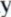 126500,2624406Анализатор гемоглобина крови или тест-системы для определения уровня гемоглобина крови (для оснащения фельдшерско-акушерского пункта, фельдшерского здравпункта)287970,135260,287930,261380,261330,12911064Холодильник для хранения лекарственных препаратов (для оснащения фельдшерско-акушерского пункта, фельдшерского здравпункта)215850125Сухожаровой шкаф или автоклав (для оснащения фельдшерско-акушерского пункта, фельдшерского з ав173090,33078066Кислородный ингалятор (для оснащения фельдшерскоакушерского пункта, фельдшерского здравпункта)156250,1138107Весы напольные для взрослых (для оснащения фельдшерско-акушерского пункта, фельдшерского зд ав юга)258800,2588408Весы для детей до 1 года (для оснащения фельдшерскоакушерского пункта, фельдшерского здравпункта)233210Ростомер (для оснащения фельдшерско-акушерского пункта, фельдшерского здравпункта)157600611Экспресс-анализатор уровня холестерина в крови портативный (для оснащения фельдшерско-акушерского пункта, фельдшерского здравпункта)261600612Спирометр (портативный с одноразовыми мундштуками) (для оснащения фельдшерскоакушерского пункта, фельдшерского здравпункта)233930,232490,329590,288690613Стетоскоп акушерский (для оснащения фельдшерскоакушерского пункта, фельдшерского здравпункта)122050614Бактерицидный облучатель/очиститель воздуха[устройсгво для обеззараживания и (или) фильтрации воздуха и (или) дезинфекции поверхностей (для оснащения фельдшерско-акушерского пункта, фельдшерского здравпункта)336330,152700,152690,209360,131980615Стерилизатор электрический средний (для оснащения фельдшерско-акушерского пункта, фельдшерского здравпункта)330780,237470,215790,211 ПО,211070,188040,183670,173090,122760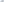 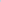 616Тонометр для измерения артериального давления на периферических артериях манжетами для измерения артериального давления у детей, в том числе до 1 года (для оснащения фельдшерско-акушерского пункта, фельдшерского здравпункта)216350,216560,216630,239410,122850617Тонометр транспальпебральный для измерения внутриглазного давления (для оснащения фельдшерскоакушерского пункта, фельдшерского здравпункта)172460618Фонендоскоп (для оснащения фельдшерскоакушерского пункта, фельдшерского здравпункта)124550,292270619Анализатор уровня сахара крови портативный с тестполосками (для оснащения фельдшерско-акушерского пункта, фельдшерского здравпункта)344110,344120,300680620Стол манипуляционный (для оснащения фельдшерскоакушерского пункта, фельдшерского здравпункта)270010,202390621Стол процедурный (для оснащения фельдшерскоакушерского пункта, фельдшерского здравпункта)270020,202390622Стол инструментальный (для оснащения фельдшерскоакушерского пункта, фельдшерского здравпункта)270010623Кресло гинекологическое (для оснащения фельдшерскоакушерского пункта, фельдшерского здравпункта)151550624Пеленальный стол (для оснащения фельдшерскоакушерского пункта, фельдшерского здравпункта)233010,303440625Шкаф для лекарственных препаратов (для оснащения фельдшерско-акушерского пункта, фельдшерского здравпункта)13969026Кушетки медицинские (для оснащения фельдшерскоакушерского пункта, фельдшерского здравпункта)187150,187220,187250627Шкаф для одежды (для оснащения фельдшерскоакушерского пункта, фельдшерского здравпункта)1228Шкаф для белья (для оснащения фельдшерскоакушерского пункта, фельдшерского здравпункта)260470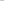 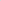 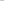 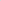 1229Вешалка для одежды1230Тумбочки медицинские (для оснащения фельдшерскоакушерского пункта, фельдшерского здравпункта)1841501231Сейф для хранения наркотических или психотропных лекарственных препаратов и лекарственных препаратов, содержащих сильнодействующие или ядовитые вещества (для оснащения фельдшерско-акушерского пункта, фельдшерского здравпункта)139690,335210632Носилки (для оснащения фельдшерско-акушерского пункта, фельдшерского здравпункта)114030,2072701233Костыли (для оснащения фельдшерско-акушерского пункта, фельдшерского здравпункта)302470,207290,	126520	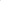 1234Одеяло с подогревом (для оснащения фельдшерскоакушерского пункта, фельдшерского здравпункта)173060,173030,173020,290450635Секундомер (для оснащения фельдшерско-акушерского пункта, фельдшерского здравпункта)272150,272140636Термометр медицинский (для оснащения фельдшерскоакушерского пункта, фельдшерского здравпункта)126370,126390,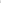 190040,213720,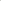 213740,254890,266210,300390,3352401237Пузырь для льда (для оснащения фельдшерскоакушерского пункта, фельдшерского здравпункта)101470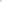 1238Шины для транспортной иммобилизации (разной конструкции) (для оснащения фельдшерскоакушерского пункта, фельдшерского здравпункта)109800,109810,128020,152170,298730,338210,352050,3634701239Роторасширитель одноразовый (для оснащения фельдшерско-акушерского пункта, фельдшерского зд ав 	а)3590901240Языкодержатель (для оснащения фельдшерскоакушерского пункта, фельдшерского здравпункта)340740,328830,34075012Набор для проведения коникотомии одноразовый (для оснащения фельдшерско-акушерского пункта, фельдшерского здравпункта)25018012Светильник медицинский передвижной129360643Дыхательный аппарат ручной (мешок Амбу) (для оснащения фельдшерско-акушерского пункта, фельдшерского здравпункта)121180,121270644Емкости для дезинфекции инструментария и расходных материалов (для оснащения фельдшерско-акушерского пункта, фельдшерского здравпункта)185890645Емкости для сбора бытовых и медицинских отходов (для оснащения фельдшерско-акушерского пункта, фельдшерского здравпункта)257280,336200,123680,142710,289720,3390506Пульсоксиметр портативный (для оснащения фельдшерско-акушерского пункта, фельдшерского зд ав149980ИТОГО348